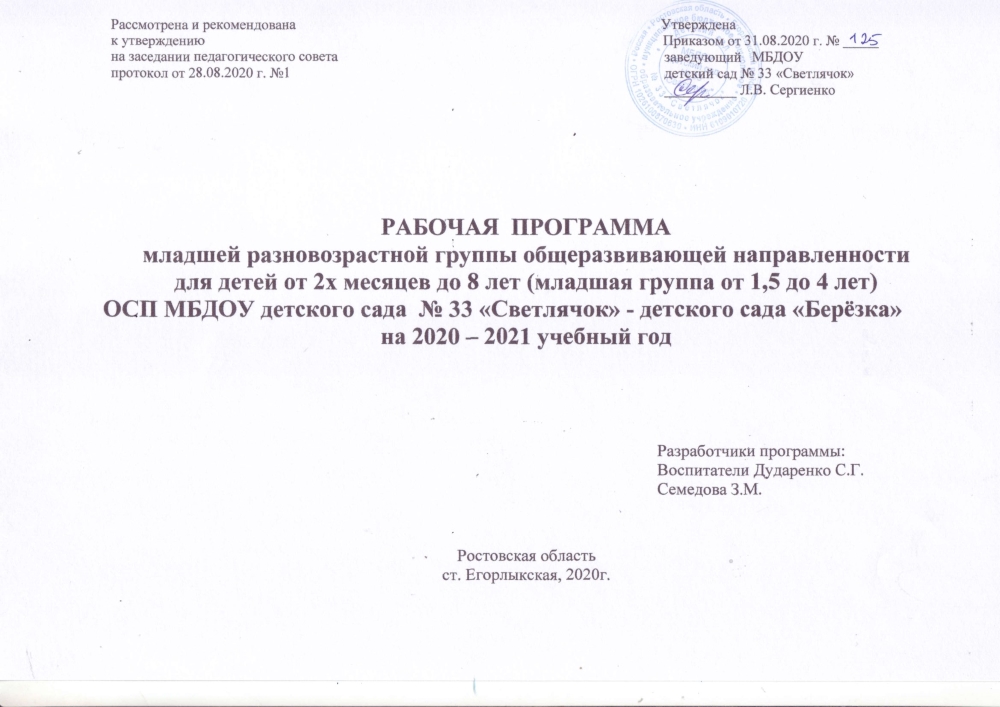 СодержаниеРаздел I  Целевой раздел…..1.1.Пояснительная записка …… стр. 4- 51.2.Цель и задачи рабочей программы….стр.5-61.3.Принципы и подходы к формированию программы.Программа «От рождения до школы»…….стр.6-71.4. Возрастные особенности развития детей 1г.6мес.-3 лет (подгруппа раннего возраста)…….стр.7-9Раздел II ОРГАНИЗАЦИОННЫЙ РАЗДЕЛ       2.1. Организация режима пребывания детей разновозрастной группы общеразвивающей направленности для детей от 2 месяцев до 8 лет (дети от 1г. 6 мес. до 4 лет) «Колобок»……стр. 9-102.2.Особенности организации образовательного процесса в группе (климатические, демографические, национально - культурные и другие)………стр. 10-122.3. Объем образовательной нагрузки и методическое оснащение ….. стр.13- 19Раздел III СОДЕРЖАТЕЛЬНЫЙ РАЗДЕЛ…….СТР.20- 23Обязательная часть Программы.3.Развивающая предметно-пространственная среда  разновозрастной группы общеразвивающей направленности для детей от 1г. 6 мес.  и старше «Колобок» ….. стр. 25-273.1.Содержание  образовательной деятельности   по освоению образовательных областей(перспективно – тематические планы)….. …… стр. 28-293.2. Работа с родителями….стр.313.3.Основные формы взаимодействия с семьей…..стр.313.4.Содержание направлений работы с семьей по образовательным областям……..стр.31-383.5.Работа по взаимодействию с семьями (законными представителями) воспитанников МБДОУ.)…….стр.39-40Приложения:Социально – коммуникативное развитие - подвижные игры…….стр.41-59Социально – коммуникативное развитие - сюжетно – ролевые игры…..стр.60-66Перспективное планирование опытов и экспериментов……стр.67-71Социально – коммуникативное развитие - трудовое воспитание……стр.72-77Социально – коммуникативное развитие – безопасность……..стр.78-83Социально – коммуникативное развитие - воспитание культурно гигиенических навыков…….стр.84-87Социально – коммуникативное развитие - воспитание  культуры поведения, положительных моральных качеств и этических представлений……..стр.88-93Перспективно  - тематическое планирование содержания организованной деятельности детейпо освоению пяти образовательных областей……стр.93-208Критерии оценки индивидуального развития детей……стр.209-214Перспективное планирование тематических недель …….стр. 215 - 216I . Раздел целевой:1.1.Пояснительная записка Рабочая программа по развитию детей  разновозрастной группы общеразвивающей направленности для детей от 2 месяцев до 8 лет (дети от 1г. 6 мес. до 4 лет) «Колобок» разработана в соответствии с основной  образовательной программой «От рождения до школы» под редакцией Н.Е. Вераксы, Т.С. Комаровой, М.А. Васильевой разработанной в соответствии с ФГОС ДО.Программа определяет содержание и организацию образовательного процесса разновозрастной группы общеразвивающей направленности для детей от 2 месяцев до 8 лет (дети от 1г. 6 мес. до 4 лет) «Колобок»  муниципального бюджетного дошкольного образовательного учреждения детского сада № 12 «Березка» (Далее МБДОУ)Данная Программа  разработана в соответствии со следующими нормативными документами:Законом Российской Федерации от 29.12.2012 г. № 273-ФЗ «Об образовании в Российской Федерации»;Федеральным государственным образовательным стандартом дошкольного образования, утвержденным приказом Министерства образования и науки Российской Федерации от 17 октября 2013 г. N 1155; Приказом Министерства образования и науки Российской Федерации от 30.08.2013 № 1014  «Об утверждении порядка организации и осуществления образовательной деятельности по основным общеобразовательным программах - образовательным программам дошкольного образования»;Основной образовательной программой МБДОУ, разработанной в соответствии с основной общеобразовательной программой «От рождения до школы» под редакцией Н.Е. Вераксы, Т.С. Комаровой, М.А. Васильевой разработанной в соответствии с ФГОС ДО.Санитарно-эпидемиологическими правилами и нормативами СанПиН 2.4.1.3049-13 «Санитарно-эпидемиологические требования к устройству, содержанию и организации режима работы дошкольных образовательных учреждений», от 15.05.2013г. №26;Постановлением Главного государственного санитарного врача РФ от 27 августа 2015 г. N 41 "О внесении изменений в СанПиН 2.4.1.3049-13 "Санитарно-эпидемиологические требования к устройству, содержанию и организации режима работы дошкольных образовательных организаций";Изменениями в СанПиН 2.4.1.3049-13 "Санитарно-эпидемиологические требования к устройству, содержанию и организации режима работы дошкольных образовательных организаций";Письмом  «Комментарии к ФГОС дошкольного образования» Министерства образования и науки Российской Федерации от 28.02.2014 г. № 08-249 Уставом  МБДОУ.1.2.Цель и задачи рабочей программы.Ведущими целями основной образовательной программой «От рождения до школы» под редакцией Н.Е. Вераксы, Т.С. Комаровой, М.А. Васильевой разработанной в соответствии с ФГОС ДО, является создание благоприятных условий для полноценного проживания ребенком дошкольного детства, формирование основ базовой культуры личности, всестороннее развитие психических и физических качеств в соответствии с возрастными и индивидуальными особенностями, подготовка ребенка к жизни в современном обществе, формирование предпосылок к учебной деятельности, обеспечение безопасности жизнедеятельности дошкольников. Эти цели реализуются в процессе разнообразных видов детской деятельности: игровой, коммуникативной, трудовой, познавательно-исследовательской, продуктивной, музыкально-художественной, чтения.Для достижения целей программы первостепенное значение имеют:- забота о здоровье, эмоциональном благополучии и своевременном всестороннем развитии каждого ребенка;- создание в группах атмосферы гуманного и доброжелательного отношения ко всем воспитанникам; - максимальное использование разнообразных видов детской деятельности; их интеграция в целях повышения эффективности образовательного процесса;- творческая организация процесса воспитания и обучения;- уважительное отношение к результатам детского творчества;- обеспечение развития ребенка в процессе воспитания и обучения;- координация подходов к воспитанию детей в условиях ДОУ и семьи;- соблюдение преемственности в работе детского сада и начальной школы.1.3.Принципы и подходы к формированию ПрограммыПрограмма «От рождения до школы»:· соответствует принципу развивающего обучения, целью которого является развитие ребенка;· сочетает принципы научной обоснованности и практической применимости (соответствует основным положениям возрастной психологии и дошкольной педагогики);· соответствует критериям полноты, необходимости и достаточности (позволяет решать поставленные цели и задачи при использовании разумного «минимума» материала);· обеспечивает единство воспитательных, развивающих и обучающих целей и задач процесса образования детей дошкольного возраста, в ходе реализации которых формируются такие качества, которые являются ключевыми в развитии дошкольников;· строится с учетом принципа интеграции образовательных областей в соответствии с возрастными возможностями и особенностями детей, спецификой и возможностями образовательных областей;· основывается на комплексно-тематическом принципе построения образовательного процесса;· предусматривает решение программных образовательных задач в совместной деятельности взрослого и детей и самостоятельной деятельности дошкольников не только в рамках непосредственно образовательной деятельности, но и при проведении режимных моментов в соответствии со спецификой дошкольного образования;· предполагает построение образовательного процесса на адекватных возрасту формах работы с детьми. Основной формой работы с дошкольниками и ведущим видом их деятельности является игра;· допускает варьирование образовательного процесса в зависимости от региональных особенностей;· строится на принципе культурообразности. Учитывает национальные ценности и традиции в образовании.При разработке содержания разделов региональной парциальной программы «Крымский веночек» авторский коллектив придерживался следующих концептуальных принципов:- принцип приоритета общечеловеческих ценностей: этнической толерантности, «культуры мира», равноправия языковых, этнических групп независимо от статуса, численности и времени проживания на полуострове- принцип возрождения, сохранения и развития этнокультурной самобытности и диалога культур (вопросы традиционной культуры рассматриваются по тематическому принципу);1- принцип доступности: формы и методы работы с детьми, объем историко-этнографического материала должен соответствовать возрастным и психологическим особенностям восприятия детей дошкольного возраста;- принцип преемственности с начальным звеном образования предполагает продолжение и углубление содержания работы по гражданско-патриотическому воспитанию детей младшего школьного возраста.1.4. Возрастные особенности развития детей 1г.6мес.-3 лет (подгруппа раннего возраста)   Программа «От рождения до школы» под редакцией Н.Е. Вераксы, Т.С. Комаровой, М.А. Васильевой разработанной в соответствии с ФГОС ДО.          На третьем году жизни дети становятся самостоятельнее. Продолжает развиваться предметная деятельность, ситуативно-деловое общение ребенка и взрослого; совершенствуются восприятие, речь, начальные формы произвольного поведения, игры, наглядно-действенное мышление. Развитие предметной деятельности связано с усвоением культурных способов действия с различными предметами. Умение выполнять действия развивает произвольность, преобразуя натуральные формы активности в культурные на основе предлагаемой взрослыми модели, которая выступает в качестве не только объекта подражания, но и образца, регулирующего собственную активность ребенка. Интенсивно развивается активная речь детей.          К 3 годам они осваивают основные грамматические структуры, пытаются строить простые предложения, в разговоре со взрослым используют практически все части речи. Активный словарь достигает примерно 1000-1500 слов. К концу третьего года жизни речь становится средством общения ребенка со сверстниками. В этом возрасте у детей формируются новые виды деятельности: игра, рисование, конструирование.           Для детей этого возраста характерна неосознанность мотивов, импульсивность и зависимость чувств и желаний от ситуации. Дети легко заражаются эмоциональным состоянием сверстников. Однако в этот период начинает складываться и произвольность поведения. Она обусловлена развитием орудийных действий и речи. У детей появляются чувства гордости и стыда, начинают формироваться элементы самосознания, связанные с идентификацией с именем и полом. Завершается ранний возраст кризисом трех лет. Ребенок осознает себя как отдельного человека, отличного от взрослого. У него формируется образ Я.  Кризис часто сопровождается рядом отрицательных проявлений: негативизмом, упрямством, нарушением общения со взрослым и др. Кризис может продолжаться от нескольких месяцев до двух лет. Но его может и не быть.Возрастные особенности развития детей 3-4 лет (младшая подгруппа)   Программа «От рождения до школы» под редакцией Н.Е. Вераксы, Т.С. Комаровой, М.А. Васильевой разработанной в соответствии с ФГОС ДО.         С 3–4 лет происходят существенные изменения в характере и содержании деятельности ребёнка, в отношениях с окружающими: взрослыми и сверстниками. Ведущий вид деятельности в этом возрасте - предметно-действенное сотрудничество.       Наиболее важное достижение этого возраста состоит в том, что действия ребёнка приобретают целенаправленный характер. В разных видах деятельности: игре, рисовании, конструировании, а также в повседневном поведении – дети начинают действовать в соответствии с заранее намеченной целью, хотя в силу неустойчивости внимания, несформированности произвольности поведения ребёнок быстро отвлекается, оставляет одно дело ради другого.На протяжении младшего дошкольного возраста развивается интерес к общению со сверстниками. В играх возникают первые «творческие» объединения детей. В игре ребёнок берёт на себя определённые роли и подчиняет им своё поведение. В этом проявляется интерес ребёнка к миру взрослых, которые выступают для него в качестве образца поведения, обнаруживается стремление к освоению этого мира. Совместные игры детей начинают преобладать над индивидуальными играми и играми рядом. Открываются новые возможности для воспитания у детей доброжелательного отношения к окружающим, эмоциональной отзывчивости, способности к сопереживанию. В игре, продуктивных видах деятельности (рисовании, конструировании) происходит знакомство ребёнка со свойствами предметов, развиваются его восприятие, мышление, воображение.       Трёхлетний ребёнок способен уже не только учитывать свойства предметов, но и усваивать некоторые общепринятые представления о разновидностях этих свойств – сенсорные эталоны формы, величины, цвета и др. Они становятся образцами, мерками, с которыми сопоставляются особенности воспринимаемых предметов.Важно замечать и поддерживать одобрительными словами попытки малышей оказать помощь, проявить внимание, поделиться игрушками.        В младшем дошкольном возрасте у детей формируются гуманные чувства и элементарные представления о доброте, отзывчивости, взаимопомощи, дружелюбии, внимании к взрослым и сверстникам.Цель - организация проведения образовательного процесса с детьми 1г.6мес-4 лет (младшая дошкольная  подгруппа) по образовательным областям:Социально-коммуникативное развитие Познавательное развитие Речевое развитие Художественно-эстетическое развитие Физическое развитие Раздел II   ОРГАНИЗАЦИОННЫЙ РАЗДЕЛ   2.1. Организация режима пребывания детей разновозрастной группы общеразвивающей направленности для детей от 2 месяцев до 8 лет (дети от 1г. 6 мес. до 4 лет) «Колобок» Цикличность процессов жизнедеятельности обуславливают необходимость выполнение режима, представляющего собой рациональный порядок дня, оптимальное взаимодействие и определённую последовательность периодов подъёма и снижения активности, бодрствования и сна. Режим дня организуется с учётом физической и умственной работоспособности, а также эмоциональной реактивности в первой и во второй половине дня.    При составлении и организации режима дня учитываются повторяющиеся компоненты:  время приёма пищи;укладывание на дневной сон;общая длительность пребывания ребёнка на открытом воздухе и в помещении при выполнении физических упражнений.  Режим дня соответствует возрастным особенностям детей разновозрастной группы общеразвивающей направленности для детей от 2 месяцев до 8 лет (дети от 1г. 6 мес. до 4 лет) «Колобок»   и способствует их гармоничному развитию. Максимальная продолжительность непрерывного бодрствования детей 2-4 лет составляет 5,5 - 6 часов.  Организация  жизни и деятельности детей спланирована согласно СанПин 2.4.1.3049-13 "Санитарно-эпидемиологических требованиях к устройству, содержанию и организации режима работы дошкольных образовательных организаций" от 15 мая 2013 г. N 26.2.2.Особенности организации образовательного процесса в группе (климатические, демографические, национально - культурные и другие)1)  Демографические особенности:Анализ социального статуса семей выявил, что в разновозрастной группы общеразвивающей направленности для детей   от 1г. 6 мес.  и старше «Колобок» воспитываются дети из полных (78%), из неполных ( 22%) и многодетных (28%) семей. Основной состав родителей – малообеспеченные, с высшим (1%) и средне- специальным  профессиональным ( 56%) , без образования – 43%.2) Национально – культурные особенности:Этнический состав воспитанников группы: русские, армяне, но основной контингент – дети из русскоязычных семей. Обучение и воспитание в ДОУ осуществляется на русском языке.Основной контингент воспитанников проживает в условиях села.Реализация регионального компонента осуществляется через знакомство с национально-культурными особенностями Донского края. Знакомясь с родным краем, его достопримечательностями, ребенок учится осознавать себя, живущим в определенный временной период, в определенных этнокультурных условиях. Данная информация реализуется через целевые прогулки, беседы, проекты. 3) Климатические особенности:При организации образовательного процесса учитываются климатические особенности региона. Свердловская область – средняя полоса России: время начала и окончания тех или иных сезонных явлений (листопад, таяние снега и т. д.) и интенсивность их протекания; состав флоры и фауны; длительность светового дня; погодные условия и т. д. средняя полоса России: время начала и окончания тех или иных сезонных явлений (листопад, таяние снега и т. д.) и интенсивность их протекания; состав флоры и фауны; длительность светового дня; погодные условия и т. д.Основными чертами климата являются: холодная зима и сухое жаркое лето.В режим дня группы ежедневно включены бодрящая гимнастика, упражнения для профилактики плоскостопия, дыхательная гимнастика. В холодное время года удлиняется пребывание детей на открытом воздухе. В теплое время года – жизнедеятельность детей, преимущественно, организуется на открытом воздухе.Исходя из климатических особенностей региона, график образовательного процесса составляется в соответствии с выделением двух периодов:1. холодный период: учебный год (сентябрь-май, составляется определенный режим дня и расписание непосредственно образовательной деятельности;2. теплый  период (июнь-август, для которого составляется другой режим дня)  Организация режима  пребывания  детей в ОСП МБДОУ детский сад №33 «Светлячок» - «Березка» на холодный период Организация режима  пребывания  детей в ОСП МБДОУ детский сад №33 «Светлячок» - «Березка» на  летний период2.3. Объем образовательной нагрузки и методическое оснащение Объём образовательной нагрузки (как непосредственно образовательной деятельности, так и образовательной деятельности, осуществляемой в ходе режимных моментов) является примерным, дозирование нагрузки условным,обозначающим пропорциональное соотношение продолжительности деятельности педагогов и детей по реализации и освоению содержания дошкольного образования в различных образовательных областях. Ежедневный объём образовательной нагрузки при планировании работы по реализации Программы зависит от типа и вида учреждения, контингента детей, региональной специфики, решения конкретных образовательных задач в пределах максимально допустимого объёма образовательной нагрузки и требований к ней, установленных ФГОС и действующими санитарно-эпидемиологическими правилами и нормативами (СанПиН).Объём самостоятельной деятельности как свободной деятельности воспитанников в условиях созданной педагогами предметно-развивающей образовательной среды по каждой образовательной области не определяется. Общий объём самостоятельной деятельности детей соответствует требованиям действующих СанПиН (3—4 ч в день для всех возрастных групп полного дня). Педагог самостоятельно дозирует объем образовательной нагрузки, не превышая при этом максимально допустимую санитарно-эпидемиологическими правилами и нормативами нагрузку. Количество занятий и их продолжительность, время проведения соответствуют требованиям СанПин 2.4.1.3049-13 «Санитарно-эпидемиологические требования к устройству, содержанию и организации режима работы дошкольных образовательных организаций».Количество  занятий в группах составляет: В  подгруппе раннего возраста - 6В  младшей подгруппе – 8Максимально допустимый объем недельной образовательной нагрузки, включая реализацию       дополнительных образовательных программ:Для детей раннего возраста – 1час 40 минут часа в неделю, продолжительность 10 минут; в первую половину дня (по 8-10 минут).Младшая подгруппа - 2 час 40 мину продолжительность  - 15 минут;Максимально допустимый объем образовательной нагрузки в первой половине дня:в младшей группе - 30 минУчебный план непрерывной образовательной деятельности и совместной деятельности взрослых и детей в  группе общеразвивающей направленности для детей младшего дошкольного возраста по реализации образовательной программы, регламентированных по времени и частоте в течение 10,5 часового режима.ПОДГРУППЕ РАННЕГО ВОЗРАСТА (с 1,5 до 3 лет)Учебный план непрерывной образовательной деятельности исовместной деятельности взрослых и детей в  группе общеразвивающей направленности для детей младшего дошкольного возраста по реализации образовательной программы, регламентированных по времени и частоте в течение 10,5 часового режима. МЛАДШАЯ  ПОДГРУППА   Режим непрерывной образовательной деятельности в ОСП МБДОУ детского сада № 33 "Светлячок" - детский сад "Берёзка" на 2020 - 2021 учебый год.Режим организованной образовательной деятельностиэстетически – оздоровительного циклав ОСП МБДОУ детского сада № 33 "Светлячок" - детский сад "Берёзка"Раздел III СОДЕРЖАТЕЛЬНЫЙ РАЗДЕЛОбязательная часть Программы.Продолжительность перерыва между непрерывной образовательной деятельностью: 10 мин 3. Развивающая предметно-пространственная среда  разновозрастной группы общеразвивающей направленности для детей от 1г. 6 мес.  и старше «Колобок» Важно помнить, что в младшем возрасте формируется сенсорные способности ребенка, поэтому предметно  – развивающая среда должна создавать условия для развития анализаторов. При формировании микрозон в младшей группе особое значение приобретает использование пиктограмм, алгоритмов и схем. Использование алгоритмов и схем способствует формированию самостоятельности у детей, развитию мышления зрительного восприятия. В младшей дошкольной группе создана  содержательная и безопасная предметно - развивающая среда, представленная в таблице:3.1.Содержание  образовательной деятельности   по освоению образовательных областей	  Содержание образовательной деятельности представлено в виде перспективно-тематического плана воспитательно-образовательной работы с детьми (на учебный год), по основным видам организованной образовательной деятельности:социально-коммуникативное развитие; (игра, труд, коммуникация, безопасность, духовно-нравственное воспитание)познавательное развитие; (конструирование, РЭМП ,математика, окружающий мир, патриотическое воспитание)речевое развитие; (развитие речи, чтение художественной литературы)художественно-эстетическое развитие; (музыкальное воспитание, продуктивная деятельность: лепка, рисование, аппликация ) физическое развитие (физическая культура, здоровье)Программа реализовывается в различных видах деятельности (общении, игре, познавательно-исследовательской деятельности - как сквозных механизмах развития ребенка):Целевые ориентиры освоения программы, планируемые результаты освоения программы , которые конкретизируют требования стандарта:      Результатами освоения программы являются целевые ориентиры дошкольного образования, которые представляют собой социально-нормативные возрастные характеристики возможных достижений ребенка.      К целевым ориентирам дошкольного образования относятся следующие социально-нормативные возрастные характеристики возможных достижений ребенка:Целевые ориентиры образования в раннем возрасте:ребенок интересуется окружающими предметами и активно действует с ними; эмоционально вовлечен в действия с игрушками и другими предметами, стремится проявлять настойчивость в достижении результата своих действий;использует специфические, культурно фиксированные предметные действия, знает назначение бытовых предметов (ложки, расчески, карандаша и пр.) и умеет пользоваться ими. Владеет простейшими навыками самообслуживания; стремится проявлять самостоятельность в бытовом и игровом поведении;владеет активной речью, включенной в общение; может обращаться с вопросами и просьбами, понимает речь взрослых; знает названия окружающих предметов и игрушек;стремится к общению со взрослыми и активно подражает им в движениях и действиях; появляются игры, в которых ребенок воспроизводит действия взрослого;проявляет интерес к сверстникам; наблюдает за их действиями и подражает им;проявляет интерес к стихам, песням и сказкам, рассматриванию картинки, стремится двигаться под музыку; эмоционально откликается на различные произведения культуры и искусства;у ребенка развита крупная моторика, он стремится осваивать различные виды движения (бег, лазанье, перешагивание и пр.).Целевые ориентиры на этапе завершения дошкольного образования:ребенок овладевает основными культурными способами деятельности, проявляет инициативу и самостоятельность в разных видах деятельности - игре, общении, познавательно-исследовательской деятельности, конструировании и др.; способен выбирать себе род занятий, участников по совместной деятельности;ребенок обладает установкой положительного отношения к миру, к разным видам труда, другим людям и самому себе, обладает чувством собственного достоинства; активно взаимодействует со сверстниками и взрослыми, участвует в совместных играх. Способен договариваться, учитывать интересы и чувства других, сопереживать неудачам и радоваться успехам других, адекватно проявляет свои чувства, в том числе чувство веры в себя, старается разрешать конфликты;ребенок обладает развитым воображением, которое реализуется в разных видах деятельности, и прежде всего в игре; ребенок владеет разными формами и видами игры, различает условную и реальную ситуации, умеет подчиняться разным правилам и социальным нормам;ребенок достаточно хорошо владеет устной речью, может выражать свои мысли и желания, может использовать речь для выражения своих мыслей, чувств и желаний, построения речевого высказывания в ситуации общения, может выделять звуки в словах, у ребенка складываются предпосылки грамотности;у ребенка развита крупная и мелкая моторика; он подвижен, вынослив, владеет основными движениями, может контролировать свои движения и управлять ими;ребенок способен к волевым усилиям, может следовать социальным нормам поведения и правилам в разных видах деятельности, во взаимоотношениях со взрослыми и сверстниками, может соблюдать правила безопасного поведения и личной гигиены;ребенок проявляет любознательность, задает вопросы взрослым и сверстникам, интересуется причинно-следственными связями, пытается самостоятельно придумывать объяснения явлениям природы и поступкам людей; склонен наблюдать, экспериментировать. Обладает начальными знаниями о себе, о природном и социальном мире, в котором он живет; знаком с произведениями детской литературы, обладает элементарными представлениями из области живой природы, естествознания, математики, истории и т.п.; ребенок способен к принятию собственных решений, опираясь на свои знания и умения в различных видах деятельности. 3.2. Работа с родителями.Ведущие цели взаимодействия детского сада с семьей — создание в детском саду необходимых условий для развития ответственных и взаимозависимых отношений с семьями воспитанников, обеспечивающих целостное развитие личности дошкольника, повышение компетентности родителей в области воспитания.3.3.Основные формы взаимодействия с семьейЗнакомство с семьей: встречи-знакомства, посещение семей, анкетирование семей.Информирование родителей о ходе образовательного процесса: дни открытых дверей, индивидуальные и групповые консультации, родительские собрания, оформление информационных стендов, организация выставок детского творчества, приглашение родителей на детские концерты и праздники, создание памяток, интернет-журналов, переписка по электронной почте.Образование родителей: организация «материнской/отцовской школы», «школы для родителей» (лекции,семинары,семинары-практикумы), проведение мастер-классов, тренингов, создание библиотеки (медиатеки).Совместная деятельность: привлечение родителей к организации вечеров музыки и поэзии, гостиных, конкурсов, концертов семейного воскресного абонемента, маршрутов выходного дня (в театр, музей, библиотеку и пр.), семейных объединений (клуб, студия,секция), семейных праздников, прогулок, экскурсий, семейного театра, к участию в детской исследовательской и проектной деятельности.3.4.Содержание направлений работы с семьей по образовательным областямОбразовательная область «Здоровье»Объяснять родителям, как образ жизни семьи воздействует на здоровье ребенка.Информировать родителей о факторах, влияющих на физическое здоровье ребенка (спокойное общение, питание, закаливание, движения). Рассказывать о действии негативных факторов (переохлаждение, перегревание, перекармливание и др.), наносящих непоправимый вред здоровью малыша. Помогать родителям сохранять и укреплять физическое и психическоездоровье ребенка.Ориентировать родителей на совместное с ребенком чтение литературы, посвященной сохранению и укреплению здоровья, просмотр соответствующих художественных и мультипликационных фильмов.Знакомить родителей с оздоровительными мероприятиями, проводимыми в детском саду. Разъяснять важность посещения детьми секций, студий, ориентированных на оздоровление дошкольников. Совместно с родителями и при участии медико-психологической службы детского сада создавать индивидуальные программы оздоровления детей и поддерживать семью в их реализации,Образовательная область «физическая культура»Разъяснять родителям (через оформление соответствующего раздела в «уголке для родителей», на родительских собраниях, в личных беседах, рекомендуя соответствующую литературу) необходимость создания в семье предпосылок для полноценного физического развития ребенка.Ориентировать родителей на формирование у ребенка положительного отношения к физкультуре и спорту; привычки выполнять ежедневно утреннюю гимнастику (это лучше всего делать на личном примере или через совместную утреннюю зарядку); стимулирование двигательной активности ребенка совместными спортивными занятиями (лыжи, коньки ), совместными подвижными играми, длительными прогулками в парк или лес; создание дома спортивного уголка; покупка ребенку спортивного инвентаря (мячик, скакалка, лыжи, коньки, велосипед, самокат и т.д.); совместное чтение литературы, посвященной спорту; просмотр соответствующих художественных и мультипликационных фильмов.Информировать родителей об актуальных задачах физического воспитания детей на разных возрастных этапах их развития, а также о возможностях детского сада в решении данных задач.Знакомить с лучшим опытом физического воспитания дошкольников в семье и детском саду, демонстрирующим средства, формы и методы развития важных физических качеств, воспитания потребности в двигательной деятельности.Создавать в детском саду условия для совместных с родителями занятий физической культурой и спортом, открывая разнообразные секции и клубы (любителей туризма, плавания и пр.). Привлекать родителей к участию в совместных с детьми физкультурных праздниках и других мероприятиях, организуемых в детском саду (а также районе, городе).Образовательная область «Безопасность»Показывать родителям значение развития экологического сознания как условия всеобщей выживаемости природы, семьи, отельного человека, всего человечества.Знакомить родителей с опасными для здоровья ребенка ситуациями, возникающими дома, на даче, на дороге, в лесу, у водоема, и способами поведения в них. Направлять внимание родителей на развитие у детей способности видеть, осознавать и избегать опасности,Информировать родителей о необходимости создания благоприятных и безопасных условий пребывания детей на улице (соблюдать технику безопасности во время игр и развлечений на каруселях, на качелях, на горке, в песочнице, во время катания на велосипеде, во время отдыха у водоема и т.д.). Рассказывать о необходимости создания безопасных условийпребывания детей дома (не держать в доступных для них местах лекарства, предметы бытовой химии, электрические приборы; содержать в порядке электрические розетки; не оставлять детей без присмотра в комнате, где открыты окна и балконы и т.д.). Информировать родителей о том, что должны делать дети в случае непредвиденной ситуации (звать на помощь взрослых;называть свои фамилию и имя; при необходимости —фамилию, имя и отчество родителей, адрес и телефон; при необходимости звонить по телефонам экстренной помощи —«01», «02» и «03» и т. д.). Привлекать родителей к активному отдыху с детьми, расширяющему границы жизни дошкольников и формирующему навыки безопасного поведения во время отдыха. Помогать родителям планировать выходные дни с детьми, обдумывая проблемные ситуации,стимулирующие формирование моделей позитивного поведения в разных жизненныхситуациях.Подчеркивать роль взрослого в формировании поведения ребенка. Побуждать родителей на личном примере демонстрировать детям соблюдение правил безопасного поведения на дорогах, бережное отношение к при-зоде и т.д. Ориентировать родителей на совместное с ребенком чтение литературы, посвященной сохранению и укреплению здоровья, просмотр соответствующих художественных и мультипликационных фильмов.Знакомить родителей с формами работы дошкольного учреждения по проблеме безопасности детей дошкольного возраста.Образовательная область «Социализация»Знакомить родителей с достижениями и трудностями общественного воспитания в детском саду.Показывать родителям значение матери, отца, а также дедушек и бабушек, воспитателей, детей (сверстников, младших и старших детей) в развитии взаимодействия ребенка с социумом, понимания социальных норм поведения. Подчеркивать ценность каждого ребенка для общества вне зависимости от его индивидуальных особенностей и этнической принадлежности.Заинтересовывать родителей в развитии игровой деятельности детей, обеспечивающей успешную социализацию, усвоение тендерного поведения.Помогать родителям осознавать негативные последствия деструктивного общения в семье, исключающего родных для ребенка людей из контекста развития. Создавать у родителей мотивацию к сохранению семейных традиций и зарождению новых.Поддерживать семью в выстраивании взаимодействия ребенка с незнакомыми взрослыми и детьми в детском саду (например, на этапе освоения новой предметно- развивающей среды детского сада, группы —при поступлении в детский сад, переходе в новую группу, смене воспитателей и других ситуациях), вне его (например, в ходе проектнойдеятельности).Привлекать родителей к составлению соглашения о сотрудничестве, программы и плана взаимодействия семьи и детского сада в воспитании детей. Сопровождать и поддерживать семью в реализации воспитательных воздействий.Образовательная область «Труд»Изучать традиции трудового воспитания, сложившиеся и развивающиеся в семьях воспитанников.Знакомить родителей с возможностями трудового воспитания в семье и детском саду; показывать необходимость навыков самообслуживания, помощи взрослым, наличия у ребенка домашних обязанностей. Знакомить с лучшим опытом семейного трудового воспитания посредством выставок, мастер-классов и других форм взаимодействия.Побуждать близких взрослых знакомить детей с домашним и профессиональным трудом, показывать его результаты, обращать внимание на отношение членов семьи к труду.Развивать у родителей интерес к совместным с детьми проектам по изучению трудовых традиций, сложившихся в семье, а также родном городе (селе).Привлекать внимание родителей к различным формам совместной с детьми трудовой деятельности в детском саду и дома, способствующей формированию взаимодействия взрослых с детьми, возникновению чувства единения, радости, гордости за результаты общего труда.Ориентировать родителей на совместное с ребенком чтение литературы, посвященной различным профессиям, труду, просмотр соответствующих художественных и мультипликационных фильмов.Проводить совместные с родителями конкурсы, акции по благоустройству и озеленению территории детского сада, ориентируясь на потребности и возможности детей и научно- обоснованные принципы и нормативы.Образовательная область «Познание»Обращать внимание родителей на возможности интеллектуального развития ребенка в семье и детском саду.Ориентировать родителей на развитие у ребенка потребности к познанию, общению со взрослыми и сверстниками. Обращать их внимание на ценность детских вопросов. Побуждать находить на них ответы посредством совместных с ребенком наблюдений, экспериментов, размышлений, чтения художественной и познавательной литературы, просмотра художественных, документальных видеофильмов.Показывать пользу прогулок и экскурсий для получения разнообразных впечатлений, вызывающих положительные эмоции и ощущения (зрительные, слуховые, тактильные и др.).Совместно с родителями планировать, а также предлагать готовые маршруты выходного дня к историческим, памятным местам, местам отдыха горожан (сельчан).Привлекать родителей к совместной с детьми исследовательской, проектной и продуктивной деятельности в детском саду и дома, способствующей возникновению познавательной активности. Проводить совместные с семьей конкурсы, игры-викторины.Образовательная область «Коммуникация»Изучать особенности общения взрослых с детьми в семье. Обращать внимание родителей на возможности развития коммуникативной сферы ребенка в семье и детском саду.Рекомендовать родителям использовать каждую возможность для общения с ребенком, поводом для которого могут стать любые события и связанные с ними эмоциональные состояния, достижения и трудности ребенка в развитии взаимодействия с миром и др.Показывать родителям ценность диалогического общения с ребенком, открывающего возможность для познания окружающего мира, обмена информацией и эмоциями. Развивать у родителей навыки общения, используя семейные ассамблеи, коммуникативные тренинги и другие формы взаимодействия. Показывать значение доброго, теплого общения с ребенком, недопускающего грубости; демонстрировать ценность и уместность как делового, так и эмоционального общения. Побуждать родителей помогать ребенку устанавливать взаимоотношения со сверстниками, младшими детьми; подсказывать, как легче решить конфликтную (спорную) ситуацию..Привлекать родителей к разнообразному по содержанию и формам сотрудничеству (участию в деятельности семейных и родительских клубов, ведению семейных календарей, подготовке концертных номеров (родители - ребенок) для родительских собраний, досугов детей), способствующему развитию свободного общения взрослых с детьми в соответствии с познавательными потребностями дошкольников.Образовательная область «Чтение художественной литературы»Показывать родителям ценность домашнего чтения, выступающего способом развития пассивного и активного словаря ребенка, словесного творчества.Рекомендовать родителям произведения, определяющие круг семейного чтения в соответствии с возрастными и индивидуальными особенностями ребенка. Показывать методы и приемы ознакомления ребенка с художественной литературой.Обращать внимание родителей на возможность развития интереса ребенка в ходе ознакомления с художественной литературой при организации семейных театров, вовлечения его в игровую деятельность, рисование. Ориентировать родителей в выборе художественных и мультипликационных фильмов, направленных на развитие художественного вкуса ребенка.Совместно с родителями проводить конкурсы, литературные гостиные и викторины, театральные мастерские, встречи с писателями, поэтами, работниками детской библиотеки, направленные на активное познание детьми литературного наследия. Поддерживать контакты семьи с детской библиотекой.Привлекать родителей к проектной деятельности (особенно на стадии оформления альбомов, газет, журналов, книг, проиллюстрированных вместе с детьми). Побуждать поддерживать детское сочинительство.Образовательная область «Художественное творчество»На примере лучших образцов семейного воспитания показывать родителям актуальность развития интереса к эстетической стороне окружающей действительности, раннего развития творческих способностей детей. Знакомить с возможностями детского сада, а также близлежащих учреждений дополнительного образования и культуры в художественном воспитании детей.Поддерживать стремление родителей развивать художественную деятельность детей в детском саду и дома; организовывать выставки семейного художественного творчества, выделяя творческие достижения взрослых и детей.Привлекать родителей к активным формам совместной с детьми деятельности, способствующим возникновению творческого вдохновения: занятиям в художественных студиях и мастерских (рисунка, живописи, скульптуры и пр.), творческим проектам, экскурсиям и прогулкам. Ориентировать родителей на совместное рассматривание зданий, декоративно- архитектурных элементов, привлекших внимание ребенка на прогулках и экскурсиях; показывать ценность общения по поводу увиденного и др.Организовывать семейные посещения музея изобразительных искусств, выставочных залов, детской художественной галереи, мастерских художников и скульпторов.Образовательная область «Музыка»Знакомить родителей с возможностями детского сада, а также близлежащих учреждений дополнительного образования и культуры в музыкальном воспитании детей.Раскрывать возможности музыки как средства благоприятного "воздействия на психическое здоровье ребенка. На примере лучших образцов семейного воспитания показывать родителям влияние семейного досуга (праздников, концертов, домашнего музицирования и др.) на развитие личности ребенка, детско-родительских отношенийПривлекать родителей к разнообразным формам совместной музыкально- художественной деятельности с детьми в детском саду, способствующим возникновению ярких эмоций, творческого вдохновения, развитию общения (семейные праздники, концерты, занятия в театральной и вокальной студиях). Организовывать в детском саду встречи родителей и детейс музыкантами и композиторами, фестивали, музыкально-литературные вечера. Информировать родителей о концертах профессиональных и самодеятельных коллективов, проходящих в учреждениях дополнительного образования и культуры.Совместно с родителями планировать, а также предлагать готовые маршруты выходного дня в концертные залы, музыкальные театры, музеи музыкальных инструментов и пр.3.5.Работа по взаимодействию с семьями(законными представителями) воспитанников МБДОУ.) Приложение №1Перспективное планирование совместной деятельностиОбразовательная область социально – коммуникативное развитиеПодвижные игрыПерспективное планирование сюжетно - ролевой игры.                   Приложение №2августПриложение №3Перспективное планирование опытов и экспериментов в младшей дошкольной группеПерспективный план по трудовому воспитанию1 неделя – хозяйственно-бытовой труд, 2 неделя – труд в природе3 неделя– ручной труд, 4 неделя – ознакомление с трудом взрослых	Социально – коммуникативное развитие:                      Приложение №5«Безопасность».Социально – коммуникативное развитие:                            Приложение №6«Воспитание культурно – гигиенических навыков»Социально – коммуникативное развитие:                                                 приложение№7«Воспитание культуры поведения, положительных моральных качестви этических представлений»ПЕРСПЕКТИВНО – ТЕМАТИЧЕСКОЕПЛАНИРОВАНИЕ Разновозрастной группы общеразвивающей направленности для детей от 2 месяцев до 8 лет (дети от 1г. 6 мес. до 4 лет) .Образовательная область «Познавательное развитие»(ФЭМП , Ознакомление с предметным и социальным окружением, Ознакомление с природой ,Конструирование)"ФОРМИРОВАНИЕ ЭЛЕМЕНТАРНЫХ МАТЕМАТИЧЕСКИХ ПРЕДСТАВЛЕНИЙ"Ознакомление с предметным и социальным окружениемОзнакомление с природойКонструированиеОбразовательная область«Речевое развитие»(Развитие речи )Развитие речиОбразовательная область «Художественное – эстетическое развитие»(Рисование, Лепка, Музыкальное развитие)Рисование Лепка Образовательная область «Физическое развитие»(Физическое развитие)Физическое развитиЛитература:С. Ю. Федорова Примерные планы физкультурных занятий с детьми 2-3 лет. Вторая группа раннего возраста. ФГОСПЕРСПЕКТИВНО – ТЕМАТИЧЕСКОЕПЛАНИРОВАНИЕМЛАДШЕЙ ПОДГРУППЫ Образовательная область «Познавательное развитие»(ФЭМП , Ознакомление с предметным и социальным окружением, Ознакомление с природой ,Конструирование)ПЕРСПЕКТИВНОЕ ПЛАНИРОВАНИЕ ПО МАТЕМАТИКЕМатематикаОзнакомление с предметным и социальным окружением.Ознакомление с природойКонструирование.Образовательная область«Речевое развитие»(Развитие речи )Развитие речи.Образовательная область «Художественное – эстетическое развитие»(Рисование, Лепка, Аппликация, Музыкальное развитие)Рисование.ЛепкаАппликацияМузыкальное развитие.Педагогическая диагностика в подгруппе  раннего возраста (с 1г.6 мес. до 3 лет)на 2020 – 2021 учебный год                                                                                   Воспитатели:                                                              Дударенко С.Г.Образовательная область «Физическое развитие»Образовательная область «Социально - коммуникативное»     Образовательная область «Познавательное развитие» Образовательная область «Речевое развитие» Образовательная область «Художественно - эстетическое развитие»Перспективное планирование тематических недель  в ОСП МБДОУ №33 «Светлячок» -детский сад  «Берёзка»на 2020 – 2021 учебный год.Разновозрастная группа общеразвивающей направленности для детей от 1,6 лет и старшеПрием детей, осмотр, игры, беседы7.30 - 8.10Утренняя  гимнастика 8.10 - 8.20Подготовка к завтраку, водные процедуры8.20 - 8.35Завтрак 18.35 - 8.45Водные процедуры8.45 - 9.00Непрерывно - образовательная деятельность по подгруппам (игры, самостоятельная деятельность, прогулка с подгруппой в промежутках между НОД)9.00 - 10.20Завтрак 210.40 - 10.50Подготовка к прогулке, прогулка10.20 - 12.00Возвращение с прогулки. Подготовка к обеду, обед.12.00 -12.40Подготовка ко сну. Дневной сон. 12.40 - 15.10Подъем, воздушные и водные процедуры,  гимнастика 15.10 - 15.30Полдник15.30 - 15.40Непрерывно - образовательная деятельность, Совместная и самостоятельная деятельность15.40 - 16.00Прогулка. Игры, труд, индивидуальная работа. Уход детей домой16.00 - 18.00Разновозрастная группа общеразвивающей направленности для детей от 1,6 лет и старше Прием детей, осмотр, игры, беседы7.30 - 8.10Утренняя  гимнастика 8.10 - 8.20Подготовка к завтраку, водные процедуры8.20 - 8.35Завтрак 18.35 - 8.50Водные процедуры8.50 - 9.00Прогулка, образовательная деятельность по областям «Физическое развитие», «Художественно-эстетическое развитие», наблюдения,  труд, воздушные, солнечные процедуры 9.00 - 12.00Завтрак 210.40 - 10.50Возвращение с прогулки. Подготовка к обеду. Обед 11.40 - 12.20Подготовка ко сну. Дневной сон. 12.10 - 15.10Подъем, воздушные и водные процедуры,  гимнастика 15.10 - 15.30Полдник15.30 - 15.40Нерегламентированная совместная образовательная деятельность  на участке, игры, уход  детей домой.15.40 - 18.00ФормыдеятельностиКоличествоКоличествоКоличествоКоличествоКоличество          Общая  продолжительность          Общая  продолжительность          Общая  продолжительностьФормыдеятельностинеделянеделямесяц(4 недели)Год(11месяцев)Год(11месяцев)Неделя/минутМесяц/минут, часГод / часов(11месяцев)Образовательная область «Познавательное развитие»Образовательная область «Познавательное развитие»Образовательная область «Познавательное развитие»Образовательная область «Познавательное развитие»Образовательная область «Познавательное развитие»НОД ФЭМП114373710 мин50мин.6ч. 10мин.НОД  озн. с предмет. и соц. окр./ озн. с мир. природы  114373710 мин50мин.6ч.10мин.Образовательная область «Речевое развитие»Образовательная область «Речевое развитие»НОД Развитие речи228727210 мин1ч.40 мин12ч.10м.Совместная деятельность взрослого и детейСовместная деятельность взрослого и детейСовместная деятельность взрослого и детейСовместная деятельность взрослого и детейСовместная деятельность взрослого и детей по комму-никации, речевому развитию5520220220не более 10 минут2 час.20 мин.18час.30мин.Совместная деятельность взрослого и детей по ознаком-лению с худож. литературой5520220220не более 10 минут5 час.50 мин.18час.30мин.Образовательная область «Художественное – эстетическое развитие»/+ ЛОП*Образовательная область «Художественное – эстетическое развитие»/+ ЛОП*Образовательная область «Художественное – эстетическое развитие»/+ ЛОП*Образовательная область «Художественное – эстетическое развитие»/+ ЛОП*Образовательная область «Художественное – эстетическое развитие»/+ ЛОП*Образовательная область «Художественное – эстетическое развитие»/+ ЛОП*Образовательная область «Художественное – эстетическое развитие»/+ ЛОП*Образовательная область «Художественное – эстетическое развитие»/+ ЛОП*Образовательная область «Художественное – эстетическое развитие»/+ ЛОП*НОД Рисование11436/836/810 мин  50мин.6ч./1ч.20м.НОД Лепка11436/836/810 мин  50мин.6ч./1ч.20м.НОД Музыкальное22873/1673/1610 мин1ч.40 мин12ч.10м./3ч.Совместная деятельность взрослого и ребёнкаСовместная деятельность взрослого и ребёнкаСовместная деятельность взрослого и ребёнкаСовместная деятельность взрослого и ребёнкаСовместная деятельность взрослого и ребёнкаСовместная деятельность взрослого и ребёнкаСовместная деятельность взрослого и ребёнкаСовместная деятельность взрослого и ребёнкаСовместная деятельность взрослого и ребёнкаМузыкальные досуги, праздники, развлечения1133333не более 20 минут1ч.40 мин11 часовСовместная конструктивно - модельная деятельность5520220220не более 10 минут50 мин.9ч. 10 мин.Образовательная область «Социально – коммуникативное развитие»Образовательная область «Социально – коммуникативное развитие»Образовательная область «Социально – коммуникативное развитие»Образовательная область «Социально – коммуникативное развитие»Образовательная область «Социально – коммуникативное развитие»Образовательная область «Социально – коммуникативное развитие»Образовательная область «Социально – коммуникативное развитие»Образовательная область «Социально – коммуникативное развитие»Образовательная область «Социально – коммуникативное развитие»Совместная деятельность взрослого и детейСовместная деятельность взрослого и детейСовместная деятельность взрослого и детейСовместная деятельность взрослого и детейСовместная деятельность взрослого и детейСовместная деятельность взрослого и детейСовместная деятельность взрослого и детейСовместная деятельность взрослого и детейСовместная деятельность взрослого и детейСовместная деятельность взрослого и детей 5520220220не более 50 минут1ч.40 мин15ч. 40 мин.Образовательная область «Физическое развитие»/+ ЛОП*Образовательная область «Физическое развитие»/+ ЛОП*Образовательная область «Физическое развитие»/+ ЛОП*Образовательная область «Физическое развитие»/+ ЛОП*Образовательная область «Физическое развитие»/+ ЛОП*Образовательная область «Физическое развитие»/+ ЛОП*Образовательная область «Физическое развитие»/+ ЛОП*Образовательная область «Физическое развитие»/+ ЛОП*Образовательная область «Физическое развитие»/+ ЛОП*НОД Физическое развитие 3312108/24108/2430 мин2ч.18ч./2ч.40мин.Совместная деятельность взрослого и детейСовместная деятельность взрослого и детейСовместная деятельность взрослого и детейСовместная деятельность взрослого и детейСовместная деятельность взрослого и детейСовместная деятельность взрослого и детейСовместная деятельность взрослого и детейСовместная деятельность взрослого и детейСовместная деятельность взрослого и детейСпортивные праздники11111до 15 мин15 мин.2ч.45 мин.Утренняя гимнастика552022022030 мин2 ч.22ч. Гимнастика пробуждения552022022030 мин2 ч.22ч. Итого НОД+ ЛОП*: 1111424274271ч. 40мин9ч.66ч.30мин/8ч.20мин.74ч.50мин.ФормыдеятельностиКоличествоКоличествоКоличествоКоличествоКоличество          Общая  продолжительностьОбщая продолжительность          Общая  продолжительностьОбщая продолжительность          Общая  продолжительностьОбщая продолжительность          Общая  продолжительностьОбщая продолжительностьФормыдеятельностинеде-лямесяц(4 недели)Год (11месяцев)Год (11месяцев)Год (11месяцев)Неделя/минутМесяц/минут, часГод / часов(11месяцев)Год / часов(11месяцев)Образовательная область «Познавательное развитие»Образовательная область «Познавательное развитие»Образовательная область «Познавательное развитие»Образовательная область «Познавательное развитие»Образовательная область «Познавательное развитие»Образовательная область «Познавательное развитие»Образовательная область «Познавательное развитие»Образовательная область «Познавательное развитие»Образовательная область «Познавательное развитие»НОД ФЭМП1437373710 мин50мин.6ч. 10мин.6ч. 10мин.НОД  озн. с предмет. и соц. окр./ озн. с мир. природы  1437373710 мин50мин.6ч.10мин.6ч.10мин.Образовательная область «Речевое развитие»Образовательная область «Речевое развитие»Образовательная область «Речевое развитие»Образовательная область «Речевое развитие»Образовательная область «Речевое развитие»НОД Развитие речи2872727210 мин1ч.40 мин12ч.10м.12ч.10м.Совместная деятельность взрослого и детейСовместная деятельность взрослого и детейСовместная деятельность взрослого и детейСовместная деятельность взрослого и детейСовместная деятельность взрослого и детей по комму-никации, речевому развитию520220220220не более 10 минут2 час.20 мин.18час. 30мин.18час. 30мин.Совместная деятельность взрослого и детей по ознаком-лению с худож. литературой520220220220не более 10 минут5 час.50 мин.18час. 30мин.18час. 30мин.Образовательная область «Художественное – эстетическое развитие»/+ ЛОП*Образовательная область «Художественное – эстетическое развитие»/+ ЛОП*Образовательная область «Художественное – эстетическое развитие»/+ ЛОП*Образовательная область «Художественное – эстетическое развитие»/+ ЛОП*Образовательная область «Художественное – эстетическое развитие»/+ ЛОП*Образовательная область «Художественное – эстетическое развитие»/+ ЛОП*Образовательная область «Художественное – эстетическое развитие»/+ ЛОП*Образовательная область «Художественное – эстетическое развитие»/+ ЛОП*Образовательная область «Художественное – эстетическое развитие»/+ ЛОП*Образовательная область «Художественное – эстетическое развитие»/+ ЛОП*Образовательная область «Художественное – эстетическое развитие»/+ ЛОП*НОД Рисование1436/836/836/810 мин  50мин.6ч./1ч.20м.6ч./1ч.20м.НОД Лепка1436/836/836/810 мин  50мин.6ч./1ч.20м.6ч./1ч.20м.НОД Музыкальное2873/1673/1673/1610 мин1ч.40 мин12ч.10м./3ч.12ч.10м./3ч.Совместная деятельность взрослого и ребёнкаСовместная деятельность взрослого и ребёнкаСовместная деятельность взрослого и ребёнкаСовместная деятельность взрослого и ребёнкаСовместная деятельность взрослого и ребёнкаСовместная деятельность взрослого и ребёнкаСовместная деятельность взрослого и ребёнкаСовместная деятельность взрослого и ребёнкаСовместная деятельность взрослого и ребёнкаСовместная деятельность взрослого и ребёнкаСовместная деятельность взрослого и ребёнкаМузыкальные досуги, праздники, развлечения13333333не более 20 минут1ч.40 мин11 часов11 часовСовместная конструктивно - модельная деятельность520220220220не более 10 минут50 мин.9ч. 10 мин.9ч. 10 мин.Образовательная область «Социально – коммуникативное развитие»Образовательная область «Социально – коммуникативное развитие»Образовательная область «Социально – коммуникативное развитие»Образовательная область «Социально – коммуникативное развитие»Образовательная область «Социально – коммуникативное развитие»Образовательная область «Социально – коммуникативное развитие»Образовательная область «Социально – коммуникативное развитие»Образовательная область «Социально – коммуникативное развитие»Образовательная область «Социально – коммуникативное развитие»Образовательная область «Социально – коммуникативное развитие»Образовательная область «Социально – коммуникативное развитие»Совместная деятельность взрослого и детейСовместная деятельность взрослого и детейСовместная деятельность взрослого и детейСовместная деятельность взрослого и детейСовместная деятельность взрослого и детейСовместная деятельность взрослого и детейСовместная деятельность взрослого и детейСовместная деятельность взрослого и детейСовместная деятельность взрослого и детейСовместная деятельность взрослого и детейСовместная деятельность взрослого и детейСовместная деятельность взрослого и детей 520220220220не более 50 минут1ч.40 мин15ч. 40 мин.15ч. 40 мин.Образовательная область «Физическое развитие»/+ ЛОП*Образовательная область «Физическое развитие»/+ ЛОП*Образовательная область «Физическое развитие»/+ ЛОП*Образовательная область «Физическое развитие»/+ ЛОП*Образовательная область «Физическое развитие»/+ ЛОП*Образовательная область «Физическое развитие»/+ ЛОП*Образовательная область «Физическое развитие»/+ ЛОП*Образовательная область «Физическое развитие»/+ ЛОП*Образовательная область «Физическое развитие»/+ ЛОП*Образовательная область «Физическое развитие»/+ ЛОП*Образовательная область «Физическое развитие»/+ ЛОП*НОД Физическое развитие(1 на свежем воздухе)312108/24108/24108/2430 мин2ч.18ч./2ч.40мин.18ч./2ч.40мин.Совместная деятельность взрослого и детейСовместная деятельность взрослого и детейСовместная деятельность взрослого и детейСовместная деятельность взрослого и детейСовместная деятельность взрослого и детейСовместная деятельность взрослого и детейСовместная деятельность взрослого и детейСовместная деятельность взрослого и детейСовместная деятельность взрослого и детейСовместная деятельность взрослого и детейСовместная деятельность взрослого и детейСпортивные праздники1111111до 15 мин15 мин.2ч.45 мин.2ч.45 мин.Утренняя гимнастика52022022022030 мин2 ч.22ч. 22ч. Гимнастика пробуждения52022022022030 мин2 ч.22ч. 22ч. Итого НОД+ ЛОП*: 11424274274271ч. 40мин9ч.66ч.30мин/8ч.20мин.66ч.30мин/8ч.20мин.74ч.50мин.74ч.50мин.Младшая разновозрастная группа общеразвивающей направленности для детей от 2х месяцев до 8 лет (младшая группа от 1,5 до 4 лет)  Младшая разновозрастная группа общеразвивающей направленности для детей от 2х месяцев до 8 лет (младшая группа от 1,5 до 4 лет)  Подгруппа раннего возрастаМладшая подгруппапонедельникразвитие речи    9.00 -  9.10                                     физическое развитие   9.50 - 10.00развитие речи  9.20 -  9.35физическое развитие  9.50 - 10.05            вторник  математика  /озн. с предмет. и соц. окр./ озн. с мир. природы 9.25 - 9.35 музыка 9.50  - 10.00Математика 9.00  - 9.15   музыка  9.50 - 10.05 аппликация/конструирование15.40 - 15.55средаРисование 9.25 - 9.35 физическое развитие 9.50  - 10.00озн. с предмет. и соц. окр./ озн. с мир. природы  (на 4 нед.) 9.00 - 9.15физическое развитие  9.50  - 10.05конструирование 15.40 - 15.55четвергразвитие речи  9.00 -  9.10 музыка    9.50  - 10.00    рисование  9.25 -  9.40музыка      9.50  - 10.05пятницаЛепка /аппликация 9.00 -  9.10физическое развитие 9.50  - 10.00Лепка  9.20 - 9.35физическое развитие  9.50  - 10.00      Дни  недели Младшая разновозрастная группа общеразвивающей направленности для детей от 2х месяцев до 8 лет (младшая группа от 1,5 до 4 лет)  Младшая разновозрастная группа общеразвивающей направленности для детей от 2х месяцев до 8 лет (младшая группа от 1,5 до 4 лет)        Дни  недели Подгруппа раннего возрастаМладшая подгруппаПонедельник 9.00 – 9.15 аппликацияПонедельник 9.30 – 9.40/9.45 физическое развитие9.30 – 9.40/9.45 физическое развитиеВторник9.00 – 9.10 рисование9.25 – 9.45 рисование Вторник10.00 – 10.10/10.15 музыка10.00 – 10.10/10.15 музыкаСреда   9.25 – 9.40 лепка Среда10.00 – 10.10/10.15 физическое развитие на  воздухе10.00 – 10.10/10.15 физическое развитие на  воздухеЧетверг 9.00 – 9.10 лепка  Четверг 10.00 – 10.10/10.15 физическое развитие10.00 – 10.10/10.15 физическое развитиеПятница 9.00 – 9.15 конструированиеПятница 9.30 – 9.40/9.45 музыка9.30 – 9.40/9.45 музыкаСетка совместной образовательной деятельности в режимных моментахСетка совместной образовательной деятельности в режимных моментахФормы образовательнойдеятельности в режимных моментахКоличество форм образовательной деятельности и культурных практик в неделюОбщениеОбщениеСитуации общения воспитателя с детьми и накопления положительного социально-эмоционального опытаЕжедневноБеседы и разговоры с детьми по их интересамЕжедневноИгровая деятельность, включая сюжетно-ролевую игру с правилами и другие виды игрИгровая деятельность, включая сюжетно-ролевую игру с правилами и другие виды игрИндивидуальные игры с детьми (сюжетно-ролевая, режиссерская, игра-драматизация, строительно-конструктивные игры)ЕжедневноСовместная игра воспитателя и детей (сюжетно-ролевая, режиссерская, игра-драматизация, строительно-конструктивные игры)ЕжедневноПодвижные игрыЕжедневноПознавательная и исследовательская деятельностьПознавательная и исследовательская деятельностьОпыты, эксперименты, наблюдения (в том числе экологической направленности)1 раз в  неделюНаблюдения за природой (на прогулке)ЕжедневноФормы творческой активности, обеспечивающей художественно-эстетическое развитие детейФормы творческой активности, обеспечивающей художественно-эстетическое развитие детейТворческая мастерская (рисование, лепка, художественный труд по интересам, музыка)ЕжедневноРабота с детьми.Цель :   Развивать творческие способности дошкольников, способствовать укреплению дружеских отношений всех участников образовательного процесса.Модель физического развитияМодель физического развитияМодель физического развитияМодель физического развитияМодель физического развитияФизкультурно-оздоровительные мероприятия в ходе выполнения режимных моментов деятельности детского садаФизкультурно-оздоровительные мероприятия в ходе выполнения режимных моментов деятельности детского садаФизкультурно-оздоровительные мероприятия в ходе выполнения режимных моментов деятельности детского садаФизкультурно-оздоровительные мероприятия в ходе выполнения режимных моментов деятельности детского садаФизкультурно-оздоровительные мероприятия в ходе выполнения режимных моментов деятельности детского садаФормы работыВиды занятийКоличество и длительность занятий (в мин.) в зависимости от возраста детейКоличество и длительность занятий (в мин.) в зависимости от возраста детейКоличество и длительность занятий (в мин.) в зависимости от возраста детейФормы работыВиды занятий1,6 – 3 года	1,6 – 3 года	3–4 годаФизкультурныезанятияв помещении2 раза в неделю3 разав неделю 15 мин3 разав неделю 15 минФизкультурно-оздоровительная работав режиме дняподвижные игры во время приема детейЕжедневно4-5Ежедневно5–7Ежедневно5–7Физкультурно-оздоровительная работав режиме дня- утренняя гимнастика Ежедневно4-5Ежедневно5–7Ежедневно5–7Физкультурно-оздоровительная работав режиме дня - подвижные и спортивные игры и упражнения на прогулке или в помещении:- сюжетные;бессюжетные;- игры-забавы;соревнования;- эстафеты;- аттракционы.Ежедневно 2 раза  (утром и вечером) по 5–7 мин.Ежедневно 2 раза  (утром и вечером) по 7–8Ежедневно 2 раза  (утром и вечером) по 7–8Физкультурно-оздоровительная работав режиме дняфизкультминутки (в середине  занятия)2–3 ежедневно в зависимости от видаи содержания занятий2–3 ежедневно в зависимости от вида и содержания занятий2–3 ежедневно в зависимости от вида и содержания занятийФизкультурно-оздоровительная работав режиме днягимнастика пробужденияЕжедневно 3–5 мин.Ежедневно 3–5 мин.Физкультурно-оздоровительная работав режиме днядыхательная гимнастикаЕжедневно 3–5 мин.Ежедневно 3–5 мин.Ежедневно 3–5 мин.Физические упражнения и игровые задания- артикуляционная гимнастика- пальчиковая гимнастика- зрительная гимнастикаЕжедневно сочетая упражнения по выбору 3–5 минЕжедневно сочетая упражнения по выбору 6-7 мин.Ежедневно сочетая упражнения по выбору 6-7 мин.Физические упражнения и игровые задания физкультурный досуг1 раз в месяц 10 мин1 раз в месяц 20 мин.1 раз в месяц 20 мин.Активныйотдыхфизкультурный праздник1 раза в год 10 мин.1 раза в год по 20 мин.1 раза в год по 20 мин.АктивныйотдыхДень здоровья1 раз в год1 раз в год1 раз в годСамостоятельнаядвигательнаядеятельность самостоятель-ное использованиефизкультурного и спортивно - игровогооборудованияЕжедневно. Характер и продолжительность зависит от индивидуальных данных и потребностей детей. Проводится под руководством воспитателя.Ежедневно. Характер и продолжительность зависит от индивидуальных данных и потребностей детей. Проводится под руководством воспитателя.Ежедневно. Характер и продолжительность зависит от индивидуальных данных и потребностей детей. Проводится под руководством воспитателя.Самостоятельнаядвигательнаядеятельностьсамостоятельные подвижные испортивные игрыМузыкально - ритмические движенияво время занятия - музыкальное развитие5 - 8мин.8 - 10 мин 8 - 10 мин Микро – зона, уголкиОборудование и материалы, которые есть в группеСпортивный уголок•	Доска гладкая и ребристая;    - коврики, дорожки массажные, со следочками (для профилактики плоскостопия);•	палка  гимнастическая;•	мячи;  корзина для метания мечей;•	обручи;    скакалка;  кегли; дуга;  •	скамейка;•	шнур длинный и короткий;•	лестница гимнастическая•	мешочки с грузом (150-200 гр.);  мешочек с грузом большой (400 гр);•	ленты, флажки;Уголокдидактическихигрнабор геометрических фигур для группировки по цвету, форме, величине (7 форм разных цветов и размеров);набор объёмных геометрических тел (разного цвета и величины);доски-вкладыши  (с основными формами, составными из 4-5 частей);набор разноцветных палочек с оттенками (по 5-7 каждого цвета);наборы для сериации по величине - бруски, цилиндры и т.п. (7-8 элементов каждого признака);Уголокдидактическихигрнабор плоскостных геометрических фигур для составления изображений по графическим образцам (из 4 - 6 элементов);мозаика (разных форм и цвета, мелкая) ;буклетов, настольно-печатных игрнабор кубиков с буквами и цифраминабор карточек с изображением количества (от 1 до 10) и цифр;числовой фриз на стене;касса настольнаянабор для экспериментирования с водой:  емкости одинакового и разного размеров (5 - 6), различной формы, мерные стаканчики, предметы из разных материалов («тонет - не тонет»), черпачки, сачки, воронки;книги по математике о числах первого десятка;геометрические панно, сделанные совместно с детьми.Материал по познавательному развитию:наборы картинок для группировки и обобщения (до 8 - 10 в каждой группе;наборы предметных картинок типа «лото» из 6-8 частей (той же тематики, в том числе с сопоставлением реалистических и условно-схематическихУголокмаленькиестроители (конструирование и ручной труд)Материалы для конструирования:конструкторы с разнообразными способами крепления деталей;строительные наборы с деталями разных форм и размеров;коробки большие и маленькие; ящички;бросовый материал: чурбачки, цилиндры, кубики, Материалы для ручного труда:бумага разных видов (цветная, гофрированная, салфетки, картон, открытки и др.)вата, поролон, текстильные материалы (ткань, верёвочки. шнурки, ленточки и т.д.);подборка бросового материала (коробки, катушки, конусы, пластиковые бутылки, пробки,  фантики и фольга от конфет и др.);проволока в цветной оболочке;природные материалы (шишки, желуди, семена арбуза, дыни,и др,, сухоцветы, скорлупа орехов и др.);инструменты: ножницы с тупыми концами;  кисть; клей.«Полочка красоты»;наборы цветных карандашей; наборы фломастеров; гуашь; акварель; цветные восковые мелки и т.п.индивидуальные палитры для смешения красок;кисточки  - тонкие и толстые, щетинистые, беличьи;  баночки для промывания ворса кисти от краски;бумага для рисования разного формата;салфетки для осушения кисти; салфетки для рук;губки из поролона;пластилин;доски для лепки;стеки разной формыЭкологическийцентркруговая диаграмма смены времён года;изображение явлений природы (солнце, пасмурно, ветер, дождь, снег и др.) со стрелкой.Уголоксюжетно-ролевыхи др. игрОборудование для сюжетно-ролевых игр «Дом», «Парикмахерская», «Больница», «Магазин» и др.атрибуты для сюжетно-ролевых игр (шапочки, бескозырки, фартуки, юбки, наборы медицинских, парикмахерских принадлежностей и др.);куклы крупные (35-40 см), средние (25-35 см);  куклы девочки и мальчики;наборы кухонной и чайной посуды;набор овощей и фруктов;машины крупные и средние; грузовые и легковые;телефон, руль, весы, сумки, ведёрки, утюг, молоток  и др.кукольные коляски;настольные игры.Музыкальный уголокМузыкальные инструменты (бубен, барабан, маракасы, металлофон, ложки и др);№Мероприятия Месяц Ответственные1.Родительские собрания:1.Родительские собрания:1.Родительские собрания:1.Родительские собрания:Общие родительские собрания:Общие родительские собрания:Общие родительские собрания:Общие родительские собрания:1.1.1.2.1.3«Основные направления образовательной и оздоровительной работы с детьми на новый учебный год».  	«Создание единого пространства развития ребенка в семье и МБДОУ» («Что знают родители о своих правах и обязанностях», «Охрана жизни и здоровья детей»)	  «Итоги года. Начало летней оздоровительной кампании»		СентябрьДекабрьМайЗаведующийЗаведующийЗаведующий2. Собрания по группам :2. Собрания по группам :2. Собрания по группам :2. Собрания по группам :Разновозрастная группа общеразвивающей направленности для детей от 2 месяцев до 8 лет (дети от 1г. 6 мес. до 4 лет) Разновозрастная группа общеразвивающей направленности для детей от 2 месяцев до 8 лет (дети от 1г. 6 мес. до 4 лет) Разновозрастная группа общеразвивающей направленности для детей от 2 месяцев до 8 лет (дети от 1г. 6 мес. до 4 лет) Разновозрастная группа общеразвивающей направленности для детей от 2 месяцев до 8 лет (дети от 1г. 6 мес. до 4 лет) 2.1. «Задачи образовательной деятельности на учебный год. Особенности развития детей 3-4 лет».	 сентябрь   воспитатели младшей  группы2.2.«Игры с малышами в кругу семьи».ноябрь воспитатели младшей  группы2.3.«Воспитание любви к природе с малых лет». (Круглый стол) 	мартвоспитатели младшей  группы2.4«Вот и стали мы на год взрослей. Организация ЛОР»	майвоспитатели младшей  группы3. Памятки, листовки, буклеты, папки – передвижки:3. Памятки, листовки, буклеты, папки – передвижки:3. Памятки, листовки, буклеты, папки – передвижки:3. Памятки, листовки, буклеты, папки – передвижки:3.1.Разновозрастная группа общеразвивающей направленности для детей от 2 месяцев до 8 лет (дети от 1г. 6 мес. до 4 лет) Папки передвижки:«Игры для непосед»«Занимательная изобразительная деятельность с детьми дома».«Зимние игры и развлечения».«Воспитание любви к природе»Буклеты:«Выбираем игрушки для детей 3-4 лет»»«Игры для развития фантазии и воображения»«Азбука пешехода».«Прогулку в природу»Газеты:«Роль развивающих игр в детском саду»«Наш зелёный друг!»Памятки, листовки«Играйте вместе с детьми»«Игры, направленные на обогащение словаря ребёнка»«Что за прелесть эти сказки!». (Рекомендации о чтении сказок детям дома)«Рисуем дома» «Животные дома»ежемесячно воспитатели младшей  группы4.Консультации:4.Консультации:4.Консультации:4.Консультации:Разновозрастная группа общеразвивающей направленности для детей от 2 месяцев до 8 лет (дети от 1г. 6 мес. до 4 лет)4.1«Воспитание культурно – гигиенических навыков у детей младшего дошкольного возраста».сентябрьвоспитатели младшей  группы4.2. «В игре ребенок развивается».октябрьвоспитатели младшей  группы4.3.«Играйте вместе с детьми» ноябрьвоспитатели младшей  группы4.4.  «Играя – дети подражают взрослым».декабрьвоспитатели младшей  группы4.5.«Как организовать художественно-изобразительную деятельность с детьми дома».январьвоспитатели младшей  группы4.6. «Экология и здоровье детей»февральвоспитатели младшей  группы4.7. «Экология в играх»мартвоспитатели младшей  группы4.8. «Природа и её поэтический образ в воспитании нравственно –эстетических чувств».апрельвоспитатели младшей  группы4.9. «Значение наблюдений в экологическом воспитании дошкольников»майвоспитатели младшей  группыМесяцМесяцНазвание игры:Название игры:Цель:Цель:Описание игры:Описание игры:СентябрьСентябрь«Карусель»«Карусель»Развивать у детей равновесие в движении, навык бега, повышать эмоциональный тонус.Развивать у детей равновесие в движении, навык бега, повышать эмоциональный тонус.Воспитательпредлагаетдетямпокататьсянакарусели.Держитврукахобруч (находясь в середине обруча) с привязанными к нему разноцветными ленточками. Дети берутся за ленточки, воспитатель двигается с обручем. Дети идут, а за тем бегут по кругу. Воспитатель говорит:Еле-еле, еле-еле завертелись карусели,А потом, а потом всё бегом, бегом, бегом!Тише, тише, не бегите, карусель остановите,Раз и два, раз и два, вот и кончилась игра!Дети останавливаются.Воспитательпредлагаетдетямпокататьсянакарусели.Держитврукахобруч (находясь в середине обруча) с привязанными к нему разноцветными ленточками. Дети берутся за ленточки, воспитатель двигается с обручем. Дети идут, а за тем бегут по кругу. Воспитатель говорит:Еле-еле, еле-еле завертелись карусели,А потом, а потом всё бегом, бегом, бегом!Тише, тише, не бегите, карусель остановите,Раз и два, раз и два, вот и кончилась игра!Дети останавливаются.СентябрьСентябрь« Каравай»« Каравай»Учить детей водить хоровод; упражнять в приседании.Учить детей водить хоровод; упражнять в приседании.Дети за воспитателем проговаривают слова. Взявшись за руки, ходят по кругу.Вокруг розовых кустов, среди травок и цветовКружим, кружим хоровод, ох, весёлый мы народ!До того мы закружились, что на землю повалились.Бух!При  произнесении последней фразы выполняют приседания.Дети за воспитателем проговаривают слова. Взявшись за руки, ходят по кругу.Вокруг розовых кустов, среди травок и цветовКружим, кружим хоровод, ох, весёлый мы народ!До того мы закружились, что на землю повалились.Бух!При  произнесении последней фразы выполняют приседания.СентябрьСентябрь«Раз, два, три –беги!»«Раз, два, три –беги!»Упражнять детей в умении действовать по сигналу; развивать быстроту бега, слаженность коллективных действий.Упражнять детей в умении действовать по сигналу; развивать быстроту бега, слаженность коллективных действий.Дети стоят возле воспитателя и слушают, что он скажет. Если воспитатель говорит: «Раз, два, три, к дереву беги», Дети бегут к дереву и ждут воспитателя. Если воспитатель скажет: «Раз, два, три, к песочнице беги»,Дети бегут к песочнице и ждут воспитателя.Дети стоят возле воспитателя и слушают, что он скажет. Если воспитатель говорит: «Раз, два, три, к дереву беги», Дети бегут к дереву и ждут воспитателя. Если воспитатель скажет: «Раз, два, три, к песочнице беги»,Дети бегут к песочнице и ждут воспитателя.СентябрьСентябрь«Воробушки и автомобиль» «Воробушки и автомобиль» Приучать детей бегать в разных направлениях, не наталкиваясь друг на друга, начинать движение и менять его по сигналу воспитателя, находить своё местоПриучать детей бегать в разных направлениях, не наталкиваясь друг на друга, начинать движение и менять его по сигналу воспитателя, находить своё местоДети – «воробушки» садятся на скамейку – «гнёздышки». Воспитатель изображает «автомобиль». После слов воспитателя: «Полетели, воробушки, на дорожку» - дети поднимаются и бегают по площадке, размахивая руками – «крылышками». По сигналу воспитателя: «Автомобиль едет, летите, воробушки, в свои гнёздышки!» - «автомобиль» выезжает из «гаража», «воробушки» у летают в «гнёзда» (садятся на скамейки). «Автомобиль» возвращается в «гараж».Дети – «воробушки» садятся на скамейку – «гнёздышки». Воспитатель изображает «автомобиль». После слов воспитателя: «Полетели, воробушки, на дорожку» - дети поднимаются и бегают по площадке, размахивая руками – «крылышками». По сигналу воспитателя: «Автомобиль едет, летите, воробушки, в свои гнёздышки!» - «автомобиль» выезжает из «гаража», «воробушки» у летают в «гнёзда» (садятся на скамейки). «Автомобиль» возвращается в «гараж».ОктябрьОктябрь«Акула и рыбки»«Акула и рыбки»Развитие умения у детей бегать в определённом направлении; ориентироваться в пространстве.Развитие умения у детей бегать в определённом направлении; ориентироваться в пространстве.Дети – «рыбки» «плавают».По сигналу воспитателя: «Акула» - дети прячутся, «уплывают» в укрытие (домик из каната).Дети – «рыбки» «плавают».По сигналу воспитателя: «Акула» - дети прячутся, «уплывают» в укрытие (домик из каната).ОктябрьОктябрь«Вейся, венок»«Вейся, венок»Учить детей водить хоровод; упражнять в беге.Учить детей водить хоровод; упражнять в беге.Дети и воспитатель стоят около дерева, вокруг которого можно образовать круги поводить хоровод. Воспитатель произносит: «Вы, ребята, листочки, из которых я буду плести веночки. Подул ветерок, разлетелись листочки» (дети выполняют бег по площадке). Посигналу воспитателя: «Вейся, венок! Завивайся, венок! Да не путайся!» (дети бегут к воспитателю). Воспитатель помогает образовать круг. Вместе с воспитателем дети водят хоровод вокруг дерева, произнося рифмованные строки:Выйдем, выйдем погулять, погулять в садочек,Будем листья собирать, сделаем веночек.Много листьев наберём, жёлтеньких и красных,И веночки мы сплетём из листочков разных.Дети и воспитатель стоят около дерева, вокруг которого можно образовать круги поводить хоровод. Воспитатель произносит: «Вы, ребята, листочки, из которых я буду плести веночки. Подул ветерок, разлетелись листочки» (дети выполняют бег по площадке). Посигналу воспитателя: «Вейся, венок! Завивайся, венок! Да не путайся!» (дети бегут к воспитателю). Воспитатель помогает образовать круг. Вместе с воспитателем дети водят хоровод вокруг дерева, произнося рифмованные строки:Выйдем, выйдем погулять, погулять в садочек,Будем листья собирать, сделаем веночек.Много листьев наберём, жёлтеньких и красных,И веночки мы сплетём из листочков разных.ОктябрьОктябрь«Мой весёлый звонкий мяч»«Мой весёлый звонкий мяч»Учить детей подпрыгивать надвух ногах, внимательно слушать текст и убегать только тогда, когда будут произнесены последние слова.Учить детей подпрыгивать надвух ногах, внимательно слушать текст и убегать только тогда, когда будут произнесены последние слова.Дети стоят с одной стороны площадки, около них воспитатель с мячом в руках. Он показывает, как легко и высоко подпрыгивает мяч, если его отбивать рукой, сопровождая действия словами:Мой весёлый звонкий мяч,Ты куда пустился вскачь?Красный, жёлтый, голубой,Не угнаться за тобой.	Затем воспитатель предлагает детям выполнить прыжки, при этом отбивая мяч о землю. Про читав снова стихотворение, он говорит: «Сейчас догоню!» Дети перестают прыгать и убегают. Воспитатель делает вид, что ловит их. Воспитатель, не пользуясь мячом, предлагает детям выполнить прыжки, сам же при этом поднимает и опускает руку над головами детей, как будто отбивает мячи.Дети стоят с одной стороны площадки, около них воспитатель с мячом в руках. Он показывает, как легко и высоко подпрыгивает мяч, если его отбивать рукой, сопровождая действия словами:Мой весёлый звонкий мяч,Ты куда пустился вскачь?Красный, жёлтый, голубой,Не угнаться за тобой.	Затем воспитатель предлагает детям выполнить прыжки, при этом отбивая мяч о землю. Про читав снова стихотворение, он говорит: «Сейчас догоню!» Дети перестают прыгать и убегают. Воспитатель делает вид, что ловит их. Воспитатель, не пользуясь мячом, предлагает детям выполнить прыжки, сам же при этом поднимает и опускает руку над головами детей, как будто отбивает мячи.ОктябрьОктябрь«Воробушки и кот»«Воробушки и кот»Учить детей мягко спрыгивать, сгибая ноги в коленях, бегать, не задевая друг друга, находить свое место, приучать детей быть осторожными, занимая место, не толкать товарищей.Учить детей мягко спрыгивать, сгибая ноги в коленях, бегать, не задевая друг друга, находить свое место, приучать детей быть осторожными, занимая место, не толкать товарищей.Дети – «воробушки» сидят в своих «гнёздышках» (в кругах, обозначенных на земле, или нарисованных на асфальте) на одной стороне площадки. На другой стороне площадки – «кот». Как только «кот» задремлет, «воробушки» «вылетают» на дорогу, «перелетают» с места на место, ищут крошки, зёрнышки (дети приседают, стучат пальцами по коленям, как будто клюют).Но вот «просыпается» «кот», «мяукает» и бежит за «воробушками», которые «улетают» в свои гнёзда.Дети – «воробушки» сидят в своих «гнёздышках» (в кругах, обозначенных на земле, или нарисованных на асфальте) на одной стороне площадки. На другой стороне площадки – «кот». Как только «кот» задремлет, «воробушки» «вылетают» на дорогу, «перелетают» с места на место, ищут крошки, зёрнышки (дети приседают, стучат пальцами по коленям, как будто клюют).Но вот «просыпается» «кот», «мяукает» и бежит за «воробушками», которые «улетают» в свои гнёзда.НоябрьНоябрь«Самолёты»«Самолёты»Учить детей бегать в разных направлениях, не наталкиваясь друг на друга; приучать их внимательно слушать сигнал и начинать движение по словесному сигналу.Учить детей бегать в разных направлениях, не наталкиваясь друг на друга; приучать их внимательно слушать сигнал и начинать движение по словесному сигналу.Воспитатель предлагает детям приготовиться к «полёту», показав предварительно, как «заводить» моторика к «летать». Воспитатель говорит: «К  полёту приготовиться. Завести моторы!» - дети делают вращательные движение руками перед грудью и произносят звук: «Р-р-р». После сигнала воспитателя: «Полетели!» - дети разводят руки в стороны (как крылья у самолёта) и «летят» - разбегаются в разные стороны. По сигналу воспитателя: «На посадку!» - дети садятся на скамейкуВоспитатель предлагает детям приготовиться к «полёту», показав предварительно, как «заводить» моторика к «летать». Воспитатель говорит: «К  полёту приготовиться. Завести моторы!» - дети делают вращательные движение руками перед грудью и произносят звук: «Р-р-р». После сигнала воспитателя: «Полетели!» - дети разводят руки в стороны (как крылья у самолёта) и «летят» - разбегаются в разные стороны. По сигналу воспитателя: «На посадку!» - дети садятся на скамейкуНоябрьНоябрь«Пузырь»«Пузырь»Научить детей становиться вкруг, делать его то шире, то уже, приучать их согласовывать свои движения с произносимыми словами.Научить детей становиться вкруг, делать его то шире, то уже, приучать их согласовывать свои движения с произносимыми словами.Описание. Дети вместе с воспитателем берутся за руки и образуют не большой круг, стоя близко друг к другу. Воспитатель произносит:Раздувайся, пузырь, раздувайся, большой,Оставайся такой да не лопайся.Играющие отходят назад и держатся за руки до тех пор, пока воспитатель не скажет: «Лопнул пузырь!», тогда они опускают руки и приседают на корточки, говоря при этом: «Хлоп!» Можно также предложить детям после слов: «Лопнул пузырь» двигаться к центру круга, по-прежнему держась за руки и произнося при этом звук: «Ш-ш-ш» (воздух выходит). Затем дети снова «надувают» пузырь – отходят назад, образуя большой круг.Описание. Дети вместе с воспитателем берутся за руки и образуют не большой круг, стоя близко друг к другу. Воспитатель произносит:Раздувайся, пузырь, раздувайся, большой,Оставайся такой да не лопайся.Играющие отходят назад и держатся за руки до тех пор, пока воспитатель не скажет: «Лопнул пузырь!», тогда они опускают руки и приседают на корточки, говоря при этом: «Хлоп!» Можно также предложить детям после слов: «Лопнул пузырь» двигаться к центру круга, по-прежнему держась за руки и произнося при этом звук: «Ш-ш-ш» (воздух выходит). Затем дети снова «надувают» пузырь – отходят назад, образуя большой круг.НоябрьНоябрь«Солнышко и дождик»«Солнышко и дождик»Учить детей ходить и бегать в рассыпную, не наталкиваясь друг на друга, приучать их действовать по сигналу воспитателя.Учить детей ходить и бегать в рассыпную, не наталкиваясь друг на друга, приучать их действовать по сигналу воспитателя.Дети присаживаются на корточки за чертой, обозначенной воспитателем. Воспитатель говорит: «На небе солнышко! Можно идти гулять». Дети бегают по площадке. На сигнал: «Дождик! Скорей домой!» - бегут за обозначенную линию и присаживаются на корточки. Воспитатель снова говорит: «Солнышко! Идите гулять», и игра повторяется.Дети присаживаются на корточки за чертой, обозначенной воспитателем. Воспитатель говорит: «На небе солнышко! Можно идти гулять». Дети бегают по площадке. На сигнал: «Дождик! Скорей домой!» - бегут за обозначенную линию и присаживаются на корточки. Воспитатель снова говорит: «Солнышко! Идите гулять», и игра повторяется.НоябрьНоябрь«Поезд»«Поезд»Учить детей ходить и бегать в колонне по одному, ускорять изамедлять движение, делать  остановки по сигналу; приучать детей находить своё место в колонне, не толкать товарищей, быть внимательными.Учить детей ходить и бегать в колонне по одному, ускорять изамедлять движение, делать  остановки по сигналу; приучать детей находить своё место в колонне, не толкать товарищей, быть внимательными.Дети становятся в колонну по одному (недержась друг за друга). Первый – «паровоз», остальные – «вагоны». Воспитатель даёт гудок, и «поезд» начинает двигаться вперёд сначала медленно, потом быстрее, быстрее, наконец, дети переходят на бег. После слов воспитателя «Поезд подъезжает к станции» дети постепенно замедляют движение – поезд останавливается. Воспитатель предлагает всем выйти, погулять, собрать цветы, ягоды на воображаемой полянке. По сигналу дети снова собираются в колонну – и поезд начинает двигаться.Дети становятся в колонну по одному (недержась друг за друга). Первый – «паровоз», остальные – «вагоны». Воспитатель даёт гудок, и «поезд» начинает двигаться вперёд сначала медленно, потом быстрее, быстрее, наконец, дети переходят на бег. После слов воспитателя «Поезд подъезжает к станции» дети постепенно замедляют движение – поезд останавливается. Воспитатель предлагает всем выйти, погулять, собрать цветы, ягоды на воображаемой полянке. По сигналу дети снова собираются в колонну – и поезд начинает двигаться.ДекабрьДекабрь«Снежинки и ветер»«Снежинки и ветер»Развитие воображения детей внимательности, умения играть в коллективе; упражнять в беге, делать повороты вокруг себя, в приседании.Развитие воображения детей внимательности, умения играть в коллективе; упражнять в беге, делать повороты вокруг себя, в приседании.Воспитатель произносит слова:А сейчас я посмотрю:Кто умеет веселиться,Кто мороза не боится.Воспитатель – «ветер» имитирует дуновение ветра, а дети – «снежинки» передвигаются по площадке, изображая полёт снежинок. Дети прячутся (присаживаются), когда воспитатель прекращает дуть.Воспитатель произносит слова:А сейчас я посмотрю:Кто умеет веселиться,Кто мороза не боится.Воспитатель – «ветер» имитирует дуновение ветра, а дети – «снежинки» передвигаются по площадке, изображая полёт снежинок. Дети прячутся (присаживаются), когда воспитатель прекращает дуть.ДекабрьДекабрь«Снег идёт»«Снег идёт»Научить соотносить собственные действия с действиями участников игры;упражнять детей в беге, делать повороты вокруг себя.Научить соотносить собственные действия с действиями участников игры;упражнять детей в беге, делать повороты вокруг себя.Воспитатель читает стихотворение:Белый снег пушистый в воздухе кружится,И на землю тихо,падает,ложится.Дети бегают по кругу, кружатся.Воспитатель читает стихотворение:Белый снег пушистый в воздухе кружится,И на землю тихо,падает,ложится.Дети бегают по кругу, кружатся.ДекабрьДекабрь«Снежинки и ветер»«Снежинки и ветер»Развитие воображения детей, внимательности, умения играть в коллективе; упражнять в беге, делать повороты вокруг себя, в приседанииРазвитие воображения детей, внимательности, умения играть в коллективе; упражнять в беге, делать повороты вокруг себя, в приседанииВоспитатель произносит слова:А сейчас я посмотрю:Кто умеет веселиться,Кто мороза не боится.Воспитатель – «ветер» имитирует дуновение ветра, а дети – «снежинки» передвигаются по площадке, изображая полёт снежинок. Дети прячутся (присаживаются), когда воспитатель прекращает дуть.Воспитатель произносит слова:А сейчас я посмотрю:Кто умеет веселиться,Кто мороза не боится.Воспитатель – «ветер» имитирует дуновение ветра, а дети – «снежинки» передвигаются по площадке, изображая полёт снежинок. Дети прячутся (присаживаются), когда воспитатель прекращает дуть.ДекабрьДекабрь«Лохматый пёс»Январь«Лохматый пёс»ЯнварьУчить детей двигаться в соответствии с текстом, быстро менять направление движения, бегать, стараясь не попадаться ловящему и не толкаясь.Учить детей двигаться в соответствии с текстом, быстро менять направление движения, бегать, стараясь не попадаться ловящему и не толкаясь.Дети стоят на одной стороне площадки. Один ребёнок, находящийся на противоположной стороне, изображает «пса». Дети тихонько подходят к нему, а воспитатель в это время произносит:    Вот лежит лохматый пёс,В лапы свой уткнувши нос,Тихо, смирно он лежит,Не то дремлет, не то спит.Подойдём к нему, разбудим.И посмотрим ,что-то будет.Дети приближаются к «псу». Как только воспитатель заканчивает чтение стихотворения, «пёс» вскакивает и громко «лает». Дети разбегаются, «пёс» старается поймать кого-нибудь. Когда все дети спрячутся, «пёс» возвращается на место.Дети стоят на одной стороне площадки. Один ребёнок, находящийся на противоположной стороне, изображает «пса». Дети тихонько подходят к нему, а воспитатель в это время произносит:    Вот лежит лохматый пёс,В лапы свой уткнувши нос,Тихо, смирно он лежит,Не то дремлет, не то спит.Подойдём к нему, разбудим.И посмотрим ,что-то будет.Дети приближаются к «псу». Как только воспитатель заканчивает чтение стихотворения, «пёс» вскакивает и громко «лает». Дети разбегаются, «пёс» старается поймать кого-нибудь. Когда все дети спрячутся, «пёс» возвращается на место.ЯнварьЯнварь«Догони меня»«Догони меня»Учить детей быстро действовать по сигналу, ориентироваться в пространстве; развивать ловкость.Учить детей быстро действовать по сигналу, ориентироваться в пространстве; развивать ловкость.Дети сидят на скамейке. Воспитатель предлагает им догнать его и бежит в сторону, противоположную от детей. Дети бегут за воспитателем, стараясь поймать его. Когда они подбегают к нему, воспитатель останавливается и говорит: «Убегайте, убегайте, догоню!» Дети бегом возвращаются на свои места.Дети сидят на скамейке. Воспитатель предлагает им догнать его и бежит в сторону, противоположную от детей. Дети бегут за воспитателем, стараясь поймать его. Когда они подбегают к нему, воспитатель останавливается и говорит: «Убегайте, убегайте, догоню!» Дети бегом возвращаются на свои места.ЯнварьЯнварь«Мороз Красный Нос»«Мороз Красный Нос»Развитие умения выполнять характерные движения; упражнять детей в беге.Развитие умения выполнять характерные движения; упражнять детей в беге.Воспитатель стоит напротив детей на расстоянии 5 метров и произносит слова:Я – Мороз Красный Нос. Бородою весь зарос.Я ищу в лесу зверей. Выходите поскорей!Выходите, зайчики! Девочки и мальчики!(Дети идут навстречу воспитателю.)- Заморожу! Заморожу! Воспитатель пытается поймать ребят – «зайчат». Дети разбегаютсяВоспитатель стоит напротив детей на расстоянии 5 метров и произносит слова:Я – Мороз Красный Нос. Бородою весь зарос.Я ищу в лесу зверей. Выходите поскорей!Выходите, зайчики! Девочки и мальчики!(Дети идут навстречу воспитателю.)- Заморожу! Заморожу! Воспитатель пытается поймать ребят – «зайчат». Дети разбегаютсяЯнварьЯнварь«У медведя во бору»«У медведя во бору»Развитие у детей скорости реакции на словесный сигнал, развитие внимания; упражнять детей в беге.Развитие у детей скорости реакции на словесный сигнал, развитие внимания; упражнять детей в беге.Из всех участников игры выбирают одного водящего, которого назначают «медведем». На площадке для игры очерчивают два круга. Первый круг – это берлога «медведя», второй – это дом, для всех остальных участников игры. Начинается игра, и дети выходят из дома со словами:У медведя во боруГрибы, ягоды беру.А медведь не спит,И на нас рычит.После того, как дети произносят эти слова, «медведь» вы бегает из берлоги и старается поймать кого-либо из деток. Если кто-то не успевает убежать в дом и «медведь» ловит его, то уже сам становится «медведем».Из всех участников игры выбирают одного водящего, которого назначают «медведем». На площадке для игры очерчивают два круга. Первый круг – это берлога «медведя», второй – это дом, для всех остальных участников игры. Начинается игра, и дети выходят из дома со словами:У медведя во боруГрибы, ягоды беру.А медведь не спит,И на нас рычит.После того, как дети произносят эти слова, «медведь» вы бегает из берлоги и старается поймать кого-либо из деток. Если кто-то не успевает убежать в дом и «медведь» ловит его, то уже сам становится «медведем».ЯнварьЯнварь«По ровненькой дорожке»«По ровненькой дорожке»Развивать у детей согласованность движения рук и ног; приучать ходить свободно в колонне по одному; развивать чувство равновесия, ориентировке в пространстве.Развивать у детей согласованность движения рук и ног; приучать ходить свободно в колонне по одному; развивать чувство равновесия, ориентировке в пространстве.Дети идут вместе с воспитателем. Воспитатель произносит следующий текст, дети выполняют движения согласно тексту:Поровненькой дорожке,	Идти шагом.По ровненькой дорожкеШагают наши ножки:Раз – два, раз – два.По камешкам, по камешкам,	Прыгать на двух ногах сПродвижением вперёдПо камешкам, по камешкам…В ямку – бух!	Присесть на корточки.	Подняться.По ровненькой дорожке, по ровненькой дорожкеУстали наши ножки, устали наши ножки,Вот наш дом – здесь мы живём.Дети идут вместе с воспитателем. Воспитатель произносит следующий текст, дети выполняют движения согласно тексту:Поровненькой дорожке,	Идти шагом.По ровненькой дорожкеШагают наши ножки:Раз – два, раз – два.По камешкам, по камешкам,	Прыгать на двух ногах сПродвижением вперёдПо камешкам, по камешкам…В ямку – бух!	Присесть на корточки.	Подняться.По ровненькой дорожке, по ровненькой дорожкеУстали наши ножки, устали наши ножки,Вот наш дом – здесь мы живём.ФевральФевраль«Вороны и собачка»«Вороны и собачка»Научить детей подражать движениям и звукам птиц, двигаться, не мешая друг другу.Научить детей подражать движениям и звукам птиц, двигаться, не мешая друг другу.Выбирается «собачка», остальные дети - «вороны».Возле ёлочки зелёной Дети прыгают, Скачут, каркают вороны: «Кар! Кар! Кар!»    изображая ворону.Тут собачка прибежала Дети убегаю тотИ ворон всех разогнал: «Ав! Ав! Ав!»           «собачки».Выбирается «собачка», остальные дети - «вороны».Возле ёлочки зелёной Дети прыгают, Скачут, каркают вороны: «Кар! Кар! Кар!»    изображая ворону.Тут собачка прибежала Дети убегаю тотИ ворон всех разогнал: «Ав! Ав! Ав!»           «собачки».ФевральФевраль«Такси»«Такси»Приучать детей двигаться вдвоём, соразмерять движения друг с другом, менять направление движений, быть внимательным к партнёрам по игре.Приучать детей двигаться вдвоём, соразмерять движения друг с другом, менять направление движений, быть внимательным к партнёрам по игре.Дети становятся внутрь небольшого обруча, держат его во пущенных руках: один – у одной стороны, другой за другом. Первый ребёнок – «водитель» такси, второй – «пассажир». Дети бегают по площадке (дорожке). Через некоторое время меняются ролями.  Дети становятся внутрь небольшого обруча, держат его во пущенных руках: один – у одной стороны, другой за другом. Первый ребёнок – «водитель» такси, второй – «пассажир». Дети бегают по площадке (дорожке). Через некоторое время меняются ролями.  ФевральФевраль«Лохматый пёс»«Лохматый пёс»Учить детей двигаться в соответствии с текстом, быстро менять направление движения, бегать, стараясь не попадаться ловящему и не толкаясь.Учить детей двигаться в соответствии с текстом, быстро менять направление движения, бегать, стараясь не попадаться ловящему и не толкаясь.Дети стоят на одной стороне площадки. Один ребёнок, находящийся на противоположной стороне, изображает «пса». Дети тихонько подходят к нему, а воспитатель в это время произносит:Вот лежит лохматый пёс,В лапы свой уткнувши нос,Тихо, смирно он лежит,Не то дремлет, не то спит.Подойдём к нему, разбудимИ посмотрим: «Что-то будет?»Дети приближаются к «псу». Как только воспитатель заканчивает чтение стихотворения, «пёс» в скакивает и громко «лает». Дети разбегаются, «пёс» старается поймать кого-нибудь. Когда все дети спрячутся, «пёс» возвращается на место.Дети стоят на одной стороне площадки. Один ребёнок, находящийся на противоположной стороне, изображает «пса». Дети тихонько подходят к нему, а воспитатель в это время произносит:Вот лежит лохматый пёс,В лапы свой уткнувши нос,Тихо, смирно он лежит,Не то дремлет, не то спит.Подойдём к нему, разбудимИ посмотрим: «Что-то будет?»Дети приближаются к «псу». Как только воспитатель заканчивает чтение стихотворения, «пёс» в скакивает и громко «лает». Дети разбегаются, «пёс» старается поймать кого-нибудь. Когда все дети спрячутся, «пёс» возвращается на место.ФевральФевраль«Найди свой цвет»«Найди свой цвет»Детей быстро действовать по сигналу, ориентироваться в пространстве; развивать ловкость.Детей быстро действовать по сигналу, ориентироваться в пространстве; развивать ловкость.В разных сторонах площадки воспитатель кладёт обручи(изготовленные из картона) и в них ставит по одной кегле разного цвета. Одна группа детей становится вокруг кегли красного цвета, другая – жёлтого, третья – синего. По сигналу воспитателя: «На прогулку!» - дети расходятся или разбегаются по всей площадке в разных направлениях. На второй сигнал: «Найди свой цвет!» - дети бегут к своим местам, стараясь найти кеглю своего цвета. Игра повторяетсяВ разных сторонах площадки воспитатель кладёт обручи(изготовленные из картона) и в них ставит по одной кегле разного цвета. Одна группа детей становится вокруг кегли красного цвета, другая – жёлтого, третья – синего. По сигналу воспитателя: «На прогулку!» - дети расходятся или разбегаются по всей площадке в разных направлениях. На второй сигнал: «Найди свой цвет!» - дети бегут к своим местам, стараясь найти кеглю своего цвета. Игра повторяетсяМартМарт«Птички летают»«Птички летают»Учить детей спрыгивать с невысоких предметов, бегать врассыпную, действовать только по сигналу; приучать малышей помогать друг другу.Учить детей спрыгивать с невысоких предметов, бегать врассыпную, действовать только по сигналу; приучать малышей помогать друг другу.Дети становятся на небольшое возвышение – доску, кубики, бруски (высота 5-10 см) – по одной стороне площадки. Воспитатель говорит: «На улице солнышко светит, все птички вылетают из гнёздышек, ищут зёрнышки, крошки». Дети спрыгивают с возвышений, «летают» (бегают, размахивая руками – «крыльями»), приседают, «клюют» зёрнышки (стучат пальчиками по земле).Со словами воспитателя: «Дождик пошёл! Все птички спрятались в гнёздышки!» - дети бегут на свои места.  Дети становятся на небольшое возвышение – доску, кубики, бруски (высота 5-10 см) – по одной стороне площадки. Воспитатель говорит: «На улице солнышко светит, все птички вылетают из гнёздышек, ищут зёрнышки, крошки». Дети спрыгивают с возвышений, «летают» (бегают, размахивая руками – «крыльями»), приседают, «клюют» зёрнышки (стучат пальчиками по земле).Со словами воспитателя: «Дождик пошёл! Все птички спрятались в гнёздышки!» - дети бегут на свои места.  МартМарт«Мыши в кладовой»«Мыши в кладовой»Развивать у детей умение выполнять движения по сигналу; упражнять детей в подлезании, в беге и приседанию.Развивать у детей умение выполнять движения по сигналу; упражнять детей в подлезании, в беге и приседанию.Дети – «мышки» находятся на одной стороне площадки. На противоположной стороне протянута верёвка на  высоте 50 см от уровня земли – это «кладовка  «Кошка» засыпает, и «мыши» потихоньку бегут в «кладовую». Проникая в «кладовую», они нагибаются, что бы не задеть верёвку. Там они присаживаются и как будто «грызут» сухари. «Кошка» просыпается, мяукает и бежит за «мышами». Они быстро убегают в свои норки.  Дети – «мышки» находятся на одной стороне площадки. На противоположной стороне протянута верёвка на  высоте 50 см от уровня земли – это «кладовка  «Кошка» засыпает, и «мыши» потихоньку бегут в «кладовую». Проникая в «кладовую», они нагибаются, что бы не задеть верёвку. Там они присаживаются и как будто «грызут» сухари. «Кошка» просыпается, мяукает и бежит за «мышами». Они быстро убегают в свои норки.  МартМарт«Птички в гнёздышках»«Птички в гнёздышках»Учить детей ходить и бегать врассыпную, не наталкиваясь друг на друга; приучать их быстро действовать по сигналу воспитателя, помогать друг другу.Учить детей ходить и бегать врассыпную, не наталкиваясь друг на друга; приучать их быстро действовать по сигналу воспитателя, помогать друг другу.С одной стороны площадки свободно раскладывают обручи («гнёздышки») по количеству детей. Каждый ребёнок («птичка») стоит в своём «гнёздышке». По сигналу воспитателя  дети – «птички» выбегают из обручей – «гнёзд» - и разбегаются по всей площадке. Воспитатель имитирует  кормление «птиц» то в одном, то в другом конце площадки: дети присаживаются на корточки, ударяя кончиками пальцев по коленям – «клюют» корм. «Полетели птички в гнёзда!» - говорит воспитатель, дети бегут к обручам и становятся в любой свободный обруч.С одной стороны площадки свободно раскладывают обручи («гнёздышки») по количеству детей. Каждый ребёнок («птичка») стоит в своём «гнёздышке». По сигналу воспитателя  дети – «птички» выбегают из обручей – «гнёзд» - и разбегаются по всей площадке. Воспитатель имитирует  кормление «птиц» то в одном, то в другом конце площадки: дети присаживаются на корточки, ударяя кончиками пальцев по коленям – «клюют» корм. «Полетели птички в гнёзда!» - говорит воспитатель, дети бегут к обручам и становятся в любой свободный обруч.Март«Зайцы и волк»«Зайцы и волк»«Зайцы и волк»Приучать детей внимательно слушать воспитателя, выполнять прыжки и другие действия в соответствии с текстом; учить ориентироваться в пространстве, находить своё местоПриучать детей внимательно слушать воспитателя, выполнять прыжки и другие действия в соответствии с текстом; учить ориентироваться в пространстве, находить своё местоДети – «зайцы» прячутся за кустами и деревьями. В стороне, за кустом, находится «волк». «Зайцы» выбегают на полянку, прыгают, щиплют травку, резвятся. По сигналу воспитателя: «Волк идёт!» - «зайцы» убегают и прячутся за кусты, деревья. «Волк» пытается их догнать.  Зайки скачут: скок, скок, скок –На зелёный на лужок.Травку щиплют, кушают,Осторожно слушают,Не идёт ли волк?Дети выполняют движения по тексту. С окончанием текста появляется «волк» и начинает ловить «зайцев».   Дети – «зайцы» прячутся за кустами и деревьями. В стороне, за кустом, находится «волк». «Зайцы» выбегают на полянку, прыгают, щиплют травку, резвятся. По сигналу воспитателя: «Волк идёт!» - «зайцы» убегают и прячутся за кусты, деревья. «Волк» пытается их догнать.  Зайки скачут: скок, скок, скок –На зелёный на лужок.Травку щиплют, кушают,Осторожно слушают,Не идёт ли волк?Дети выполняют движения по тексту. С окончанием текста появляется «волк» и начинает ловить «зайцев».   Апрель«Птички летают»«Птички летают»«Птички летают»Учить детей спрыгивать с невысоких предметов, бегать врассыпную, действовать только по сигналу; приучать малышей помогать друг другу.Учить детей спрыгивать с невысоких предметов, бегать врассыпную, действовать только по сигналу; приучать малышей помогать друг другу.Дети становятся на небольшое возвышение – доску, кубики, бруски (высота 5-10 см) – по одной стороне площадки. Воспитатель говорит: «На улице солнышко светит, все птички вылетают из гнёздышек, ищут зёрнышки, крошки». Дети спрыгивают с возвышений, «летают» (бегают, размахивая руками – «крыльями»), приседают, «клюют» зёрнышки (стучат пальчиками по земле).Со словами воспитателя: «Дождик пошёл! Все птички с прятались в гнёздышки!» - дети бегут на свои места.  Дети становятся на небольшое возвышение – доску, кубики, бруски (высота 5-10 см) – по одной стороне площадки. Воспитатель говорит: «На улице солнышко светит, все птички вылетают из гнёздышек, ищут зёрнышки, крошки». Дети спрыгивают с возвышений, «летают» (бегают, размахивая руками – «крыльями»), приседают, «клюют» зёрнышки (стучат пальчиками по земле).Со словами воспитателя: «Дождик пошёл! Все птички с прятались в гнёздышки!» - дети бегут на свои места.  Апрель«Трамвай»«Трамвай»«Трамвай»Учить детей двигаться парами, согласовывая свои движения с движениями других играющих; учить их распознавать цвета и в соответствии сними менять движение.Учить детей двигаться парами, согласовывая свои движения с движениями других играющих; учить их распознавать цвета и в соответствии сними менять движение.3-4 пары детей становятся в колонну, держа друг друга за руку. Свободным и руками они держатся за шнур, концы которого связаны, то есть одни дети держатся за шнур правой рукой, другие – левой. Это «трамваи». Воспитатель стоит в одном из углов площадки, держав руках три флажка: жёлтый, зелёный, красный. Он объясняет детям, что «трамвай» двигается на зелёный  сигнал, на жёлтый замедляет ход, а на красный – останавливается. Воспитатель поднимает зелёный флажок – и «трамвай» едет: дети бегут по краям площадки. Если воспитатель поднимает жёлтый или красный флажок, «трамвай» замедляет ходи останавливается. Если детей в группе много, можно составить 2 трамвая.3-4 пары детей становятся в колонну, держа друг друга за руку. Свободным и руками они держатся за шнур, концы которого связаны, то есть одни дети держатся за шнур правой рукой, другие – левой. Это «трамваи». Воспитатель стоит в одном из углов площадки, держав руках три флажка: жёлтый, зелёный, красный. Он объясняет детям, что «трамвай» двигается на зелёный  сигнал, на жёлтый замедляет ход, а на красный – останавливается. Воспитатель поднимает зелёный флажок – и «трамвай» едет: дети бегут по краям площадки. Если воспитатель поднимает жёлтый или красный флажок, «трамвай» замедляет ходи останавливается. Если детей в группе много, можно составить 2 трамвая.Апрель«Наседка и цыплята»«Наседка и цыплята»«Наседка и цыплята»Учить детей подлезать под верёвку, не задевая её, увёртываться отводящего, быть осторожными внимательным; приучать их действовать по сигналу, не толкать других детей.Учить детей подлезать под верёвку, не задевая её, увёртываться отводящего, быть осторожными внимательным; приучать их действовать по сигналу, не толкать других детей.Дети, изображающие цыплят, вместе с воспитателем – «наседкой» - находятся за натянутой между стулья ми на высоте 35-40 см верёвкой – «домом». На противоположной стороне площадки сидит большая «птица». «Наседка» выходит из «дома» и отправляется на поиск корма, она зовёт «цыплят»: «Ко-ко-ко-ко». По её зову «цыплята» подлезают под верёвку, бегут к «наседке» и вместе с ней гуляют, ищут корм. По сигналу: «Большая птица!» - «цыплята» быстро убегают в дом по назначению воспитателя.Дети, изображающие цыплят, вместе с воспитателем – «наседкой» - находятся за натянутой между стулья ми на высоте 35-40 см верёвкой – «домом». На противоположной стороне площадки сидит большая «птица». «Наседка» выходит из «дома» и отправляется на поиск корма, она зовёт «цыплят»: «Ко-ко-ко-ко». По её зову «цыплята» подлезают под верёвку, бегут к «наседке» и вместе с ней гуляют, ищут корм. По сигналу: «Большая птица!» - «цыплята» быстро убегают в дом по назначению воспитателя.Апрель«Конники»«Конники»«Конники»Приучать детей бегать, не наталкиваясь друг на друга, ускорять или замедлять движения, ориентироваться в пространстве.Приучать детей бегать, не наталкиваясь друг на друга, ускорять или замедлять движения, ориентироваться в пространстве.Группа детей (5-6 человек) становятся у одного края площадки. Воспитатель даёт каждому палку длиной 50-60 см. Дети садятся напалку верхом и скачут на противоположную сторону площадки, изображая «конников», стараясь не наталкиваться друг на друга и не задевать предметы, оборудование, находящиеся на площадке.Группа детей (5-6 человек) становятся у одного края площадки. Воспитатель даёт каждому палку длиной 50-60 см. Дети садятся напалку верхом и скачут на противоположную сторону площадки, изображая «конников», стараясь не наталкиваться друг на друга и не задевать предметы, оборудование, находящиеся на площадке.Май«Мыши и кот»«Мыши и кот»«Мыши и кот»Приучать детей бегать легко, на носках, не наталкиваясь друг на друга; ориентироваться в пространстве, менять движения по сигналу воспитателя.Приучать детей бегать легко, на носках, не наталкиваясь друг на друга; ориентироваться в пространстве, менять движения по сигналу воспитателя.Дети сидят на скамейках – это «мыши в норках». На противоположной стороне площадки сидит «кот», роль которого исполняет воспитатель. «Кот» засыпает (закрывает глаза), а «мыши» разбегаются по площадке. Но вот «кот» просыпается, потягивается, мяукает и начинает ловить «мышей». «Мыши» быстро у бегают и прячутся в «норках» (занимают свои места). Пойманных «мышек» «кот» уводит к себе. Когда остальные «мыши» спрячутся в «норках», «кот» ещё раз проходит по площадке, затем возвращается на своё место и засыпает. «Мыши» могут выбегать из «норок» тогда, когда «кот» закроет глаза и заснёт, а возвращаться в «норки» - когда «кот» проснётся и за мяукает.Дети сидят на скамейках – это «мыши в норках». На противоположной стороне площадки сидит «кот», роль которого исполняет воспитатель. «Кот» засыпает (закрывает глаза), а «мыши» разбегаются по площадке. Но вот «кот» просыпается, потягивается, мяукает и начинает ловить «мышей». «Мыши» быстро у бегают и прячутся в «норках» (занимают свои места). Пойманных «мышек» «кот» уводит к себе. Когда остальные «мыши» спрячутся в «норках», «кот» ещё раз проходит по площадке, затем возвращается на своё место и засыпает. «Мыши» могут выбегать из «норок» тогда, когда «кот» закроет глаза и заснёт, а возвращаться в «норки» - когда «кот» проснётся и за мяукает.МайМайМай «Курочка – хохлатка «Курочка – хохлаткаупражнять детей быстро реагировать на сигнал воспитателя; упражнять детей в ходьбе.упражнять детей быстро реагировать на сигнал воспитателя; упражнять детей в ходьбе.Воспитатель изображает «курицу», дети – «цыплят». Один ребёнок (постарше) – «кошка». «Кошка» садится на стул в сторонке. «Курочка» и «цыплята» ходят по площадке. Воспитатель говорит:Вышла курочка – хохлатка, с нею жёлтые цыплятки,Квохчет курочка: «Ко-ко, не ходите далеко».Приближаясь к «кошке», воспитатель говорит:На скамейке у дорожки улеглась и дремлет кошка…Кошка глазки открывает и цыпляток догоняет.«Кошка» открывает глаза, мяукает и бежит за «цыплятами», которые убегают в определённый угол площадки – «дом» - к курице-маме. Воспитатель («курица») защищает «цыплят»,прогоняя кошку.МайМайМай«Пастух и стадо»«Пастух и стадо»закреплять у детей умение играть по правилам игры, упражнять в ходьбе и беге.закреплять у детей умение играть по правилам игры, упражнять в ходьбе и беге.Дети изображают «стадо» (коров, телят, овец). Выбирают «пастуха», дают ему дудочку и «кнут» (прыгалку). Воспитатель произносит слова, дети выполняют движения по тексту:Рано – рано поутруПастушок: «Ту-ру-ру-ру», («Пастушок» играет на дудочке.)А коровки в лад емуЗатянули: «Му-му-му».Дети – «коровки» мычат. Затем «пастух» гонит «стадо» в поле (на условленную лужайку), все ходят по ней. Через некоторое время «пастух» щёлкает кнутом (прыгалкой), гонит «стадо» домой. Игра повторяется.МайМайМай«Гуси – гуси»«Гуси – гуси»развитие у детей координации движений, быстроты реакции, умения играть в команде.развитие у детей координации движений, быстроты реакции, умения играть в команде.Дети стоят у одной стены комнаты. Водящий (взрослый) посередине. Ведущий говорит: «Гуси, гуси».
Дети: «Га, га, га».
Ведущий: «Есть хотите?» 
Дети: «Да, да, да».
Ведущий: «Ну, летите - раз хотите, только крылья берегите».Дети бегут к противоположной стене (там их домик), а ведущий должен успеть осалить как можно больше детей.  июльиюльиюль«Зайцы и волк»«Зайцы и волк»приучать детей внимательно слушать воспитателя, выполнять  прыжки и другие действия в соответствии с текстом; учить ориентироваться в пространстве, находить своё местоприучать детей внимательно слушать воспитателя, выполнять  прыжки и другие действия в соответствии с текстом; учить ориентироваться в пространстве, находить своё местоДети – «зайцы» прячутся за кустами и деревьями. В стороне, за кустом, находится «волк». «Зайцы» выбегают на полянку, прыгают, щиплют травку, резвятся. По сигналу воспитателя: «Волк идёт!» - «зайцы» убегают и прячутся за кусты, деревья. «Волк» пытается их догнать.  Зайки скачут: скок, скок, скок –На зелёный на лужок.Травку щиплют, кушают,Осторожно слушают,Не идёт ли волк?Дети выполняют движения по тексту. С окончанием текста появляется «волк» и начинает ловить «зайцев».   июльиюльиюль«Гуси – гуси»«Гуси – гуси»развитие у детей координации движений, быстроты реакции, умения играть в команде.развитие у детей координации движений, быстроты реакции, умения играть в команде.Дети стоят у одной стены комнаты. Водящий (взрослый) посередине. Ведущий говорит: «Гуси, гуси».
Дети: «Га, га, га».
Ведущий: «Есть хотите?» 
Дети: «Да, да, да».
Ведущий: «Ну, летите - раз хотите, только крылья берегите».Дети бегут к противоположной стене (там их домик), а ведущий должен успеть осалить как можно больше детей.  июльиюльиюль«Наседка и цыплята»«Наседка и цыплята»учить детей подлезать под верёвку, не задевая её, увёртываться от водящего, быть осторожным и внимательным; приучать их действовать по сигналу, не толкать других детей.учить детей подлезать под верёвку, не задевая её, увёртываться от водящего, быть осторожным и внимательным; приучать их действовать по сигналу, не толкать других детей.Дети, изображающие цыплят, вместе с воспитателем – «наседкой» - находятся за натянутой между стульями на высоте 35-40 см верёвкой – «домом». На противоположной стороне площадки сидит большая «птица». «Наседка» выходит из «дома» и отправляется на поиск корма, она зовёт «цыплят»: «Ко-ко-ко-ко». По её зову «цыплята» подлезают под верёвку, бегут к «наседке» и вместе с ней гуляют, ищут корм. По сигналу: «Большая птица!» - «цыплята» быстро убегают в дом по назначению воспитателя.июльиюльиюль«Мыши в кладовой»«Мыши в кладовой»развивать у детей умение выполнять движения по сигналу; упражнять детей в подлезании, в беге и приседанию.развивать у детей умение выполнять движения по сигналу; упражнять детей в подлезании, в беге и приседанию.Дети – «мышки» находятся на одной стороне площадки. На противоположной стороне протянута верёвка на высоте 50 см от уровня земли – это «кладовка  «Кошка» засыпает, и «мыши» потихоньку бегут в «кладовую». Проникая в «кладовую», они нагибаются, чтобы не задеть верёвку. Там они присаживаются и как будто «грызут» сухари. «Кошка» просыпается, мяукает и бежит за «мышами». Они быстро убегают в свои норки.  июльиюльиюль«Птички в гнёздышках»«Птички в гнёздышках» учить детей ходить и бегать врассыпную, не наталкиваясь друг на друга; приучать их быстро действовать по сигналу воспитателя, помогать друг другу. учить детей ходить и бегать врассыпную, не наталкиваясь друг на друга; приучать их быстро действовать по сигналу воспитателя, помогать друг другу.С одной стороны площадки свободно раскладывают обручи («гнёздышки») по количеству детей. Каждый ребёнок («птичка») стоит в своём «гнёздышке». По сигналу воспитателя дети – «птички» выбегают из обручей – «гнёзд» - и разбегаются по всей площадке. Воспитатель имитирует кормление «птиц» то в одном, то в другом конце площадки: дети присаживаются на корточки, ударяя кончиками пальцев по коленям – «клюют» корм. «Полетели птички в гнёзда!» - говорит воспитатель, дети бегут к обручам и становятся в любой свободный обруч.августавгуставгуст«Вороны и собачка»«Вороны и собачка»научить детей подражать движениям и звукам птиц, двигаться, не мешая друг другу.научить детей подражать движениям и звукам птиц, двигаться, не мешая друг другу.Выбирается «собачка», остальные дети - «вороны».Возле ёлочки зелёной                                         Дети прыгают, Скачут, каркают вороны: «Кар! Кар! Кар!»    изображая                                                                    ворону.Тут собачка прибежала                                      Дети убегают от И ворон всех разогнала: «Ав! Ав! Ав!»           «собачки».августавгуставгуст«Такси»«Такси» приучать детей двигаться вдвоём, соразмерять движения друг с другом, менять направление движений, быть внимательным к партнёрам по игре. приучать детей двигаться вдвоём, соразмерять движения друг с другом, менять направление движений, быть внимательным к партнёрам по игре.Дети становятся внутрь небольшого обруча, держат его в опущенных руках: один – у одной стороны, другой за другом. Первый ребёнок – «водитель» такси, второй – «пассажир». Дети бегают по площадке (дорожке). Через некоторое время меняются ролями.  августавгуставгуст«Лохматый пёс»«Лохматый пёс»учить детей двигаться в соответствии с текстом, быстро менять направление движения, бегать, стараясь не попадаться ловящему и не толкаясь.учить детей двигаться в соответствии с текстом, быстро менять направление движения, бегать, стараясь не попадаться ловящему и не толкаясь.Дети стоят на одной стороне площадки. Один ребёнок, находящийся на противоположной стороне, изображает «пса». Дети тихонько подходят к нему, а воспитатель в это время произносит:Вот лежит лохматый пёс,В лапы свой уткнувши нос,Тихо, смирно он лежит,Не то дремлет, не то спит.Подойдём к нему, разбудимИ посмотрим: «Что-то будет?»Дети приближаются к «псу». Как только воспитатель заканчивает чтение стихотворения, «пёс» вскакивает и громко «лает». Дети разбегаются, «пёс» старается поймать кого-нибудь. Когда все дети спрячутся, «пёс» возвращается на место.августавгуставгуст«У медведя во бору»«У медведя во бору»развитие у детей скорости реакции на словесный сигнал, развитие внимания; упражнять детей в беге.развитие у детей скорости реакции на словесный сигнал, развитие внимания; упражнять детей в беге.Из всех участников игры выбирают одного водящего, которого назначают «медведем». На площадке для игры очерчивают два круга. Первый круг – это берлога «медведя», второй – это дом, для всех остальных участников игры. Начинается игра, и дети выходят из дома со словами:У медведя во боруГрибы, ягоды беру.А медведь не спит,И на нас рычит.После того, как дети произносят эти слова, «медведь» выбегает из берлоги и старается поймать кого-либо из деток. Если кто-то не успевает убежать в дом и «медведь» ловит его, то уже сам становится «медведем».августавгуставгуст«По ровненькой дорожке»«По ровненькой дорожке»развивать у детей согласованность движения рук и ног; приучать ходить свободно в колонне по одному; развивать чувство равновесия, ориентировке в пространстве.развивать у детей согласованность движения рук и ног; приучать ходить свободно в колонне по одному; развивать чувство равновесия, ориентировке в пространстве.Дети идут вместе с воспитателем. Воспитатель  произносит следующий текст, дети выполняют движения согласно тексту:По ровненькой дорожке,	Идти шагом.По ровненькой дорожкеШагают наши ножки:Раз – два, раз – два.По камешкам, по камешкам,	Прыгать на двух ногах с                                                              продвижением вперёд По камешкам, по камешкам…В ямку – бух!	Присесть на корточки.	Подняться.По ровненькой дорожке, по ровненькой дорожкеУстали наши ножки, устали наши ножки,Вот наш дом – здесь мы живём.Название игрСодержание игровых навыков и уменийМетодические приемыМетодические приемыМетодические приемыСентябрьСентябрьСентябрьСентябрьСентябрь«Семья»Мама кормит, одевает, раздевает дочку, укладывает спатьРассматривание иллюстраций. Чтение: С. Капутикян «Маша обедает». Дидактические игры: «Напоим куклу чаем», «Уложим куклу спать»Рассматривание иллюстраций. Чтение: С. Капутикян «Маша обедает». Дидактические игры: «Напоим куклу чаем», «Уложим куклу спать»Рассматривание иллюстраций. Чтение: С. Капутикян «Маша обедает». Дидактические игры: «Напоим куклу чаем», «Уложим куклу спать»«Детский сад»Дети приходят в детский сад, их кормят завтраком, обедом, укладывают спатьРассматривание помещения и оборудованиягрупповой комнаты.Беседы: «Какая наша группа», «Чтомы делаем в детском саду»Рассматривание помещения и оборудованиягрупповой комнаты.Беседы: «Какая наша группа», «Чтомы делаем в детском саду»Рассматривание помещения и оборудованиягрупповой комнаты.Беседы: «Какая наша группа», «Чтомы делаем в детском саду»«Строительство»Строители строят дома для разных игрушек, заборчик для зверей и домашних животныхРассматривание иллюстраций. Дидактическая игра «Построим зайке домик» Продуктивная деятельность: «Заборчик для лисички»Рассматривание иллюстраций. Дидактическая игра «Построим зайке домик» Продуктивная деятельность: «Заборчик для лисички»Рассматривание иллюстраций. Дидактическая игра «Построим зайке домик» Продуктивная деятельность: «Заборчик для лисички»ОктябрьОктябрьОктябрьОктябрьОктябрь«Семья»Мама стирает, гладит белье, убирает в комнате, кормит и укладывает спать дочкуРассматривание иллюстраций. Дидактические игры: «Погладим кукле платье», «Уложим куклу спать», «Угостим куклу чаем», «У нас порядок». Продуктивная деятельность: «Ленточки сушатся на веревке»Рассматривание иллюстраций. Дидактические игры: «Погладим кукле платье», «Уложим куклу спать», «Угостим куклу чаем», «У нас порядок». Продуктивная деятельность: «Ленточки сушатся на веревке»Рассматривание иллюстраций. Дидактические игры: «Погладим кукле платье», «Уложим куклу спать», «Угостим куклу чаем», «У нас порядок». Продуктивная деятельность: «Ленточки сушатся на веревке»«Детский сад»Дети приходят в детский сад, едят, занимаются физкультурой, музыкойНаблюдение.Рассматривание иллюстраций.Беседа «Как мы занимаемся физкультурой»Наблюдение.Рассматривание иллюстраций.Беседа «Как мы занимаемся физкультурой»Наблюдение.Рассматривание иллюстраций.Беседа «Как мы занимаемся физкультурой»«Поликлиника»Мама приводит дочку к врачу. Врач принимает больных, спрашивает, где болит, прослушивает, измеряет температуру, назначает лечениеРассматривание иллюстраций о работе врача.  Рассматривание иллюстраций предметов ухода за больным. Беседа «Как доктор лечит детей». Чтение: Е. Крылов «Как лечили петуха». Продуктивная деятельность: «Витаминки для петушка»Рассматривание иллюстраций о работе врача.  Рассматривание иллюстраций предметов ухода за больным. Беседа «Как доктор лечит детей». Чтение: Е. Крылов «Как лечили петуха». Продуктивная деятельность: «Витаминки для петушка»Рассматривание иллюстраций о работе врача.  Рассматривание иллюстраций предметов ухода за больным. Беседа «Как доктор лечит детей». Чтение: Е. Крылов «Как лечили петуха». Продуктивная деятельность: «Витаминки для петушка»НоябрьНоябрьНоябрьНоябрьНоябрь«Семья»Мама кормит, укладывает спать дочку, покупает в магазине продуктыМама кормит, укладывает спать дочку, покупает в магазине продуктыЧтение: колыбельные песни. Дидактические игры: «Уложим куклу спать», «Накормим куклу обедом», «Какие продукты продаются в магазине»,.«Поможем кукле выбрать покупку».Продуктивная деятельность: «В магазине продаются красные яблоки»Чтение: колыбельные песни. Дидактические игры: «Уложим куклу спать», «Накормим куклу обедом», «Какие продукты продаются в магазине»,.«Поможем кукле выбрать покупку».Продуктивная деятельность: «В магазине продаются красные яблоки»«Магазин»Мама с дочкой приходят в магазин, покупают продукты. Продавец продает штучный товар, взвешивает на весах овощи, фрукты. Он вежливо разговаривает с покупателямиМама с дочкой приходят в магазин, покупают продукты. Продавец продает штучный товар, взвешивает на весах овощи, фрукты. Он вежливо разговаривает с покупателямиБеседа с детьми о том, как дети ходили  с мамами за покупками в магазинБеседа с детьми о том, как дети ходили  с мамами за покупками в магазин«Транспорт»Шофер возит кукол, строительный материал, ведет машину осторожно, чтобы не наехать на людейШофер возит кукол, строительный материал, ведет машину осторожно, чтобы не наехать на людейБеседа «Как машины ездят по улице». Дидактическая игра «Покажем мишке, как нужно осторожно катать кукол в машине»Беседа «Как машины ездят по улице». Дидактическая игра «Покажем мишке, как нужно осторожно катать кукол в машине»ДекабрьДекабрьДекабрьДекабрьДекабрь«Семья»Мама с дочкой наряжают елку, мама отводит дочку в парикмахерскую, покупает в магазине еду, готовит обед, встречает гостейМама с дочкой наряжают елку, мама отводит дочку в парикмахерскую, покупает в магазине еду, готовит обед, встречает гостейРассматривание иллюстраций. Рассказ воспитателя «Как я ходила в парикмахерскую».Подготовка к новогоднему утреннику. Чтение: О. Выготская «Елочка», Е. Ильина «Наша елка».Дидактические игры: «Расскажем мишке, как надо встречать гостей», «Покажем кукле, как работает парикмахер», «Что мы готовим на обед».Продуктивная деятельность: «Шарики на елке», «Расческа для Пушистика»Рассматривание иллюстраций. Рассказ воспитателя «Как я ходила в парикмахерскую».Подготовка к новогоднему утреннику. Чтение: О. Выготская «Елочка», Е. Ильина «Наша елка».Дидактические игры: «Расскажем мишке, как надо встречать гостей», «Покажем кукле, как работает парикмахер», «Что мы готовим на обед».Продуктивная деятельность: «Шарики на елке», «Расческа для Пушистика»«Парикмахерская»В парикмахерскую приходят мамы с детьми. Парикмахер расчесывает волосы, стрижет: он вежлив и внимателен.В парикмахерскую приходят мамы с детьми. Парикмахер расчесывает волосы, стрижет: он вежлив и внимателен.Рассматривание иллюстраций о работе парикмахера.Дидактическая игра: «В салоне красоты»Рассматривание иллюстраций о работе парикмахера.Дидактическая игра: «В салоне красоты»«Транспорт»Дети едут на экскурсию по городу, рассматривают празднично украшенные улицы.Дети едут на экскурсию по городу, рассматривают празднично украшенные улицы.Рассматривание иллюстраций.Рассказ воспитателя.Дидактические игры: «Что мы видимна картинке», «Расскажем зайке про нашуулицу»Рассматривание иллюстраций.Рассказ воспитателя.Дидактические игры: «Что мы видимна картинке», «Расскажем зайке про нашуулицу»ЯнварьЯнварьЯнварьЯнварьЯнварь«Семья»Папа - шофер, работает на грузовой машине, заправляет ее бензином, возит кубики на стройку. Мама заботится обо всех членах семьи, готовит обед, кормит дочку, укладывает спать. Дочка простудилась и заболела.мама отводит ее к врачуПапа - шофер, работает на грузовой машине, заправляет ее бензином, возит кубики на стройку. Мама заботится обо всех членах семьи, готовит обед, кормит дочку, укладывает спать. Дочка простудилась и заболела.мама отводит ее к врачуРассматривание иллюстраций.Беседы: «Где работает папа», «Что делать,если кто-то заболел».Чтение: А. Барто «Грузовик», Б. Заходер«Шофер».Дидактическая игра «Покажем Карлсону, какработает шофер»Рассматривание иллюстраций.Беседы: «Где работает папа», «Что делать,если кто-то заболел».Чтение: А. Барто «Грузовик», Б. Заходер«Шофер».Дидактическая игра «Покажем Карлсону, какработает шофер»«Строительство»Строители строят дом, гараж, башню, украшают дома к празднику.Строители строят дом, гараж, башню, украшают дома к празднику.Рассматривание иллюстраций. Чтение: Б. Заходер «Строители». Дидактическая игра «Покажем мишке, как украшают дома к празднику»Рассматривание иллюстраций. Чтение: Б. Заходер «Строители». Дидактическая игра «Покажем мишке, как украшают дома к празднику»ФевральФевральФевральФевральФевраль«Транспорт»По улице ездят разные машины, пешеходы идут по тротуару. Автобусы перевозят пассажировПо улице ездят разные машины, пешеходы идут по тротуару. Автобусы перевозят пассажировНаблюдение за транспортом.Рассматривание иллюстраций.Рассказ воспитателя.Дидактические игры: «Расскажем Карлсону,как работает водитель автобуса», «НапомнимПетрушке, как вести себя в транспорте»Наблюдение за транспортом.Рассматривание иллюстраций.Рассказ воспитателя.Дидактические игры: «Расскажем Карлсону,как работает водитель автобуса», «НапомнимПетрушке, как вести себя в транспорте»«Магазин»В магазине продаются овощи, фрукты, хлеб, гастрономические товарыВ магазине продаются овощи, фрукты, хлеб, гастрономические товарыРассматривание иллюстраций о труде продавцаРассказ воспитателя.Дидактическая игра «Как мы будем покупатьпродукты»Рассматривание иллюстраций о труде продавцаРассказ воспитателя.Дидактическая игра «Как мы будем покупатьпродукты»«Строительство»Строители строят гараж для машин, дом для игрушек.Строители строят гараж для машин, дом для игрушек.Рассматривание деталей строительногоматериала.Рассказ воспитателя.Дидактическая игра «Как построить дом длякукол»Рассматривание деталей строительногоматериала.Рассказ воспитателя.Дидактическая игра «Как построить дом длякукол»МартМартМартМартМарт«Семья»Праздник 8 Марта, поздравление мам, праздничное угощение.Праздник 8 Марта, поздравление мам, праздничное угощение.Праздник 8 Марта, поздравление мам, праздничное угощение.Подготовка и проведение праздничного утренника, посвященного 8 Марта«Поликлиника»Диспансеризация: измерение роста и веса, прививки, медсестра предлагает детям витамины.Диспансеризация: измерение роста и веса, прививки, медсестра предлагает детям витамины.Диспансеризация: измерение роста и веса, прививки, медсестра предлагает детям витамины.Наблюдение за работой медсестры. Рассматривание некоторых предметов медицинского оборудования. Дидактическая игра «Расскажем мишке, как нам измеряли рост и вес»«Кафе»В кафе приходят посетители съесть мороженое, выпить сок. Официантка принимает заказ и приносит его. Посетители и официантка вежливо разговаривают.В кафе приходят посетители съесть мороженое, выпить сок. Официантка принимает заказ и приносит его. Посетители и официантка вежливо разговаривают.В кафе приходят посетители съесть мороженое, выпить сок. Официантка принимает заказ и приносит его. Посетители и официантка вежливо разговаривают.Рассматривание иллюстраций. Беседа «Как вы ходили в кафе». Дидактическая игра «Мы пришли в кафе»АпрельАпрельАпрельАпрельАпрель«Детский сад»Субботник в детском саду: подметаем дорожки, собираем мусор, относим его в ведерках, играем на чистом участкеСубботник в детском саду: подметаем дорожки, собираем мусор, относим его в ведерках, играем на чистом участкеСубботник в детском саду: подметаем дорожки, собираем мусор, относим его в ведерках, играем на чистом участкеНаблюдение за проведением субботника. Беседа «Как мы убирали участок». Продуктивная деятельность: «Наш участок»«Магазин»В магазине продаются игрушки, посуда, продукты. Покупатели просят показать товар, рассматривают его, платят деньги. Продавцы вежливо разговаривают с покупателямиВ магазине продаются игрушки, посуда, продукты. Покупатели просят показать товар, рассматривают его, платят деньги. Продавцы вежливо разговаривают с покупателямиВ магазине продаются игрушки, посуда, продукты. Покупатели просят показать товар, рассматривают его, платят деньги. Продавцы вежливо разговаривают с покупателямиДидактические игры: «Расскажем зайке, как покупают товары», «Объясним кукле, как надо разговаривать с продавцом в магазине»«Парикмахерская»Мастера стригут, причесывают, красят волосы, для детей есть специальные стульяМастера стригут, причесывают, красят волосы, для детей есть специальные стульяМастера стригут, причесывают, красят волосы, для детей есть специальные стульяБеседа «Как вы ходили в парикмахерскую». Дидактическая игра «Что нужно парикмахеру»МайМайМайМайМай«Семья»Переезд на новую квартиру, обустройство комнаты, празднование новоселья (чаепитие)Переезд на новую квартиру, обустройство комнаты, празднование новоселья (чаепитие)Переезд на новую квартиру, обустройство комнаты, празднование новоселья (чаепитие)Рассматривание иллюстраций. Рассказ воспитателя «Как я переезжала на новую квартиру». Беседа «Как нужно встречать гостей»«Транспорт»Машины перевозят вещи на новую квартиру, шофер помогает переносить их в новый дом, устанавливать в комнатахМашины перевозят вещи на новую квартиру, шофер помогает переносить их в новый дом, устанавливать в комнатахМашины перевозят вещи на новую квартиру, шофер помогает переносить их в новый дом, устанавливать в комнатахНаблюдение за играми старших детей. Рассказ воспитателя. Чтение: Н. Павлова «На машине». Дидактическая игра «Что везет машина»«Магазин» В магазине продаются разные товары В магазине продаются разные товары В магазине продаются разные товары Рассматривание иллюстраций.Беседы: «Какие бывают магазины», «Чтои как продается в магазине».ИюльИюльИюльИюльИюль«Семья»Мама кормит, одевает, раздевает дочку, укладывает спатьМама кормит, одевает, раздевает дочку, укладывает спатьМама кормит, одевает, раздевает дочку, укладывает спатьРассматривание иллюстраций. Чтение: С. Капутикян «Маша обедает». Дидактические игры: «Напоим куклу чаем», «Уложим куклу спать»«Строительство»Строители строят дома для разных игрушек, заборчик для зверей и домашних животныхСтроители строят дома для разных игрушек, заборчик для зверей и домашних животныхСтроители строят дома для разных игрушек, заборчик для зверей и домашних животныхРассматривание иллюстраций. Дидактическая игра «Построим зайке домик» Продуктивная деятельность: «Заборчик для лисички»«Поликлиника»Мама приводит дочку к врачу. Врач принимает больных, спрашивает, где болит, прослушивает, измеряет температуру, назначает лечениеМама приводит дочку к врачу. Врач принимает больных, спрашивает, где болит, прослушивает, измеряет температуру, назначает лечениеМама приводит дочку к врачу. Врач принимает больных, спрашивает, где болит, прослушивает, измеряет температуру, назначает лечениеРассматривание иллюстраций о работе врача.  Рассматривание иллюстраций предметов ухода за больным. Беседа «Как доктор лечит детей». Чтение: Е. Крылов «Как лечили петуха». Продуктивная деятельность: «Витаминки для петушка»«Детский сад»Дети приходят в детский сад, их кормят завтраком, обедом, укладывают спатьРассматривание помещения и оборудованиягрупповой комнаты.Беседы: «Какая наша группа», «Чтомы делаем в детском саду»«Парикмахерская»Мастера стригут, причесывают, красят волосы, для детей есть специальные стульяБеседа «Как вы ходили в парикмахерскую». Дидактическая игра «Что нужно парикмахеру»«Транспорт»По улице ездят разные машины, пешеходы идут по тротуару. Автобусы перевозят пассажировНаблюдение за транспортом.Рассматривание иллюстраций.Рассказ воспитателя.Дидактические игры: «Расскажем Карлсону,как работает водитель автобуса», «НапомнимПетрушке, как вести себя в транспорте»МесяцНазвание опытаЦель опытаСентябрьВода . « Узнаем, какая вода?».Выявить свойства воды: прозрачная без запаха, льется, в ней растворяются некоторые вещества, имеет вес.Воздух  «Что в пакете?»Обнаружить воздух в окружающем пространстве.«Игры с воздушным шариком и соломинкой».Познакомить с тем, что внутри человека есть воздух, и обнаружить его.«Надувание мыльных пузырей».Научить пускать мыльные пузыри; познакомить с тем, что при попадании воздуха в каплю мыльной воды образуется пузырь.Октябрь«Ветер по морю гуляет»Обнаружить воздух.СВЕТ, ЦВЕТ.«Что в коробочке?». Познакомить со значением света, с источниками света (солнце, фонарик, свеча, лампа); показать, что свет не проходит через непрозрачные предметы.ВЕС. «Легкий — тяжелый»Показать, что предметы бывают легкие и тяжелые. Научить определять вес предметов и группировать предметы по весу (легкие — тяжелые).ЗВУК  «Что звучит?»Научить определять по издаваемому звуку предмет.НоябрьМузыка  «Музыка или шум?»Научить определять происхождение звука и различать музыкальные и шумовые звуки.ТЕПЛОТА. «Горячо — холодно».Научить определять температурные качества веществ и предметов.«Чудесный мешочек». Научить определять температуру веществ и предметов.ЧЕЛОВЕК. «Веселые человечки играют».Познакомить со строением тела человека: туловище, ноги, руки, стопы, пальцы, шея, голова, уши; лицом — нос, глаза, брови, рот; волосами.Декабрь«Нарисуем свой портрет».Познакомить со строением тела человека и пространственным расположением его частей.«Починим игрушки»Познакомить со строением тела человека и пространственным расположением его частей. Познакомить с признаками пола (прической, одеждой, именем и пр.), с тем, что лицо может отражать чувства человека (его настроение) «  Наши помощники»Познакомить с органами чувств и их назначением (глаза — смотреть, уши — слышать, нос — определять запах, язык — определять вкус, пальцы — определять форму, структуру поверхности), с охраной органов чувств.ЯнварьСНЕГ.«Снег холодный и белый » Выявить свойства снега.           «Снег, какой он?»В процессе экспериментирования показать детям, как снег в тепле тает и становится водой.«Мы снежинки»В процессе экспериментирования показать детям, как снег в тепле тает и становится водой.ЛЁД «Свойства льда»Познакомить со свойствами льда (лед-это твердая вода, в тепле лед тает).Февраль  «Таяния льда в воде» Показать взаимосвязь количества и качества от размера. «Цветные бусы»В процессе экспериментирования закрепить свойства воды во время мороза. «Огород на окне»Показать значение воды в жизни растений, дать представление о том, что из луковицы можно вырастить зеленый лук, если создать условия.«Проращивание фасоли»Расширить представления детей о росте растений.    Март«Плавает-тонет»Познакомить детей с легкими и тяжелыми предметами (одни остаются на поверхности воды, другие тонут).«Веточка березы»Наблюдать за появлением листочков на веточках, поставленных в воду,  выявить потребности растения в тепле.« Плавает, тонет или растворяется».Исследовать, как плавают, тонут или растворяются различные предметы.«Что тяжелее?».Сравнить свойства песка, камня,  в воде. Апрель«Как быстро перебрать крупу».Сравнить свойства крупы.«Чудеса из манной крупы»познакомить детей  с нетрадиционной техникой рисования с помощью манной крупы.«Веточка березы»
Наблюдать за появлением листочков на веточках, поставленных в воду,  выявить потребности растения в тепле«Разноцветная вода»   Закрепить свойства воды.МайСвойства песка»Познакомить детей со свойствами сухого и мокрого песка  (сыпучесть, способность пропускать воду, на песке остаются следы), показать детям, что песок стоит из очень мелких частиц - зернышек - песчинок. Развивать умение  путем экспериментальной деятельности устанавливать причинно-следственные связи. Расширять словарный запас детей. Воспитывать интерес к окружающему миру.«Почему не получился куличик?»Ознакомление со свойствами песка: песок сухой, сыпучий; из него нельзя построить куличики. Песок влажный: не сыпучий, из него можно построить куличикию «Делаем дорожки и узоры из песка»Продолжать знакомить со свойствами песка: из сухого можно нарисовать любой узор. Из мокрого – нет.« Песок и земля» Ознакомление со свойствами  песка (рыхлый) и земля (сухая, твёрдая).июль«Ветер по морю гуляет»Обнаружить воздух.СВЕТ, ЦВЕТ.«Что в коробочке?». Познакомить со значением света, с источниками света (солнце, фонарик, свеча, лампа); показать, что свет не проходит через непрозрачные предметы.ВЕС. «Легкий — тяжелый»Показать, что предметы бывают легкие и тяжелые. Научить определять вес предметов и группировать предметы по весу (легкие — тяжелые).ЗВУК  «Что звучит?»Научить определять по издаваемому звуку предмет.Музыка  «Музыка или шум?»Научить определять происхождение звука и различать музыкальные и шумовые звуки.август«Плавает-тонет»Познакомить детей с легкими и тяжелыми предметами (одни остаются на поверхности воды, другие тонут).Вода . « Узнаем, какая вода?».Выявить свойства воды: прозрачная без запаха, льется, в ней растворяются некоторые вещества, имеет вес.« Плавает, тонет или растворяется».Исследовать, как плавают, тонут или растворяются различные предметы.«Что тяжелее?».Сравнить свойства песка, камня,  в воде.«Как быстро перебрать крупу».Сравнить свойства крупы.«Чудеса из манной крупы»познакомить детей  с нетрадиционной техникой рисования с помощью манной крупы.МесяцНеделяВид деятельностиЦельСентябрь1 Расставим игрушки в порядок. Закреплять знания детей о том, в каком порядке хранятся игрушки. Воспитывать аккуратность, самостоятельность,  бережное отношение к игрушкам и предметам,  желание трудиться.2Под руководством  воспитателя полить растений в уголке природы.Дать детям понятие о том, что растениям о том, что растениям необходимы вода и свет, что за ними нужно ухаживать. Воспитывать желание ухаживать за растениями, заботится о них, проявлять бережное отношение к ним.3 Помочь воспитателю мыть камушки, ракушки Учить мыть камушки ракушки, работать с водой аккуратно.   Развивать стремление трудиться вместе со взрослыми.4 Наблюдение за трудом няни( моет посуду, пол) Развивать интерес к  трудовой деятельности взрослых.Воспитывать уважение к труду взрослых, результатам их трудаОктябрь1Расставим  книжки по местам.Закреплять знания детей о том, в каком порядке хранятся игрушки, где лежат книги. Воспитывать аккуратность,  самостоятельность, бережное отношение  к книгам.2 Протирание листьев.Учить детей выполнять эти действия. Закреплять названия растения(Фикус).Воспитывать желание ухаживать за растениями, заботиться о них, проявлять бережное отношение к ним.3 Помощь в процессе ремонта коробокЗакреплять умение пользоваться  клеем, кистью, салфеткой. Воспитывать аккуратность, самостоятельность.4Работа медсестры, в детском садуПознакомить детей  с работой медсестры: прослушивает фонендоскопом, измеряет температуру, дает лекарство, мажет ссадины, делает перевязку, закапывает лекарство, измеряет температуру, рост, ведет записи в карточке. Ввести в активный словарь: бинт, пипетка, градусник, таблетка, мазь, зеленка, ростомер, весы, медицинская карта. Воспитывать на примере труда взрослых взаимопомощь, гуманные чувства, уважение друг к другу.ноябрь1Расставлять на столах раздаточный материал перед занятием.Формировать потребность участвовать в посильном для ребёнка труде. Учить действовать в соответствии с указанием, быстро выполнять просьбу взрослого, доводить дело до конца. Развивать волевое усилие, желание помогать взрослым, проявлять активность.2 Вместе со взрослыми покормить птиц.Закреплять название птиц. Развивать познавательный интерес,желание помогать взрослым, заботиться о птицах, наблюдать за их жизнью.3Развешивать полотенца в умывальной комнате.Учить расправлять полотенце, вешать его за петельку. Развивать стремление трудиться вместе со взрослыми.4Работа   повара в детском саду.Дать конкретные детям представления: повар делает фарш с помощью электрической мясорубки, лепит котлеты, пирожки, нарезает овощи с помощью овощерезки, готовит какое-либо блюдо – плов, тефтели. Познакомить детей с предметами бытовой техники, облегчающими труд повара. Воспитывать уважение к труду взрослых, результатам их труда.декабрь1Помощь воспитателю в ремонте книг.- формирование положительного отношения к труду, трудовых навыков, положительного взаимоотношения ребенка с взрослым и сверстниками.2Посадка лукаДать представления о том, что из  посаженных луковиц, вырастают  зелёные побеги. Воспитание стремления к труду;- обучение умению работать 3Помогать  раскладывать ложки.  Продолжить формирование навыков у детей -  дежурить по столовой: вымыть руки, надевать фартук,   раскладывать ложки справа от тарелки. Воспитывать уважение к труду няни, бережное отношение к посуде.4Работа шофера: водит           машину, привозит  продукты, ремонтирует машину.Формировать представления о профессии шофера; ведет машину, сгружает грузы, приводит в порядок машину, заливает воду, ремонтирует – накачивает, меняет колесо. Шофер должен знать хорошо правила дорожного движения; чтобы стать шофером нужно учиться.январь1 Расставляем салфетницы.Учить выполнять порученное дело, действовать в соответствии с заданием. Воспитывать самостоятельность, аккуратность, желание трудиться.2Помощь воспитателю в мытье поддонов для цветов.Познакомить  детей с данной трудовой операцией, рассказать о её значении, учить выполнять посильные трудовые действия.Развивать желание помогать взрослым.3Продолжить формирование навыков у детей -  дежурить по столовой: вымыть руки, надевать фартук, ставить хлебницу на свой стол.  Развивать стремление трудиться вместе со взрослыми, испытывая удовлетворения от совместно труда Закреплять названия предметов посуды, правила обращения с посудой .4Работа прачки детского садаПродолжать знакомить детей с различными трудовыми операциями и их назначением. Воспитывать уважение к труду взрослых, стремление помогать. Развивать  наблюдательность, любознательность.Февраль1Расставлять стулья в групповой комнате. Учить детей оказывать посильную помощь воспитателю, выполнять соответствующие трудовые действия.  Познакомить с назначением данной работы.2Огород на подоконникеПознакомить детей с правилами посадки бобовых растений, предложить оказать посильную помощь взрослым.3Раскладывать ложки, держа за ручку. Закреплять умение правильно готовиться к дежурству, раскладывать ложки, держа за ручку.4Работа дворника д/сада.Познакомить детей  с новой трудовой  операцией и инструментом- сгребание снега снеговой лопатой. Формировать первичные представления о труде взрослых, воспитывать уважение к людям, поддерживающим  чистоту на наших улицах.Март1 Наведение порядка после занятий. Воспитывать стремление к порядку и чистоте, приучать соблюдать порядок. Проявлять активность, старание, доводить порученное дело до конца.2Посадка луковиц тюльпанов.Учить сажать  растения(какой частью  нужно сажать луковицы ).          Закреплять представления об уходе за растениями.3 Сервировка стола.Продолжить формирование навыков у детей -  дежурить по столовой:  раскладывать ложки, после выполнения своих обязанностей аккуратно вешать фартуки.4Работа продавца.Познакомить детей с трудом работников магазина – продавцом, кассиром. Продавец – это человек, который продает нам различные вещи и продукты. С кассиром мы расплачиваемся за купленный в магазине товар. Воспитывать в детях чувство уважения к людям труда.Апрель1Развешивать полотенца.Учить выполнять поручения, действовать в соответствии с задание, доводить поручение до конца.2Полив клумбы.Закреплять представления об уходе за растениями. Учить пользоваться лейкой. Воспитывать желание трудиться сообща.3Наведение порядка на столах.Продолжить формирование навыков у детей -  дежурить по столовой: Участие в уборке посуды после еды:4Труд мамы.Формировать представления детей о труде и профессиях своих мам и женщин детского сада; воспитывать желание оказывать посильную помощь маме, заботиться, доставлять радость своими поступками, действиями.Май1Наводим порядок на веранде.Учить  детей выбирать  действия, необходимые для наведения порядка, при помощи взрослого договариваться о совместной работе. Воспитывать уважение поддерживать своим трудом порядок.2Полив цветов на клумбе.Продолжать знакомить детей с декоративными растениями, условиями, условиями  их роста.  Трудовые операции. Учить выполнять соответствующие трудовые операции, воспитывать ответственность.3Мы дежурим.Закреплять навыки дежурства по столовой.4Труд парикмахера: стрижет, бреет, делает прическиЗнакомить с процессом работы парикмахера ; закреплять представления о результатах труда, об оборудовании, инструментах , материалах, необходимых для работы. Развивать любознательность, стремление подражать взрослым.июль1.Расставим  книжки по местам.Закреплять знания детей о том, в каком порядке хранятсяигрушки, где лежат книги. Воспитывать аккуратность,  самостоятельность, бережное отношение  к книгам.2. Протирание листьев на комнатных растениях.Учить детей выполнять эти действия. Закреплять названия растения(Фикус).Воспитывать желание ухаживать за растениями, заботиться о них, проявлять бережное отношение к ним.3. Помощь в процессе ремонта коробокЗакреплять умение пользоваться  клеем, кистью, салфеткой. Воспитывать аккуратность, самостоятельность.4.Расставлять на столах раздаточный материал перед занятием.Формировать потребность участвовать в посильном для ребёнка труде. Учить действовать в соответствии с указанием, быстро выполнять просьбу взрослого, доводить дело до конца. Развивать волевое усилие, желание помогать взрослым, проявлять активность.5.Мы дежурим.Закреплять навыки дежурства по столовой.август1Развешивать полотенца.Закреплять умение детей выполнять поручения, действовать в соответствии с заданием, доводить поручение до конца.2Полив клумбы.Закреплять представления об уходе за растениями. Учить пользоваться лейкой. Воспитывать желание трудиться сообща.3Наведение порядка на столах.Продолжить формирование навыков у детей -  дежурить по столовой: Участие в уборке посуды после еды:4Труд мамы.Формировать представления детей о труде и профессиях своих мам и женщин детского сада; воспитывать желание оказывать посильную помощь маме, заботиться, доставлять радость своими поступками, действиями.5Наводим порядок в беседке.Учить  детей выбирать  действия, необходимые для наведения порядка, при помощи взрослого договариваться о совместной работе. Воспитывать уважение поддерживать своим трудом порядок.ТемыСодержаниеМетодические приемыСентябрьСентябрьСентябрь«Ребенок и его здоровье»Хорошо быть здоровымРассказ воспитателя о здоровье.Чтение: 3. Александрова «Катя в яслях», С. Капутикян «Маша обедает», Е. Янковская «Я хожу в детский сад». Дидактические игры: «Угостим куклу чаем», «Уложим куклу спать», «Узнай и назови овощи», «Куда положить урожай зайчика», «Угадай на вкус», «Назови правильно»«Ребенок на улице города»Мы по улице идемРассказ воспитателя о правилах дорожного движения«Безопасность ребенка в быту»Чтобы был порядок, все должно лежать на своих местахБеседы: «Что где лежит», «Как мы убираем игрушки».Дидактические игры: «У нас порядок», «Куда положитьпредмет».Сюжетно-ролевая игра «Детский сад»«Ребенок и другие люди»С кемты приходишьв детский садБеседа о членах семьи ребенкаОктябрьОктябрьОктябрь«Ребенок и его здоровье»Как надо одеваться, чтобы не болетьПоказ последовательности одевания.Рассказ воспитателя.Чтение потешек.Дидактические игры: «Покажем мишке, как правильноодеваться, чтобы не простудиться», «Оденем куклуна прогулку».Сюжетно-ролевая игра «Семья»«Ребенок на улице города»Какие бывают машиныЦелевая прогулка по улице.Рассматривание иллюстраций.Беседа «Машины на нашей улице».Дидактические игры: «Найди и назови», «Найди такой же».Сюжетно-ролевая игра «Поездка в зоопарк».Продуктивная деятельность: «Построим автобус (машину)»«Безопасность ребенка в быту»Домашние животные - наши друзьяРассматривание иллюстраций.Беседа «Как я ухаживаю за своим питомцем».Конструирование: «Больница для зверюшек»«Ребенок и другие люди»Родители и чужие людиБеседа «Моя семья и другие люди»НоябрьНоябрьНоябрь«Ребенок и его здоровье»Овощи и фрукты -полезные для здоровья продуктыРассматривание овощей и фруктов.Рассматривание иллюстраций.Беседа «Вкусные и полезные фрукты».Дидактические игры: «Назови правильно овощи и фрукты»,«Найди картинку».Сюжетно-ролевая игра «Овощной магазин».Продуктивная деятельность: «Консервированные овощив банке»«Ребенок на улице города»Кто водит машинуНаблюдение за транспортом.Рассматривание иллюстраций.Рассказ воспитателя.Чтение: А. Барто «Грузовик», «Самолет», «Кораблик»,Б. Заходер «Шофер».Сюжетно-ролевая игра «Транспорт»«Безопасность ребенка в быту»Можно - нельзяБеседа о правилах поведения в группеДекабрьДекабрьДекабрь«Ребенок и его здоровье»Чистота и здоровье: важность гигиенических процедурРассматривание иллюстраций.Рассказ воспитателя.Чтение: К. Чуковский «Мойдодыр», «Я один у мамы сын».Сюжетно-ролевая игра «Детский сад».Продуктивная деятельность: «Нарисуем красивые полотенца»«Ребенок на улице города»Поведение в транспортеРассматривание иллюстраций.Беседа «Как воспитанные дети ведут себя в транспорте».Моделирование проблемных ситуаций«Безопасность ребенка в быту»Доброжелательноеотношениек товарищамНаблюдение за играми детей.Рассматривание иллюстраций об играх детей.Рассказ воспитателя о доброжелательном отношениик товарищам, об умении делиться игрушками.Дидактические игры: «Как мишка играл с белочкой», «Нельзядраться»ЯнварьЯнварьЯнварь«Ребенок и его здоровье»Мое тело: знание о частях телаРассматривание иллюстраций. Рассказ воспитателя. Игра-шутка «Мое тело»«Ребенок на улице города»Как вести себя на улицеРассматривание иллюстраций. Рассказ воспитателя. Моделирование ситуаций. Сюжетно-ролевая игра «Мы - пешеходы»«Безопасность ребенка в быту»Спички не тронь, в спичках огоньРассматривание иллюстраций.Рассказ воспитателя.Чтение: К. Чуковский «Путаница»ФевральФевральФевраль«Ребенок и его здоровье»Чтобы вырасти большимРассказ воспитателя о правильном питании и соблюдениирежима.Дидактическая игра «Что мы делаем утром (днем, вечером)»«Ребенок на улице города»Сигналы светофораРассматривание иллюстраций «На улице города».Беседа «Как переходить улицу».Чтение: Г. Георгиев «Светофор», А. Северный «Светофор»,О. Тарутин «Переход».Дидактическая игра «Что говорит светофор».Сюжетно-ролевые игры: «Разные машины едут по улице,пешеходы идут по дорожке», «Автобус».Продуктивная деятельность: «Построим машину», «Автобус»«Безопасность ребенка в быту»Опасные таблеткиБеседа о правилах обращения с лекарствамиМартМартМарт«Ребенок и его здоровье»Витамины полезны для здоровьяРассматривание овощей и фруктов.Рассматривание иллюстраций.Рассказ воспитателя о витаминах.Дидактические игры: «Чудесный мешочек», «Найди и назови»,«Покажи такой же».Сюжетно-ролевая игра «Больница».Продуктивная деятельность: «Слепим витаминки»«Ребенок на улице города»Правила перехода через дорогуРассматривание иллюстраций. Беседа «Как нужно переходить через дорогу». Моделирование ситуаций. Сюжетно-ролевая игра «Транспорт». Продуктивная деятельность: «Сделаем «зебру»«Безопасность ребенка в быту»Чтобы не было бедыРассматривание иллюстраций.Рассказ воспитателя о правилах обращенияс электроприборами.Дидактические игры: «Найди и назови», «Что для чего»,«Можно- нельзя»АпрельАпрельАпрель«Ребенок и его здоровье»Мы любим физкультуруРассматривание фотографий занятий физкультурой. Беседа «Как мы занимаемся физкультурой»«Ребенок на улице города»Если ты потерялся на улицеРассказ воспитателя. Упражнение «Если ты потерялся»«Безопасность ребенка в быту»Опасные предметы, правила обращения с нимиРассматривание картинок: кипящий чайник, спички, иголка и т.п., беседа по ним.Дидактическая игра с картинками «Отбери предметы, которые трогать нельзя»МайМайМай«Ребенок и его здоровье»Мое тело: знание об органах чувствРассматривание иллюстраций.Рассказ-беседа «Что для чего».Дидактическая игра «Покажи, что я назову у мишки (куклы,зайца)»«Ребенок на улице города»Правила пешеходаРассказ воспитателя.Беседа «Вспомним важные правила».Чтение: А. Барто «Грузовик», С. Михалков «Моя улица»«Безопасность ребенка в быту»Безопасность приобщениис незнакомымиживотнымиРассматривание картин «Кошка с котятами», «Собакас щенками».Рассказ воспитателя.Чтение: загадки о собаке и кошке«Ребенок и другие люди»Мы едем отдыхатьБеседа о поведении с незнакомыми людьмиИюль- августИюль- августИюль- август«Ребенок и его здоровье»Мы вырослии стали крепкимии сильнымиРассматривание фотографий.Беседа о здоровье.Знакомые дидактические игры по желанию детей«Ребенок на улице города»Пешеходы-малышиРассматривание иллюстраций.Беседы о правилах поведения на улице и в транспорте.Дидактические игры: «На чем люди ездят», «Найди и назови».Сюжетно-ролевые игры: «Поедем на дачу», «Едем в автобусе»«Безопасность ребенка в быту»Съедобные и несъедобные грибыРассказ воспитателя.Рассматривание иллюстраций.Продуктивная деятельность: «Красивый, но опасныймухомор», «Съедобные грибы»«Ребенок и другие люди»Закрепление полученных знанийРассматривание иллюстраций. Знакомые дидактические игрыРежимные процессыРежимные процессыРежимные процессыРежимные процессыСодержание навыковМетодические приемыМетодические приемыМетодические приемыМетодические приемыПервый кварталПервый кварталПервый кварталПервый кварталПервый кварталПервый кварталПервый кварталПервый кварталПервый кварталПитаниеПитаниеПитаниеПитаниеЗакреплять умения есть второе блюдо и гарнир, есть котлету, запеканку, отделяя ложкой кусочки по мере съедания, не дробить заранее; Чтение: С. Капутикян «Кто скорее допьет», «Маша обедает».Дидактические игры: «Расскажем Карлсону, как надо правильно кушать», «Зайка пригласил в гости мишку и ежика»Чтение: С. Капутикян «Кто скорее допьет», «Маша обедает».Дидактические игры: «Расскажем Карлсону, как надо правильно кушать», «Зайка пригласил в гости мишку и ежика»Чтение: С. Капутикян «Кто скорее допьет», «Маша обедает».Дидактические игры: «Расскажем Карлсону, как надо правильно кушать», «Зайка пригласил в гости мишку и ежика»Чтение: С. Капутикян «Кто скорее допьет», «Маша обедает».Дидактические игры: «Расскажем Карлсону, как надо правильно кушать», «Зайка пригласил в гости мишку и ежика»Одевание - раздеваниеОдевание - раздеваниеОдевание - раздеваниеОдевание - раздеваниеСовершенствовать умения быстро одеваться и раздеваться в определенной последовательности, правильно размещать свои вещи в шкафу, аккуратно складывать и развешивать одежду на стуле перед сном. Чтение: И. Муравейка «Я сама», Н. Павлова «Чьи башмачки», С. Прокофьева «Сказка про башмачки».Дидактические игры: «Покажем, как нужно складывать одежду перед сном», «Покажем мишке, как складывать вещи в раздевальном шкафчике»Чтение: И. Муравейка «Я сама», Н. Павлова «Чьи башмачки», С. Прокофьева «Сказка про башмачки».Дидактические игры: «Покажем, как нужно складывать одежду перед сном», «Покажем мишке, как складывать вещи в раздевальном шкафчике»Чтение: И. Муравейка «Я сама», Н. Павлова «Чьи башмачки», С. Прокофьева «Сказка про башмачки».Дидактические игры: «Покажем, как нужно складывать одежду перед сном», «Покажем мишке, как складывать вещи в раздевальном шкафчике»Чтение: И. Муравейка «Я сама», Н. Павлова «Чьи башмачки», С. Прокофьева «Сказка про башмачки».Дидактические игры: «Покажем, как нужно складывать одежду перед сном», «Покажем мишке, как складывать вещи в раздевальном шкафчике»УмываниеУмываниеУмываниеУмываниеЗакреплять навыки, намыливать руки до образования пены, тщательно смывать, умываться, насухо вытирать лицо и руки своим полотенцем, вешать его на место, пользоваться индивидуальной расческой, своевременно пользоваться носовым платкомДидактические игры: «Поучим Винни-Пуха делать пену», «Покажем Петрушке, как надо вытирать руки насухо»Дидактические игры: «Поучим Винни-Пуха делать пену», «Покажем Петрушке, как надо вытирать руки насухо»Дидактические игры: «Поучим Винни-Пуха делать пену», «Покажем Петрушке, как надо вытирать руки насухо»Дидактические игры: «Поучим Винни-Пуха делать пену», «Покажем Петрушке, как надо вытирать руки насухо»Содержаниев порядке одеждыи обувиСодержаниев порядке одеждыи обувиСодержаниев порядке одеждыи обувиСодержаниев порядке одеждыи обувиСовершенствовать умение замечать непорядок в одежде, обращаться за помощью к взрослым.Показ приемов работы, объяснение, напоминаниеПоказ приемов работы, объяснение, напоминаниеПоказ приемов работы, объяснение, напоминаниеПоказ приемов работы, объяснение, напоминаниеВторой кварталВторой кварталВторой кварталВторой кварталВторой кварталВторой кварталВторой кварталВторой кварталВторой кварталПитаниеПитаниеПитаниеЗакреплять умение пользоваться салфеткой по мере необходимостиЗакреплять умение пользоваться салфеткой по мере необходимостиПоказ, упражнение, объяснение. Беседы: «Почему нужно полоскать рот после еды», «Как и когда мы пользуемся салфеткой»Показ, упражнение, объяснение. Беседы: «Почему нужно полоскать рот после еды», «Как и когда мы пользуемся салфеткой»Показ, упражнение, объяснение. Беседы: «Почему нужно полоскать рот после еды», «Как и когда мы пользуемся салфеткой»Показ, упражнение, объяснение. Беседы: «Почему нужно полоскать рот после еды», «Как и когда мы пользуемся салфеткой»Одевание-раздеваниеОдевание-раздеваниеОдевание-раздеваниеПриучать детей шнуровать ботинки, с помощью взрослых завязывать шнурки, упражнять в использовании разных видов застежек: пуговицы, молнии, липучки. Приучать детей шнуровать ботинки, с помощью взрослых завязывать шнурки, упражнять в использовании разных видов застежек: пуговицы, молнии, липучки. Приучать детей шнуровать ботинки, с помощью взрослых завязывать шнурки, упражнять в использовании разных видов застежек: пуговицы, молнии, липучки. Чтение: 3. Александрова «Моймишка», Н. Павлова «Чьибашмачки».Дидактические игры: «Как петушокразбудил утром детей», «Уложимкуклу спать»Чтение: 3. Александрова «Моймишка», Н. Павлова «Чьибашмачки».Дидактические игры: «Как петушокразбудил утром детей», «Уложимкуклу спать»Чтение: 3. Александрова «Моймишка», Н. Павлова «Чьибашмачки».Дидактические игры: «Как петушокразбудил утром детей», «Уложимкуклу спать»УмываниеУмываниеУмываниеПродолжать закрепление навыков у детей намыливать руки до образования пены, мыть их круговыми движениями, тщательно смывать мыло, отжимать воду. Закреплять умение пользоваться своим полотенцем, развернув его, вытирая сначала лицо, затем руки, вешать на место. Продолжать закрепление навыков у детей намыливать руки до образования пены, мыть их круговыми движениями, тщательно смывать мыло, отжимать воду. Закреплять умение пользоваться своим полотенцем, развернув его, вытирая сначала лицо, затем руки, вешать на место. Продолжать закрепление навыков у детей намыливать руки до образования пены, мыть их круговыми движениями, тщательно смывать мыло, отжимать воду. Закреплять умение пользоваться своим полотенцем, развернув его, вытирая сначала лицо, затем руки, вешать на место. Рассматривание и беседапо картинкам «Дети умываются».Чтение: потешка «Чистая водичка»,отрывок из стихотворенияВ. Маяковского «Что такое хорошо,что такое плохо», А. Барто «Девочкачумазая».Настольно-печатные игры типа лотос картинами, изображающимипредметы для содержания телав чистоте.Рассматривание и беседапо картинкам «Дети умываются».Чтение: потешка «Чистая водичка»,отрывок из стихотворенияВ. Маяковского «Что такое хорошо,что такое плохо», А. Барто «Девочкачумазая».Настольно-печатные игры типа лотос картинами, изображающимипредметы для содержания телав чистоте.Рассматривание и беседапо картинкам «Дети умываются».Чтение: потешка «Чистая водичка»,отрывок из стихотворенияВ. Маяковского «Что такое хорошо,что такое плохо», А. Барто «Девочкачумазая».Настольно-печатные игры типа лотос картинами, изображающимипредметы для содержания телав чистоте.Содержание одежды и обуви в порядкеСодержание одежды и обуви в порядкеСодержание одежды и обуви в порядкеПродолжить формирование навыка замечать непорядок в одежде и устранять его с помощью взрослых или других детей. Воспитывать опрятность, бережное отношение к вещам.Продолжить формирование навыка замечать непорядок в одежде и устранять его с помощью взрослых или других детей. Воспитывать опрятность, бережное отношение к вещам.Продолжить формирование навыка замечать непорядок в одежде и устранять его с помощью взрослых или других детей. Воспитывать опрятность, бережное отношение к вещам.Дидактическая игра «Посмотрим в зеркало, как аккуратно мы одеты»Дидактическая игра «Посмотрим в зеркало, как аккуратно мы одеты»Дидактическая игра «Посмотрим в зеркало, как аккуратно мы одеты»Третий кварталТретий кварталТретий кварталТретий кварталТретий кварталТретий кварталТретий кварталТретий кварталТретий кварталПитаниеПродолжить формирование навыка держать ложку большим и средним пальцами правой руки, придерживая сверху указательным, есть мясо, рыбу, котлетыПродолжить формирование навыка держать ложку большим и средним пальцами правой руки, придерживая сверху указательным, есть мясо, рыбу, котлетыПродолжить формирование навыка держать ложку большим и средним пальцами правой руки, придерживая сверху указательным, есть мясо, рыбу, котлетыПродолжить формирование навыка держать ложку большим и средним пальцами правой руки, придерживая сверху указательным, есть мясо, рыбу, котлетыПродолжить формирование навыка держать ложку большим и средним пальцами правой руки, придерживая сверху указательным, есть мясо, рыбу, котлетыПродолжить формирование навыка держать ложку большим и средним пальцами правой руки, придерживая сверху указательным, есть мясо, рыбу, котлетыЧтение: потешка «Уж я Танюшечкепирог испеку», Е. Благинина«Аленушка».Дидактические игры: «Как мишкаучился кушать вилкой», «Поможемзверюшкам накрыть стол к обеду»Чтение: потешка «Уж я Танюшечкепирог испеку», Е. Благинина«Аленушка».Дидактические игры: «Как мишкаучился кушать вилкой», «Поможемзверюшкам накрыть стол к обеду»Одевание-раздеваниеУпражнять в одевании и раздевании в определенной последовательности, умении застегивать пуговицы, шнуровать ботинки, завязывать шнурки. Упражнять в одевании и раздевании в определенной последовательности, умении застегивать пуговицы, шнуровать ботинки, завязывать шнурки. Упражнять в одевании и раздевании в определенной последовательности, умении застегивать пуговицы, шнуровать ботинки, завязывать шнурки. Упражнять в одевании и раздевании в определенной последовательности, умении застегивать пуговицы, шнуровать ботинки, завязывать шнурки. Упражнять в одевании и раздевании в определенной последовательности, умении застегивать пуговицы, шнуровать ботинки, завязывать шнурки. Упражнять в одевании и раздевании в определенной последовательности, умении застегивать пуговицы, шнуровать ботинки, завязывать шнурки. Дидактические игры: «Как мы помогли кукле собраться в гости к мишке», «Поучим зверюшек застегивать пуговицы»Дидактические игры: «Как мы помогли кукле собраться в гости к мишке», «Поучим зверюшек застегивать пуговицы»УмываниеЗакреплять умение самостоятельно засучивать рукава, не мочить при умывании одежду, мыть кисти и запястья рук, лицо, не разбрызгивать воду.  Приучать пользоваться своим носовым платком, разворачивая его. Закреплять умение самостоятельно засучивать рукава, не мочить при умывании одежду, мыть кисти и запястья рук, лицо, не разбрызгивать воду.  Приучать пользоваться своим носовым платком, разворачивая его. Закреплять умение самостоятельно засучивать рукава, не мочить при умывании одежду, мыть кисти и запястья рук, лицо, не разбрызгивать воду.  Приучать пользоваться своим носовым платком, разворачивая его. Закреплять умение самостоятельно засучивать рукава, не мочить при умывании одежду, мыть кисти и запястья рук, лицо, не разбрызгивать воду.  Приучать пользоваться своим носовым платком, разворачивая его. Закреплять умение самостоятельно засучивать рукава, не мочить при умывании одежду, мыть кисти и запястья рук, лицо, не разбрызгивать воду.  Приучать пользоваться своим носовым платком, разворачивая его. Закреплять умение самостоятельно засучивать рукава, не мочить при умывании одежду, мыть кисти и запястья рук, лицо, не разбрызгивать воду.  Приучать пользоваться своим носовым платком, разворачивая его. Чтение: К. Чуковский «Мойдодыр», Е. Благинина «Аленушка». Дидактические игры: «Научим мишку (зайку, куклу) правильно умываться», «Покажем Винни-Пуху, как вытирать руки и лицо полотенцем»Чтение: К. Чуковский «Мойдодыр», Е. Благинина «Аленушка». Дидактические игры: «Научим мишку (зайку, куклу) правильно умываться», «Покажем Винни-Пуху, как вытирать руки и лицо полотенцем»Содержание одежды и обуви в порядкеФормировать навыки у детей видеть непорядок в одежде товарища, предлагать ему свою помощь.Формировать навыки у детей видеть непорядок в одежде товарища, предлагать ему свою помощь.Формировать навыки у детей видеть непорядок в одежде товарища, предлагать ему свою помощь.Формировать навыки у детей видеть непорядок в одежде товарища, предлагать ему свою помощь.Формировать навыки у детей видеть непорядок в одежде товарища, предлагать ему свою помощь.Формировать навыки у детей видеть непорядок в одежде товарища, предлагать ему свою помощь.Дидактические игры: «Посмотрим на себя в зеркало, какие мы красивые и аккуратные», «Поучимся помогать товарищу»Дидактические игры: «Посмотрим на себя в зеркало, какие мы красивые и аккуратные», «Поучимся помогать товарищу»Четвертый кварталЧетвертый кварталЧетвертый кварталЧетвертый кварталЧетвертый кварталЧетвертый кварталЧетвертый кварталЧетвертый кварталЧетвертый кварталПитаниеПитаниеЗакреплять умение есть  второе блюдо и гарнир, есть котлету, запеканку, отделяя  кусочки по мере съедания, не дробить заранее, брать хлеб, пирожки из общей тарелки, не касаясь других кусочков руками, пережевывать пищу с закрытым ртом, пользоваться салфеткой по мере необходимостиЗакреплять умение есть  второе блюдо и гарнир, есть котлету, запеканку, отделяя  кусочки по мере съедания, не дробить заранее, брать хлеб, пирожки из общей тарелки, не касаясь других кусочков руками, пережевывать пищу с закрытым ртом, пользоваться салфеткой по мере необходимостиЗакреплять умение есть  второе блюдо и гарнир, есть котлету, запеканку, отделяя  кусочки по мере съедания, не дробить заранее, брать хлеб, пирожки из общей тарелки, не касаясь других кусочков руками, пережевывать пищу с закрытым ртом, пользоваться салфеткой по мере необходимостиЗакреплять умение есть  второе блюдо и гарнир, есть котлету, запеканку, отделяя  кусочки по мере съедания, не дробить заранее, брать хлеб, пирожки из общей тарелки, не касаясь других кусочков руками, пережевывать пищу с закрытым ртом, пользоваться салфеткой по мере необходимостиЗакреплять умение есть  второе блюдо и гарнир, есть котлету, запеканку, отделяя  кусочки по мере съедания, не дробить заранее, брать хлеб, пирожки из общей тарелки, не касаясь других кусочков руками, пережевывать пищу с закрытым ртом, пользоваться салфеткой по мере необходимостиЗакреплять умение есть  второе блюдо и гарнир, есть котлету, запеканку, отделяя  кусочки по мере съедания, не дробить заранее, брать хлеб, пирожки из общей тарелки, не касаясь других кусочков руками, пережевывать пищу с закрытым ртом, пользоваться салфеткой по мере необходимостиЧтение: С. Капутикян «Кто скорее допьет», «Маша обедает». Дидактические игры: «Расскажем Хрюше, как надо правильно кушать», «Мишка пригласил в гости зайку и ежика»Одевание-раздеваниеОдевание-раздеваниеСовершенствовать умение быстро одеваться и раздеваться в определенной последовательности, правильно размещать свои вещи в шкафу, аккуратно складывать и развешивать одежду на стуле перед сном, закреплять умение пользоваться всеми видами застежек. Совершенствовать навыки узнавать свои вещи, не путать с одеждой других детейСовершенствовать умение быстро одеваться и раздеваться в определенной последовательности, правильно размещать свои вещи в шкафу, аккуратно складывать и развешивать одежду на стуле перед сном, закреплять умение пользоваться всеми видами застежек. Совершенствовать навыки узнавать свои вещи, не путать с одеждой других детейСовершенствовать умение быстро одеваться и раздеваться в определенной последовательности, правильно размещать свои вещи в шкафу, аккуратно складывать и развешивать одежду на стуле перед сном, закреплять умение пользоваться всеми видами застежек. Совершенствовать навыки узнавать свои вещи, не путать с одеждой других детейСовершенствовать умение быстро одеваться и раздеваться в определенной последовательности, правильно размещать свои вещи в шкафу, аккуратно складывать и развешивать одежду на стуле перед сном, закреплять умение пользоваться всеми видами застежек. Совершенствовать навыки узнавать свои вещи, не путать с одеждой других детейСовершенствовать умение быстро одеваться и раздеваться в определенной последовательности, правильно размещать свои вещи в шкафу, аккуратно складывать и развешивать одежду на стуле перед сном, закреплять умение пользоваться всеми видами застежек. Совершенствовать навыки узнавать свои вещи, не путать с одеждой других детейСовершенствовать умение быстро одеваться и раздеваться в определенной последовательности, правильно размещать свои вещи в шкафу, аккуратно складывать и развешивать одежду на стуле перед сном, закреплять умение пользоваться всеми видами застежек. Совершенствовать навыки узнавать свои вещи, не путать с одеждой других детейЧтение: И. Муравейка «Я сама», Н. Павлова «Чьи башмачки». Дидактические игры: «Покажем, как нужно складывать одежду перед сном», «Научим мишку складывать вещи в раздевальном шкафчике»УмываниеУмываниеСовершенствовать навыки мытья рук и лица, обязательно ополаскивать мыло после его использования. Приучать освобождать нос, попеременно зажимая одну ноздрю с помощью взрослогоСовершенствовать навыки мытья рук и лица, обязательно ополаскивать мыло после его использования. Приучать освобождать нос, попеременно зажимая одну ноздрю с помощью взрослогоСовершенствовать навыки мытья рук и лица, обязательно ополаскивать мыло после его использования. Приучать освобождать нос, попеременно зажимая одну ноздрю с помощью взрослогоСовершенствовать навыки мытья рук и лица, обязательно ополаскивать мыло после его использования. Приучать освобождать нос, попеременно зажимая одну ноздрю с помощью взрослогоСовершенствовать навыки мытья рук и лица, обязательно ополаскивать мыло после его использования. Приучать освобождать нос, попеременно зажимая одну ноздрю с помощью взрослогоСовершенствовать навыки мытья рук и лица, обязательно ополаскивать мыло после его использования. Приучать освобождать нос, попеременно зажимая одну ноздрю с помощью взрослогоРассматривание картинок: «Девочка чумазая», «Девочка аккуратная». Чтение: С. Капутикян «Хлюп-хлюп», Г. Лагздынь «Лапки»Содержание одежды и обуви в порядкеСодержание одежды и обуви в порядкеСамостоятельно устранять небольшой непорядок в одеждеСамостоятельно устранять небольшой непорядок в одеждеСамостоятельно устранять небольшой непорядок в одеждеСамостоятельно устранять небольшой непорядок в одеждеСамостоятельно устранять небольшой непорядок в одеждеСамостоятельно устранять небольшой непорядок в одеждеДидактическая игра «Покажем игрушкам, какие мы аккуратные»ТемыСодержаниеСодержаниеМетодические приемыСентябрьСентябрьСентябрьСентябрь«Культура поведения»Закреплять навыки детей  приветливо здороваться при встрече, прощаться при расставанииЗакреплять навыки детей  приветливо здороваться при встрече, прощаться при расставанииПрямое обучение, напоминание.Дидактические игры: «К нам гости пришли», «Поучиммишку знакомиться», «Подскажем Петрушке, как надопрощаться»«Положительные моральные качества»Воспитывать желание выражать сочувствие, утешить, пожалеть товарищаВоспитывать желание выражать сочувствие, утешить, пожалеть товарищаПрямое обучение, напоминание, предложение помочь,пожалеть.Чтение: А. Барто «Мяч», «Лошадка».Дидактическая игра «Как утешить куклу Нину»ОктябрьОктябрьОктябрьОктябрь«Культура поведения»Закреплять навыки здороваться и прощаться, вежливо обращаться с просьбой, называя взрослых по имени и отчествуЗакреплять навыки здороваться и прощаться, вежливо обращаться с просьбой, называя взрослых по имени и отчествуПрямое обучение, напоминание, словесные поручения к другим взрослым в пределах групповой комнаты. Создание проблемных ситуаций. Дидактическая игра «Учим мишку обращаться к воспитателю с просьбой»«Положительные моральные качества»Воспитывать доброжелательное отношение к товарищам, умение делиться игрушкамиВоспитывать доброжелательное отношение к товарищам, умение делиться игрушкамиРассматривание иллюстраций об играх детей.Рассказ воспитателя.Дидактическая игра «Как зайка играет с товарищами»НоябрьНоябрьНоябрьНоябрь«Культура поведения»Продолжить формирование навыков правильно вести себя в группе: не толкаться, не отнимать игрушки. Закреплять умение благодарить за еду, помощьПродолжить формирование навыков правильно вести себя в группе: не толкаться, не отнимать игрушки. Закреплять умение благодарить за еду, помощьОбъяснение, напоминание.Рассматривание картинок из серии «Дети играют».Создание игровых ситуаций.Дидактические игры: «Научим зайку делитьсяс товарищами», «Расскажем собачке, как надо игратьс друзьями»«Положительные моральные качества»Закреплять навыки  помогать друг другу и обращаться за помощью к товарищамЗакреплять навыки  помогать друг другу и обращаться за помощью к товарищамОбъяснение, напоминание, предложение помочьтоварищу.Чтение: М. Ивенсон «Кто поможет?», Н. Павлова«На машине».Дидактические игры: «Поможем мишке попросить зайкупомочь», «Как правильно попросить о помощи»ДекабрьДекабрьДекабрьДекабрь«Культура поведения»Закреплять умение правильно вести себя в спальне, раздевальной комнатеЗакреплять умение правильно вести себя в спальне, раздевальной комнатеРассказ воспитателя.Чтение: колыбельные песни.Дидактические игры: «Можно - нельзя», «Уложим куклуспать», «Расскажем Карлсону, как мы укладываемсяспать».Сюжетно-ролевая игра «Детский сад»«Положительные моральные качества»Воспитывать доброжелательное отношение друг к другу, желание дружно играть, пожалеть, помочь; продолжать формировать навык не отнимать игрушки друг у другаВоспитывать доброжелательное отношение друг к другу, желание дружно играть, пожалеть, помочь; продолжать формировать навык не отнимать игрушки друг у другаРассматривание картин и иллюстраций.Чтение: А. Барто «Игрушки», Н. Калинина «Как петухутащил Васин хлеб», «Разве так играют?», Я. Тайц«Кубик на кубик».Дидактическая игра «В группу принесли новую игрушку,все хотят с ней играть»ЯнварьЯнварьЯнварьЯнварь«Культура поведения»Закреплять знания и навыки поведения в группе: не обижать детей, не отнимать игрушки, вежливо просить, дружно игратьЗакреплять знания и навыки поведения в группе: не обижать детей, не отнимать игрушки, вежливо просить, дружно игратьБеседы: «Как играют воспитанные дети», «Какмы дружим».Чтение: Я. Тайц «Поезд», «Карандаш», Л. Толстой «Былу Пети и Миши конь».Дидактическая игра «Что мне делать, если нужноубрать игрушки»«Положительные моральные качества»Продолжать воспитывать доброжелательное отношение к родным и близким, товарищамПродолжать воспитывать доброжелательное отношение к родным и близким, товарищамРассматривание картин и иллюстраций.Рассказ воспитателя.Чтение: русская народная сказка «Петушок и бобовоезернышко», эскимосская сказка «Как лисичка бычкаобидела», В. Берестов «Больная кукла», О. Высотская«Холодно», К. Ушинский «Вместе тесно, а врозь скучно»ФевральФевральФевральФевраль«Культура поведения»Приучать детей общаться спокойно, без крикаПриучать детей общаться спокойно, без крикаНапоминание, поручение сказать товарищу, как надоразговаривать.Беседа «Как мы разговариваем друг с другом»«Положительные моральные качества»Формировать у детей образ Я, помочь осознать себяФормировать у детей образ Я, помочь осознать себяРассматривание иллюстраций. Рассматривание себя и друг друга в зеркале. Беседы: «Кто я», «Что для чего (части тела)». Чтение: Н. Саксонская «Где мой пальчик», Г. Зайцев «Уроки Мойдодыра»МартМартМартМарт«Культура поведения»Учить детей встречать гостей, здороваться, приглашать в группу, предлагать присестьУчить детей встречать гостей, здороваться, приглашать в группу, предлагать присестьРассказ воспитателя.Создание проблемных ситуаций.Дидактическая игра «Расскажем Петрушке, как надовстречать гостей».Сюжетно-ролевая игра «Семья (гости)».Слушание песни А. Филиппенко «К нам гости пришли»«Положительные моральные качества»Продолжать работупо формированию образа Я,сообщить детям некоторыесведения об их прошлом(был маленьким,ел из бутылочки, не умелрисовать и т.п.)Продолжать работупо формированию образа Я,сообщить детям некоторыесведения об их прошлом(был маленьким,ел из бутылочки, не умелрисовать и т.п.)Рассматривание фотографий, рисунков детей1-й и 2-й младших групп.Беседы: «Какими вы были и какими стали», «Как надопомогать малышам»АпрельАпрельАпрельАпрель«Культура поведения»Закреплять умение оценивать поступки, показать на примере отрицательные стороны капризов и упрямстваЗакреплять умение оценивать поступки, показать на примере отрицательные стороны капризов и упрямстваБеседы: «Как ведут себя воспитанные дети», «Хорошо и плохо».                                                                          . Чтение: Т. Караманенко «Капризка», В. Маяковский «Что такое хорошо и что такое плохо»«Положительные моральные качества»МайМайМайМай«Культура поведения»Подводить к осознанию некоторых правил культуры поведения и нравственных качеств: быть вежливым хорошо; вежливых, добрых и внимательных любят, с ними хорошо играть и дружитьПодводить к осознанию некоторых правил культуры поведения и нравственных качеств: быть вежливым хорошо; вежливых, добрых и внимательных любят, с ними хорошо играть и дружитьБеседы: «С кем нам нравится играть», «Как поступают добрые дети».Дидактические игры: «Расскажем мишке, как играют хорошие дети», «Поможем Карлсо- ну быть вежливым»«Положительные моральные качества»Июль - августИюль - августИюль - августИюль - август«Культура поведения»«Культура поведения»Закреплять навыки вежливого обращения -здороваться, прощаться, благодарить за помощь, разговаривать спокойным голосомБеседа «Ежели вы вежливы».Повторение дидактических игр по культуре поведения«Положительные моральные качества»«Положительные моральные качества»Способствовать формированию доброжелательного отношения друг к другу, желания делиться игрушкамиБеседа «Мы дружные ребята, не ссоримся совсем». Дидактические игры на закрепление положительных взаимоотношений между детьмиМесяцТемаЦельАвторстраницаДатаДатаФактическаяСентябрьЗанятие 1Развитие предметных действий.Помараева И.А., Позина В.А.10Мячи, одинаковые по цвету и величине ( по количеству детей и для воспитателя), корзина.НОДСентябрьЗанятие 2Развитие предметных действий.Помараева И.А., Позина В.А.10Мячи, одинаковые по цвету и величине ( по количеству детей и для воспитателя), корзина.Совместная деятельностьСентябрьЗанятие 3Развитие предметных действий.Помараева И.А., Позина В.А.10Коробка, палочка с нанизанными на нее шариками, одинаковыми по цвету и величине (по количеству детей и для воспитателя) НОДСентябрьЗанятие 4Развитие предметных действий.Помараева И.А., Позина В.А.10Кубик, кирпичик, шар Совместная деятельностьОктябрьЗанятие 1Формирование умения различать предметы по форме и называть их: кубик, шарик; формирование умения производить действия с предметами: обводить форму предмета, катать, ставить.Помараева И.А., Позина В.А.11Грузовая  машина, 2 коробки, кубики и шарики одинаковой величины и цвета (по количеству детей и для воспитателя).НОДОктябрьЗанятие 2Формирование умения различать предметы по форме и называть их: кубик, шарик; формирование умения производить действия с предметами: обводить форму предмета, катать, ставить.Помараева И.А., Позина В.А.12Грузовая  машина, 2 коробки, кубики и шарики одинаковой величины и цвета ( по количеству детей и для воспитателя) .Совместная деятельностьОктябрьЗанятие 3Формирование умения различать предметы по форме и называть их: кирпичик, шарик; формирование умения выполнять действия с предметами: гладить ладошкой, ставить, катать, сооружать простейшие постройки.Помараева И.А., Позина В.А.13 Коробки  разного цвета (2 шт.), кирпичики и шарики одинаковой величины и цвета (по количеству детей и для воспитателя).НОДОктябрьЗанятие 4Формирование умения различать предметы по форме и называть их: кирпичик, кубик; формирование умения сооружать простейшие постройки.Помараева И.А., Позина В.А.13Матрешки  (по количеству детей и для воспитателя), кубики и кирпичики одного цвета и величины (по количеству детей и для воспитателя), коробка для кубиков и кирпичиков.Совместная деятельностьНоябрьЗанятие 1Формирование умения различать предметы по форме и называть их: кубик, шарик, кирпичик; совершенствование предметных действий.Помараева И.А., Позина В.А.14Чудесный  мешочек,кубики,шарики,кирпичики одинакого цвета и величины ( по количеству детей и для воспитателя),3 коробки.   НОДНоябрьЗанятие 2Развитие умения различать предметы контрастной величины и обозначать их словами: большой, маленький.Помараева И.А., Позина В.А.15Машина , большое и маленькое ведерки одного цвета ( по количеству детей и для воспитателя), большие и маленькие формочки одного цвета. Корзинка, большие и маленькие шарики одного цвета (по количеству детей и для воспитателя), большая и маленькая полоски бумаги (дорожки).Совместная деятельностьНоябрьЗанятие 3Развитие умения различать предметы контрастной величины и обозначать их словами: большой, маленький;Помараева И.А., Позина В.А.15Двух  местные матрешки (по количеству детей и для воспитателя, 2 зеленых круга разной величины («полянки»), коробка, лента.              НОДНоябрьЗанятие 4Развитие умения различать предметы контрастной величины и обозначать их словами: большие кубики, маленькие кубики; формирование умения сооружать простые постройки.Помараева И.А., Позина В.А.16Кукла, большие и маленькие кубики одинакового цвета (по количеству детей и для воспитателя), коробка.  Совместная деятельностьДекабрьЗанятие 1Развитие умения различать контрастные по величине шарики и называть их: большой шарик, маленький шарик. Совершенствование предметных действий.Помараева И.А., Позина В.А.17Корзинка , большие и маленькие шарики одного цвета (по количеству детей и для воспитателя), большая и маленькая полоски бумаги (дорожки).  НОДДекабрьЗанятие 2Развитие умения различать контрастные по величине кубики и шарики; формировать умения группировать предметы по величине.Помараева И.А., Позина В.А.18Контрастные  по величине кубики и шарики одинакого цвета ( по количеству детей и для воспитателя),большая и маленькая куклы, 3 коробки (2 большие и 1 маленькая), поднос.          Совместная деятельностьДекабрьЗанятие 3Развитие умения формировать группы однородных предметов, различать количество предметов: много – один.Помараева И.А., Позина В.А.19Коробка , салфетка, одинаковые матрешки (для каждого ребенка и воспитателя).  НОДДекабрьЗанятие 4Развитие умения формировать группы однородных предметов, различать количество предметов: много – один.Помараева И.А., Позина В.А.19Ваза, одинаковые желтые листочки (для каждого ребенка и воспитателя). Совместная деятельностьЯнварьЗанятие 1Развитие умения формировать группы однородных предметов, различать количество предметов: много –много; формирование умения употреблять в речи существительные в единственном и множественном числе.Помараева И.А., Позина В.А.20Флажки  красного и синего цвета ( по количеству детей и для воспитателя), 2 коробки, 2 вазы . НОДЯнварьЗанятие 2Развитие умения различать контрастные по величине предметы и обозначать их соответствующими словами: большой, маленький;развитие умения формировать группы  предметов и различать их количество: много –один, один – много.Помараева И.А., Позина В.А. 21Корзинка , 1 большой «снежный» комочек, маленькие комочки ( по количеству детей).Совместная деятельностьЯнварьЗанятие 3Развитие умения различать контрастные по величине предметы и обозначать их соответствующими словами: большой, маленький;развитие умения формировать группы  предметов и различать их количество: много –много.Помараева И.А., Позина В.А.22Большие и маленькие мячи одного цвета (по количеству детей для воспитателя), 2 корзины.   .НОДЯнварьЗанятие 4Развитие умения формировать группы  однородных предметов и различать их по количеству: много – мало, мало - много.Помараева И.А., Позина В.А.22Зеленый лист бумаги («полянка»), 2 коробки, зайчики (по количеству детей +2 шт.), елка на подставке. Совместная деятельностьФевральЗанятие 1Формирование умения различать предметы по форме и называть их: кубик, шарик; развитие умения различать количество предметов: один – много; развитие предметных действий.Помараева И.А., Позина В.А.23Кубики  и шарики (для нанизывания на палочку) одинакого цвета и величины (по количеству детей и для воспитателя),2 машины.  НОДФевральЗанятие 2Формирование умения различать предметы по форме и называть их: кубик, шарик; развитие умения различать количество предметов: много – много.Помараева И.А., Позина В.А.24Кубики  и шарики одинакового цвета и величины (по количеству детей и для воспитателя), игрушечные заяц и медведь, 2 корзины, коробка с лентой.Совместная деятельностьФевральЗанятие 3Развитие умения формировать группы предметов и различать их количество: много –много; развитие предметных действий.Помараева И.А., Позина В.А.25Кегли  мячи одного цвета (по количеству детей и для воспитателя), 2 сетки для физкультурногооборудования, кегли. . НОДФевральЗанятие 4Развитие умения формировать группы однородных предметов и различать их количество и обозначать словами: много – один, один – много, много – много.Помараева И.А., Позина В.А.25Большие и маленькие пирамидки (по количеству детей и для воспитателя), салфетка    Совместная деятельностьМартЗанятие 1Развитие умения различать предметы, контрастные по величине и форме, формировать их в группы по количеству и  обозначать в речи: большой, маленький, кубик, шарик, много - много; формирование умения производить простейшие группировки предметов по форме и величине.Помараева И.А., Позина В.А.26Большие кубики и меленькие шарики одинакового цвета (по количеству детей и для воспитателя), большой и маленький грузовики.  НОДМартЗанятие 2Формирование умения различать предметы по форме и количеству и обозначать их словами: кубик, шарик, кирпичик, много – мало; формирование умения сооружать простые постройки.Помараева И.А., Позина В.А.27Кубики  и шарики одинакового цвета (по количеству детей и для воспитателя), 2 кирпичика того же цвета, корзинка.  Совместная деятельностьМартЗанятие 3Формирование умения различать предметы по форме и количеству и обозначать их словами: кубик, шарик, кирпичик, много – мало; формирование умения сооружать несложные постройки.Помараева И.А., Позина В.А.28 Матрешка, близкие по величине шарики с отверстиями для пирамидки одинакового цвета (по количеству детей и для воспитателя), кубики, кирпичики, коробка, стержень на подставке для нанизывания шариков  НОДМартЗанятие 4Формирование умения различать предметы по форме (кубик, кирпичик) и цвету; развитие умения различать и показывать части своего тела; формирование умения сооружать несложные постройки.Помараева И.А., Позина В.А.29Коробка \, 2 куклы, 3 кубика 3 кирпичика красного цвета, 3 кубика и 3 кирпичика желтого цвета.Совместная деятельностьАпрельЗанятие 1Формирование умения различать предметы по величине и цвету; развитие предметных действий.Помараева И.А., Позина В.А.30Большая и маленькая подушечки в форме ежей с нашитыми пуговицами, большие  зеленые листочки и маленькие листочки с петельками для пуговиц ( по количеству детей и воспитателя), корзинка.  НОДАпрельЗанятие 2Развитие умения слышать и называть пространственные предлоги и наречия, соотносить их с местом расположения конкретного предмета (в, на, под, здесь, там, тут).Помараева И.А., Позина В.А.31Игрушки  (петух, курица, собака, кошка, мышка, корова), иллюстрация с изображением этих игрушек. Совместная деятельностьАпрельЗанятие 3Развитие умения формировать группы однородных предметов, различать их количество и обозначать словами: много – один, один – много, много – мало, много – много; развитие умения двигаться за взрослыми в определенном направлении.Помараева И.А., Позина В.А.32«Полянка», изготовленная из плотного картона, зайчики, елочки( 1 большая и несколько маленьких), 2 корзины, одинаковые мячи (на 2 больше , чем детей),дорожка из плотного картона.НОДАпрельЗанятие 4Развитие умения различать количество предметов (много – один), использовать в речи существительные во множественном и единственном числе; развитие умения двигаться за взрослым в определенном направлении.Помараева И.А., Позина В.А.33Тазик с водой, бумажные или пластмассовые лодочки одного цвета и размера (по количеству детей и для воспитателя), поднос, салфетка.Совместная деятельностьМайЗанятие 1Развитие умения формировать группы однородных предметов, различать их количество и обозначать словами: много – один, один – много, много – много; развитие предметных действий.Помараева И.А., Позина В.А.34Зайчик, коробочки (по 3 шт. для каждого ребенка и воспитателя), 4 матрешки, 4 кубика, 4 колечка.  НОДМайЗанятие 2Развитие умения формировать группы однородных предметов, различать их количество и обозначать словами: много – один, один – много, много – много; развитие предметных действий.Помараева И.А., Позина В.А.34  Зайчик, коробочки (по 3 шт. для каждого ребенка и воспитателя), 4 матрешки, 4 кубика, 4 колечка.Совместная деятельностьМайЗанятие 3Формирование умения различать предметы по величине и обозначать их словами: большой, маленький; развитие предметных действий.Помараева И.А., Позина В.А.35Большие и маленькие ведерки, совочки ( по количеству детей и для воспитателя).НОДМайЗанятие 4Формирование умения различать предметы по величине и обозначать их словами: большой, маленький; развитие предметных действий.Помараева И.А., Позина В.А.35Большие и маленькие ведерки, совочки (по количеству детей и для воспитателя).Совместная деятельностьМесяцТемаЦельАвторстраницаМатериалы ДатаСентябрь Игрушки. МишкаЗнакомить детей с названиями предметов ближайшего окружения: игрушка мишка; формировать умение описывать игрушку, находить ее изображение на картинках; воспитывать бережное отношение к игрушкам.Комплексные занятия По программе «от рождения до школы»  Под редакцией п. Е. Вераксы, т. С. Комаровой М. А. Васильевой Первая младшая группа31Два плюшевых мишки, отличающихся по размеру, картинки с изображением разных игрушек(заяц, грузовик, кукла, 2-3 изображения мишки).НОДСентябрь Любимые игрушкиЗнакомить детей с предметами ближайшего окружения – игрушками; содействовать умению отвечать на вопросы, описывать игрушку и действия с ней, выполнять простые поручения; сравнивать и различать пластмассовые, резиновые, тканевые игрушки на ощупь; воспитывать бережное отношение к игрушкам.Комплексные занятия По программе «от рождения до школы»  Под редакцией п. Е. Вераксы, т. С. Комаровой М. А. Васильевой Первая младшая группа40Три игрушки из разных материалов – плюшевый мишка, резиновая уточка, пластмассовая кукла; картинки с изображением этих игрушек.Совместная деятельностьОктябрь Дружная семья.Знакомить  детей с понятием «семья», развивать навыки общения,Комплексные занятия По программе «от рождения до школы»  Под редакцией п. Е. Вераксы, т. С. Комаровой М. А. Васильевой Первая младшая группа48Игрушки, изображающие курицу и петуха, жёлтые помпончики(цыплята), небольшая ширма.НОДОктябрь Кто нам помогает? (О няне.)Формировать  представления о труде взрослых и воспитывать уважительное отношение к нему; учить называть действия, изображенные на сюжетных картинках, отвечать на вопросы, называть предметы-помощники няни и их назначение, обогащать словарный запас;Комплексные занятия По программе «от рождения до школы»  Под редакцией п. Е. Вераксы, т. С. Комаровой М. А. Васильевой Первая младшая группа69Предметы, которыми пользуется помощник воспитателя(няня):  фартук, косынка, тряпки, лейка, веник, кастрюля, половник; тряпки по количеству детей; сюжетные картинки с изображением действий, предметы, изображенные на картинках.Совместная деятельностьНоябрь Чайная посудаРасширить представление о посуде, познакомить с названиями предметов чайной посуды и их назначением; расширять словарный запасКомплексные занятия По программе «от рождения до школы»  Под редакцией п. Е. Вераксы, т. С. Комаровой М. А. Васильевой Первая младшая группа77Предметы настоящей чайной посуды(заварочный чайник с заваренным чаем, сахарница с сахаром, чайные ложки, блюдца, чашки по количеству детей, а также для двух кукол и воспитателя).НОДНоябрь Лошадь с жеребенкомПознакомить с лошадью и жеребенком;  развмвать сравнивать лошадь с жеребенком, называть части игрушечной лошадки, произносить звукоподражания, развивать внимание, речь.Комплексные занятия По программе «от рождения до школы»  Под редакцией п. Е. Вераксы, т. С. Комаровой М. А. Васильевой Первая младшая группа89Игрушечная  лошадка, картинки с изображением лошади и жеребенка, кукла, сюжетная картина «Лошадь и жеребенок».Совместная деятельностьНоябрь Игра с матрешкамиВызвать интерес к новой игрушке;  развивать умение сравнивать составляющие матрешки и правильно ее складывать; закрепить название основных цветов: желтый, красный; развивать внимание.Комплексные занятия По программе «от рождения до школы»  Под редакцией п. Е. Вераксы, т. С. Комаровой М. А. Васильевой Первая младшая группа101Плоскостные фигурки и объемные матрешки из трех элементов.НОДДекабрь Зима. Тепло оденем куклуУточнить представление о зиме, ее признаках; формировать умение отмечать погодные условия, различать сезонную одежду, способствовать запоминанию последовательности одевания на прогулку. Развивать внимание, речь, общую моторику. Воспитывать бережное отношение к одежде.Комплексные занятия По программе «от рождения до школы»  Под редакцией п. Е. Вераксы, т. С. Комаровой М. А. Васильевой Первая младшая группа114Кукла, коробка с кукольными вещами.Совместная деятельностьДекабрь Скоро новогодний праздник.Уточнить и обогатить представления о предстоящем событии – новогоднем празднике; учить рассматривать предметы (елку, елочные украшения) и отвечать на вопросы в ходе рассматривания; развивать внимание, речь, мелкую и общую моторику, восприятие, творческие способности;Комплексные занятия По программе «от рождения до школы»  Под редакцией п. Е. Вераксы, т. С. Комаровой М. А. Васильевой Первая младшая группа137Искусственная   ёлочка (не более 90 см в высоту), коробка с ёлочными украшениями, большой лист ватмана с наклеенным силуэтом ёлочки из зеленой бумаги, бумажные салфетки разного цветаНОДЯнварь Одежда и обувь Формировать у детей умение классифицировать одежду и обувь, различать эти предметы по сезону, развивать внимание, память, речь; обогащать словарный запас;Комплексные занятия По программе «от рождения до школы»  Под редакцией п. Е. Вераксы, т. С. Комаровой М. А. Васильевой Первая младшая группа151Предметные картинки с изображением зимней и летней обуви и одежды, коробочка для них, кукольная одежда и обувь для зимнего сезона.Совместная деятельностьФевраль Ознакомление детей с качествами и свойствами предметов  Содействовать: различать и называть качества предметов: твердый, мягкий, тяжелый, легкий; свойства: тонет, плывет; развивать внимание, интерес к экспериментальной деятельности.Комплексные занятия По программе «от рождения до школы»  Под редакцией п. Е. Вераксы, т. С. Комаровой М. А. Васильевой Первая младшая группа173Пластмассовый пароход, бумажные кораблики, морские камушки, иллюстрации с изображением больших и маленьких пароходов, таз с водой.НОДФевраль Рассматривание автомашин, автобуса, трамвая (игрушки)  Содействовать: различать по внешнему виду и называть грузовой и легковой автомобили, автобус, трамвай, а также их основные части: кабину, руль, кузов, колеса, окна.Комплексные занятия По программе «от рождения до школы»  Под редакцией п. Е. Вераксы, т. С. Комаровой М. А. Васильевой Первая младшая группа179Игрушечные машины (легковая, грузовая, автобус, трамвай), игрушечный руль.Совместная деятельностьМарт Кто трудится на огороде. Формировать у детей различать предметы на огороде, познакомить с трудовой деятельностью на приусадебном участке, расширять словарный запас детей, развивать игровые навыки; продолжать знакомить с названиями предметов ближайшего окружения (растения на огороде), способствовать развитию речи как средства общения.Комплексные занятия По программе «от рождения до школы»  Под редакцией п. Е. Вераксы, т. С. Комаровой М. А. Васильевой Первая младшая группа215Предметные  картинки с изображением видов деятельности представителей различных профессий(врача, повара, учителя), муляжи овощей(помидора, огурца, моркови).НОДМарт Из чего сделаны игрушки. Развивать умения определять название игрушек и материал, из которого они сделаны, развивать слуховое восприятие, расширять словарный запас; способствовать развитию речи как средства общения.Комплексные занятия По программе «от рождения до школы»  Под редакцией п. Е. Вераксы, т. С. Комаровой М. А. Васильевой Первая младшая группа223Плюшевый медведь, заяц, солдатики, кукла, мяч, деревянная лошадка.Совместная деятельностьАпрель Кому что нужно? (повар, врач, шофер).Упражнять  в назывании предметов и их качеств, соотнесении орудий труда с профессией; активизировать в речи детей названия орудий труда и профессий (повар, врач, шофер), развивать слуховое восприятие; группировать предметы по способу использования, подбирать предметы по тождеству, способствовать развитию речи как средства общения.Комплексные занятия По программе «от рождения до школы»  Под редакцией п. Е. Вераксы, т. С. Комаровой М. А. Васильевой Первая младшая группа236Картинки  с изображением представителей разных профессий (шофера, повара, врача) и орудий их труда, машина,градусник, поварешка, игрушечные руль и колесо.НОДАпрель Что делает шофер? Составление рассказа «Шофер ведет грузовую машину»Развивать словарный запас, кругозор, учить группировать слова в простые предложения, называть цвет, величину предметов, способствовать развитию речи как средства общения.Комплексные занятия По программе «от рождения до школы»  Под редакцией п. Е. Вераксы, т. С. Комаровой М. А. Васильевой Первая младшая группа251Грузовая машина, руль, колесо, куклы, различные предметы: кубик, игрушечная мебель, посуда и т. д.Совместная деятельностьМайГде живут домашние птицы?Выявить и систематизировать знания детей о домашних птицах, расширять словарный запас, слуховое внимание, кругозор; способствовать развитию речи как средства общения.Комплексные занятия По программе «от рождения до школы»  Под редакцией п. Е. Вераксы, т. С. Комаровой М. А. Васильевой Первая младшая группа259Предметные картинки с изображением домашних птиц или соответствующие игрушки.НОДМайЛюбимые предметы (карандаши, краски, кисточки, пластилин (глина)).Развивать общую моторику, слуховое внимание; расширять словарный запас; учить называть цвет, величину предметов, материал, из которого они сделаны, способствовать развитию речи как средства общения.Комплексные занятия По программе «от рождения до школы»  Под редакцией п. Е. Вераксы, т. С. Комаровой М. А. Васильевой Первая младшая группа273Предметы в группе, детская мебель, карандаши, краски, пластилин, ластик.Совместная деятельностьМайЧто есть на нашем участке? Составление коллективного рассказа «Что мы видели на прогулке»Развивать общую моторику, слуховое внимание; расширять словарный запас; учить наблюдать за птицами и насекомыми на участке. Воспитывать бережное отношение к природе, способствовать развитию речи как средства общения.Комплексные занятия По программе «от рождения до школы»  Под редакцией п. Е. Вераксы, т. С. Комаровой М. А. Васильевой Первая младшая группаМуляжи овощей, гербарий.Совместная деятельностьМесяц Тема Цель АвторстраницаМатериалы  Дата  Сентябрь «Морковка от зайчика»Расширять представления детей об овощах (о моркови). Формировать доброжелательное отношение к окружающим.О. А. Соломенникова20Игрушечный  зайчик, целая и тертая морковьОктябрь «Листопад, листопад, листья желтые летят…»Дать детям элементарные представления об осенних изменениях в природе. Формировать умения определять погоду по внешним признакам и последовательно, по сезону, одеваться на прогулку. Учить выделять ствол, ветки и листья деревьев.О. А. Соломенникова21Кукла  Маша и одежда для нее.Ноябрь «Рыбка плавает в воде»Дать детям элементарные представления об аквариумных рыбах. Формировать интерес к обитателям аквариума.О. А. Соломенникова23Аквариум  с золотой рыбкой, корм для рыб.Декабрь «У кормушки»Дать детям элементарные представления о кормушках для птиц. Формировать доброе отношение к птицам, желание заботиться о них.О. А. Соломенникова24Кормушка  для птиц, конверт с письмом. Корм для птиц (семечки, зернышки, хлебные крошки).Январь«Снеговичок и елочка»Расширять представления детей о деревьях. Показать свойства снега. Формировать доброжелательное отношение к окружающему миру.О. А. Соломенникова26Игрушка  Снеговик или снеговик, вылепленный из снега; цветные льдинки с петельками. Ель (растущая на участке или дерево).Февраль «Котенок Пушок»Дать детям представления о домашних животных и их детенышах. Знакомить с русским бытом. Формировать доброе отношение к животным.О. А. Соломенникова27Панорама  русской избы, печь, игрушечный котенок.Март«Петушок и его семейка»Расширять представления детей о домашних животных и их характерных особенностях. Формировать желание проявлять заботу о домашних птицах.О. А. Соломенникова29Панорама  птичьего двора, игрушки: петушок, курочка и цыплята. Пластилин, доски для лепки, салфетки.Апрель«Солнышко, солнышко, выгляни в окошечко…»Дать детям представления о весенних изменениях в природе. Формировать интерес к явлениям природы. Учить передавать образ солнца в рисунке.О. А. Соломенникова31  Силуэты  для выкладывания весеннего пейзажа, большой лист бумаги с нарисованным солнечным кругом, гуашь красного цвета, кисточки, баночки для воды, салфетки. Нарисованная и вырезанная из бумаги тучка, зонт.Май «Там и тут, там и тут одуванчики цветут…»Формировать у детей представления о одуванчике. Учить выделять характерные особенности одуванчика, называть его части. Развивать желание эмоционально откликаться на красоту окружающей природы.О. А. Соломенникова33  Кукла  Маша, одуванчики.МесяцТемаЦельАвторстраница Материалы ДатаСентябрь «Домик мишке».Помочь детям четко представить себе, что они собираются создавать, из каких частей состоит домик, как они связаны между собой, научить последовательно выполнять отдельные элементы домика; формировать умение ориентироваться на плоскости; намечать очертания будущего домика; образец домика, определить последовательность его построения (основание, стены, вход, крыша). Учить использовать разнообразные по форме и набору детали строительного материала, сравнивать изображения, складывать целый домик из частей, закреплять знания геометрических фигур.Комплексные занятия По программе «от рождения до школы»  Под редакцией п. Е. Вераксы, т. С. Комаровой М. А. Васильевой Первая младшая группа36Игрушечный мишка (небольшой), крупная игрушка (медведь), шапочка-маска медвежонка, строительный материал из различных геометрических фигур,  пластмассового конструктора,  комплект геометрических фигур (из бумаги или пластмассы).Сентябрь «Заборчик для уточки».Учить конструировать несложные сооружения, развивать игровые навыки, воображения.Комплексные занятия По программе «от рождения до школы»  Под редакцией п. Е. Вераксы, т. С. Комаровой М. А. Васильевой Первая младшая группа61Кубики  одного размера, но разного цвета; игрушечные утка, утята (по количеству детей), мешочек.Октябрь «Построим будку для собачки».Учить строить из кубиков простейшие сооружения, выделять величину предметов, соотносить разные предметы по величине.Комплексные занятия По программе «от рождения до школы»  Под редакцией п. Е. Вераксы, т. С. Комаровой М. А. Васильевой Первая младшая группа68Игрушки - две собачки разной величины; строительный материал (кубики, призмы), фланелеграф, фигурки   (по три фигурки собак и будок разной величины), бруски, кубик, призма.Октябрь «Строим дорожку. Машины».Учить располагать кирпичики в ряд узкой гранью друг к другу; учить различать цвета, развивать память, мышление, зрительное восприятие.Комплексные занятия По программе «от рождения до школы»  Под редакцией п. Е. Вераксы, т. С. Комаровой М. А. Васильевой Первая младшая группа82Игрушечные машины (машина, автобус, грузовик), картинки с изображением машин, игрушки, которые могут поместиться в кузов игрушечного грузовика.Ноябрь Строим домик для матрешки».  Развивать умения делать постройки из кубиков, устанавливать один кубик на другой, обучать детей умению строить по образцу.Комплексные занятия По программе «от рождения до школы»  Под редакцией п. Е. Вераксы, т. С. Комаровой М. А. Васильевой Первая младшая группа100Строительный  материал (кубики, призмы), матрешка из трех элементов; по 2 кубика и призма.Ноябрь «Кроватка для мышонка».Пробуждать интерес к конструированию, учить выбирать фигуры и складывать из них изделия по образцу.Комплексные занятия По программе «от рождения до школы»  Под редакцией п. Е. Вераксы, т. С. Комаровой М. А. Васильевой Первая младшая группа113Игрушка мышонок, мешочек, строительный материал (кубики или бруски, кирпичики) для воспитателя и на каждого ребенка; фланелеграф, фигурки для фланелеграфа (мышонок, кроватки разного цвета и размера).Декабрь «Санки для зверят» Формировать умение выполнять построение конструкции по образцу, различать длинную грань и короткую.Комплексные занятия По программе «от рождения до школы»  Под редакцией п. Е. Вераксы, т. С. Комаровой М. А. Васильевой Первая младшая группа128Игрушки - мышки, собачки, котята и др., строительный материал (кубики, кирпичики для воспитателя и на каждого ребенка), мешочек.Декабрь Поможем построить Теремок.Упражнять в умении строить домик, делая перекрытия; учить оценивать свою работу и работу товарища, играть с постройками, закреплять умение строить башню из кубиков разной формы.Комплексные занятия По программе «от рождения до школы»  Под редакцией п. Е. Вераксы, т. С. Комаровой М. А. Васильевой Первая младшая группа142Иллюстрация к сказке, игрушки - мышка, лягушка, зайка, лиса, волк, медведь; строительный материал (кубики, кирпичики, призмы, бруски, цилиндры).Январь Полочка для кукольной обуви.Упражнять в умении строить полочку из строительного материала (кубиков, кирпичиков), делать перекрытия.Комплексные занятия По программе «от рождения до школы»  Под редакцией п. Е. Вераксы, т. С. Комаровой М. А. Васильевой Первая младшая группа158Фланелеграф, фигурки для фланелеграфа (куклы, разные виды обуви), строительный материал (кубики, кирпичики).Январь Стол для кукол.  Упражнять в умении строить стол из строительного материала (кубики, кирпичики), делая перекрытия; учить играть с игрушками.Комплексные занятия По программе «от рождения до школы»  Под редакцией п. Е. Вераксы, т. С. Комаровой М. А. Васильевой Первая младшая группа165Мебель игрушечная (стулья), строительный материал (кубики, кирпичики), куклы.Февраль Лодочка для кошки. Упражнять в умении строить из строительного материала лодочку; учить делать сравнение по нескольким признакам.Комплексные занятия По программе «от рождения до школы»  Под редакцией п. Е. Вераксы, т. С. Комаровой М. А. Васильевой Первая младшая группа178Сюжетные  картинки, игрушки (пароход, лодка), строительный материал (кирпичики, треугольная призма), мешочек.Февраль Сиденья для автобуса. Что бывает квадратным?Упражнять в умении строить из строительного материала (кубики, кирпичики) различные предметы; учить играть с ними, поощрять инициативу; учить различать предметы, имеющие квадратную форму; учить выполнять общеразвивающие упражнения с кубиком.Комплексные занятия По программе «от рождения до школы»  Под редакцией п. Е. Вераксы, т. С. Комаровой М. А. Васильевой Первая младшая группа186Сюжетные картинки, строительный материал (кубики, кирпичики), корзина с игрушками, имеющими разную форму.Март Широкая и узкая дорожки.  Развивать умения конструировать несложные конструкции, развивать игровые навыки, воображение, общую моторику, слуховое восприятие, речь, память, мышление, активизировать словарный запас по теме.Комплексные занятия По программе «от рождения до школы»  Под редакцией п. Е. Вераксы, т. С. Комаровой М. А. Васильевой Первая младшая группа207Кирпичики одного размера по 12 штук для каждого ребенка, игрушечные машины разные по цвету и величине (по 4-5 штук для каждого ребенка).Март Скамеечка для куклы. Формировать умения создавать несложные конструкции, различать предметы круглой2 и квадратной формы, развивать сенсорные возможности детей, игровые навыки, воображение, общую моторику, слуховое восприятие, речь, память, мышление, активизировать словарь по теме.Комплексные занятия По программе «от рождения до школы»  Под редакцией п. Е. Вераксы, т. С. Комаровой М. А. Васильевой Первая младшая группа221Кубики, пластины, куклы, зайчики, мишки, мяч, круглые предметы: воздушный и пластмассовый шарики, игрушечный колобок; большой кубик; предметы квадратной формы: коробка, игрушечный телевизор.Апрель Полочка для деревянных игрушек. Закреплять умения создавать несложные конструкции, развивать игровые навыки, воображение, моторику, слуховое восприятие, речь, память, мышление, активизировать словарь по теме.Комплексные занятия По программе «от рождения до школы»  Под редакцией п. Е. Вераксы, т. С. Комаровой М. А. Васильевой Первая младшая группа229Кубики  одного размера, пластины, небольшие деревянные игрушки (матрешки, лошадки, грибочки и т. д.), плюшевые игрушки.Апрель Построй такую же башню, как на картинке. Закреплять умения создавать несложные конструкции,  находить в них сходство и различия; развивать игровые навыки, воображение, моторику, слуховое восприятие, речь, память, мышление, активизировать словарный запас по теме.Комплексные занятия По программе «от рождения до школы»  Под редакцией п. Е. Вераксы, т. С. Комаровой М. А. Васильевой Первая младшая группа235Кубики  одного размера, но разного цвета.Май Подставка для игрушек.Учить создавать несложные конструкции, сравнивать предметы по нескольким признакам; развивать внимание, восприятие, речь, сенсорные возможности; воспитывать интерес к конструктивной и игровой деятельности.Комплексные занятия По программе «от рождения до школы»  Под редакцией п. Е. Вераксы, т. С. Комаровой М. А. Васильевой Первая младшая группа279Кирпичики, пластины, игрушки, отличающиеся по размеру, цвету, назначению.Май Поможем построить забор для зоопарка.Учить создавать несложные конструкции, развивать игровые навыки, воображение, моторику, слуховое восприятие, речь, память, мышление, словарный запас.Комплексные занятия По программе «от рождения до школы»  Под редакцией п. Е. Вераксы, т. С. Комаровой М. А. Васильевой Первая младшая группаМесяцТемаЦельАвтор страницаМатериалы  ДатаСентябрьПутешествие по территории участкаФормировать у детей умения участвовать в коллективном мероприятии, слышать и понимать предложения воспитателя, охотно выполнять их (что – то проговорить или сделать).Гербова В.В.31Деревья,кусты на участке, обручи,листочки. СентябрьПутешествие по комнате Формировать у детей умения участвовать в коллективном мероприятии, слышать и понимать предложения воспитателя, охотно выполнять их (что – то проговорить или сделать).Гербова В.В.33Новая книжка, игрушка медвежонка, зеркальце, мягкий цветной провод Сентябрь«Кто у нас хороший, кто у нас пригожий».Вызвать у детей симпатию к сверстникам, помочь им запомнить имена товарищей (в том числе произнесенные взрослым по – разному (но без сюсюканья): Саша – Сашенька - Сашуля), преодолеть застенчивость.Гербова В.В.33Текст русской песенки«Кто у нас хороший»Сентябрь«Про девочку Машу и Зайку – Длинное Ушко».Помочь детям понять, что утреннее расставание переживают все малыши и все мамы; поупражнять в проговаривании фраз, которые можно произнести, прощаясь с мамой (папой, бабушкой).Гербова В.В.34Игрушки: зайка, кукла, медвежонокОктябрьЧтение немецкой народной песенки «Три веселых братца».Формировать у детей умение слушать стихотворный текст, проговаривать звукоподражательные слова, выполнять движения, о которых говориться в тексе песенки.Гербова В.В.37Сюжетные  картинки- уточки, гуси, индюк, курочка. Немецкая народная песенка «Три весёлых братца»ОктябрьДидактическая игра «Поручения». Дидактическое упражнение «Вверх - вниз».Совершенствовать умение детей понимать речь воспитателя; поощрять попытки детей самостоятельно осуществлять действия с предметами и назвать их; помочь детям понять значения слов вверх – вниз, научить отчетливо произносить их.Гербова В.В.37Игрушки – большой и маленький медведи, неваляшка, матрёшка, красная и синяя чашки, большой и маленький кубыОктябрьПовторение сказки «Репка». Дидактические упражнения «Кто что ест?», «Скажи «а»». Напомнить детям сказку «Репка»; вызвать желание рассказывать ее вместе с воспитателем; уточнить представления детей о том, какое животное что ест ( мышка грызет корочку сыра, собака – косточку); активизировать в речи детей глаголы лакать, грызть, есть; формировать умение отчетливо произносить звук а, небольшие фразы. Гербова В.В.38Фигурки из набора настольного театра «Репка», картинка – путаница из сказки «Репка». кукла – врач, ОктябрьДидактические игры «Поручения», «Лошадки». Формировать умение детей слушать задания до конца, осмысливать его и выполнять соответствующие действия; различать действия, противоположные по значению ( подняться вверх – спуститься); упражнять в умении отчетливо произносить звук и.  Гербова В.В.40Кубики, матрешки, 2 куклы, тазик, полотенце, люлька, грузовик. Игрушка – лошадка. ОктябрьЧтение рассказа Л.Н. Толстого «Спала кошка на крыше». Дидактическая игра «Ослики». Формировать у детей умения слушать рассказ без наглядного провождения; упражнять в отчетливом произношении гласных звуков и, а и звукосочетание и а.Гербова В.В.41Рассказ Л.Н. Толстого «Спала кошка на крыше». Игрушки: лошадка, ослик.ОктябрьЧтение рассказа Л.Н. Толстого  «Был у Пети и Миши конь» Совершенствовать умение детей слушать рассказ без наглядного сопровождения Гербова В.В.42Рассказ Л.Н. Толстого  «Был у Пети и Миши конь»ОктябрьИгры и упражнения на звукопроизношения (звук у). Чтение песенки «Разговоры».Закрепить правильное произношение звука у (изолированного и в звукосочетаниях).Гербова В.В.42Чтение песенки «Разговоры»НоябрьРассматривание сюжетной  картины «В песочнице»  Формировать умение понимать, что изображено на картине; осмысливать взаимоотношения персонажей, отвечая на вопросы воспитателя; способствовать активизации речи. Гербова В.В.43Картина «В песочнице»НоябрьДидактическая игра «Кто пришел? Кто ушел?». Чтение потешки «Наши уточки с утра…».Совершенствовать умение детей понимать вопросы воспитания, вести простейший диалог со сверстниками, развивать внимание. Учить детей различать и называть птиц, о которых упоминается в потешке.Гербова В.В.46сюжетные картинки- уточки, гуси, индюк, курочкаНоябрьДидактическое упражнение «Ветерок». Чтение стихотворения А. Барто «Кто как кричит».С помощью султанчиков учить детей медленно выдыхать воздух через рот (подготовительные упражнения для развития речевого дыхания). Познакомить детей со стихотворением-загадкой, совершенствовать речевой слух.Гербова В.В.47Книга А. Барто. Стихотворение «Кто как кричит».                            НоябрьДидактическая игра «Это я придумал». Чтение детям русской народной потешки  «Пошел котик на торжок». Закрепить умение детей объединять действием 2-3 любые игрушки, озвучивать полученный результат при помощи фразовой речи; познакомить с народной песенкой «Пошел котик на торжок».  Гербова В.В.48Небольшая кукла, тарелка, медвежонок, бант, мячик. зайчик, расческа, колокольчик. НоябрьДидактические  упражнения  и игры  с кубиками и кирпичиками. Упражнять детей в различении и назывании цветов ( красный, синий, желтый), выполнении заданий воспитателя ( «сделай так – то», рассчитанных на понимание речи и ее активизации. Гербова В.В.49Кубики и кирпичики (двух цветов).НоябрьЧтение сказки «Козлятки и волк».Познакомить детей со сказкой «Козлятки и волк» (обр. К. Ушинского), вызвать желание поиграть в сказку.Гербова В.В.49Сказка «Козлятки и волк».НоябрьИгра-инсценировка «Добрый вечер, мамочка»Рассказать детям о том, как лучше встретить вечером маму, вернувшуюся с работы, что сказать ей (или любому другому родному человеку).Гербова В.В.50Игрушечные зайчик и мишка;  стихотворение И. Косякова «Все она»НоябрьРассматривание сюжетных картин.Помочь детям понять содержание картин; в процессе рассматривания активизировать речь детей; учить договаривать слова, небольшие фразы.Гербова В.В.51Картина  "Спасаем мяч" (автор серии Е. Батурина)НоябрьДидактическое упражнение «Выше – ниже, дальше - ближе».Упражнять детей в определении местоположения объекта и правильном его обозначении; развивать память.Гербова В.В.53Мольберт, сюжетные картинку «Прятки».                                                                                                              ДекабрьДидактические игры на произношение звуков м – мь, п – пь, б –бь, дидактическая игра «Кто ушел? Кто пришел?».Формировать умение четко произносить звуки м – мь, п – пь, б – бь в звукосочетаниях, различать на слух близкие по звучанию звукосочетания; совершенствовать память и внимание.Гербова В.В.54Картинки или игрушечные животные: корова- телёнок, коза, кошка –котёнок, мышка – мышата, баран, овца. Стихотворение Л. Миронова «У нас машины разные».                                                                                                              ДекабрьИнсценирование сказки В. Сутеева «Кто сказал «мяу»?».Познакомить детей с новым произведением, доставить малышам удовольствие от восприятия сказки.Гербова В.В. 55Картинки к сказке.                                                                                                              ДекабрьИнсценирование сказки В. Сутеева «Кто сказал «мяу»?».Доставить малышам удовольствие от восприятия знакомой сказки; привлекать детей к воспроизведению диалогов между Щенком и теми животными, которые попались ему на глаза.Гербова В.В. 56фланелеграф и картинки к сказке.                                                                                                               ДекабрьДидактические упражнения на произношение звука ф. Диагоностическая игра «Далеко - близко».Укреплять артикуляционный и голосовой аппараты детей, предлагая задания на уточнение и закрепление произношения звука ф; учить произносить звукосочетания с различной громкостью; определять расстояние до наблюдаемого объекта (далеко - близко) и использовать в речи соответствующие слова.Гербова В.В.57Игрушечная собачка, пингвин.                                                                                                              ДекабрьРассматривание иллюстраций В. Сутеева к сказке "Кто сказал "мяу"?". Повторение песенки "Пошел котик на торжок…"Приучать детей рассматривать рисунки в книжках; рассказывать им о сверстниках, которые внимательно рассматривают иллюстрации. Повторить с детьми народную песенку "Пошел котик на торжок…".Гербова В.ВИллюстрации  к сказке "Кто сказал "мяу"?" игрушечный кот (или иллюстрацию Ю. Васнецова, на которой изображен солидный кот, в валенках, с тросточкой и с булкой под мышкой).                                                                                                              ДекабрьДидактическая игра «Подбери перышко»Учить детей различать и называть красный, желтый, зеленый цвета; повторять фразы вслед за воспитателем.Гербова В.ВКартинка, на которой изображен большой красивый петух                                                                                                              ДекабрьРассматривание сюжетных картин  «Дед Мороз»Формировать умение детей рассматривать картину, радоваться изображенному, отвечать на вопросы воспитателя по ее содержанию, делать простейшие выводы.Гербова В.ВКартина  «Дед Мороз»                                                                                                              ДекабрьДидактические упражнения и игры на произношение звука к. Чтение стихотворения К. Чуковского «Котауси и Мауси». Развивать у детей правильно и отчетливо произносить звук к, способствовать развитию голосового аппарата (произнесение звукоподражаний с разной громкостью); активизировать словарь. Познакомить детей с новым художественным произведением.Гербова В.В. 64Картинка с изображением кукушки, курицы и цыплят, стихотворение«Котауси и Мауси».ЯнварьЧтение сказки Л.Н. Толстого «Три медведя».Познакомить детей со сказкой «Три медведя», приучая их внимательно слушать относительно большие по объему художественные произведения.Гербова В.В. 65Сказка Л.Н Толстого «Три медведя».ЯнварьИгра "Кто позвал?". Дидактическая игра "Это зима?"Формировать умение  детей различать на слух звукоподражательные слова; узнавать сверстников по голосу (игра "Кто позвал?"). Рассматривать с детьми раздаточные картинки (зимние сюжеты) и объяснять, что на них изображено.Гербова В.ВКартинка с зимним сюжетом, раздаточные сюжетные картинки. ЯнварьРассказывание без наглядного сопровожденияРазвивать у детей способность понимать содержание рассказа без наглядного сопровождения, умение слушать один и тот же сюжет в сокращенном и полном варианте.Гербова В.ВРассказ  Л. Славина. «Зайчик» ЯнварьДидактическая игра "Устроим кукле комнату". Дидактические упражнения на произношение звуков д, дьУпражнять детей в правильном назывании предметов мебели; учить четко и правильно произносить звукоподражательные слова.Гербова В.ВКукла, кукольная кровать, стол, кухонный шкафчик ЯнварьПовторение знакомых сказок. Чтение потешки "Огуречик, огуречик…"Вспомнить с детьми знакомые сказки, помогать малышам драматизировать отрывки из произведений; помочь запомнить новую потешку.Гербова В.ВСказка "Три медведя", "Огуречик, огуречик!ЯнварьУпражнения на совершенствование звуковой культуры речи.Упражнять детей в отчетливом произношении звуков т, ть, развивать голосовой аппарат с помощью упражнения на образование слов по аналогии.Гербова В.В."Большой гриб и маленький гриб большой совок,маленький совок. большой платок и маленький  платок. Большой Молоток и маленький молоток. Носок и маленький носок.   ЯнварьДидактическое упражнение «Чья мама? Чей малыш?». Формировать у детей умение правильно называть домашних животных и их детенышей; угадывать животное по описанию.Гербова В.В. 69Картинки  с изображением домашних животных и их детёнышей.Повторение материалаГербова В.ВФевральРассказывание сказки «Теремок». Чтение русской народной песенки «Ай, ду-ду, ду-ду, ду-ду».Познакомить детей со сказкой «Теремок» (обр. М. Булатова) и песенкой – присказкой.Гербова В.В.70Песенка «Ай, ду- ду, ду- ду, ду- ду», сказка «Теремок».ФевральСоставление рассказа на тему «Как мы птичек кормили». Упражнение на звукопроизношение и укрепление артикуляционного аппарата. Формировать у детей умение следить за рассказом воспитателя: добавлять слова, заканчивать фразы; упражнять в отчетливом произнесении звука х (изолированного, в звукоподражательных словах и во фразах).Гербова В.В. 71Картинка с изображением совы, петушка.ФевральЧтение потешки «Наша Маша маленька…», стихотворения С. Капутикян «Маша обедает».Помочь детям понять содержание потешки, обратить внимание на слова аленька, черноброва; вызвать желание слушать потешку неоднократно; познакомить со стихотворением С. Капутмкян; учить договаривать звукоподражательные слова и небольшие фразы, встречающиеся в стихотворении.Гербова В.В.72Кукла в зимнем пальто алого цвета, отделённом мехом. Игрушки – собака, кошка, курочка, текст стихотворения. ФевральПовторение стихотворения С. Капутикян «Маша обедает». Дидактическая игра «Чей, чья, чье»Вызвать у детей удовольствие от восприятия знакомого произведения и совместного чтения его с педагогом; учить согласовывать слова в предложении.Гербова В.ВСтихотворение С. Капутикян «Маша обедает», предметные картинки -  ведерко, лодочка, вертолет. ФевральРассматривание иллюстраций к сказке «Теремок». Дидактическое упражнение «Что я сделала?»Дать детям почувствовать (на интуитивном уровне) взаимосвязь между содержанием литературного текста и рисунков к нему. Упражнять в умении  правильно называть действия, противоположные по значению.Гербова В.ВИллюстрированные издания сказки "Теремок" (рисунки Е. Чарушина, А. Елисеева, Е. Рачева, И. Кузнецова).ФевральИнсценирование сказки «Теремок».Помочь детям лучше запомнить сказку, вызвать желание, воспроизвести диалоги между сказочными персонажами (приобщение к театрализованной игре).Гербова В.В. 74Настольный  кукольный театр. «Теремок»МартЗнакомство с рассказом Я. Тайца "Поезд"Совершенствовать умение слушать рассказ без наглядного сопровождения.Гербова В.ВРассказ Я. ТайцаМартРассматривание сюжетной картины«В гостях»Учить детей рассматривать картину, радоваться изображенному, отвечать на вопросы воспитателя по ее содержанию, делать простейшие выводы.Гербова В.ВСюжетная картина«В гостях»МартРассматривание иллюстраций к сказке «Три медведя». Дидактическая игра «Чья картинка»Дать детям возможность убедиться в том, что рассматривать рисунки в книжках интересно и полезно (можно узнать много нового); продолжать упражнять в умении согласовывать слова в предложениях.Иллюстрированные издания сказки "Три медведя"МартРассматривание картины «Дети играют в кубики».Продолжать учить детей понимать сюжет картины, отвечать на вопросы и высказываться по поводу изображенного.Гербова В.В. 78Строительные  формы: кубы, кирпичики, ворота (арка).  картина "Дети играют в кубики"МартЧтение произведения К. Чуковского «Путаница».Познакомить детей с произведением К. Чуковского «Путаница», доставив радость малышам от звучного, веселого стихотворного текста.Гербова В.В.79Картинка  – котёнок, поросёнок, воробейМартРассматривание иллюстраций к произведению К. Чуковского «Путаница». Дидактическое упражнение «Что я делаю?»Продолжать объяснять детям, как интересно рассматривать рисунки в книжках; активизировать (с помощью упражнений) в речи детей глаголы, противоположные по значению.Гербова В.ВЗнакомые книжкиМартРассказывание произведения К. Ушинского "Гуси" без наглядного сопровожденияПродолжать приучать детей слушать рассказ без наглядного сопровождения.Гербова В.ВКартинка  с изображением гуся (гусей).МартИгра – инсценировка «Как машина зверят катала».Продолжать учить детей участвовать в инсценировках, развивать способность следить за действиями педагога, активно проговаривать простые и более сложные фразы, отчетливо произносить звук э, звукоподражание эй.Гербова В.В.81Большой грузовик, белочка, медвежонок, зайчик, ёжик.МартДидактическое упражнение «Не уходи от нас, киска!». Чтение стихотворения Г. Сапгира «Кошка».Объяснить детям, как по-разному можно играть с игрушкой и разговаривать с ней. Помогать детям повторять за воспитателем и придумывать самостоятельно несложные обращения к игрушке.Гербова В.В.82Игрушечная кошечка.АпрельЧтение сказки «Маша и медведь».Познакомить детей с русской народной сказкой «Маша и медведь»(Обр. М. Булатова).Гербова В.В.84Сказка «Маша и медведь».АпрельПовторение сказки «Маша и медведь». Рассказ воспитателя об иллюстрациях к сказкеПостараться убедить детей в том, что, рассматривая рисунки, можно увидеть много интересного; помочь детям разыграть отрывок из сказки "Маша и медведь", прививая им интерес к драматизации.Гербова В.ВИллюстрированные издания (рисунки Ю. Васнецова, Е. Рачева, Н. Устинова, А. Елисеева).АпрельДидактическое упражнение «Я ищу детей, которые полюбили бы меня…»Привлечь внимание детей к новой игрушке; учить их рассказывать о том, как они будут играть с ней.Гербова В.ВКукла.  Мягкая игрушка (например, лисенком) или машинкаАпрельЧтение главы «Друзья» из книги Ч. Янчарского «Приключения Мишки Ушастика».Вызвать у детей радость за Мишку Ушастика, нашедшего друзей, и желание узнать что-то новое про симпатичного медвежонка.Гербова В.В.85Картинки Собачки - петушок, медвежонок.АпрельРассматривание картин из серии «Домашние животные».Помочь детям увидеть различия между взрослыми животными и детенышами, обогащать и активизировать словарь, развивать инициативную роль.Гербова В.В. 86Картина «Корова с телёнком» (или другая из этой серии)АпрельКупание куклы КатиПомочь детям запомнить и научить употреблять в речи названия предметов, действий, качеств: ванночка, мыло, мыльница, полотенце, намыливать, смывать мыло, вытирать, горячая, холодная, теплая вода; показывать малышам, как интересно можно играть с куклой.Гербова В.ВКукла, ванночка с водой,  два ведерка и кружка, губка.АпрельЧтение сказки Д. Биссета «Га-га-га».Вызвать у детей симпатию к маленькому гусенку, открывающему мир; поупражнять малышей в произнесении звукоподражаний.Гербова В.В.88Текст сказки Д. Биссета «Га-га-га», игрушка Гусёнок.Повторение материалаС помощью разных приемов помочь детям вспомнить сказки, прочитанные на предыдущих занятиях, побуждая к инициативным высказываниям.Иллюстрация  к сказке «Маша и медведь»,  три чашки разного размераМайЧтение стихотворения А.и П. Барто «Девочка-ревушка».Познакомить детей с произведением А. и П. Барто «Девочка-ревушка», помочь понять малышам, как смешно выглядит капризуля, которой все не нравится.Гербова В.В.89Стихотворение «Девочка – рёвушка».МайРассматривание картины «Дети кормят курицу и цыплят». Игра в цыплят.Продолжать учить детей рассматривать картину (отвечать на вопросы, слушать пояснения воспитателя и сверстников, образец рассказа педагога).Гербова В.В.Картина  «Дети кормят курицу и цыплят», фигурки курочки и цыплят из картона ( или соответствующие игрушки), блюдце, пшено, белые и жёлтые кружочки.МайЧтение рассказа Г. Балла «Желтячок»Познакомить детей с рассказом Г. Балла «Желтячок», учить слушать произведение без наглядного сопровождения, отвечать на вопросы, понимать, что кличка животных зависит от их внешних признаков.Гербова В.Врассказ Г. Балла «Желтячок»,МайДидактические упражнения «Так или не так?» Чтение стихотворения А. Барто «Кораблик».Помочь детям осмыслить проблемную ситуацию и попытаться выразить свое впечатление в речи. Повторить знакомые стихи А. Барто и познакомить со стихотворением «Кораблик».Гербова В.В.91Сюжетные картинки:«Что такое хорошо и что такое плохо»МайДидактические упражнения "Так иди не так?". Чтение песенки "Снегирек"Продолжать учить детей осмысливать различные жизненные ситуации (без наглядного сопровождения); с помощью игры отрабатывать у детей плавный легкий выдох.Гербова В.ВБумажные птички. МайЧтение сказки В. Бианки «Лис и мышонок».Познакомить детей с произведением В. Бианки «Лис и мышонок», учить помогать воспитателю читать сказку, договаривая слова и небольшие фразы.Гербова В.В.93Маски для драматизации.МайЗдравствуй, весна!Совершить путешествие по участку детского сада, чтобы найти приметы весны и поприветствовать ее.Гербова В.ВРассматривание сюжетной картины «Возле Большого Пня»Формировать умение  детей понимать, что изображено на картинке; осмысливать взаимоотношения персонажей, отвечая на вопросы воспитателя; способствовать активизации речи.Гербова В.ВКартина«Возле Большого Пня»Месяц ТемаЦельАвторстраница Материалы ДатаСентябрь Что за палочки такие?
Развивать интерес восприятия детей; обогащать их сенсорный опыт; вызывать у детей интерес к рисованию карандашами, выяснить, что дети знают о том, как правильно пользоваться карандашами, какие цвета карандашей им известны; обращать внимание детей на то, что на бумаге остается след, если провести по ней отточенным концом карандаша(фломастером), ворсом кисти; поощрять желание следить за движением карандаша по бумаге.Комплексные занятия по изобразительной деятельности по программе "От рождения до школы" под редакцией Н. Е. Вераксы, Т. С. Комаровой, М. А. Васильевой. Группа раннего возраста (от 2 до 3 лет)4Лист бумаги, цветные карандаши.Сентябрь Дождик кап-кап-кап
Вызывать у детей эмоциональный отклик;  формировать умение штрихами передавать капельки дождя, держать карандаш в правой руке, идентифицировать синий цвет; развивать мелкую моторику рук; активизировать словарный запас; прививать интерес к творческой деятельности.Комплексные занятия по изобразительной деятельности по программе "От рождения до школы" под редакцией Н. Е. Вераксы, Т. С. Комаровой, М. А. Васильевой. Группа раннего возраста (от 2 до 3 лет)6Листы с изображением тучи, карандашиСентябрь Учимся рисовать краскамиВызывать у детей эмоциональный отклик на яркие краски;   формировать умения наносить мазки на лист, проводить линию, радоваться цветовым пятнам, называть и распознавать цвета; развивать мелкую моторику рук; прививать интерес к творческой деятельности.Комплексные занятия по изобразительной деятельности по программе "От рождения до школы" под редакцией Н. Е. Вераксы, Т. С. Комаровой, М. А. Васильевой. Группа раннего возраста (от 2 до 3 лет)9Лист ватмана, краски трех цветов(красная,желтая, синяя),рисункиСентябрь Осенний листопад в нашем детском саду» (коллективная работа)Вызывать у детей желание участвовать в совместной деятельности, дорисовывать изображения деревьев;  формировать умения наносить ритмично и равномерно точки (листочки)на всю поверхность бумаги; вызвать интерес к созданию коллективной композиции; развивать мелкую моторику рук, чувство цвета и ритма; пробуждать у детей интерес к рисованию.Комплексные занятия по изобразительной деятельности по программе "От рождения до школы" под редакцией Н. Е. Вераксы, Т. С. Комаровой, М. А. Васильевой. Группа раннего возраста (от 2 до 3 лет)11Лист бумаги,(60-80 см),краски (красная, желтая, оранжевая, зеленая),кисти.Октябрь «Разноцветные шары»Вызвать у детей эмоциональный отклик;  формировать умения различать и правильно называть основные цвета, с помощью мазков контрастных цветов изображать салют; развивать воображение; формировать первичные представления об объектах окружающего мира; пробуждать интерес к наблюдению красивых явлений в окружающем мире и отображению впечатлений в изодеятельности.Комплексные занятия по изобразительной деятельности по программе "От рождения до школы" под редакцией Н. Е. Вераксы, Т. С. Комаровой, М. А. Васильевой. Группа раннего возраста (от 2 до 3 лет)14Мольберт,изображение панорамы вечернего города на бумаге темно- синего , краски,кисти,баночка с водой,иллюстрации.Октябрь «Разноцветные клубочки»Вызывать у детей эмоциональный отклик; учить держать карандаш в руке, обращая внимание детей на то, что на бумаге остается след, если провести по ней отточенным концом карандаша(фломастером), ворсом кисти; формировать умение круговыми движениями рисовать клубки ниток; воспитывать желание помочь другому.Комплексные занятия по изобразительной деятельности по программе "От рождения до школы" под редакцией Н. Е. Вераксы, Т. С. Комаровой, М. А. Васильевой. Группа раннего возраста (от 2 до 3 лет)17Бумага с наклеенным силуэтом котёнка, цветные карандаши, клубки ниток,кукла.Октябрь «Топ-топ»Вызвать у детей эмоциональный отклик на яркие краски;  формировать умения наносить мазки на лист, радоваться цветовым пятнам, слушать музыку и ритмично шагать в такт словам в музыке.Комплексные занятия по изобразительной деятельности по программе "От рождения до школы" под редакцией Н. Е. Вераксы, Т. С. Комаровой, М. А. Васильевой. Группа раннего возраста (от 2 до 3 лет)20Листы бумаги(1-20 см),краски(коричневая,черная)Октябрь Украсим матрешкам самоварВызвать у детей желание участвовать в совместной деятельности, дорисовывать орнамент на сарафане матрешке; знакомить с русским народным творчеством;  идентифицировать цвета, называть их; развивать чувство ритма; активизировать словарный запас; воспитывать желание помочь другому.Комплексные занятия по изобразительной деятельности по программе "От рождения до школы" под редакцией Н. Е. Вераксы, Т. С. Комаровой, М. А. Васильевой. Группа раннего возраста (от 2 до 3 лет)22Силуэты матрёшек, гуашь разных цветов, кисти, подставки для кисти, непроливайкаНоябрь «Огни в окнах домов»Развивать у детей умение узнавать изображения домов, мазками контрастных цветов изображать огоньки в окнах, идентифицировать желтый цвет; развивать приемы работы кистью, мелкую моторику; прививать интерес к рисованию.   Комплексные занятия по изобразительной деятельности по программе "От рождения до школы" под редакцией Н. Е. Вераксы, Т. С. Комаровой, М. А. Васильевой. Группа раннего возраста (от 2 до 3 лет)25Мольберт, картина-панорама, краски,кисти, непроливайка,салфетка,картинки,корзина с разноцветными мячамиНоябрь «Узор для платья куклы»Формировать представления детей о частях тела; вызвать желание украсить платье куклы, ритмично наносить мазки на силуэт; развивать умение работать кистью; учить различать краски по цвету, идентифицировать цвета; поддерживать желание детей любимым игрушкам в трудной ситуации, радовать их сюрпризом. Комплексные занятия по изобразительной деятельности по программе "От рождения до школы" под редакцией Н. Е. Вераксы, Т. С. Комаровой, М. А. Васильевой. Группа раннего возраста (от 2 до 3 лет)27Силуэты платья куклы,разных цветов, гуашь, кисти, непроливайкаНоябрь «Колеса для машины»Вызвать у детей эмоциональный отклик на проблемную ситуацию, желание сделать доброе дело; учить детей рисовать округлые формы, сравнивать предметы по величине, назначению; активизировать словарный запас; развивать мелкую моторику рук, интерес к дорисовыванию деталей предметов.  Комплексные занятия по изобразительной деятельности по программе "От рождения до школы" под редакцией Н. Е. Вераксы, Т. С. Комаровой, М. А. Васильевой. Группа раннего возраста (от 2 до 3 лет)30Машинки(большие, маленькие,грузовые, легковые); мольберт, изображения машины, попавшей в аварию, карандаши, листы бумаги с изображением машины без колес для всех детей.Ноябрь «На деревья, на лужок тихо падает снежок»Вызвать у детей интерес к образу зимы, желание рисовать вместе с воспитателем, ритмично располагать мазки на листе бумаги ( на земле, деревьях); формировать умения аккуратно пользоваться кистью; развивать мелкую моторику рук; прививать интерес к творческой деятельности.Комплексные занятия по изобразительной деятельности по программе "От рождения до школы" под редакцией Н. Е. Вераксы, Т. С. Комаровой, М. А. Васильевой. Группа раннего возраста (от 2 до 3 лет)33Лист ватмана(фон бежевый,серый,розовый) на котором  аппликативно изображены деревья, земля под снегом, дома, краски(гуашь белая), кити, баночка с водой, салфетки, презентация «Зима».Декабрь «Красивые воздушные шары в подарок маме» Формировать у  детей умения рисовать предметы округлой формы, правильно держать карандаш, в процессе рисования использовать карандаши разных цветов; развивать интерес к рисованию; активизировать словарный запас; вызвать положительное эмоциональное отношение к созданным изображениям; выполнять работу с мотивацией «сделать приятное маме». Комплексные занятия по изобразительной деятельности по программе "От рождения до школы" под редакцией Н. Е. Вераксы, Т. С. Комаровой, М. А. Васильевой. Группа раннего возраста (от 2 до 3 лет)36Разноцветные карандаши,воздушные шаритразного цвета, лист бумаги, платок, картинки.Декабрь «Снежные комочки, большие и маленькие»Закрепить умение детей рисовать предметы округлой формы;  формировать умения правильным приемам закрашивания красками (не выходя за контур, проводить линии кистью сверху вниз или слева на право); учить повторять изображение, заполняя свободное пространство листа.Комплексные занятия по изобразительной деятельности по программе "От рождения до школы" под редакцией Н. Е. Вераксы, Т. С. Комаровой, М. А. Васильевой. Группа раннего возраста (от 2 до 3 лет)39Листы цветной бумаги,белая гуашь, банки с водой, кисти, салфетки, « снежки» из ваты.Декабрь Деревья на нашем участке» Формировать  у детей умения создавать в рисовании образ дерева, рисовать предметы, состоящие из прямых вертикальных и наклонных линий, идентифицировать коричневую краску, различать понятия «один - много», располагать изображения по всему листу бумаги, рисовать крупно, во весь лист; развивать навыки работы кистью и краской, мелкую моторику рук; прививать интерес к творческой деятельности. Комплексные занятия по изобразительной деятельности по программе "От рождения до школы" под редакцией Н. Е. Вераксы, Т. С. Комаровой, М. А. Васильевой. Группа раннего возраста (от 2 до 3 лет)41Общий лист бумаги для коллективного рисования, коричневая краска, кисти, банки с водойДекабрь «Елочка»Формировать  у детей умения    передавать в рисовании образ елочки, рисовать предметы, состоящие из линий (вертикальных, горизонтальных или наклонных); продолжать  закреплять навыки  пользоваться красками и кистью (промывать кисть в воде и промокать ее о тряпочку (салфетку), прежде чем набрать краску другого цвета); прививать интерес к творческой деятельности.Комплексные занятия по изобразительной деятельности по программе "От рождения до школы" под редакцией Н. Е. Вераксы, Т. С. Комаровой, М. А. Васильевой. Группа раннего возраста (от 2 до 3 лет)44Мольберт, листы бумаги, краски, баночка с водой, салфетка, кисть.Январь «Рисование узоровПознакомить с народными дымковскими игрушками, вызвать радость от рассматривания яркой, нарядной расписной игрушки, обратить внимание детей на узоры, узор, состоящий из колечек, кругов, точек; развивать  эстетическое  восприятие, чувство ритма, творческую активность; воспитывать любовь к народному искусству.Комплексные занятия по изобразительной деятельности по программе "От рождения до школы" под редакцией Н. Е. Вераксы, Т. С. Комаровой, М. А. Васильевой. Группа раннего возраста (от 2 до 3 лет)46Иллюстрация дымковских игрушек или игрушки, краски, кисть, баночка с водой, салфетка, ватные палочки, листы бумаги, элементы узоров.Январь Новогодняя елка с огоньками и шариками Формировать у детей умения передавать в рисунке образ нарядной елочки, рисовать елочку крупно, во весь лист, украшать ее, используя приемы примакивания, рисования круглых форм и линий; развивать эстетическое восприятие; формировать образные представления; вызывать чувство радости от красивых рисунков.Комплексные занятия по изобразительной деятельности по программе "От рождения до школы" под редакцией Н. Е. Вераксы, Т. С. Комаровой, М. А. Васильевой. Группа раннего возраста (от 2 до 3 лет)49Альбомные листы с аппликативно нарисованной елкой, краски,кисти, банки с водой, салфетки, мольберт.Январь Светит солнышко Формировать у детей умения  передавать в рисунке образ солнышка, сочетать округлую форму с прямыми и изогнутыми линиями; закреплять умение отжимать лишнюю краску о край розетки (баночки); учить дополнять рисунок  изображениями, соответствующими теме, развивать самостоятельность, творческие способности дошкольников.Комплексные занятия по изобразительной деятельности по программе "От рождения до школы" под редакцией Н. Е. Вераксы, Т. С. Комаровой, М. А. Васильевой. Группа раннего возраста (от 2 до 3 лет)52Листы бумаги, краска желтая, баночка с водой, кисть,иллюстрация по теме занятия.Январь Деревья в снегу Формировать  у детей умения передавать в рисунке картину зимы; упражнять в рисовании деревьев; учить располагать на листе несколько деревьев; закреплять умение промывать кисть, развивать эстетическое восприятие; прививать интерес к рисованию..Комплексные занятия по изобразительной деятельности по программе "От рождения до школы" под редакцией Н. Е. Вераксы, Т. С. Комаровой, М. А. Васильевой. Группа раннего возраста (от 2 до 3 лет)54Лист ватмана голубого или синего цвета,краски, кисти, баночка с водой, салфетка, картинки по теме.Февраль Украсим дымковскую уточкуПродолжать знакомить детей с дымковской игрушкой; учить выделять элементы росписи, наносить их на вырезанную из бумаги уточку; вызывать радость от получившегося результата - яркости, красоты дымковской росписи; прививать интерес к народному искусству.Комплексные занятия по изобразительной деятельности по программе "От рождения до школы" под редакцией Н. Е. Вераксы, Т. С. Комаровой, М. А. Васильевой. Группа раннего возраста (от 2 до 3 лет)58Картинки с изображением дымковской игрушки, вырезанные уточки( длина силуэта уточки 10-20 см), краски,кисти,баночки с водой,элементы узоров.Февраль Украсим рукавичкиФормировать у детей умения приемам рисования прямых и волнистых линий; развивать воображение, творческие способности, формировать умение украшать предмет, закреплять умения использовать в процессе рисования краски разных цветов, чисто промывать кисть и осушать ее о салфеточку, прежде чем взять другую краску; прививать интерес к творческой деятельности.Комплексные занятия по изобразительной деятельности по программе "От рождения до школы" под редакцией Н. Е. Вераксы, Т. С. Комаровой, М. А. Васильевой. Группа раннего возраста (от 2 до 3 лет)61Вырезанные из бумаги рукавички, краски,кисти, банки с водой,салфетки, кукла.Февраль Плачущие сосулькиУчить детей правильно держать карандаш, принимать правильную позу при рисовании, рисовать короткие штрихи; познакомить с признаками весны; развивать мелкую моторику рук; прививать интерес к рисованию.Комплексные занятия по изобразительной деятельности по программе "От рождения до школы" под редакцией Н. Е. Вераксы, Т. С. Комаровой, М. А. Васильевой. Группа раннего возраста (от 2 до 3 лет)63Лист бумаги с нарисованными сосульками, карандаш синего цвета, мольберт.Февраль Красивые флажки на ниточкеУчить детей рисовать предметы прямоугольной формы отдельными вертикальными и горизонтальными линиями; познакомить с прямоугольной формой; продолжать отрабатывать приемы рисования и закрашивания рисунков цветными карандашами; развивать мелкую моторику рук; прививать интерес к творческой деятельности.Комплексные занятия по изобразительной деятельности по программе "От рождения до школы" под редакцией Н. Е. Вераксы, Т. С. Комаровой, М. А. Васильевой. Группа раннего возраста (от 2 до 3 лет)66Лист бумаги А4, карандаши(фломастеры), корзинка с кубиками, мячами, «кирпичики» прямоугольной формы, картинка по теме..Март Книжки-малышкиУчить формообразующим движениям рисования четырехугольников непрерывным движением руки слева направо, сверху вниз и т. д.; уточнить прием закрашивания движением руки сверху вниз или слева направо; развивать воображение; прививать интерес к творческой деятельности.Комплексные занятия по изобразительной деятельности по программе "От рождения до школы" под редакцией Н. Е. Вераксы, Т. С. Комаровой, М. А. Васильевой. Группа раннего возраста (от 2 до 3 лет)68Лист бумаги, разноцветные карандаши, книжки малышкиМарт Лопаточки для куколкиЗакреплять умение детей рисовать предметы четырехугольной формы с прямой палочкой, правильно передавать его строение и пропорции; учить приемам закрашивания в одном направлении; закреплять умение промывать кисть и просушивать ее.Комплексные занятия по изобразительной деятельности по программе "От рождения до школы" под редакцией Н. Е. Вераксы, Т. С. Комаровой, М. А. Васильевой. Группа раннего возраста (от 2 до 3 лет)70Листы бумаги, гуашь, кисти, банки с водой, салфетки, картинки.Март «Разноцветные платочки сушатсяУпражнять детей в рисовании знакомых предметов квадратной формы; закреплять умения аккуратно закрашивать изображения в одном направлении, не заходя за контур, располагать изображения по всему листу бумаги.Комплексные занятия по изобразительной деятельности по программе "От рождения до школы" под редакцией Н. Е. Вераксы, Т. С. Комаровой, М. А. Васильевой. Группа раннего возраста (от 2 до 3 лет)73Листы бумаги, краски, кисти,банки с водой, салфетки.Март Цыплята на лугу  Развивать у детей умения составлять композицию из нескольких предметов, свободно располагая их на листе, изображать предмет, состоящий из нескольких частей; продолжать отрабатывать навыки аккуратного наклеивания.Комплексные занятия по изобразительной деятельности по программе "От рождения до школы" под редакцией Н. Е. Вераксы, Т. С. Комаровой, М. А. Васильевой. Группа раннего возраста (от 2 до 3 лет)75Иллюстрация с изображением птичьего двора, бумага зеленого цвета, бумажные круги(диаметром4 и 2 см) желтого цвета, полоски коричневой бумаги для ног, глаз, клюва, клей, кисти, клеенки, салфетки.Апрель Красивая тележкаПродолжать формировать умение изображать предмет, состоящий из нескольких частей прямоугольной и круглой формы; упражнять в рисовании и закрашивания красками; поощрять умения выбирать краску по своему вкусу, дополнять рисунок деталями подходящими по содержанию к главному изображению; развивать инициативу, воображение.Комплексные занятия по изобразительной деятельности по программе "От рождения до школы" под редакцией Н. Е. Вераксы, Т. С. Комаровой, М. А. Васильевой. Группа раннего возраста (от 2 до 3 лет)78Игрушка тележка, краски, кисть, баночка с водой, салфетка, игрушка медведь.Апрель Тарелочка с полосками Закреплять умение украшать тарелочку полосками, делать полоски одной длины, соблюдать симметрию; побуждать детей работать с краской аккуратно; развивать навыки работы с краской, мелкую моторику рук; прививать эстетический вкус.Комплексные занятия по изобразительной деятельности по программе "От рождения до школы" под редакцией Н. Е. Вераксы, Т. С. Комаровой, М. А. Васильевой. Группа раннего возраста (от 2 до 3 лет)80Трафарет тарелки из белого картона, настоящие таралеки для рассматривания, гуашь, кисточки, салфетки.Апрель Травка для зайчат Упражнять детей рисовать траву короткими штрихами, свободно располагать штрихи по всей поверхности листа, идентифицировать зеленый цвет; познакомить с зелень» цветом; создать радостное настроение от проделанной работы; развивать умение рисовать карандашом; воспитывать аккуратность.Комплексные занятия по изобразительной деятельности по программе "От рождения до школы" под редакцией Н. Е. Вераксы, Т. С. Комаровой, М. А. Васильевой. Группа раннего возраста (от 2 до 3 лет)82Карандаши зеленого цвета , листы бумаги с аппликацией зайца, мольберт, картинки.Апрель Красивый цветокРазвивать у детей эстетическое восприятие, желание наклеить цветок, мелкую моторику рук; учить располагать лепестки вокруг середины, выполнять из разной по размеру мозаики композицию - цветок, выкладывать середину и вокруг нее лепестки; закреплять навыки работы с клеем; воспитывать интерес к творческой деятельности.Комплексные занятия по изобразительной деятельности по программе "От рождения до школы" под редакцией Н. Е. Вераксы, Т. С. Комаровой, М. А. Васильевой. Группа раннего возраста (от 2 до 3 лет)85Бумага в половину альбомного листа с наклеенным стебельком, листьями, лепестки на каждом столе могут быть разные по цвету, клей,кисти,салфеткиМай Одуванчики-цветы, словно солнышко, желтыРазвивать у детей эстетическое восприятие, любовь к природе, желание ее изображать; умение использовать полученные ранее знания; продолжать поддерживать интерес детей с помощью игры; способствовать созданию эмоционального отношения к процессу рисования.Комплексные занятия по изобразительной деятельности по программе "От рождения до школы" под редакцией Н. Е. Вераксы, Т. С. Комаровой, М. А. Васильевой. Группа раннего возраста (от 2 до 3 лет)88Мольберт, лист бумаги(60-80) светло зеленого тона, бумага альбомного формата, краски,кисти,вода в баночке, картинкиМай Мишка веселый, мишка грустныйВоспитывать у детей доброжелательное отношение к персонажу, желание придать образу настроение: грустное - опущенные углы губ, веселое - губы приподняты или вытянуты в улыбке;  формировать умения правильно держать карандаш в руке, различать и называть цвета: развивать мелкую моторику рук.Комплексные занятия по изобразительной деятельности по программе "От рождения до школы" под редакцией Н. Е. Вераксы, Т. С. Комаровой, М. А. Васильевой. Группа раннего возраста (от 2 до 3 лет)90Иллюстрация с изображением мишки – веселого и грустного, цветные карандаши, бумага формата А5(в половину альбомного листа).Май «Вот и лето пришло»Закрепить умения работать с кистью и краской, правильно держать кисть, работать аккуратно; познакомить с сезонными изменениями; развивать мелкую моторику рук, воображение; прививать интерес к творческой деятельности.Комплексные занятия по изобразительной деятельности по программе "От рождения до школы" под редакцией Н. Е. Вераксы, Т. С. Комаровой, М. А. Васильевой. Группа раннего возраста (от 2 до 3 лет)93Краски разных цветов, мольберт, баночка с водой, салфетка, листы бумаги, иллюстрации.Месяц ТемаЦельАвторстраницаМатериалы  ДатаСентябрь Что можно слепить?Развивать у детей интерес к процессу и результату лепки; познакомить со свойствами глины; учить разминать глину, раскатывать палочки; вызывать желание лепитьКомплексные занятия по изобразительной деятельности по программе "От рождения до школы" под редакцией Н. Е. Вераксы, Т. С. Комаровой, М. А. Васильевой. Группа раннего возраста (от 2 до 3 лет)5Пластилин в виде бруска (по числу детей и один для воспитателя), дощечки, салфетки, поделки из пластилина.                           НОДСентябрь Что это такое?Формировать интерес к лепке; ознакомить с глиняными предметами; расширять представления о свойствах глины и способах лепки; развивать умение смешивать глину с водой, создавать формы, раскатывать куски на доске, делать в них углубления. Комплексные занятия по изобразительной деятельности по программе "От рождения до школы" под редакцией Н. Е. Вераксы, Т. С. Комаровой, М. А. Васильевой. Группа раннего возраста (от 2 до 3 лет)8 Игрушки, пластилин, дощечки, салфетка Совместная деятельностьСентябрь Испечем оладушкиРазвивать у детей интерес к процессу и результату лепки; учить аккуратно пользоваться глиной, разминать глину, скатывать из нее шар и расплющивать его; прививать интерес к творческой деятельности.Комплексные занятия по изобразительной деятельности по программе "От рождения до школы" под редакцией Н. Е. Вераксы, Т. С. Комаровой, М. А. Васильевой. Группа раннего возраста (от 2 до 3 лет)10Книжка  – игрушка, пластилин, дощечки, салфетка, образцы изделийНОДСентябрь «Угостим кукол конфетами»Развивать у детей интерес к процессу и результату лепки; познакомить со свойствами глины; вызывать желание что – то слепить; учить аккуратно работать с глиной, раскатывать комочки в шар и палочку; развивать речь и мышление, мелкую моторику; воспитывать заботливое отношение к окружающим. Комплексные занятия по изобразительной деятельности по программе "От рождения до школы" под редакцией Н. Е. Вераксы, Т. С. Комаровой, М. А. Васильевой. Группа раннего возраста (от 2 до 3 лет)13Пластилин, доски для лепки, салфетки, вылепленные предметы, конфетные фантики, кукла.Совместная деятельностьОктябрь «Крошки для птичек» Развивать навыки отщипывать мелкие кусочки глины от большого куска, аккуратно пользоваться материалом; развивать у детей интерес к процессу и результату лепки, мелкую моторику рук; вызывать желание что - то слепить; воспитывать доброе отношение к животным. Комплексные занятия по изобразительной деятельности по программе "От рождения до школы" под редакцией Н. Е. Вераксы, Т. С. Комаровой, М. А. Васильевой. Группа раннего возраста (от 2 до 3 лет)15Игрушка или изображение  птиц, доска для лепки, иллюстрации по теме, пластилин, семена подсолнуха, пшена.НОДОктябрь «Неваляшка»Развивать интерес у детей к процессу и результату лепки; учить находить сходство с предметами, аккуратно пользоваться глиной, разделять кусок глины на три части, скатывать круговыми движениями шарики, составлять из четырех шариков объект – неваляшку, обыгрывать слепленный объект; прививать интерес к творческой деятельности; воспитывать усидчивость, дисциплинированность, активность в ходе занятия. Комплексные занятия по изобразительной деятельности по программе "От рождения до школы" под редакцией Н. Е. Вераксы, Т. С. Комаровой, М. А. Васильевой. Группа раннего возраста (от 2 до 3 лет)18Игрушка – неваляшка, пластилин, доски для лепки, салфетки.Совместная деятельностьОктябрь «Кто живет в избушке?»Развивать у детей интерес к процессу и результату лепки; учить аккуратно пользоваться глиной; раскатывать комочки глины движениями прямых ладоней; вызвать у детей желание лепить избушку.Комплексные занятия по изобразительной деятельности по программе "От рождения до школы" под редакцией Н. Е. Вераксы, Т. С. Комаровой, М. А. Васильевой. Группа раннего возраста (от 2 до 3 лет)21Пластилин,Дощечка, вылепленные предметы, игрушка мышка, игрушка кот.НОДОктябрь «Пригласили мы гостей»Развивать у детей интерес к процессу и результату лепки; познакомить  со свойствами глины; вызвать желание что – то слепить; учить аккуратно работать с глиной, раскатывать комочки; воспитывать заботливое отношение к окружающим.Комплексные занятия по изобразительной деятельности по программе "От рождения до школы" под редакцией Н. Е. Вераксы, Т. С. Комаровой, М. А. Васильевой. Группа раннего возраста (от 2 до 3 лет)24Комочки   пластилина, дощечки, салфетки, игрушки лесные звери.Совместная деятельностьНоябрь «Заборчик для избушки»Развивать у детей умение работать с глиной, мелкую моторику рук; учить раскатывать комочки глины прямыми движениями (столбики); прививать интерес к творческой деятельности; воспитывать аккуратность. Комплексные занятия по изобразительной деятельности по программе "От рождения до школы" под редакцией Н. Е. Вераксы, Т. С. Комаровой, М. А. Васильевой. Группа раннего возраста (от 2 до 3 лет)26Поделка Избушка из пластилина, игрушка петушок Пластилин, доски для лепки, салфетки, картинки.НОДНоябрь «Баранки для мишки»Развивать у детей интерес к процессу и результату лепки; учить находить сходство с предметами, аккуратно пользоваться глиной, разделять кусок глины на три части, скатывать палочки, соединяя их в колечки, обыгрывать получившейся объект.Комплексные занятия по изобразительной деятельности по программе "От рождения до школы" под редакцией Н. Е. Вераксы, Т. С. Комаровой, М. А. Васильевой. Группа раннего возраста (от 2 до 3 лет)29Игрушка мишка, пластилин, доски для лепки, салфетки.Совместная деятельностьНоябрь «Орешки для белочки»Развивать у детей интерес к процессу и результату лепки; учить аккуратно пользоваться глиной, формировать у детей умения отрывать небольшие Комплексные занятия по изобразительной деятельности по программе "От рождения до школы" под редакцией Н. Е. Вераксы, Т. С. Комаровой, М. А. Васильевой. Группа раннего возраста (от 2 до 3 лет)31Пластилин  (глина), дощечки,  салфетки, игровой персонаж белочка, орешки, корзинка. НОДНоябрь «Колобок»Развивать у детей интерес к процессу и результату лепки; вызвать желание создавать образы сказочных персонажей; закреплять умение лепить предметы округлой формы, раскатывая глину между ладонями круговыми движениями; учить палочкой рисовать на вылепленном изображении некоторые детали (глаза, рот).Комплексные занятия по изобразительной деятельности по программе "От рождения до школы" под редакцией Н. Е. Вераксы, Т. С. Комаровой, М. А. Васильевой. Группа раннего возраста (от 2 до 3 лет)34 Иллюстрация к сказке «Колобок», бусинки, травинки, веточки,горошинки, пластилин, доски для лепки, салфетки.Совместная деятельностьДекабрь ПряникиЗакрепить умение детей лепить шарики; учить сплющивать шар, сдавливая его ладошками; воспитывать у детей творческое начало, самостоятельность; развивать желание делать что – либо для других.Комплексные занятия по изобразительной деятельности по программе "От рождения до школы" под редакцией Н. Е. Вераксы, Т. С. Комаровой, М. А. Васильевой. Группа раннего возраста (от 2 до 3 лет)37Загадки,  пластилин, ленточки, дощечка, салфетка, пряник или его изображение, тарелка, игрушки лесные зверята, письмо «из леса от Деда Мороза»НОДДекабрь Лепешки большие и маленькиеПродолжать  развивать у детей умения отщипывать большие и маленькие комочки от большого куска глины, Комплексные занятия по изобразительной деятельности по программе "От рождения до школы" под редакцией Н. Е. Вераксы, Т. С. Комаровой, М. А. Васильевой. Группа раннего возраста (от 2 до 3 лет)40 Игрушка зайки, пластилин, дощечки, тряпочки.Совместная деятельностьДекабрь Погремушки Формировать у детей умение лепить предмет, состоящий из двух частей – шарика и палочки, соединять части, плотно прижимая их друг к другу; упражнять в раскатывании глины прямыми и круговыми движениями ладоней; развивать мелкую моторику рук; прививать интерес к творческой деятельности.Комплексные занятия по изобразительной деятельности по программе "От рождения до школы" под редакцией Н. Е. Вераксы, Т. С. Комаровой, М. А. Васильевой. Группа раннего возраста (от 2 до 3 лет)43Пластилин, доски для лепки, салфетки, погремушки.НОДДекабрь БашенкаПродолжать  развивать у детей раскатывать комочки глины между ладонями круговыми движениями, расплющивать между ладонями, составлять предмет из нескольких частей, насаживая одну на другую, добиваться передачи различия колечек в величине; закреплять умение лепить аккуратно; прививать интерес к творческой деятельности.Комплексные занятия по изобразительной деятельности по программе "От рождения до школы" под редакцией Н. Е. Вераксы, Т. С. Комаровой, М. А. Васильевой. Группа раннего возраста (от 2 до 3 лет)45Пластилин , салфетки, дощечка для лепки, пирамидка, игрушка- Мишка.Совместная деятельностьМандарины и апельсиныЗакреплять  умение детей лепить предметы круглой формы, раскатывая глину кругообразными движениями между ладонями; учить различать предметы по величине, лепить предметы разной величины; развивать мелкую моторику рук, умение сравнивать предметы по величине; прививать интерес к творческой деятельности. Комплексные занятия по изобразительной деятельности по программе "От рождения до школы" под редакцией Н. Е. Вераксы, Т. С. Комаровой, М. А. Васильевой. Группа раннего возраста (от 2 до 3 лет)48Игрушка слоненок, мандарины и апельсины, Пластилин, доски, салфетки, коробка.НОДВкусные гостинцы на день рождения мишкиРазвивать воображение и творческие способности; учить детей использовать знакомые приемы лепки для создания разных изображений; закреплять приемы лепки, умение аккуратно обращаться с материалами и оборудованием. Комплексные занятия по изобразительной деятельности по программе "От рождения до школы" под редакцией Н. Е. Вераксы, Т. С. Комаровой, М. А. Васильевой. Группа раннего возраста (от 2 до 3 лет)50Пластилин, доски ( для каждого ребенка), салфетки, игрушка медведь, картинки с изображением животныхСовместная деятельностьМаленькие куколки гуляют на снежной полянкеФормировать у детей создавать в лепке образ куклы; предмет, состоящий из двух частей – столбика (шубка) и круглой формы (голова); закреплять умения раскатывать глину между ладонями прямыми и кругообразными движениями, соединять две части предмета приемом прижимания. Комплексные занятия по изобразительной деятельности по программе «От рождения до школы» под редакцией Н. Е. Вераксы, Т. С. Комаровой, М. А. Васильевой. Группа раннего возраста (от 2 до 3 лет)53Пластилин или глина, палочки, доски ( на каждого ребенка), подставка для колективной композиции – не большой картонный прямоугольник, покрытый ватой.НОДВоробушкиРазвивать воображение, мелкую моторику; закреплять полученные ранее навыки и умения в лепке; учить отделять от целого куска пластилина маленькие кусочки; формировать интерес к лепке, любознательность; воспитывать бережное отношение к птицам.Комплексные занятия по изобразительной деятельности по программе «От рождения до школы» под редакцией Н. Е. Вераксы, Т. С. Комаровой, М. А. Васильевой. Группа раннего возраста (от 2 до 3 лет)56Комочки  пластилина, дощечки, салфетки, игрушки –кот, воробушек.Совместная деятельностьФевраль Самолеты стоят на аэродроме Формировать у детей лепить предмет, состоящий из двух частей одинаковой формы - удлиненных кусков глины; закреплять умение делить комок глины на глаз на две равные части, раскатывать их продольными движениями ладоней и сплющивать между ладоням» для получения нужной формы; вызывать радость от созданного изображения.Комплексные занятия по изобразительной деятельности по программе "От рождения до школы" под редакцией Н. Е. Вераксы, Т. С. Комаровой, М. А. Васильевой. Группа раннего возраста (от 2 до 3 лет)59Пластилин, доски для лепки, игрушка-самолёт, коробкаНОДФевраль Сосиска для щенкаРазвивать у детей интерес к процессу и результату лепки; учить аккуратно работать с глиной, раскатывать комочки в палочки; воспитывать заботливое отношен) к окружающим.Комплексные занятия по изобразительной деятельности по программе "От рождения до школы" под редакцией Н. Е. Вераксы, Т. С. Комаровой, М. А. Васильевой. Группа раннего возраста (от 2 до 3 лет)62Пластилин, дощечка для лепки, салфетка, игрушечный щенок.Совместная деятельностьФевраль Миска для МишуткиЗакреплять умение раскатывать глину между ладонями кругообразными движениями; учить делать пальцем углубление, аккуратно обращаться с глиной, различать предметы по величине; развивать мелкую моторику; воспитывать интерес к творческой деятельности.Комплексные занятия по изобразительной деятельности по программе "От рождения до школы" под редакцией Н. Е. Вераксы, Т. С. Комаровой, М. А. Васильевой. Группа раннего возраста (от 2 до 3 лет)65Доски  для лепки, пластилин, салфетки, образец, иллюстрации к сказке «Три медведя».НОДФевраль СнеговичокФормировать у детей умение лепить предмет, состоящий из нескольких частей одинаковой формы, но разной величины, плотно прижимая части друг к другу; вызывать стремление украшать предмет мелкими деталями; уточнить представления о величине предметов; закреплять умение лепить аккуратно; развивать мелкую моторику рук; прививать интерес к лепке.Комплексные занятия по изобразительной деятельности по программе "От рождения до школы" под редакцией Н. Е. Вераксы, Т. С. Комаровой, М. А. Васильевой. Группа раннего возраста (от 2 до 3 лет)67Игрушка снеговичок, Пластилин, дощечки, салфеткиСовместная деятельностьМарт Салфетка для мамы  Закреплять умение составлять узор из кружков и квадратиков на бумажной салфетке квадратной формы, располагая кружки в углах квадрата и посередине, а квадратики -между ними; развивать чувство ритма; закреплять умение наклеивать детали аккуратно.Комплексные занятия по изобразительной деятельности по программе "От рождения до школы" под редакцией Н. Е. Вераксы, Т. С. Комаровой, М. А. Васильевой. Группа раннего возраста (от 2 до 3 лет)69Образец салфетки, бумажные квадраты со стороной 12 и 2 см(для каждого стола разного цвета), круги (диаметром 2 см), кисти для клея, клей, салфетки.НОДМарт Маленькая Маша Развивать у детей лепить маленькую куколку: шубка - толстый столбик головка - шар, руки - палочки, составлять изображение из частей; закреплять умение раскатывать глину прямыми и кругообразными движениями; развивать мелкую моторику рук.Комплексные занятия по изобразительной деятельности по программе "От рождения до школы" под редакцией Н. Е. Вераксы, Т. С. Комаровой, М. А. Васильевой. Группа раннего возраста (от 2 до 3 лет)72Пластилин, доски, салфетки, кукла.Совместная деятельностьМарт Красивая птичка Формировать у детей умение \ лепить предмет, состоящий из двух частей; закреплять умение прочно скреплять части, плотно прижимая их друг к другу; учить лепить по образцу народной (дымковской) игрушки,; развивать мелкую моторику рук; прививать интерес к творческой деятельности.Комплексные занятия по изобразительной деятельности по программе «От рождения до школы» под редакцией Н. Е. Вераксы, Т. С. Комаровой, М. А. Васильевой. Группа раннего возраста (от 2 до 3 лет)74Игрушечная  птичка,  пластилин, салфетки, дощечки.      НОДМарт Цыплята гуляют(коллективная композиция)Продолжать формировать умение лепить предметы, состоящие из двух частей знакомой формы, передавая форму и величину частей; учить изображать детали (клюв! Приемом прищипывания; включать детей в создание коллективной композиции; вызывать положительный эмоциональный отклик на общий результат; развивать мелкую моторику рук, воображение; прививать интерес к творческой деятельности.Комплексные занятия по изобразительной деятельности по программе «От рождения до школы» под редакцией Н. Е. Вераксы, Т. С. Комаровой, М. А. Васильевой. Группа раннего возраста (от 2 до 3 лет)76Игрушка  цыпленок,  глина, стеки, зеленый лист картона для полянкиСовместная деятельностьАпрель Выбери и наклей игрушкуРазвивать воображение, творческие способности детей; закреплять знания о форме и величине; упражнять в правильных приемах наклеивания.Комплексные занятия по изобразительной деятельности по программе "От рождения до школы" под редакцией Н. Е. Вераксы, Т. С. Комаровой, М. А. Васильевой. Группа раннего возраста (от 2 до 3 лет)793-4 игрушки круглой формы или из круглых частей(погремушка, шарик, пирамидки), разноцветные бумажные круги разной величины, альбомные листы, клей, кисти для клея, салфетки.НОДАпрель Угостим петушка горошком Формировать у детей лепить, отщипывая кусочки от основного куска и формируя шарики; развивать интерес к простейшим действиям с пластилином; развивать мелкую моторику рук; прививать желание заботиться о животных.Комплексные занятия по изобразительной деятельности по программе "От рождения до школы" под редакцией Н. Е. Вераксы, Т. С. Комаровой, М. А. Васильевой. Группа раннего возраста (от 2 до 3 лет)81Игрушка-петушок, дощечки для лепки, пластилин, салфетки,тарелочки.Совместная деятельностьАпрель Вишенки для компота Развивать умение лепить предмет, состоящий из нескольких частей; закрепляй умения отщипывать от целого куска глины необходимое количество, скатывать глину между ладонями круговыми движениями.Комплексные занятия по изобразительной деятельности по программе "От рождения до школы" под редакцией Н. Е. Вераксы, Т. С. Комаровой, М. А. Васильевой. Группа раннего возраста (от 2 до 3 лет)84Игрушка мишка, пластилин, салфетки, дощечка.НОДАпрель Бусы, колечки Формировать у детей умение раскатывать комочки пластилина в ладонях прямым! движениями, сворачивать в виде кольца, лепить шарики разной величины; развивать мелкую моторику рук, воображение; прививать интерес к творческой деятельности.Комплексные занятия по изобразительной деятельности по программе "От рождения до школы" под редакцией Н. Е. Вераксы, Т. С. Комаровой, М. А. Васильевой. Группа раннего возраста (от 2 до 3 лет)86Пластилин  разного цвета, тесьма, дощечки, кукла, бусинки из бумаги для игры.Совместная деятельностьМайЕдем на поезде на дачуРазвивать у детей замысел; поощрять желание принимать участие в коллективной работе, раскладывать и наклеивать готовые формы, дорисовывать некоторые части композиции.Комплексные занятия по изобразительной деятельности по программе "От рождения до школы" под редакцией Н. Е. Вераксы, Т. С. Комаровой, М. А. Васильевой. Группа раннего возраста (от 2 до 3 лет)89Иллюстрации с изображением поезда и вагонов, круги(диаметром 3 см),квадраты(3 на 3 см), фломастеры (каарандаши), листы бумаги 60 на 10 см) с наклееными формами вагонов (8 на 12 см)краски, клей,салфетки НОДМайА я по лесу гулял и грибочки собиралРазвивать у детей интерес к процессу и результату лепки; учить аккуратно работать с глиной, раскатывать комочки в шар и палочку, делать углубления в шаре, соединять части; познакомить со строением гриба; воспитывать заботливое отношение к окружающим.Комплексные занятия по изобразительной деятельности по программе "От рождения до школы" под редакцией Н. Е. Вераксы, Т. С. Комаровой, М. А. Васильевой. Группа раннего возраста (от 2 до 3 лет)91Муляж  гриба:Пластилин, доски (на каждого ребёнка,салфетки, пластины.Совместная деятельностьМайМячикиРазвивать у детей интерес к процессу и результату лепки; учить выполнять лепку округлых предметов (раскатывать формы круговыми движениями ладоней), аккуратно работать с глиной, различать цвета; активизировать речь (расширить понимание речи словами -раскатать, играть, игрушки, мяч)-, прививать интерес к творческой деятельности.Комплексные занятия по изобразительной деятельности по программе "От рождения до школы" под редакцией Н. Е. Вераксы, Т. С. Комаровой, М. А. Васильевой. Группа раннего возраста (от 2 до 3 лет)94Кукла Таня.Кусочки пластилина, салфетки.Пластмассовые мячики разных цветов мяч, платок,корзина.НОД№№ТЕМАТЕМАЦЕЛЬСТРАНИЦАСТРАНИЦАСТРАНИЦА МАТЕРИАЛЫ  ДАТА  СентябрьСентябрьСентябрьСентябрьСентябрьСентябрьСентябрьСентябрьСентябрьСентябрь11Занятие 1Занятие 1Побуждать детей к двигательной активности. Формировать умение сохранять устойчивое положение тела. Обеспечивать охрану и укрепление здоровья детей.Побуждать детей к двигательной активности. Формировать умение сохранять устойчивое положение тела. Обеспечивать охрану и укрепление здоровья детей.23Мяч, колокольчик, флажки.Мяч, колокольчик, флажки.22Занятие 2Занятие 2Побуждать детей к двигательной активности. Формировать умение сохранять устойчивое положение тела. Обеспечивать охрану и укрепление здоровья детей.Побуждать детей к двигательной активности. Формировать умение сохранять устойчивое положение тела. Обеспечивать охрану и укрепление здоровья детей.24Флажки, колокольчик, флажкиФлажки, колокольчик, флажки33Занятие 3Занятие 3Побуждать детей к двигательной активности. Формировать умение сохранять устойчивое положение тела. Обеспечивать охрану и укрепление здоровья детей.Побуждать детей к двигательной активности. Формировать умение сохранять устойчивое положение тела. Обеспечивать охрану и укрепление здоровья детей.25Игрушки, мяч, игрушка мишка флажкиИгрушки, мяч, игрушка мишка флажки44Занятие 4Занятие 4Побуждать детей к двигательной активности. Формировать умение сохранять устойчивое положение тела. Обеспечивать охрану и укрепление здоровья детей.Побуждать детей к двигательной активности. Формировать умение сохранять устойчивое положение тела. Обеспечивать охрану и укрепление здоровья детей.25Шары,флажки, игрушка мишка.Шары,флажки, игрушка мишка.55Занятие 5Занятие 5Побуждать детей к двигательной активности. Формировать умение сохранять устойчивое положение тела. Обеспечивать охрану и укрепление здоровья детей.Побуждать детей к двигательной активности. Формировать умение сохранять устойчивое положение тела. Обеспечивать охрану и укрепление здоровья детей.26Обручи, игрушка лисичка, скамейкаОбручи, игрушка лисичка, скамейка66Занятие 6Занятие 6Побуждать детей к двигательной активности. Формировать умение сохранять устойчивое положение тела. Обеспечивать охрану и укрепление здоровья детей.Побуждать детей к двигательной активности. Формировать умение сохранять устойчивое положение тела. Обеспечивать охрану и укрепление здоровья детей.26Мяч, скамейка  , игрушка мишка.Мяч, скамейка  , игрушка мишка.77Занятие 7Занятие 7Побуждать детей к двигательной активности. Формировать умение сохранять устойчивое положение тела. Обеспечивать охрану и укрепление здоровья детей.Побуждать детей к двигательной активности. Формировать умение сохранять устойчивое положение тела. Обеспечивать охрану и укрепление здоровья детей.27Обруч, мяч, колечки, скамейка.Обруч, мяч, колечки, скамейка.88Занятие 8 (контрольное)Занятие 8 (контрольное)Побуждать детей к двигательной активности. Формировать умение сохранять устойчивое положение тела. Обеспечивать охрану и укрепление здоровья детей.Побуждать детей к двигательной активности. Формировать умение сохранять устойчивое положение тела. Обеспечивать охрану и укрепление здоровья детей.27Скамейка Скамейка ОктябрьОктябрьОктябрьОктябрьОктябрьОктябрьОктябрьОктябрьОктябрьОктябрь99Занятие 9Занятие 9Способствовать психофизическому развитию детей. Формировать умение ориентироваться в пространстве.Способствовать психофизическому развитию детей. Формировать умение ориентироваться в пространстве.30Веревка,платочки, колечки.Веревка,платочки, колечки.1010Занятие 10Занятие 10Способствовать психофизическому развитию детей. Формировать умение ориентироваться в пространстве.Способствовать психофизическому развитию детей. Формировать умение ориентироваться в пространстве.30Игрушка, платочки,мяч,пирамидка большаяИгрушка, платочки,мяч,пирамидка большая1111Занятие 11Занятие 11Способствовать психофизическому развитию детей. Формировать умение ориентироваться в пространстве.Способствовать психофизическому развитию детей. Формировать умение ориентироваться в пространстве.31Платочки, мыч,  веревка,погремушка, игрушкаПлаточки, мыч,  веревка,погремушка, игрушка1212Занятие 12Занятие 12Способствовать психофизическому развитию детей. Формировать умение ориентироваться в пространстве.Способствовать психофизическому развитию детей. Формировать умение ориентироваться в пространстве.31Платочки, обруч,игрушка,мячПлаточки, обруч,игрушка,мяч1313Занятие 13Занятие 13Способствовать психофизическому развитию детей. Формировать умение ориентироваться в пространстве.Способствовать психофизическому развитию детей. Формировать умение ориентироваться в пространстве.32Стульчики,игрушка, мячСтульчики,игрушка, мяч1414Занятия 14Занятия 14Способствовать психофизическому развитию детей. Формировать умение ориентироваться в пространстве.Способствовать психофизическому развитию детей. Формировать умение ориентироваться в пространстве.33Стульчики,скамейка, мяч,тканевые комочкиСтульчики,скамейка, мяч,тканевые комочки1515Занятие 15Занятие 15Способствовать психофизическому развитию детей. Формировать умение ориентироваться в пространстве.Способствовать психофизическому развитию детей. Формировать умение ориентироваться в пространстве.33Стульчики,обруч, мяч,пирамидка. Стульчики,обруч, мяч,пирамидка. 1616Занятие 16 (контрольное)Занятие 16 (контрольное)Способствовать психофизическому развитию детей. Формировать умение ориентироваться в пространстве.Способствовать психофизическому развитию детей. Формировать умение ориентироваться в пространстве.34Стульчики,обруч, пирамидкаСтульчики,обруч, пирамидкаНоябрьНоябрьНоябрьНоябрьНоябрьНоябрьНоябрьНоябрьНоябрьНоябрь17Занятие 17Занятие 17Воспитывать умение действовать самостоятельно. Формировать основные жизненно важные движения. Развивать интерес к участию в подвижных играх и физических упражнениях. Обеспечивать закаливание организма детей.Воспитывать умение действовать самостоятельно. Формировать основные жизненно важные движения. Развивать интерес к участию в подвижных играх и физических упражнениях. Обеспечивать закаливание организма детей.Воспитывать умение действовать самостоятельно. Формировать основные жизненно важные движения. Развивать интерес к участию в подвижных играх и физических упражнениях. Обеспечивать закаливание организма детей.36Игрушки,обруч,кубики, мячИгрушки,обруч,кубики, мяч18Занятие 18Занятие 18Воспитывать умение действовать самостоятельно. Формировать основные жизненно важные движения. Развивать интерес к участию в подвижных играх и физических упражнениях. Обеспечивать закаливание организма детей.Воспитывать умение действовать самостоятельно. Формировать основные жизненно важные движения. Развивать интерес к участию в подвижных играх и физических упражнениях. Обеспечивать закаливание организма детей.Воспитывать умение действовать самостоятельно. Формировать основные жизненно важные движения. Развивать интерес к участию в подвижных играх и физических упражнениях. Обеспечивать закаливание организма детей.37Кубики,мячКубики,мяч19Занятие 19Занятие 19Воспитывать умение действовать самостоятельно. Формировать основные жизненно важные движения. Развивать интерес к участию в подвижных играх и физических упражнениях. Обеспечивать закаливание организма детей.Воспитывать умение действовать самостоятельно. Формировать основные жизненно важные движения. Развивать интерес к участию в подвижных играх и физических упражнениях. Обеспечивать закаливание организма детей.Воспитывать умение действовать самостоятельно. Формировать основные жизненно важные движения. Развивать интерес к участию в подвижных играх и физических упражнениях. Обеспечивать закаливание организма детей.37Кубики,игрушки, скамейки, мячКубики,игрушки, скамейки, мяч20Занятие 20Занятие 20Воспитывать умение действовать самостоятельно. Формировать основные жизненно важные движения. Развивать интерес к участию в подвижных играх и физических упражнениях. Обеспечивать закаливание организма детей.Воспитывать умение действовать самостоятельно. Формировать основные жизненно важные движения. Развивать интерес к участию в подвижных играх и физических упражнениях. Обеспечивать закаливание организма детей.Воспитывать умение действовать самостоятельно. Формировать основные жизненно важные движения. Развивать интерес к участию в подвижных играх и физических упражнениях. Обеспечивать закаливание организма детей.38Кубики,мячиКубики,мячи21Занятие 21Занятие 21Воспитывать умение действовать самостоятельно. Формировать основные жизненно важные движения. Развивать интерес к участию в подвижных играх и физических упражнениях. Обеспечивать закаливание организма детей.Воспитывать умение действовать самостоятельно. Формировать основные жизненно важные движения. Развивать интерес к участию в подвижных играх и физических упражнениях. Обеспечивать закаливание организма детей.Воспитывать умение действовать самостоятельно. Формировать основные жизненно важные движения. Развивать интерес к участию в подвижных играх и физических упражнениях. Обеспечивать закаливание организма детей.39Куб, гимнастическая дуга , гимнастическая палка, мячиКуб, гимнастическая дуга , гимнастическая палка, мячи22Занятие 22Занятие 22Воспитывать умение действовать самостоятельно. Формировать основные жизненно важные движения. Развивать интерес к участию в подвижных играх и физических упражнениях. Обеспечивать закаливание организма детей.Воспитывать умение действовать самостоятельно. Формировать основные жизненно важные движения. Развивать интерес к участию в подвижных играх и физических упражнениях. Обеспечивать закаливание организма детей.Воспитывать умение действовать самостоятельно. Формировать основные жизненно важные движения. Развивать интерес к участию в подвижных играх и физических упражнениях. Обеспечивать закаливание организма детей.39Кубики,погремушка,мяч, скамейка,Кубики,погремушка,мяч, скамейка,23Занятие 23Занятие 23Воспитывать умение действовать самостоятельно. Формировать основные жизненно важные движения. Развивать интерес к участию в подвижных играх и физических упражнениях. Обеспечивать закаливание организма детей.Воспитывать умение действовать самостоятельно. Формировать основные жизненно важные движения. Развивать интерес к участию в подвижных играх и физических упражнениях. Обеспечивать закаливание организма детей.Воспитывать умение действовать самостоятельно. Формировать основные жизненно важные движения. Развивать интерес к участию в подвижных играх и физических упражнениях. Обеспечивать закаливание организма детей.40Кубики, мяч,обручКубики, мяч,обруч24Занятие 24 (контрольное)Занятие 24 (контрольное)Воспитывать умение действовать самостоятельно. Формировать основные жизненно важные движения. Развивать интерес к участию в подвижных играх и физических упражнениях. Обеспечивать закаливание организма детей.Воспитывать умение действовать самостоятельно. Формировать основные жизненно важные движения. Развивать интерес к участию в подвижных играх и физических упражнениях. Обеспечивать закаливание организма детей.Воспитывать умение действовать самостоятельно. Формировать основные жизненно важные движения. Развивать интерес к участию в подвижных играх и физических упражнениях. Обеспечивать закаливание организма детей.40Кубики,обруч, мяч, игрушкаКубики,обруч, мяч, игрушкаДекабрьДекабрьДекабрьДекабрьДекабрьДекабрьДекабрьДекабрьДекабрьДекабрь2525Занятие 25Занятие 25Формировать умения в основных видах движений (ходьба, бег, прыжках). Побуждать детей к двигательной активности. Формировать умение сохранять устойчивое положение тела. Совершенствовать грациозность, выразительность движений. Обеспечивать охрану и укрепление здоровья детей.Формировать умения в основных видах движений (ходьба, бег, прыжках). Побуждать детей к двигательной активности. Формировать умение сохранять устойчивое положение тела. Совершенствовать грациозность, выразительность движений. Обеспечивать охрану и укрепление здоровья детей.43Кубы,веревка,мячКубы,веревка,мяч2626Занятие 26Занятие 26Формировать умения в основных видах движений (ходьба, бег, прыжках). Побуждать детей к двигательной активности. Формировать умение сохранять устойчивое положение тела. Совершенствовать грациозность, выразительность движений. Обеспечивать охрану и укрепление здоровья детей.Формировать умения в основных видах движений (ходьба, бег, прыжках). Побуждать детей к двигательной активности. Формировать умение сохранять устойчивое положение тела. Совершенствовать грациозность, выразительность движений. Обеспечивать охрану и укрепление здоровья детей.43Куб, веревка, мячКуб, веревка, мяч2727Занятие 27Занятие 27Формировать умения в основных видах движений (ходьба, бег, прыжках). Побуждать детей к двигательной активности. Формировать умение сохранять устойчивое положение тела. Совершенствовать грациозность, выразительность движений. Обеспечивать охрану и укрепление здоровья детей.Формировать умения в основных видах движений (ходьба, бег, прыжках). Побуждать детей к двигательной активности. Формировать умение сохранять устойчивое положение тела. Совершенствовать грациозность, выразительность движений. Обеспечивать охрану и укрепление здоровья детей.44Мяч, веревка, кубыМяч, веревка, кубы2828Занятие 28Занятие 28Формировать умения в основных видах движений (ходьба, бег, прыжках). Побуждать детей к двигательной активности. Формировать умение сохранять устойчивое положение тела. Совершенствовать грациозность, выразительность движений. Обеспечивать охрану и укрепление здоровья детей.Формировать умения в основных видах движений (ходьба, бег, прыжках). Побуждать детей к двигательной активности. Формировать умение сохранять устойчивое положение тела. Совершенствовать грациозность, выразительность движений. Обеспечивать охрану и укрепление здоровья детей.44Скамейка,обруч, мячСкамейка,обруч, мяч2929Занятие 29Занятие 29Формировать умения в основных видах движений (ходьба, бег, прыжках). Побуждать детей к двигательной активности. Формировать умение сохранять устойчивое положение тела. Совершенствовать грациозность, выразительность движений. Обеспечивать охрану и укрепление здоровья детей.Формировать умения в основных видах движений (ходьба, бег, прыжках). Побуждать детей к двигательной активности. Формировать умение сохранять устойчивое положение тела. Совершенствовать грациозность, выразительность движений. Обеспечивать охрану и укрепление здоровья детей.45Скамейка,обруч, игрушка,мячСкамейка,обруч, игрушка,мяч3030Занятие 30Занятие 30Формировать умения в основных видах движений (ходьба, бег, прыжках). Побуждать детей к двигательной активности. Формировать умение сохранять устойчивое положение тела. Совершенствовать грациозность, выразительность движений. Обеспечивать охрану и укрепление здоровья детей.Формировать умения в основных видах движений (ходьба, бег, прыжках). Побуждать детей к двигательной активности. Формировать умение сохранять устойчивое положение тела. Совершенствовать грациозность, выразительность движений. Обеспечивать охрану и укрепление здоровья детей.46Скамейка,мяч,веревкаСкамейка,мяч,веревка3131Занятие 31Занятие 31Формировать умения в основных видах движений (ходьба, бег, прыжках). Побуждать детей к двигательной активности. Формировать умение сохранять устойчивое положение тела. Совершенствовать грациозность, выразительность движений. Обеспечивать охрану и укрепление здоровья детей.Формировать умения в основных видах движений (ходьба, бег, прыжках). Побуждать детей к двигательной активности. Формировать умение сохранять устойчивое положение тела. Совершенствовать грациозность, выразительность движений. Обеспечивать охрану и укрепление здоровья детей.46Скамейка,мячСкамейка,мяч3232Занятие 32 (контрольное)Занятие 32 (контрольное)Формировать умения в основных видах движений (ходьба, бег, прыжках). Побуждать детей к двигательной активности. Формировать умение сохранять устойчивое положение тела. Совершенствовать грациозность, выразительность движений. Обеспечивать охрану и укрепление здоровья детей.Формировать умения в основных видах движений (ходьба, бег, прыжках). Побуждать детей к двигательной активности. Формировать умение сохранять устойчивое положение тела. Совершенствовать грациозность, выразительность движений. Обеспечивать охрану и укрепление здоровья детей.47Скамейка, мячСкамейка, мячЯнварьЯнварьЯнварьЯнварьЯнварьЯнварьЯнварьЯнварьЯнварьЯнварь3333Занятие 33Занятие 33Способствовать психофизическому развитию детей. Учить выразительности движений. Обеспечивать закаливание организма детей.Способствовать психофизическому развитию детей. Учить выразительности движений. Обеспечивать закаливание организма детей.49Мячи малые, стульчикиМячи малые, стульчики3434Занятие 34Занятие 34Способствовать психофизическому развитию детей. Учить выразительности движений. Обеспечивать закаливание организма детей.Способствовать психофизическому развитию детей. Учить выразительности движений. Обеспечивать закаливание организма детей.49Мячи малые, стульчики,дугиМячи малые, стульчики,дуги3535Занятие 35Занятие 35Способствовать психофизическому развитию детей. Учить выразительности движений. Обеспечивать закаливание организма детей.Способствовать психофизическому развитию детей. Учить выразительности движений. Обеспечивать закаливание организма детей.50Мячи малые, стульчики,веревкаМячи малые, стульчики,веревка3636Занятие 36Занятие 36Способствовать психофизическому развитию детей. Учить выразительности движений. Обеспечивать закаливание организма детей.Способствовать психофизическому развитию детей. Учить выразительности движений. Обеспечивать закаливание организма детей.51Мячи малые,обручи, стульчикиМячи малые,обручи, стульчики3737Занятие 37Занятие 37Способствовать психофизическому развитию детей. Учить выразительности движений. Обеспечивать закаливание организма детей.Способствовать психофизическому развитию детей. Учить выразительности движений. Обеспечивать закаливание организма детей.51Мячи малые, игрушки(мишка,лиса), ленты, гимнастические палкиМячи малые, игрушки(мишка,лиса), ленты, гимнастические палки3838Занятие 38Занятие 38Способствовать психофизическому развитию детей. Учить выразительности движений. Обеспечивать закаливание организма детей.Способствовать психофизическому развитию детей. Учить выразительности движений. Обеспечивать закаливание организма детей.52Мячи малые, лентыМячи малые, ленты3939Занятие 39Занятие 39Способствовать психофизическому развитию детей. Учить выразительности движений. Обеспечивать закаливание организма детей.Способствовать психофизическому развитию детей. Учить выразительности движений. Обеспечивать закаливание организма детей.52Мячи малые, веревка, лентыМячи малые, веревка, ленты4040Занятие 40 (контрольное)Занятие 40 (контрольное)Способствовать психофизическому развитию детей. Учить выразительности движений. Обеспечивать закаливание организма детей.Способствовать психофизическому развитию детей. Учить выразительности движений. Обеспечивать закаливание организма детей.53Веревка, ленты, гимнастические палкиВеревка, ленты, гимнастические палкиФевральФевральФевральФевральФевральФевральФевральФевральФевральФевраль4141Занятие 41Занятие 41Воспитывать умение самостоятельно действовать. Формировать основные жизненно важные движения. Обеспечивать закаливание организма детей.Воспитывать умение самостоятельно действовать. Формировать основные жизненно важные движения. Обеспечивать закаливание организма детей.55Мячи,обручи,кубики, игрушки небольшого размераМячи,обручи,кубики, игрушки небольшого размера4242Занятие 42Занятие 42Воспитывать умение самостоятельно действовать. Формировать основные жизненно важные движения. Обеспечивать закаливание организма детей.Воспитывать умение самостоятельно действовать. Формировать основные жизненно важные движения. Обеспечивать закаливание организма детей.56Мячи, кубики, игрушки небольшого размераМячи, кубики, игрушки небольшого размера4343Занятие 43Занятие 43Воспитывать умение самостоятельно действовать. Формировать основные жизненно важные движения. Обеспечивать закаливание организма детей.Воспитывать умение самостоятельно действовать. Формировать основные жизненно важные движения. Обеспечивать закаливание организма детей.56Мячи,кубики, игрушки небольшого размера, скамейкиМячи,кубики, игрушки небольшого размера, скамейки4444Занятие 44Занятие 44Воспитывать умение самостоятельно действовать. Формировать основные жизненно важные движения. Обеспечивать закаливание организма детей.Воспитывать умение самостоятельно действовать. Формировать основные жизненно важные движения. Обеспечивать закаливание организма детей.57Мячи ,кубики, гимнастическая палкиМячи ,кубики, гимнастическая палки4545Занятие 45Занятие 45Воспитывать умение самостоятельно действовать. Формировать основные жизненно важные движения. Обеспечивать закаливание организма детей.Воспитывать умение самостоятельно действовать. Формировать основные жизненно важные движения. Обеспечивать закаливание организма детей.58Мячи,обручи,кубики, дуги,веревка, гимнастическая палки, игрушки небольшого размераМячи,обручи,кубики, дуги,веревка, гимнастическая палки, игрушки небольшого размера4646Занятие 46Занятие 46Воспитывать умение самостоятельно действовать. Формировать основные жизненно важные движения. Обеспечивать закаливание организма детей.Воспитывать умение самостоятельно действовать. Формировать основные жизненно важные движения. Обеспечивать закаливание организма детей.58Мячи, кубики,скамейки, погремушкиМячи, кубики,скамейки, погремушки4747Занятие 47Занятие 47Воспитывать умение самостоятельно действовать. Формировать основные жизненно важные движения. Обеспечивать закаливание организма детей.Воспитывать умение самостоятельно действовать. Формировать основные жизненно важные движения. Обеспечивать закаливание организма детей.59Мячи,обручи,кубики, бубенМячи,обручи,кубики, бубен4848Занятие 48 (контрольное)Занятие 48 (контрольное)Воспитывать умение самостоятельно действовать. Формировать основные жизненно важные движения. Обеспечивать закаливание организма детей.Воспитывать умение самостоятельно действовать. Формировать основные жизненно важные движения. Обеспечивать закаливание организма детей.60Мячи, кубики,веревка, гимнастическая палкиМячи, кубики,веревка, гимнастическая палкиМартМартМартМартМартМартМартМартМартМарт4949Занятие 49Занятие 49Побуждать к двигательной активности.   Развивать навыки разнообразно действовать с мячом. Обеспечивать укрепление здоровья детей. Побуждать к двигательной активности.   Развивать навыки разнообразно действовать с мячом. Обеспечивать укрепление здоровья детей. 62Мячи, флажки,веревки, гимнастические палки.Мячи, флажки,веревки, гимнастические палки.5050Занятие 50Занятие 50Побуждать к двигательной активности.   Развивать навыки разнообразно действовать с мячом. Обеспечивать укрепление здоровья детей. Побуждать к двигательной активности.   Развивать навыки разнообразно действовать с мячом. Обеспечивать укрепление здоровья детей. 62Мячи, флажкиМячи, флажки5151Занятие 51Занятие 51Побуждать к двигательной активности.   Развивать навыки разнообразно действовать с мячом. Обеспечивать укрепление здоровья детей. Побуждать к двигательной активности.   Развивать навыки разнообразно действовать с мячом. Обеспечивать укрепление здоровья детей. 63Мяч, веревкаМяч, веревка5252Занятие 52Занятие 52Побуждать к двигательной активности.   Развивать навыки разнообразно действовать с мячом. Обеспечивать укрепление здоровья детей. Побуждать к двигательной активности.   Развивать навыки разнообразно действовать с мячом. Обеспечивать укрепление здоровья детей. 64Мячи, флажки,Веревки,кубикМячи, флажки,Веревки,кубик5353Занятие 53Занятие 53Побуждать к двигательной активности.   Развивать навыки разнообразно действовать с мячом. Обеспечивать укрепление здоровья детей. Побуждать к двигательной активности.   Развивать навыки разнообразно действовать с мячом. Обеспечивать укрепление здоровья детей. 64Мячи, флажкиМячи, флажки5454Занятие 54Занятие 54Побуждать к двигательной активности.   Развивать навыки разнообразно действовать с мячом. Обеспечивать укрепление здоровья детей. Побуждать к двигательной активности.   Развивать навыки разнообразно действовать с мячом. Обеспечивать укрепление здоровья детей. 65Мячи,обручи, Скамейки,дуги,веревки, гимнастические палки, кубикиМячи,обручи, Скамейки,дуги,веревки, гимнастические палки, кубики5555Занятие 55Занятие 55Побуждать к двигательной активности.   Развивать навыки разнообразно действовать с мячом. Обеспечивать укрепление здоровья детей. Побуждать к двигательной активности.   Развивать навыки разнообразно действовать с мячом. Обеспечивать укрепление здоровья детей. 65Мячи, ,Скамейки, веревки, гимнастические палкиМячи, ,Скамейки, веревки, гимнастические палки5656Занятие 56 (контрольное)Занятие 56 (контрольное)Побуждать к двигательной активности.   Развивать навыки разнообразно действовать с мячом. Обеспечивать укрепление здоровья детей. Побуждать к двигательной активности.   Развивать навыки разнообразно действовать с мячом. Обеспечивать укрепление здоровья детей. 66Мячи, СкамейкиМячи, СкамейкиАпрельАпрельАпрельАпрельАпрельАпрельАпрельАпрельАпрельАпрель5757Занятие 57Занятие 57Способствовать психофизическому развитию детей. Формировать умение ориентироваться в пространстве. Обеспечивать закаливание организма детей.Способствовать психофизическому развитию детей. Формировать умение ориентироваться в пространстве. Обеспечивать закаливание организма детей.68Мячи,веревки, платочкиМячи,веревки, платочки5858Занятие 58Занятие 58Способствовать психофизическому развитию детей. Формировать умение ориентироваться в пространстве. Обеспечивать закаливание организма детей.Способствовать психофизическому развитию детей. Формировать умение ориентироваться в пространстве. Обеспечивать закаливание организма детей.69Мячи, платочкиМячи, платочки5959Занятие 59Занятие 59Способствовать психофизическому развитию детей. Формировать умение ориентироваться в пространстве. Обеспечивать закаливание организма детей.Способствовать психофизическому развитию детей. Формировать умение ориентироваться в пространстве. Обеспечивать закаливание организма детей.69Мячи , флажки,веревки, платочки, Мячи , флажки,веревки, платочки, 6060Занятие 60Занятие 60Способствовать психофизическому развитию детей. Формировать умение ориентироваться в пространстве. Обеспечивать закаливание организма детей.Способствовать психофизическому развитию детей. Формировать умение ориентироваться в пространстве. Обеспечивать закаливание организма детей.70Мячи,веревки,  платочки, игрушки небольшого размера	Мячи,веревки,  платочки, игрушки небольшого размера	6161Занятие 61Занятие 61Способствовать психофизическому развитию детей. Формировать умение ориентироваться в пространстве. Обеспечивать закаливание организма детей.Способствовать психофизическому развитию детей. Формировать умение ориентироваться в пространстве. Обеспечивать закаливание организма детей.71Мячи, веревки, стульчики ,игрушки небольшого размера	Мячи, веревки, стульчики ,игрушки небольшого размера	6262Занятие 62Занятие 62Способствовать психофизическому развитию детей. Формировать умение ориентироваться в пространстве. Обеспечивать закаливание организма детей.Способствовать психофизическому развитию детей. Формировать умение ориентироваться в пространстве. Обеспечивать закаливание организма детей.71Мячи,обручи, флажки,Скамейки,дуги,веревки, гимнастические палки, платочки, стульчики,бубен,свисток,игрушки небольшого размера	Мячи,обручи, флажки,Скамейки,дуги,веревки, гимнастические палки, платочки, стульчики,бубен,свисток,игрушки небольшого размера	6363Занятие63Занятие63Способствовать психофизическому развитию детей. Формировать умение ориентироваться в пространстве. Обеспечивать закаливание организма детей.Способствовать психофизическому развитию детей. Формировать умение ориентироваться в пространстве. Обеспечивать закаливание организма детей.72Веревки, стульчики,мячВеревки, стульчики,мяч6464Занятие 64 (контрольное)Занятие 64 (контрольное)Способствовать психофизическому развитию детей. Формировать умение ориентироваться в пространстве. Обеспечивать закаливание организма детей.Способствовать психофизическому развитию детей. Формировать умение ориентироваться в пространстве. Обеспечивать закаливание организма детей.73Мячи,обручи, стульчикиМячи,обручи, стульчикиМайМайМайМайМайМайМайМайМайМай6565Занятие 65Занятие 65Воспитывать умение действовать самостоятельно. Формировать основные жизненно важные движения. Обеспечивать закаливание организма детей. Воспитывать умение действовать самостоятельно. Формировать основные жизненно важные движения. Обеспечивать закаливание организма детей. 75Мяч, кубики, веревки, игрушки.Мяч, кубики, веревки, игрушки.6666Занятие 66Занятие 66Воспитывать умение действовать самостоятельно. Формировать основные жизненно важные движения. Обеспечивать закаливание организма детей. Воспитывать умение действовать самостоятельно. Формировать основные жизненно важные движения. Обеспечивать закаливание организма детей. 75Мяч, ,кубики, игрушки.Мяч, ,кубики, игрушки.6767Занятие 67Занятие 67Воспитывать умение действовать самостоятельно. Формировать основные жизненно важные движения. Обеспечивать закаливание организма детей. Воспитывать умение действовать самостоятельно. Формировать основные жизненно важные движения. Обеспечивать закаливание организма детей. 76Мяч, кубики, гимнастические палки, игрушки.Мяч, кубики, гимнастические палки, игрушки.6868Занятие 68Занятие 68Воспитывать умение действовать самостоятельно. Формировать основные жизненно важные движения. Обеспечивать закаливание организма детей. Воспитывать умение действовать самостоятельно. Формировать основные жизненно важные движения. Обеспечивать закаливание организма детей. 77Мяч, кубики,гимнастические палки.Мяч, кубики,гимнастические палки.6969Занятие 69Занятие 69Воспитывать умение действовать самостоятельно. Формировать основные жизненно важные движения. Обеспечивать закаливание организма детей. Воспитывать умение действовать самостоятельно. Формировать основные жизненно важные движения. Обеспечивать закаливание организма детей. 77Мяч, кубики, веревки.Мяч, кубики, веревки.7070Занятие 70Занятие 70Воспитывать умение действовать самостоятельно. Формировать основные жизненно важные движения. Обеспечивать закаливание организма детей. Воспитывать умение действовать самостоятельно. Формировать основные жизненно важные движения. Обеспечивать закаливание организма детей. 78Мяч, кубики ,веревки.Мяч, кубики ,веревки.7171Занятие 71 Занятие 71 Воспитывать умение действовать самостоятельно. Формировать основные жизненно важные движения. Обеспечивать закаливание организма детей. Воспитывать умение действовать самостоятельно. Формировать основные жизненно важные движения. Обеспечивать закаливание организма детей. 79Мяч, кубики, веревки.Мяч, кубики, веревки.7272Занятие 72 (контрольное)Занятие 72 (контрольное)Воспитывать умение действовать самостоятельно. Формировать основные жизненно важные движения. Обеспечивать закаливание организма детей. Воспитывать умение действовать самостоятельно. Формировать основные жизненно важные движения. Обеспечивать закаливание организма детей. 79Мяч,кубики, веревки, гимнастические палки.Мяч,кубики, веревки, гимнастические палки.МесяцТемаЦельМатериалДатаСентябрьАдаптационный периодФормировать у детей основные компоненты готовности к успешному математическому развитию: социальный, психологический, эмоционально-волевой.Помочь каждому ребенку почувствовать удовлетворенность процессом обучения, не испытывать неуверенности и страха при выполнении заданий, не дать ему поддаться унынию, а вселить уверенность в успехеСентябрьАдаптационный периодФормировать у детей основные компоненты готовности к успешному математическому развитию: социальный, психологический, эмоционально-волевой.Помочь каждому ребенку почувствовать удовлетворенность процессом обучения, не испытывать неуверенности и страха при выполнении заданий, не дать ему поддаться унынию, а вселить уверенность в успехеСентябрьЗанятие 1Закреплять умения различать и называть шар(шарик), куб (кубик)Продолжать развивать восприятие, создавать условия для ознакомления детей с цветом, формой, величиной, осязаемыми свойствами предметов (теплый, холодный, твердый, мягкий, пушистый и т. п.)Демонстрационный материал. Большие и маленькие красные шары, большие и маленькие зеленые кубы; 2 коробочки красного и зеленого цветов; игрушки: мишка, грузовик.Раздаточный материал. Маленькие красные шары, маленькие зеленые кубы.СентябрьЗанятие 2Закреплять умение различать контрастные предметы по размеру, используя при этом слова «большой», «маленький»Продолжать развивать восприятие, создавать условия для ознакомления детей с цветом, формой, величиной, осязаемыми свойствами предметов (теплый, холодный, твердый, мягкий, пушистый и т. п.)Демонстрационный материал. Большая и маленькая куклы, 2 кроватки разного размера; 3–4 больших кубика.Раздаточный материал. Маленькие кубики (по 3–4 шт. для каждого ребенка).ОктябрьЗанятие 1Закреплять умение различать количество предметов, используя при этом слова «один», «много», «мало»Демонстрационный материал. Кукла.Раздаточный материал. Матрешки (на две больше, чем детей).ОктябрьЗанятие 2Познакомить со способами составления групп из отдельных предметов и выделение из группы одного предмета.Формировать умение понимать слова «много», «один», «ни одного»Демонстрационный материал. Петрушка, корзина.Раздаточный материал. Мячи одинакового цвета и размера (по одному для каждого ребенка).ОктябрьЗанятие 3Формировать умение отвечать на вопрос «сколько?», определять совокупности словами «один», «много», «ни одного».Познакомить с кругомФормировать умение обследовать круги осязательно-двигательным путемДемонстрационный материал. Кукла, корзина, круг, картонный поезд без колес, поднос, салфетка, таз с водой.Раздаточный материал. Круги одинакового размера и цвета, уточки.ОктябрьЗанятие 4Формировать умение: - сравнивать круги по размеру – большой, маленький;- обследовать круги осязательно-двигательным путемДемонстрационный материал. Машина, мешочек, большой и маленький круги одинакового цвета.Раздаточный материал. Овощи (по количеству детей), глина (пластилин), дощечки для лепки, салфетки.НоябрьЗанятие 1Формировать умение сравнивать два предмета по длине и обозначать результат сравнения словами «длинный – короткий», «длиннее – короче»Продолжать показывать разные способы обследования предметов, активно включать движения рук по предмету и его частямДемонстрационный материал. Две картонные дорожки одинакового цвета, но разной длины, две корзины с большими и маленькими мячами.Раздаточный материал. Большие и маленькие мячи (для каждого ребенка по одному мячу).НоябрьЗанятие 2Формировать умение находить один и много предметов в специально созданной обстановке, отвечать на вопрос «сколько?», используя слова «один», «много»; сравнивать два предмета по длине способами наложения и приложенияПродолжать показывать разные способы обследования предметов, активно включать движения рук по предмету и его частямДемонстрационный материал. Четыре-пять групп игрушек, 2 коробки разного размера.Раздаточный материал. Ленточки одного цвета, но разной длины (по 2 шт. для каждого ребенка).НоябрьЗанятие 3Познакомить с квадратом.Формировать умение:-  различать круг и квадрат, указывать по просьбе воспитателя эти фигуры на картинках, выставлять их изображения в той очередности, которую предлагает педагог;- группировать однородные предметы по нескольким сенсорным признакам: величине, форме.Демонстрационный материал. «Посылка» с игрушками (машины, матрешки, пирамидка, мяч); квадрат и круг одинакового цвета (длина сторон квадрата и диаметр круга – ).Раздаточный материал. Круги и квадраты одинакового цвета (длина сторон квадрата и диаметр круга – ).НоябрьЗанятие 4Закрепить умения: находить один и много предметов в специально созданной обстановке, пользоваться словами «один», «много»; различать и называть круг и квадрат.Формировать умение группировать однородные предметы по нескольким сенсорным признакам: величине, формеДемонстрационный материал. Используется обстановка группы – игровой уголок (куклы, стулья, чашки и т.д.; стол, мишка, чайник и т. д.), природный уголок (растения, аквариум, лейка, клетка и т.д.), книжный уголок (книги, картинки; полка, подставка для книг и т.д.); гараж (несколько маленьких машин, одна большая машина); силуэт паровоза, листы цветной бумаги (вагоны).Раздаточный материал. Круги и квадраты одинакового цвета (длина стороны квадрата , диаметр круга ; по одному для каждого ребенка).ДекабрьЗанятие 1Совершенствовать умение сравнивать два предмета по длине, результаты сравнения обозначать словами «длинный – короткий», «длиннее – короче», «одинаковые по длине»Продолжать развивать восприятие, создавать условия для ознакомления детей с цветом, формой, величиной, развивать умения воспринимать звучание различных музыкальных инструментов, родной речиДемонстрационный материал. Оборудование и атрибуты физкультурного зала, 2 шнура разного цвета и длины (свернуты в большой и маленький клубки), колобок.ДекабрьЗанятие 2Закреплять умение различать и называть круг и квадрат.Совершенствовать умения: сравнивать два предмета по длине; находить один и много предметов в окружающей обстановкеПродолжать развивать восприятие, создавать условия для ознакомления детей с цветом, формой, величиной, развивать умения воспринимать звучание различных музыкальных инструментов, родной речиДемонстрационный материал. Круг (диаметр ), квадрат (длина стороны ) одинакового цвета; игрушка-кошка, большой и маленький стаканы для карандашей, поднос для геометрических фигур.Раздаточный материал. Карандаши разных цветов (длина –  и ); круги (диаметр 7–8 см), квадраты (длина стороны 7–8 см).ДекабрьЗанятие 3Формировать умение:- сравнивать две разные группы предметов способом наложения, - понимать выражения «помногу», «поровну»; ориентироваться в расположении частей собственного тела, различать правую и левую рукуПродолжать развивать восприятие, создавать условия для ознакомления детей с цветом, формой, величиной, развивать умения воспринимать звучание различных музыкальных инструментов, родной речиДемонстрационный материал. Игрушка снеговик, 4 ведерка, 4 совочка.Раздаточный материал. Однополосные карточки с изображениями 3–4 снеговиков без шапочек-ведерок, на подносах – по 3–4 шапочки-ведерка, контурные изображения варежек на правую и левую руки.ДекабрьЗанятие 4Формировать умение сравнивать два предмета по длине, используя наложения; активизировать употребление в речи выражений «помногу», «поровну», «столько – сколько»Продолжать развивать восприятие, создавать условия для ознакомления детей с цветом, формой, величиной, развивать умения воспринимать звучание различных музыкальных инструментов, родной речиДемонстрационный материал. Два шарфика одинакового цвета, но разной длины, кукла.Раздаточный материал. Ветки разной длины (по 2 шт. для каждого ребенка), птички, вырезанные из картона (по 5 шт. для каждого ребенка), шнуры.ЯнварьЗанятие 1Формировать умение сравнивать два предмета, контрастных по ширине, используя приемы наложения и приложения; обозначать результаты сравнения словами «широкий – узкий», «шире – уже»Подводить детей к простейшему анализу созданных построек. Совершенствовать конструктивные умения. Закреплять умение различать, называть и использовать основные строительные детали (кубики, кирпичики, пластины, цилиндры, трехгранные призмы), сооружать новые постройки, используя полученные ранее умения (накладывание, приставление, прикладывание), использовать в постройках детали разного цветаДемонстрационный материал. Широкая и узкая дорожки одинаковой длины, выложенные из строительного материала; картинка с изображением козы.Раздаточный материал. Однополосные карточки, на подносе – картинки с изображением козлят и кочанов капусты (по 4–5 шт. для каждого ребенка).ЯнварьЗанятие 2Совершенствовать умения: сравнивать два предмета по ширине; сравнивать две равных группы предметов способом наложения; закреплять умение различать и называть круг и квадратПодводить детей к простейшему анализу созданных построек. Совершенствовать конструктивные умения. Закреплять умение различать, называть и использовать основные строительные детали (кубики, кирпичики, пластины, цилиндры, трехгранные призмы), сооружать новые постройки, используя полученные ранее умения (накладывание, приставление, прикладывание), использовать в постройках детали разного цветаДемонстрационный материал. Два изготовленных из картона ручейка, разных по ширине; цветы с круглой и квадратной сердцевинами.Раздаточный материал. Однополосные карточки, блюдца и оладушки, вырезанные из картона (по 5 шт. для каждого ребенка), цветы с круглой и квадратной сердцевинами меньшего размера, чем у воспитателя (по одному цветочку для каждого ребенка).ЯнварьЗанятие 3Познакомить с треугольником: учить различать и называть фигуру.Закреплять навык сравнения двух предметов по ширине.Формировать умение пользоваться словами «шире – уже», «одинаковый по ширине»Подводить детей к простейшему анализу созданных построек. Совершенствовать конструктивные умения. Закреплять умение различать, называть и использовать основные строительные детали (кубики, кирпичики, пластины, цилиндры, трехгранные призмы), сооружать новые постройки, используя полученные ранее умения (накладывание, приставление, прикладывание), использовать в постройках детали разного цветаДемонстрационный материал. Игрушка – заяц, письмо, круг (диаметр 10 см), треугольник (длина стороны 10 см), 2 «ледяные» дорожки одинаковой длины, изготовленные из картона (ширина одной 30 см, другой – 15 см).Раздаточный материал. Круги (диаметр 5 см), треугольники (длина стороны 5 см); однополосные карточки с наклеенными на них домиками – квадратами и контурными изображениями крыш – треугольниками (на карточке по 5 домиков); на подносах – треугольники (по 5 шт. для каждого ребенка), соответствующие по размеру контурным изображениям на карточках.ЯнварьЗанятие 4Продолжить знакомить с треугольником на основе сравнения его с квадратомПодводить детей к простейшему анализу созданных построек. Совершенствовать конструктивные умения. Закреплять умение различать, называть и использовать основные строительные детали (кубики, кирпичики, пластины, цилиндры, трехгранные призмы), сооружать новые постройки, используя полученные ранее умения (накладывание, приставление, прикладывание), использовать в постройках детали разного цветаДемонстрационный материал. Грузовик, кубики (5 шт.), матрешки (5 шт.); круг (диаметр 10 см), квадрат (длина стороны 10 см), треугольник (длина стороны 10 см); лесенка.Раздаточный материал. Двухполосные карточки, разделенные на «окошки»: в верхних «окошках» изображены матрешки (5 шт.); на подносах – по 5 мячей, вырезанных из картона; круги, квадраты, треугольники (по одному для каждого ребенка)..ФевральЗанятие 1Совершенствовать умение различать и называть знакомые геометрические фигуры (круг, квадрат, треугольник).Упражнять в умении определять пространственные направления от себя и обозначать их словами «впереди – сзади (позади)», «вверху – внизу», «справа (направо) – слева (налево)»Демонстрационный материал. Фланелеграф, круг, квадрат, треугольник, елка.Раздаточный материал. Двухполосные карточки; елочки и зайчики, вырезанные из картона (по 5 шт. для каждого ребенка); плоскостные изображения елочек (высота 15–20 см); геометрические фигуры (круги, квадраты, треугольники) двух размеров и двух цветов.ФевральЗанятие 2Познакомить с приемами сравнения двух предметов по высоте; учить понимать слова «высокий – низкий», «выше – ниже».Совершенствовать навыки сравнения двух равных групп предметов способом приложения и пользоваться словами «помногу», «поровну», «одинаково», «столько – сколько»Продолжать показывать разные способы обследования предметов, активно включать движения рук по предмету и его частямДемонстрационный материал. Две елочки, контрастные по высоте; картонный заборчик на подставке, воробьи (по количеству детей).Раздаточный материал. Заборчики контрастные по высоте (по 2 шт. для каждого ребенка); зерна.ФевральЗанятие 3Упражнять в сравнении: двух предметов 
по высоте; двух равных групп предметов способом наложения и приложенияПродолжать показывать разные способы обследования предметов, активно включать движения рук по предмету и его частямДемонстрационный материал. Две контрастные по высоте матрешки (плоскостные изображения).Раздаточный материал. Контрастные по высоте пирамидки (плоскостные изображения; по 2 шт. для каждого ребенка), однополосные карточки, на подносах – квадраты и треугольники (по 5 шт. для каждого ребенка), гаражи, выстроенные из строительного материала, машины.ФевральЗанятие 4Формировать умение сравнивать две неравные группы предметов способом наложения; обозначать результаты сравнения словами «больше – меньше», «столько – сколько»Совершенствовать восприятие детей, включая все органы чувств. Развивать образные представленияДемонстрационный материал. Картинка с изображением 5 снеговиков без носиков-морковок, 5 морковок, 2 мешочка одинакового цвета.Раздаточный материал. Однополосные карточки; варежки, украшенные снежинками (по 4 для каждого ребенка); варежки без снежинок (по 1 для каждого ребенка); пирамидки, разные по высоте (по 2 для каждого ребенка).МартЗанятие 1Упражнять в умении сравнивать две неравно равные группы предметов; обозначать результаты сравнения словами «больше – меньше», «столько – сколько»Побуждать детей к созданию вариантов конструкций, добавляя другие детали (на столбики ворот ставить трехгранные призмы, рядом со столбами – кубики и др.); изменять постройки двумя способами: заменяя одни детали другими или надстраивая их в высоту, длину (низкая и высокая башенка, короткий и длинный поезд)Демонстрационный материал. Фланелеграф; контурные изображения котят и корзинок (по 5 шт.); геометрические фигуры разной величины и разного цвета (круг, квадрат, треугольник), поднос.Раздаточный материал. Двухполосные карточки; мишки и конфеты, вырезанные из картона (по 5 шт. для каждого ребенка); геометрические фигуры разной величины и разного цвета (круги, квадраты, треугольники; по одной для каждого ребенка).МартЗанятие 2Закреплять: способы сравнения двух предметов по длине, ширине, высоте; обозначать результаты соответствующими словамиПобуждать детей к созданию вариантов конструкций, добавляя другие детали (на столбики ворот ставить трехгранные призмы, рядом со столбами – кубики и др.); изменять постройки двумя способами: заменяя одни детали другими или надстраивая их в высоту, длину (низкая и высокая башенка, короткий и длинный поезд)Демонстрационный материал. Высокие красные и низкие синие ворота, стульчики (на один больше количества детей).Раздаточный материал. Полоски-дорожки зеленого и желтого цветов разной длины, машины (по 2 для каждого ребенка).МартЗанятие 3Закреплять умение различать и называть части суток: «день», «ночь»Побуждать детей к созданию вариантов конструкций, добавляя другие детали (на столбики ворот ставить трехгранные призмы, рядом со столбами – кубики и др.); изменять постройки двумя способами: заменяя одни детали другими или надстраивая их в высоту, длину (низкая и высокая башенка, короткий и длинный поезд)Демонстрационный материал. Фланелеграф, 5 птичек, 5 зернышек, картинка с изображением играющего ребенка, картинка с изображением спящего ребенка.Раздаточный материал. Однополосные карточки; картинки с изображением скворечников без окошек (по 5 шт. для каждого ребенка); кружочки (на один меньше, чем скворечников).МартЗанятие 4Формировать умение различать количество звуков на слух (много и один).Закреплять способы сравнения предметовПобуждать детей к созданию вариантов конструкций, добавляя другие детали (на столбики ворот ставить трехгранные призмы, рядом со столбами – кубики и др.); изменять постройки двумя способами: заменяя одни детали другими или надстраивая их в высоту, длину (низкая и высокая башенка, короткий и длинный поезд)Демонстрационный материал. Фланелеграф; картинки с изображением бычка, мышки, лягушки, зайца, вороны, поросят; 3–4 елочки; барабан, металлофон, дудочка; 2 дорожки разной длины, 2 домика, 2 двери разной ширины, дощечки разной высоты; домики с нарисованными на них геометрическими фигурами: кругом, квадратом, треугольником; аудиозапись песенки трех поросят.Раздаточный материал. Геометрические фигуры: круг, квадрат, треугольник (по одной фигуре для каждого ребенка), полоски разной ширины (двери домиков).АпрельЗанятие 1Формировать умение воспроизводить заданное количество предметов и звуков по образцу в пределах трех(без счета и называния числа).Совершенствовать умение различать и называть знакомые геометрические фигуры: круг, квадрат, треугольник)Обследовать форму геометрических  фигур, используя зрение и осязание, развивать умение воспринимать звучание различных музыкальных инструментов, родной речиДемонстрационный материал. Фланелеграф, 2 куклы, бусы, состоящие из трех бусинок одного цвета и величины, дудочка, квадрат синего цвета, квадрат красного цвета.Раздаточный материал. Вырезанные из картона круги-бусинки (по 3 шт. для каждого ребенка), двухполосные карточки, треугольники (по 4 шт. для каждого ребенка), квадраты (по 4 шт. для каждого ребенка), разноцветные треугольники и квадраты для игры «Найди пару».АпрельЗанятие 2Упражнять:  в умении сравнивать два предмета по размеру; обозначать результаты сравнение словами «большой», «маленький».Совершенствовать навыки установления тождества и различия предметов по их свойствам: величине, форме, цвету.Подсказывать детям название формы (круглая, треугольная, прямоугольная и квадратная)Обследовать форму геометрических  фигур, используя зрение и осязание, развивать умение воспринимать звучание различных музыкальных инструментов, родной речиДемонстрационный материал. Фланелеграф, большой и маленький клоуны, игрушечная собачка, кружочки (4 шт.), погремушка.Раздаточный материал. Однополосные карточки, кружочки (по 4 для каждого ребенка), карточки с изображением игрушек, музыкальных инструментов, предметов одежды разного размера.АпрельЗанятие 3Упражнять в умении  различать определенное количество движений и называть их словами «один», «много».Совершенствовать умение составлять группу из отдельных предметов и выделять один предмет из группы.Развивать внимание и мышлениеОбследовать форму геометрических  фигур, используя зрение и осязание, развивать умение воспринимать звучание различных музыкальных инструментов, родной речиДемонстрационный материал. Кукла, медведь, шарики, круги красного, синего и желтого цветов, карточка с кругами тех же цветов.Раздаточный материал. Шарики, круги красного, синего и желтого цветов.АпрельЗанятие 4Закреплять умение различать и называть части суток: «утро», «вечер».Развивать мышление: учить видеть закономерности в расположении предметов и воспроизводить ихОбследовать форму геометрических  фигур, используя зрение и осязание, развивать умение воспринимать звучание различных музыкальных инструментов, родной речиДемонстрационный материал. Карточка-образец с изображением бабочек – желтая, красная, зеленая, желтая; цветы тех же цветов (по количеству детей), модель частей суток (круг со стрелкой, разделенный на четыре части).Раздаточный материал. Бабочки – желтая, красная, зеленая, желтая, карточки с изображением детей в разное время суток.МайЗанятие 1Закреплять умение сравнивать две равные группы предметов способами наложения и приложения.Формировать умение определять пространственное расположение предметов, используя предлоги на, под, в и т. д.Обогащать чувственный опыт детей и умение фиксировать его в речи. Совершенствовать восприятие детей, активно включая все органы чувств. Развивать образные представленияДемонстрационный материал. Большая и маленькая куклы, кукольная мебель, кукольная одежда для прогулки двух размеров.Раздаточный материал. Контурные изображения кофточек с петельками, пуговки-кружочки.МайЗанятие 2Совершенствовать умение различать и называть геометрические фигуры: круг, квадрат, треугольник, куб.Развивать внимание, мышление, память, воображениеОбогащать чувственный опыт детей и умение фиксировать его в речи. Совершенствовать восприятие детей, активно включая все органы чувств. Развивать образные представленияДемонстрационный материал. Три карточки с изображением геометрических фигур (круг, треугольник, квадрат зеленого цвета, круг синего цвета; три круга разного размера желтого цвета, треугольник желтого цвета, большой круг желтого цвета; маленький круг красного цвета, большие круг, треугольник и круг зеленого, желтого и красного цвета); мешочек, в котором лежат большие и маленькие кубы и шары разных цветов и размеров.Раздаточный материал. Палочки (4 красные и 3 зеленые палочки для каждого ребенка), веревочки.МайЗанятие 3Обогащать чувственный опыт детей и умение фиксировать его в речиОбогащать чувственный опыт детей и умение фиксировать его в речи. Совершенствовать восприятие детей, активно включая все органы чувств. Развивать образные представленияДемонстрационный материал. Три карточки с изображением геометрических фигур (круг, треугольник, квадрат зеленого цвета, круг синего цвета; три круга разного размера желтого цвета, треугольник желтого цвета, большой круг желтого цвета; маленький круг красного цвета, большие круг, треугольник и круг зеленого, желтого и красного цвета); мешочек, в котором лежат большие и маленькие кубы и шары разных цветов и размеров.Раздаточный материал. Палочки (4 красные и 3 зеленые палочки для каждого ребенка), веревочки.МайЗанятие 4Совершенствовать умения ориентироваться в расположении частей своего тела и в соответствии с ними различать пространственные направления от себя; формировать умение ориентироваться в контрастных частях суток (день – ночь, утро – вечер)Обогащать чувственный опыт детей и умение фиксировать его в речи. Совершенствовать восприятие детей, активно включая все органы чувств. Развивать образные представленияДемонстрационный материал. Карточка-образец с изображением бабочек – желтая, красная, зеленая, желтая; цветы тех же цветов (по количеству детей), модель частей суток (круг со стрелкой, разделенный на четыре части).Раздаточный материал. Бабочки – желтая, красная, зеленая, желтая, карточки с изображением детей в разное время суток.МесяцТемаЦельАвтор,страницыМатериалДатаСентябрь«Транспорт»Упражнять детей  в умении определять и различать транспорт, виды транспорта, основные признаки (цвет, форма, величина, строение, функции и т.д.).О.В. ДыбинаСтр. 19Картинки с изображением самолета, автомобиля, автобуса; фланелеграф, игрушки – самолет, автомобиль, автобус.Сентябрь«Мебель»Формировать умение  детей определять и различать мебель, виды мебели, выделять основные признаки предметов мебели(цвет, форма, величина, строение, функции и т.д.); группировать предметы по признакам.О.В. ДыбинаСтр. 20Посылочный ящик, предметы кукольной мебели (стул, стол, кровать, диван, шкаф); кукольная комната, кукла Катя в кроватке; муляжи овощей (огурец, морковь, репа) и фруктов (яблоко, груша, банан), 2 подноса.Сентябрь«Папа, мама, я - семья»Формировать первоначальное представления о семье. Воспитывать у ребенка интерес к собственному имени.О.В. ДыбинаСтр. 21Кукла Катя, фотоальбом с семейными фотографиями детей группы.Октябрь«Одежда»Упражнять детей в умении определять и различать одежду, выделять основные признаки предметов одежды (цвет, форма, строение, величина); группировать предметы по признакам.О.В. ДыбинаСтр. 23Посылочный ящик, предметы кукольной одежды (рубашка, платье, шуба, юбка, кофта, брюки), муляжи овощей (морковь, помидор, огурец, репа), поднос, коробочка, предметные картинки (мебель, одежда, транспорт).Октябрь«Чудесный мешочек»Дать детям понятие о том, что одни предметы сделаны руками человека, другие предметы созданы природой.О.В. ДыбинаСтр. 24Мешок с предметами: кукольной посудой (кастрюля, сковородка, поварешка, нож, ложка, вилка) и муляжами овощей (морковь, огурец, редис, помидор); два подноса с символами «рукотворный мир» и «природный мир».Октябрь«Кто в домике живет»Учить детей запоминать имена товарищей, обращать внимание на черты их характера, особенности поведения.О.В. ДыбинаСтр. 25Домик, кукла Катя.Ноябрь«Помогите Незнайке»Побуждать детей определять, различать и описывать предметы природного и рукотворного мира.О.В. ДыбинаСтр. 26Картинки с изображением цветов (одуванчик, ромашка, роза, колокольчик, ландыш), предметов одежды (пальто, платье, рубашка, юбка, шуба), один большой конверт; два маленьких конверта с условными символами: «рукотворный мир» – человек и «природный мир» – дерево).Ноябрь«Теремок»Знакомить детей со свойствами дерева, со структурой его поверхности.О.В. ДыбинаСтр. 27Деревянные брусочки.Ноябрь«Варвара – краса, длинная коса»Знакомить детей с трудом мамы, дать представление о том, что мама проявляет заботу о своей семье, о своем любимом ребенке. Формировать уважение к маме.О.В. ДыбинаСтр. 28Предметы для ухода за волосами; три сумочки: в первой – предметы для шитья (нитки, ножницы, игольница, пуговица), во второй – предметы для ремонта (молоток, клещи, гвозди), в третьей – предметы для ухода за волосами.Декабрь«Найди предметы рукотворного мира»Побуждать детей определять, различать и описывать предметы природного мира и рукотворного мира.О.В. ДыбинаСтр. 29Две маленькие коробочки с условными символами «рукотворный мир» и «природный мир»; большая коробка, в которой лежат картинки с изображением посуды (кувшин, сковородка, тарелка, кружка, ложка, вилка) и животных (белка, еж, заяц, кошка, собака).Декабрь«Хорошо у нас в детском саду»Формировать умение детей ориентироваться в некоторых помещениях дошкольного учреждения. Воспитывать доброжелательное отношение, уважение к работникам дошкольного учреждения.О.В. ДыбинаСтр. 30Письмо с приглашением на экскурсию по детскому саду.Декабрь«Наш зайчонок заболел»Дать представление том, что мама проявляет заботу о своей семье, о своем ребенке, мама умеет осматривать горло, кожу, ставить градусник и т.д. Формировать уважение к маме.О.В. ДыбинаСтр. 32Сумка доктора Айболита с предметами (градусник, горчичники, йод и т. д.), зайчик (игрушка).Январь«Деревянный брусочек»Продолжать знакомить детей с некоторыми свойствами дерева. Упражнять в умении  выделять признаки дерева.О.В. ДыбинаСтр. 34Кукла, деревянные брусочки (по количеству детей), предметы, сделанные из дерева (ложка, карандаш, матрешка, стул); емкость с водой.Январь«Приключение в комнате»Продолжать знакомить с трудом мамы дома (убирается, моет посуду, чистит ковры, ухаживает за комнатными растениями, стирает и гладит белье и т.д.). Формировать уважение к маме, желание помогать ей.О.В. ДыбинаСтр. 34«Живая картина» – «комната» (или фланелеграф) с плоскостными картинками: мебель, мольберт, котенок, корзина, клубочки, цветы на подоконнике, предметы – помощники в домашнем хозяйстве, фигурка мамы.Январь«Радио»Побуждать детей составлять рассказы о предмете с опорой на алгоритм (условные символы: материал, назначение, составные части, принадлежность к природному или рукотворному миру), определять обобщающее слово для группы предметов.О.В. ДыбинаСтр. 36Микрофон; предметные картинки (яблоко, ботинок, стул, кастрюля, мяч, цветок, огурец, смородина, кот, шуба); алгоритм описания предмета; две карточки с условными символами: «рукотворный мир», человек и «природный мир» – дерево.Февраль«Смешной рисунок»Знакомить детей со свойствами бумаги, со структурой ее поверхности.О.В. ДыбинаСтр. 37Чистые листы бумаги, краски, карандаши, кисти.Февраль«Мой родной город»Формировать умение детей называть родной город (поселок). Дать элементарные представления о родном городе (поселке). Подвести детей к пониманию того, что в городе много улиц, многоэтажных домов, разных машин. Воспитывать любовь к родному городу (поселку).О.В. ДыбинаСтр. 38Фотографии домов, в которых живут дети, здания детского сада иллюстрации с изображением различных домов (деревянные, кирпичные), улиц, деревьев, машин; письмо от Незнайки.Февраль«Вот так мама, золотая прямо!»Продолжать знакомить детей с трудом мам и бабушек, показать их деловые качества; формировать уважение к маме и бабушке, желание рассказывать о них.О.В. ДыбинаСтр. 39 Кукла Катя, вязаные шапочка и шарфик, кукла в новом платье, коврик, отремонтированная кукольная коляска или игрушечная машина.Март«Золотая мама»Знакомить детей со свойствами ткани, со структурой ее поверхности. Расширять представления о предметах одежды.О.В. ДыбинаСтр. 40Кукла Катя, одежда для куклы (белая сорочка, чулочки, красное в горошек платье, туфли).Март«Как мы с Фунтиком возили песок»Дать детям представление о том, что папа проявляет заботу о соей семье; папа умеет управлять машиной, перевозить груз и людей – он шофер в своем доме. Формировать уважение к папе.О.В. ДыбинаСтр. 41Игрушечные машины, кукла Фунтик, картинка с шофером и машиной, отцов и дедушек ребят.Март«Что мы делаем в детском саду»Продолжать знакомить детей с трудом работников дошкольного учреждения – воспитателей, учить называть воспитателей по имени, отчеству, обращаться к ним на «Вы». Воспитывать уважение к воспитателю, к его труду.О.В. Дыбина Стр. 42Колобок (игрушка), фотографии детей группы, воспитателей и няни.Апрель«Тарелочка из глины»Знакомить детей со свойствами глины, со структурой ее поверхности.О.В. ДыбинаСтр. 44Сухая глина, емкость для замешивания, песок, глиняная посуда.Апрель «Няня моет посуду»Продолжать знакомить детей с трудом работников дошкольного учреждения – помощников воспитателей; формировать умение называть их по имени, отечеству, обращаться к ним на «Вы»; показать отношение взрослого к труду. Воспитывать уважение к помощнику воспитателя и к его труду.О.В. Дыбина Стр. 45Кукла Катя, фотографии.Апрель «Что лучше: бумага или ткань»Закреплять знания детей о бумаге и ткани, их свойствах и качествах; формировать умение  устанавливать отношение между материалом, из которого изготовлен предмет, и способом использования предмета.О.В. Дыбина Стр. 46Кукла Даша, сделанная из ткани; кукла Маша, сделанная из бумаги; образцы бумаги и ткани; емкости с водой; утюг, бумажные платья – силуэты.Май «Подарки для медвежонка»Закреплять знания детей о свойствах различных материалов, структуре их поверхности. Совершенствовать умения детей, различать материалы, производить с ними разнообразные действия.О.В. ДыбинаСтр. 48Медвежонок (игрушка), столик из бумаги, столик из дерева, одежда для медвежонка.Май«Подарок для крокодила Гены»Познакомить детей с трудом повара, показать важность положительного отношения взрослого к своей работе. Воспитывать интерес к трудовой деятельности взрослых.О.В. Дыбина Стр. 49Мука, дрожжи, сахар, молоко, картофельная начинка для пирожков; Чебурашка (игрушка).Май«Опиши предмет»Совершенствовать умения детей вычленять существенные признаки предмета, устанавливать элементарные причинно-следственные связи между предметами.О.В. Дыбина Стр. 50Алгоритм описания предмета: принадлежность к природному или рукотворному миру, цвет, форма, основные части, размер, легкий или тяжелый, материал, назначение; кукла; коробка с кукольной обувью (тапочки, сапожки, туфли, ботинки) и одеждой (платье, кофта, колготы, пальто, шапка, варежки, трусики); два подноса; корзина с муляжами овощей (морковь, помидор, свекла, лук, капуста) и фруктов (яблоко, груша, апельсин, лимон).МесяцТемаЦельМатериалДата СентябрьОвощи с огородаФормировать умения  детей различать по внешнему виду и вкусу и называть овощи (огурец, помидор, морковь, репа). Расширять представления о выращивании овощных культур. Вызвать желание участвовать в инсценировке русской народной сказки «Репка».Игрушки – Дедушка и Бабушка, корзина с муляжами овощей (огурец, помидор, морковь, репа), атрибуты для инсценировки русской народной сказки «Репка»; овощи, нарезанные небольшими кубиками. (Внимание! Необходимо произвести термическую обработку овощей на кухне ДОУ.)ОктябрьМеняем воду в аквариумеРасширять знания детей о декоративных рыбках. Дать элементарные представления об уходе за декоративными рыбками. Формировать доброе отношение к окружающему миру.Аквариум с рыбкой, аквариум с водой, корм для рыб, стеклянный сачок. Игрушка Незнайка.НоябрьВ гостях у бабушкиРасширять знания детей о декоративных рыбках. Дать элементарные представления об уходе за декоративными рыбками. Формировать доброе отношение к окружающему миру.Панорама деревенского двора. Игрушки – домашние животные (корова, коза, курица, петух, цыплята, собака, кошка и котята). Картинки: зеленая трава, мясная косточка, молоко, пшено. Печеные оладьи. Костюм для бабушки.ДекабрьПодкорми птиц зимойЗакреплять знания детей о зимних явлениях природы. Показать детям кормушку для птиц. Формировать желание подкармливать птиц зимой. Расширять представления о зимующих птицах.Кормушка на улице, корм для птиц. (Внимание! Привлечь птиц на участок можно, если выносить корм ежедневно рано утром (в 7–8 часов). Корм должен быть сухим, чтобы он не замерз. Не рекомендуется использовать в качестве корма каши, макароны, картофель и свежий хлеб.)ЯнварьВ январе, в январе, много снега во двореУточнять знания детей о зимних явлениях природы. Формировать эстетическое отношение к окружающей природе. Обогащать и активизировать словарный запас.Ведро, морковка, метла для украшения снеговика, вылепленного из снега. Ведро для снега.ФевральУ меня живет котенокПродолжать знакомить детей с домашними животными. Формировать умение правильно обращаться с животными. Развивать желание наблюдать за котенком. Учить делиться полученными впечатлениями.Настоящее животное – котенок, вода, молоко, рыба, конфета.МартУход за комнатными растениямиРасширять представления детей о комнатных растениях (о кливии). Закреплять умение поливать растения из лейки. Учить протирать листья влажной тряпочкой. Поддерживать интерес к комнатным растениям и желание ухаживать за ними.Два комнатных растения (цветущая кливия и кливия, которая в данный момент не цветет), леечка с длинным носиком, тряпочки для протирания листьев (на каждого ребенка), тазик с водой. Игрушка Незнайка.АпрельПрогулка по весеннему лесуЗнакомить детей с характерными особенностями весенней погоды. Расширять представления о лесных растениях и животных. Формировать элементарные представления о простейших связях в природе.Панорама весеннего леса. Игрушки: Лесовичок, ежик, зайчик, лиса, белочка; печатки-тычки; черная гуашь; силуэты божьих коровок.МайЭкологическая тропаРасширять знания детей о растениях, формировать бережное отношение к ним. Дать представления о посадке деревьев. Формировать трудовые навыки.Объекты экологической тропы: дерево, кустарник, травянистые растения. Игрушка Лесовичок. Детские лейки и лопатки. Лопата для взрослого. Саженец яблони. Яблоки.ТемаЦельАвторстраницаМатериалДата«Дорожки длинные и короткие»Дать представление о строительной детали – кирпичике, его свойствах (устойчиво стоит на узкой длинной грани и неустойчиво – на короткой). Формировать умение сооружать дорожки способом приставления деталей. Развивать конструкторские навыки. Воспитывать усидчивость. ХудожественноеТворчество и конструирование 3-4 года (стр.31)Кукла, две доски (ширина 15 , длина 2,5 и ), строительные наборы, включающие кирпичики двух цветов. «Скамейка» Формировать умение малышей делать простейшие перекрытия, накладывая деталь на две детали, стоящие на определенном расстоянии друг от друга. Развивать конструкторские навыки. Воспитывать интерес к конструированию. ХудожественноеТворчество и конструирование3-4 (стр.40)Образцы высокой и низкой скамеек, матрешки двух размеров ( большая и маленькая), строительные наборы. «Башенки»Формировать умение  накладывать детали( кубики, кирпичики),увеличивая высоту постройки, создавая башенки. Закреплять умение находить и называть кубик, кирпичик, шар, пластину. Развивать конструкторские навыки. Воспитывать старательность. ХудожественноеТворчество и конструирование 3-4 года (стр.50)Строительные наборы.  «Ворота высокие и низкие»Формировать умение  детей накладывать детали ( кубики, кирпичики), увеличивая высоту постройки. Упражнять в умении  создавать перекрытия. Закреплять умение находить и называть кубик, кирпичик, шар, пластину. Развивать конструкторские навыки.  Воспитывать желание прийти на помощь, эмоционально откликаться на чью-либо просьбу;ХудожественноеТворчество и конструирование 3-4 года (стр.55)Строительные наборы, машинки. «Домик»Формировать умение  детей устанавливать кирпичики на узкую длинную грань, делать перекрытия, создавая постройку со свободным внутренним пространством. Побуждать играть с постройками. Развивать конструкторские навыки. Воспитывать аккуратность, точность при воспроизведении образца.  ХудожественноеТворчество и конструирование 3-4 года (стр.59)Строительные наборы.«Домик с забором»Формировать умение  сооружать постройки со свободным внутренним пространством. Побуждать конструировать по замыслу.Развивать воображение.ХудожественноеТворчество и конструирование 3-4 года (стр.68)Домик – образец постройки, строительные наборы. «Горки»Формировать умение строить горку из кубиков и призмы. Развивать конструкторские навыки. Развивать конструкторские навыки. Воспитывать аккуратность, точность при воспроизведении образца.  ХудожественноеТворчество и конструирование 3-4 года (стр.72)Строительные наборы.«Забор»Упражнять в умении выкладывать изображения из плоскостных геометрических фигур. Подводить к созданию построек по элементарным схематическим изображениям. Развивать конструкторские навыки. Воспитывать желание прийти на помощь, эмоционально откликаться на чью-либо просьбу;ХудожественноеТворчество и конструирование 3-4 года (стр.86)Строительные наборы, картонные  прямоугольники. «Мебель»Формировать умение  выкладывать изображения из плоскостных геометрических фигур. Подводить к созданию построек  по элементарным схематическим изображениям. Развивать конструкторские навыки.ХудожественноеТворчество и конструирование 3-4 года (стр.91)Плоскостные геометрические фигуры. «Мостик для матрешек»Упражнять в сооружении простых построек из строительного материала. Формировать умение делать несложные перекрытия. Развивать воображение. Воспитывать аккуратность, точность при воспроизведении образца.  ХудожественноеТворчество и конструирование 3-4 года (стр.104)Строительные наборы ( бруски, пластины, призмы). «Мосты длинные и короткие, высокие и низкие»Упражнять в сооружении построек из строительного материала и конструкторов. Закреплять умение делать несложные перекрытия. Развивать конструкторские навыки. Воспитывать аккуратность, точность при воспроизведении образца.  ХудожественноеТворчество и конструирование 3-4 года (стр.108)Строительные наборы включающие   бруски, пластины, призмы. МесяцТемаЦельМатериалДатаСентябрь Кто у нас хороший, кто у нас пригожий. Чтение стихотворения С. Черного «Приставалка»Вызвать у детей симпатию к сверстникам с помощью рассказа воспитателя (игры); помочь малышам поверить в то, что каждый из них – замечательный ребенок, и взрослые их любят.Формировать умение помочь малышам поверить в то, что каждый из них - замечательный ребенок, и взрослые их любят. Воспитывать  дружеские взаимоотношения между детьми.Стихотворение  С. Черного «Приставалка»Сентябрь Чтение русской народной сказки «Кот, петух и лисаПознакомить детей со сказкой «Кот, петух и лиса» (обраб. М. Боголюбской).Сказка «Кот, петух и лисаСентябрь Звуковая культура речи: звуки а, у. Дидактическая игра «Не ошибись»Упражнять детей в правильном и отчетливом произношении звуков (изолированных, в звукосочетаниях, словах). Активизировать в речи детей обобщающие слова.Текст русской народной  песенки  «Ладушки» Сентябрь Звуковая культура речи: звук уУпражнять детей в четкой артикуляции звука (изолированного, в звукосочетаниях); отрабатывать плавный выдох; побуждать произносить звук в разной тональности с разной громкостью (по подражанию).Текст  песенки  Л. Яхнина «Разговоры»ОктябрьДидактическая игра «Чья вещь?». Рассматривание сюжетных картин   (по выбору педагога)Упражнять в согласовании притяжательных местоимений с существительными и прилагательными. Помочь детям понять сюжет картины, охарактеризовать взаимоотношения между персонажами.Картинки или мелкие игрушки. Сюжетная картина «Не уходи от нас, котик»ОктябрьЧтение русской народной сказки «Колобок». Дидактическое упражнение «Играем в слова»Познакомить со сказкой «Колобок» (обраб. К. Ушинского). Упражнять детей в образовании слов по аналогии.	Текст 	сказки «Колобок»,  рисунки к сказке многих известных художников. ОктябрьЗвуковая культура речи: звук о. Рассматривание иллюстраций к сказке «Колобок»Продолжать приучать детей внимательно рассматривать рисунки в книгах, объяснять содержание иллюстраций. Отрабатывать четкое произношение звука о.Иллюстрации к сказке «Колобок»ОктябрьЧтение стихотворения А. Блока «Зайчик». Заучивание стихотворения А. Плещеева «Осень наступила…»Помочь детям запомнить стихотворение А. Плещеева «Осень наступила». При восприятии стихотворения А. Блока «Зайчик» вызвать сочувствие к зайчишке, которому холодно, голодно и страшно в неуютную осеннюю пору.Красивый осенний листок,  текст стихотворения А. Блока «Зайчик»,  А. Плещеева «Осень наступила». НоябрьЧтение стихотворений об осени. Дидактическое упражнение «Что из чего получается»Приобщать детей к поэзии, развивать поэтический слух. Упражнять в образовании слов по аналогии.Текст стихотворения К. Бальмонта «Осень», НоябрьЗвуковая культура речи: звук иУпражнять детей в четком и правильном произношении звука и (изолированного, в словосочетаниях, в словах).Кубик, на гранях которого нарисованы маленький ребенок, паровоз, курочка, колокольчик.  Картинка или игрушка лошадь (жеребенок), фланелеграф, воробей, картинка -  солнышко НоябрьРассматривание сюжетных картин   (по выбору педагога)Формировать умение  рассматривать картину, отвечать на вопросы воспитателя, слушать его пояснения. Упражнять в умении вести диалог, употреблять существительные, обозначающие детенышей животных, правильно и четко проговаривать слова со звуками к, т.Рассматривание картины «Коза с козлятами». Дидактическая игра «Кто, кто в теремочке живет?»Картина  «Коза с козлятами». макет сказочного теремкаНоябрьЧтение стихотворений из цикла С. Маршака «Детки в клетке»Познакомить детей с яркими поэтическими образами животных из стихотворений С. Маршака.Игрушечные животные ( или картинки): жираф, зебра, белый медведь, страусенок, пингвин, верблюд. Текст  стихотворений ПиС. Маршака «Пингвин»,  «Зебра», ДекабрьЧтение сказки «Снегурушка и лиса»Познакомить детей с русской народной сказкой «Снегурушка и лиса» (обраб. М. Булатова), с образом лисы (отличным от лисиц из других сказок). Упражнять в выразительном чтении отрывка – причитания Снегурушки.Текст сказки «Снегурушка и лиса»ДекабрьПовторение сказки «Снегурушка и лиса». Дидактические игры «Эхо», «Чудесный мешочек»Помочь детям вспомнить сказку «Снегурушка и лиса». Упражнять в произношении слов со звуком э (игра «Эхо»), в определении качеств предметов на ощупь (игра «Чудесный мешочек»).Чудесный мешочек, мелкие предметы из резины, дерева, металла, меха, лоскутки ткани. текст русской народной потешки « На улице три курицы». ДекабрьЧтение рассказа Л. Воронковой «Снег идет», стихотворения А. Босева «Трое»Познакомить детей с рассказом Л. Воронковой «Снег идет», оживив в памяти детей их собственные впечатления от обильного снегопада. Помочь запомнить стихотворение А. Босева «Трое» (пер. с болг. В. Викторова). Текст рассказа Л. Воронковой «Снег идет», стихотворения А. Босева «Трое»ДекабрьИгра-инсценировка «У матрешки – новоселье»Способствовать формированию диалогической речи; учить правильно называть строительные детали и их цвета.Матрешка, картинка – домик матрешки, конструктор, красные кубики, синие, зеленые  кирпичики.ЯнварьЧтение русской народной сказки «Гуси-лебеди»Познакомить детей со сказкой «Гуси-лебеди» (обр. М. Булатова), вызвать желание послушать ее еще раз, поиграть в сказкуКнига с текстом русской народной сказки «гуси – лебеди»ЯнварьРассматривание иллюстраций к сказке «Гуси-лебеди» и сюжетных картин (по выбору педагога)Продолжать объяснять детям, как много интересного можно узнать, если внимательно рассматривать рисунки в книгах. Учить детей рассматривать сюжетную картину, отвечать на вопросы воспитателя, делать простейшие выводы, высказывать предположения.Мольберт,  иллюстраций к сказке «Гуси-лебеди» и сюжетные  картины «Зимой на прогулке», ЯнварьЗвуковая культура речи: звуки м, мь. Дидактическое упражнение «Вставь словечко»Упражнять детей в четком произношении звуков м, мь в словах, фразовой речи; способствовать воспитанию интонационной выразительности речи. Продолжать учить образовывать слова по аналогии.Кукла, игрушка – медвежонок, текст стихотворения Г. Сапгира «Кошка». ЯнварьЗвуковая культура речи: звуки п, пь. Дидактическая игра «Ярмарка»Упражнять в отчетливом и правильном произношении звуков п, пь. Спомощью дидактической игры побуждать детей вступать в диалог, употреблять слова со звуками п, пь.Фланелеграф,  картинка с мышатами. товар для продажи: пироги, плюшки, погремушки и т. д. ФевральЧтение русской народной сказки «Лиса и заяц»Познакомить детей со сказкой «Лиса и заяц» (обраб. В Даля), помочь понять смысл произведения (мал удалец, да храбрец).Текст сказки «лиса и заяц»ФевральЗвуковая культура речи: звуки б, бьУпражнять детей в правильном произношении звуков б, бь (в звукосочетаниях, словах, фразах).Куб с картинками: медвежонок, котенок, колокольчик, стихотворение Г. Виера «Ежик»ФевральЗаучивание стихотворения В. Берестова «Петушки распетушились»Помочь детям запомнить стихотворение В. Берестова «Петушки распетушились», учить выразительно читать его.Стихотворение  В. Берестова «Петушки распетушились»ФевральБеседа на тему «Что такое хорошо и что такое плохо»Беседуя с детьми о плохом и хорошем, совершенствовать их диалогическую речь (умение вступать в разговор; высказывать суждение так, чтобы оно было понятно окружающим; грамматически правильно отражать в речи свои впечатления).Текст стихотворения В. Маяковского «Что такое хорошо и что такое плохо».МартЧтение стихотворения И. Косякова «Все она». Дидактическое упражнение «Очень мамочку люблю, потому, что…»Познакомить детей со стихотворением И. Косякова «Все она». Совершенствовать диалогическую речь малышей.Стихотворение  И. Косякова «Все она».МартЗвуковая культура речи: звуки т, п, кЗакреплять произношение звука т в словах и фразовой речи; учить детей отчетливо произносить звукоподражания со звуками т, п. к; упражнять в произнесении звукоподражаний с разной скоростью и громкостью.Картинки с изображением щенка Тяпы и медвеженока ТопаМартЧтение русской народной сказки «У страха глаза велики»Напомнить детям известные им русские народные сказки и познакомить со сказкой «У страха глаза велики» (обраб. М. Серовой). Помочь детям правильно воспроизвести начало и конец сказки.Иллюстрации   к сказке«У страха глаза велики» МартРассматривание сюжетных картин (по выбору педагога). Дидактическое упражнение на звукопроизношение (дидактическая игра «Что изменилось»)Продолжать учить детей рассматривать сюжетную картину, помогая им определить ее тему и конкретизировать действия и взаимоотношения персонажей. Отрабатывать правильное и отчетливое произношение звукоподражательных слов (учить характеризовать местоположение предметов).Картинка «Дети играют в кубики», АпрельЧтение стихотворения А. Плещеева «Весна». Дидактическое упражнение «Когда это бывает?»Познакомить детей со стихотворением А. Плещеева «Весна». Учить называть признаки времен года.Текст стихотворения А. Плещеева «Весна».АпрельЗвуковая культура речи: звук фУпражнять в умении  отчетливо и правильно произносить изолированный звук ф и звукоподражательные слова с этим звуком.Кубик, фланелеграф, картинки – бабушка, дедушка, три ежика. АпрельЧтение и драматизация русской народной песенки «Курочка-рябушечка». Рассматривание сюжетных картин (по выбору педагога)Познакомить детей с русской народной песенкой «Курочка-рябушечка». Продолжать учить рассматривать сюжетную картину и рассказывать о том, что на ней изображено.Картинки  курей – черные, белые, пестрые.  Картина «дети кормят курей», АпрельЗвуковая культура речи: звук сОтрабатывать четкое произношение звука с. Упражнять детей в умении вести диалог.Картинка с изображением ласточки, текст стихотворения Л. Яхнина «Ласточка»МайЧтение русской народной сказки «Бычок – черный бочок, белые копытца». Литературная викторинаПознакомить с русской народной сказкой «Бычок – черный бочок, белые копытца» (обр. М. Булатова). Помочь детям вспомнить названия и содержание сказок, которые им читали на занятиях.Текст сказки «Бычок – черный бочок, белые копытца». Иллюстрации к  «Гуси – лебеди», и «Лиса и заяц». МайЗвуковая культура речи: звук зУпражнять детей в четком произношении звука з.Иллюстрации к  сказке К. Чуковского  «краденое солнце». МайПовторение стихотворений. Заучивание стихотворения И. Белоусова «Весенняя гостья»Помочь детям вспомнить стихи, которые они учили в течение года; запомнить новое стихотворение.Текст стихотворения И. Белоусова «Весенняя гостья»МайЗвуковая культура речи: звук цОтрабатывать четкое произношение звука ц, параллельно упражняя детей в интонационно правильном воспроизведении звукоподражаний; учить изменять темп речи.Игрушка  белочка Месяц ТемаЦельСтраницаМатериалДатаСентябрь Знакомство с карандашом и бумагойФормировать умение детей  правильно держать карандаш; рисовать карандашом; видеть сходство штрихов с предметами. Развивать желание рисовать. Воспитывать желание рассматривать рисунки и радоваться им. 45цветные карандаши, альбомные листы  (на каждого ребенка). Сентябрь Идет дождьФормировать умение передавать в рисунке впечатления от окружающей жизни; видеть в рисунке образ явления. Закреплять умение рисовать короткие штрихи и линии. Воспитывать аккуратность. 46 карандаши синего цвета, альбомные листы размером 1/2альбомного листа  (на каждого ребенка)Сентябрь Привяжем к шарикам цветные ниточкиУпражнять в умении  правильно держать карандаш; рисовать прямые линии сверху вниз безотрывно; видеть в линиях образ предмета. Развивать эстетическое восприятие.  Воспитывать самостоятельность. 48воздушные шары с привязанными к ним яркими ниточками; ½ альбомного листа с приклеенными ниточками (яркими, толстыми); альбомные листы, цветные карандаши ( на каждого ребенка)Сентябрь Красивые лесенкиУпражнять в умении набирать краску на кисть, снимать лишнюю каплю; промывать кисть в воде. Продолжить знакомство с цветами.  Развивать  воображение. Воспитывать  старательность, аккуратность.  49бумага размером ½ альбомного листа, краски гуашь четырех цветов ( красиво сочетающиеся), банка  с водой, кисти. Октябрь Разноцветный ковер из листьевУпражнять в умении  правильно держать кисть; изображать листочки способом прикладывания ворса кисти к бумаге. Формировать образные представления.  Воспитывать усидчивость. 52осенние листья, бумага размером ½ альбомного листа,  краски гуашь (желтая и красная), банки с водой, кисти на каждого ребенка. Октябрь Цветные клубочкиФормировать умение  рисовать слитные линии круговыми движениями, не отрывая фломастер (карандаш) от бумаги; использовать карандаши разных цветов; обращать внимание на красоту разноцветных изображений. Воспитывать  старательность, аккуратность.  53клубок ниток, цветные карандаши , или цветные мелки, фломастеры, альбомные листы ( на каждого ребенка)Октябрь Разноцветные мыльные пузыриЗакреплять: умение рисовать предметы круглой формы разной величины; знания цветов. Развивать образные представления, воображение. Вызвать чувство радости от созерцания разноцветных рисунков. 55цветные карандаши, бумага  размером ½ альбомного листаОктябрь Рисование по замыслуФормировать умение  самостоятельно задумывать содержание рисунка. Развивать цветовое восприятие, творчество. Воспитывать желание рассматривать рисунки и радоваться им59краски разных цветов, альбомные листы, банки с водой, кисти, салфетки. Ноябрь Красивые воздушные шарыФормировать  умение   рисовать предметы круглой формы разной величины; правильно держать карандаш. Развивать интерес к рисованию. Вызвать положительное эмоциональное отношение к созданным изображениям. 60цветные карандаши, фломастеры, альбомные листы Ноябрь Разноцветные обручиУпражнять в умении рисовать предметы круглой формы слитным и непрерывным движением кисти. Закреплять: знания цветов; умение промывать кисть. Развивать восприятие цвета. Воспитывать  старательность, аккуратность, усидчивость. 61обручи, краски гуашь разных цветов, бумага размером ½ альбомного листа, банки с водой, кисти, салфетки. Ноябрь Чашка для молока, чтобы покормить кошкуЗакреплять умение рисовать предметы круглой формы.Воспитывать заботливое отношение к животным, интерес к ним634-5 разных игрушек круглой формы,  краски гуашь, альбомные листы, банки с водой, кисти, салфетки. Ноябрь Нарисуй, что хочешь, красивоеРазвивать: умение самостоятельно задумывать содержаниерисунка, осуществлять свой замысел;  развивать творчество. Воспитывать самостоятельность.65цветные карандаши, альбомные листы.Декабрь Снежные комочки, большие и маленькиеЗакреплять умение детей рисовать предметы круглой формы. Упражнять в умении  правильно  закрашивать  (не выходя за контур, проводить кистью сверху вниз или слева направо); повторять изображение, заполняя свободное пространство листа. Воспитывать самостоятельность, аккуратность. 66листы цветной бумаги формата А4, белая гуашь, банки с водой, кисти, салфетки. Декабрь Деревья на нашем участкеУпражнять в умении  создавать в рисовании образ дерева; рисовать предметы, состоящие из прямых вертикальных и наклонных линий; располагать изображение по всему листу бумаги; рисовать крупно, во весь лист. Воспитывать самостоятельность,  усидчивость. 68белая бумага размером  ½ альбомного листа, краски гуашь, банка  с водой, кисти салфетки. Декабрь ЕлочкаФормировать умение передавать образ елочки; пользоваться красками и кистью (промывать кисть в воде и промокать ее о салфетку).  Развивать восприятие цвета. Воспитывать аккуратность при работе с гуашью70бумага размером ½ альбомного листа, гуашь темно- зеленого цвета, кисти, банка с водой, салфетки. Декабрь Знакомство с дымковской 
игрушкой. УзорПознакомить с народными дымковскими игрушками. Обратить внимание на узоры. Формировать умение  выделять и называть отдельные элементы узора, их цвета. Воспитывать аккуратность при работе с гуашью, вызвать положительный эмоциональный настрой от результатов своего труда.  71дымковские игрушки, украшенные простыми узорами, альбомные листы,  краски, гуашь, ЯнварьНовогодняя елка  с огоньками и шарикамиФормировать умение  передавать образ нарядной елочки; украшать ее. Познакомить с розовым и голубым цветами. Развивать восприятие цвета. Воспитывать аккуратность при работе с гуашью.73альбомные листы, краски гуашь зеленая, желтая, розовая, голубая, белая;  кисти, банка с водойЯнварьУкрасим рукавичку-домикФормировать умение  рисовать по мотивам сказки «Рукавичка»; создавать сказочный образ. Развивать воображение, творчество. Воспитывать интерес к сказкам. 74вырезанные из бумаги рукавички, краски гуашь 4 – 5 цветов, кисти, банка с водой, салфеткиЯнварьУкрасим дымковскую 
уточкуУпражнять в умении  выделять элементы росписи, наносить их на вырезанную из бумаги уточку. Развивать эстетическое восприятие. Вызывать радость от результата деятельности. 752-3 дымковские игрушки, вырезанные из белой бумаги уточки( длина силуэта уточки 10-), краски гуашь 2 цветов , кисти, салфетки. банка с водойЯнварьРисование по замыслуФормировать умение  задумывать содержание рисунка, использовать усвоенные приемы рисования. Вызывать желание рассматривать рисунки, обсуждать их, радоваться красочным изображениям, их разнообразию. 77кисти,  краски гуашь, баночки с водой, салфетки,  альбомные листы, тонированные в разные цвета.Февраль Мы слепили на прогулкеснеговиковВызвать желание создавать в рисунке образы забавных снеговиков. формировать умение  использовать материалы, которыми решили выполнить свои рисунки;  подбирать соответствующие цвета; рассказывать о своем рисунке. Развивать фантазию. Воспитывать старательность. 79тонированная  бумага (бледно – голубая, серая), краски гуашь, баночка с  водой, салфетки, кисти, фломастеры.   Февраль Светит солнышкоУпражнять в умении  передавать в рисунке образ солнышка; сочетать округлую форму с прямыми и загнутыми линиями. Закреплять умение отжимать лишнюю краску о край розетки. Развивать самостоятельность, творчество дошкольников.  Воспитывать старательность. 81тонированная  бумага (бледно – голубая, серая), краски гуашь чневая желтая, белая, красная, кор баночка с  водой, салфетки, кисти. Февраль Самолеты летятЗакреплять: умение рисовать предметы, состоящие из нескольких частей; проводить линии в разных направлениях.Развивать эстетическое восприятие. Воспитывать аккуратность. 82листы бумаги светло – голубого тона, краски гуашь светло – серого цвета, кисти, банка с водой, салфетки. Февраль Деревья в снегуУчить: передавать в рисунке картины зимы; располагатьна листе несколько деревьев. Упражнять в рисовании деревьев. Развивать эстетическое восприятие. Вызывать радость от результата деятельности.83альбомные листы, краски гуашь, кисти, банка с водой, салфетки, Март Красивые флажки на ниточкеПознакомить с прямоугольной формой. Формировать умение  рисовать предметы прямоугольной формы. Развивать эстетическое восприятие. Воспитывать аккуратность.86разноцветные флажки на ниточке, цветные карандаши, полоска бумаги  размером 10- 20 см  с проведенном воспитателем линией – ниточкойМарт Нарисуйте, кто хочет, красивоеУпражнять в умении  видеть и выделять красивые предметы, явления. Закреплять умение рисовать разными материалами, выбирая их  по своему желанию. Развивать эстетическое восприятие. Воспитывать аккуратность.89Бумага формата А4, цветные карандаши, фломастеры, краски гуашь, кисти, баночка с водой, салфеткиМарт Книжки - малышкиУчить формообразующим движениям рисования четырехугольных форм непрерывным движением руки слева направо, сверху вниз. Развивать воображение. Воспитывать старательность. 90альбомные листы, фломастеры (карандаши)Март Нарисуй что-то прямоугольной формыФормировать умение детей самостоятельно задумывать содержание рисунка, применять полученные навыки изображения разных предметов  прямоугольной формы. Развивать чувство цвета, воображение. Воспитывать старательность. 91альбомные листы, карандашиАпрель Разноцветные платочки сушатсяУпражнять: в рисовании знакомых предметов квадратной формы; расположении изображения по всему листу. Развивать чувство цвета, воображение. Воспитывать старательность.93белая бумага размером ½ альбомного листа, цветные карандашиАпрель Домик для собачкиУпражнять в умении   рисовать предметы, состоящие из прямоугольной формы, круга, прямой крыши; правильно передавать относительную величину частей предмета. Закреплять приемы закрашивания. Развивать чувство цвета, воображение. Воспитывать старательность.95 Альбомные листы, краски гуашь, баночка  с водой, кисти, салфетки. Апрель Красивый поездПродолжить формировать умение изображать предмет, состоящий из нескольких частей прямоугольной и круглой формы.Развивать инициативу, воображение. Воспитывать старательность. 97белая бумага размером ½ альбомного листа, цветные карандашиАпрель Рисование по замыслуЗакреплять: приемы рисования красками; знание цветов.Развивать чувство цвета, эстетическое восприятие. Воспитывать  желание рассматривать рисунки и радоваться им.98альбомные листы любого мягкого тона, краски гуашь, кисти, баночка с водой, салфетки Май Картинка о праздникеРазвивать: умение на основе полученных впечатлений определять содержание своего рисунка; желание рассказывать о своих рисунках. Упражнять в рисовании красками. Развивать желание рассказывать о  своих рисунках. Воспитывать положительное эмоциональное отношение к красивым изображениям. 100тонированная бумага формата А4( бледно – желтая, бледно – зеленая), краски гуашь красная, желтая, голубая, зеленая, белая, кисти, баночка с водой, салфетки Май Одуванчик в травеВызвать желание передавать в рисунке красоту цветущего луга, форму цветов. Учить радоваться своим рисункам.Развивать эстетическое восприятие, творческое воображение. Воспитывать положительное эмоциональное отношение к красивым изображениям.  101Альбомные листы бумаги зеленого тона, краски гуашь желтая, зеленая, кисти, баночка с водой, салфетки Май Рисование красками
по замыслуРазвивать самостоятельность в выборе темы.Упражнять в умении  вносить элементы творчества, отбирать нужные краски. Развивать эстетическое восприятие, творческое воображение. Воспитывать положительное эмоциональное отношение к красивым изображениям.  102Тонированная бумага, краски гуашь красная, белая, голубая, желтая, зеленая, кисти, баночка с водой, салфеткиМай Клетчатое платье для куклыУпражнять в умении  рисовать узор, состоящий из вертикальных и горизонтальных линий. Развивать эстетическое восприятие. Воспитывать положительное эмоциональное отношение к красивым изображениям.  103Белая бумага размером 15/15 см, краски гуашь красная, синяя, желтая, зеленая, голубая, розовая, кисти, баночка с водой, салфеткиМесяцТемаЦельСтрМатериалДата СентябрьЗнакомство с пластилиномДать представление о свойствах пластилина (глины): мягкий материал, легко раскатывается, сминается.Формировать умение  класть пластилин (глину) на доску, работать аккуратно; отличать глину от пластилина. Развивать желание лепить. Воспитывать старательность.46Пластилин (глина), доски для лепкиСентябрьБублики Упражнять в умении отщипывать небольшие комочки пластилина; раскатывать их между ладонями  прямыми движениями свертывать палочку в кольцо. Развивать образное восприятие. Воспитывать старательность. 51Небольшие комочки глины, пластилина,  доски.ОктябрьКолобокВызывать желание создавать образы сказочных персонажей. Закреплять умение лепить предметы округлой формы, раскатывая между ладонями круговыми движениями. упражнять в умении рисовать палочкой  на вылепленном изображении некоторые детали (глаза, рот). Развивать образное восприятие. Воспитывать старательность. 55Полоска – дорожка (зеленая,  светло – коричневая или светло серая, пластилин, доски, палочкиОктябрьПодарок любимому щенку (Угостим друзей оладушками)Формировать образное восприятие и образные представления, развивать воображение. Упражнять в умении использовать ранее приобретенные умения и навыки в лепке. воспитывать доброе отношение к животным, желание сделать для них что – то хорошее. 57Пластилин, доски, игрушка- щенок. НоябрьКренделькиЗакреплять прием раскатывания пластилина прямыми движениями ладоней. Упражнять в умении по- разному свертывать получившуюся колбаску. Формировать умение рассматривать работы, выделять сходство и различия, замечать разнообразие созданных изображений.  Развивать образное восприятие. Воспитывать старательность.61Крендельки, пластилин, дощечкиНоябрьПряникиЗакреплять умение лепить шарики.Упражнять в умении сплющивать шар, сдавливая его ладошками. Развивать желание делать что-либо для других. воспитывать старательность. 63Кукла, кукольная мебель, пластилин, доски.ДекабрьЛепешки, большие и маленькие Упражнять в умении отщипывать от пластилина большие и маленькие комочки. Закреплять умение сплющивать шар, сдавливая  его ладонями. Развивать образное восприятие. Воспитывать старательность.67Пластилин, доски, палочки для украшения вылепленных лепешек. ДекабрьПогремушкаФормировать умение детей лепить предмет, состоящий из двух частей: шарика и палочки; соединять части, плотно прижимая их друг к другу.  Упражнять в раскатывании пластилина прямыми и круговыми движениями ладоней. Развивать желание лепить. Воспитывать старательность. 682-3 погремушки разной конструкции. пластилин разных цветов, доски. ЯнварьМандарины и апельсиныЗакреплять умение лепить предметы круглой формы.Упражнять в умении лепить предметы разной величины. Развивать желание лепить. Воспитывать старательность.74Мандарины и апельсины, пластилин, доскиЯнварьМаленькие куколки гуляют
по снежной полянеУчить: создавать в лепке образы кукол; лепить предмет, состоящий из двух частей: столбика (шубка) и круглой формы (голова). Закреплять умение раскатывать пластилин между ладонями прямыми и кругообразными движениями, соединять две части предмета приемом прижимания. Развивать образное восприятие. Воспитывать старательность.78Пластилин, палочки, доски, подставка  для коллекционной композиции- небольшой картонный прямоугольник, покрытый ватой. ФевральВоробышки и кот (по мотивам подвижных игр)Продолжить формировать умение отображать в лепке образы персонажей подвижной игры. Развивать воображение и творчество.  Воспитывать интерес к лепке. 80Игрушечные кот и воробушек, пластилин, доски, палочки для дорисовывания деталей. ФевральБольшие и маленькие птицы на кормушкеФормировать желание передавать в лепке образы птиц, правильно передавая форму частей тела, головы, хвоста. Развивать умение рассказывать о том, что сделали. Воспитывать творчество, инициативу, самостоятельность. 84Игрушечные птицы  (большие и маленькие), иллюстрации с изображением птиц, пластилин, доски, палочки, подставка – кормушка. МартНеваляшкаУпражнять в умении  лепить предмет, состоящий из нескольких частей одинаковой формы, но разной величины. Вызывать стремление украшать предмет мелкими деталями. Закреплять умение лепить аккуратно. Воспитывать чувство радости от созданного. 87Игрушка неваляшка, пластилин, доски, палочки для обозначения деталей. МартМаленькая Маша 
(по мотивам потешки)Формировать умение   лепить маленькую куколку (шубка – толстый столбик, голова – шар, руки – палочки);   составлять изображение из частей. Развивать творчество.  Воспитывать чувство радости от получившегося изображения. 88Пластилин, доски, подставка для готовых работ. АпрельНаш игрушечный зоопарк (коллективная работа)Развивать интерес к лепке знакомых предметов, состоящих из нескольких частей. Формировать умение детей делить комок пластилина на нужное количество частей,  Закреплять приемы лепки. Развивать творчество.  Воспитывать чувство радости от получившегося изображения.92Кусок пластилина в виде толстой палочки, доски. АпрельКрасивая птичка
(по дымковской игрушке)Формировать умение лепить предмет, состоящий из нескольких частей, умение  лепить по образу народной игрушки. Закреплять: прием прощипывания кончиками пальцев (клюв, хвостик); умение прочно скреплять части, плотно их прижимая. Развивать творчество.  Воспитывать чувство радости от получившегося изображения.94Игрушечная птичка, глина, доски. МайУгощение для куколЗакреплять умение отбирать из полученных впечатлений то, что можно изобразить в лепке. Закреплять правильные приемы работы с пластилином. Развивать воображение. Воспитывать старательность. 101Пластилин, доски. МайВылепи животное, какое хочешьЗакреплять умение лепить животное (по желанию). Формировать умение лепить предметы круглой и удлиненной формы, более точно передавая характерные признаки предмета. Развивать творчество.  Воспитывать чувство радости от получившегося изображения.104Игрушечные животные ( ежик. зайчик, котенок), пластилин, доски. Месяц ТемаЦельСтрМатериалДатаСентябрьБольшие и маленькие мячиФормировать умение выбирать большие и маленькие предметы круглой формы; аккуратно наклеивать изображения. Закреплять представление о предметах круглой формы. Развивать фантазию. Воспитывать самостоятельность в выполнении задания.  47Бумажные круги – мячи большие и маленькие, круг из бумаги (белой или светлого оттенка любого цвета) – тарелка (диаметр ), кисти для клея, салфетки, клейСентябрьШарики катятся по дорожкеФормировать умение намазывать клеем обратную сторону детали, прижимать изображение к бумаге салфеткой и всей ладонью).  Развивать аккуратность. Воспитывать интерес к аппликации. 51Полоски белой бумаги 15 на , бумажные кружки разных цветов (диаметр ), клей, кисти для клея, клеенкиОктябрьБольшие и маленькие 
яблочки на тарелке   Формировать умение наклеивать круглые предметы. Закреплять представления о различии предметов по величине; правильные приемы наклеивания деталей. Развивать чувство цвета, формы композиции.  Воспитывать  любовь к художественному творчеству. 54Яблоки большие и маленькие. круги – тарелочки, вырезанные из белой бумаги (диаметр 15 ), бумажные кружочки одного цвета (зеленые, желтые или красные, диаметр  и ), кисти для клея, салфетки, клей.ОктябрьЯгоды и яблочки на блюдечкеЗакреплять знания детей о форме предметов. Упражнять в умении различать предметы по величине. Упражнять в аккуратном пользовании клеем, применении салфеточки для аккуратного наклеивания.  Упражнять в умении свободно располагать изображение на бумаге. Развивать чувство цвета. Воспитывать интерес к аппликации.57Круг из бумаги белого цвета ( диаметр ), бумажные кружки красного цвета ( диаметр ), и желтовато – зеленого цвета ( диаметр 4- ), клей, кисти для клея, салфетки НоябрьРазноцветные огоньки в домикахФормировать умение  наклеивать изображение круглой формы; уточнять название формы; чередовать кружки по цвету. Закреплять знание цветов (красный, желтый, зеленый, синий). Развивать чувство формы композиции.  Воспитывать  любовь к художественному творчеству.60Кружки разных цветов (диаметр ), ½ альбомного листа с наклеенной темной полоской ( крышей дома), клей, кисти для клея, салфеткиНоябрьАппликация на полосе. 
Шарики и кубикиПознакомить с новой формой – квадратом,  формировать умение сравнивать круг и квадрат; наклеивать фигуры, чередуя их. Уточнить знание цветов.  Развивать старательность.   Воспитывать интерес к аппликации. 62Полоска бумаги 6 на , круги 9 ( диаметр ) и квадраты размером 3на , клей, кисти для клея, салфеткиДекабрьПирамидкиУпражнять в умении  передавать в аппликации образ игрушки; изображать пред предмет из нескольких частей; располагать детали в порядке уменьшающейся величины. Закреплять знание цветов. Развивать восприятие цвета. Воспитывать интерес к аппликации.69Пирамидка, альбомные листы, бумажные кружки, клей, кисти для клея, салфетки.ДекабрьНаклей какую хочешь игрушку Упражнять в правильных приемах составления изображений из частей, наклеивания.  Закреплять знания о форме и величине.Развивать воображение, творчество детей. Воспитывать  любовь к художественному творчеству.723-4 разноцветные игрушки круглой формы или состоящие из круглых частей(погремушки, шарики, пирамидки), бумажные кружки разной величины, альбомные листы, клей, клеевые кисти, салфетки.ЯнварьКрасивая салфеткаФормировать умение  составлять узор на бумаге квадратной формы, располагая по углам и в середине большие кружки одного цвета, а в середине каждой стороны – маленькие кружки другого цвета. Развивать композиционные умения, цветовое восприятие, эстетические чувства. Воспитывать старательность. 76Два образца салфеток , разные по цветовому решению, белая бумага размером 15 на , бумажные кружки разной величины (диаметр ), кисти,  клей, салфетки. ЯнварьСнеговикЗакреплять: знание о круглой форме; знание о различении предметов по величине. Учить составлять изображение из частей, правильно их располагая по величине.  Упражнять в аккуратном наклеивании. Развивать композиционные умения, цветовое восприятие, эстетические чувства. Воспитывать старательность.78Бумага белого или серого цвета размером ½ альбомного листа, 2- 3 бумажных кружка разного диаметра, дополнительные детали 9шапка, палка, нос), клей, клеевые кисти, салфетки, цветные карандаши. ФевральПодарок любимому папеУчить составлять изображение из деталей. Воспитывать стремление сделатькрасивую вещь (подарок).Развивать эстетическое восприятие, формировать образные представленияЦветной картон размером ½ альбомного листа, заготовки кораблика, волн на открытку,   цветная бумага, клей, кисти, салфетки, ФевральУзор на кругеФормировать умение  располагать узор по краю круга; составлять узор в определенной последовательности. Развивать чувство ритма. Воспитывать самостоятельность. 81Бумажный круг  диаметр , 4 бумажных кружка ()  и 4 кружка (), кисти для клея, клей, салфетки. МартЦветы в подарок маме, бабушкеФормировать умение детей составлять изображение из деталей. Воспитывать стремление сделать красивую вещь (подарок). Развивать эстетическое восприятие, формировать образные представления. Воспитывать самостоятельность.85Бумажные кружки разных цветов и оттенков (2-), палочка – стебелек и полоски – листочки зеленого цвета, бумага размером ½ альбомного листа любого мягкого тона, кисти для клея, клей,  салфетки. МартСалфеткаУпражнять  в умении  составлять узор из кружков и квадратиков на бумажной салфетке квадратной формы. Развивать чувство ритма. Закреплять умение наклеивать детали аккуратно. Развивать старательность. Воспитывать  любовь к художественному творчеству.90Образец салфетки, бумажные квадраты со стороной , бумажные круги ( ), и квадраты со  стороной  одного цвета, клей, кисти,   салфетки. АпрельСкворечникФормировать умение  изображать предметы, состоящие из нескольких частей; определять форму части  (прямоугольная, круглая, треугольная). Уточнить знание цветов. Развивать цветовое восприятие. Воспитывать старательность. 93Тонированная бумага любого мягкого тона размером ½ альбомного листа, бумажные фигурки: прямоугольники и круги, треугольник , кисти для клея, клей, салфетки. АпрельСкоро праздник придетФормировать умение  составлять композицию определенного содержания из готовых фигур; самостоятельно находить место флажкам и шарикам;  намазывать части изображения клеем, начиная с середины. Развивать эстетическое восприятие. Воспитывать старательность. 100Бумажные флажки красного цвета (6 на ), разноцветные бумажные кружки, черный карандаш для рисования ниточек к шарам, клей, кисти, салфетки. МайЦыплята на лугуФормировать умение  составлять композицию из нескольких предметов,  свободно располагая их на листе; изображать предмет, состоящий из нескольких частей. Развивать воображение, творчество детей. Воспитывать  любовь к художественному творчеству.103Иллюстрация, на корой изображены цыплята на лугу, бумага зеленого цвета размером ½ листа ватмана, бумажные кружки ( 4 и ), полоски коричневой бумаги для ног , глаз, клюва: клей, кисти, салфетки. МайДомикУпражнять в умении  составлять домик из нескольких частей, соблюдая определенную последовательность, правильно располагая его на листе. Закреплять знание геометрических фигур (квадрат, прямоугольник, треугольник). Развивать воображение, творчество детей. Воспитывать  любовь к художественному творчеству.104Модель домика из строительного материала, квадратный лист бумаги для фона. бумажные фигурки ( квадраты со стороной 5 и ), треугольник с боковой стороной , клей, кисти, салфетки. ТемаЦельМатериалДата Занятие №1. Тема «Давайте познакомимся»развивать умение двигаться с началом музыки и останавливаться с её окончанием; совершенствовать навыки основных движений (ходьба и бег); улучшать качество исполнения танцевальных движений (притопывание); создавать благоприятные условия для дальнейшего общения с детьми; воспитывать чувство уважения к старшим; показывать и обыгрывать действия с Петрушкой: приветствие, диалог, пляска, прощание.Занятие №2. Тема «Продолжаем наше знакомство»воспитывать эмоциональную отзывчивость на музыку; познакомить с тремя музыкальными жанрами: песней, танцем, маршем; продолжать закреплять умение двигаться в паре прогулочным шагом под музыку спокойного, размеренного характера; уметь отвечать на вопрос взрослого под музыку; переходить с шага на лёгкий бег; познакомить со звучанием музыкального инструмента – барабана; разучить слова и мелодию песни «Барабан»; учить детей ориентироваться в пространстве в подвижной игре «Ловишки с Петрушкой».Занятие №3. Тема «Барабанит барабан: бам, бам, бам!»способствовать развитию музыкальной памяти; совершенствовать выполнение движений под музыку песни «Топ, топ, топ…»; учить самостоятельно начинать и заканчивать упражнение «Мы гуляем»; формировать умение узнавать по звучанию барабан, знакомые песни, пьесы, различать звуки погремушки, дудочки и называть их в дидактической игре «Узнай свой инструмент»; запоминать слова и мелодию песни «Барабан», подпевая педагогу; формировать умение извлекать из барабана звуки. Занятие №4. Тема «Наступила осень»учить свободно и легко двигаться под мелодию песни «Топ, топ, топ…»; развивать наблюдательность; формировать умения составлять рассказ об изменениях в природе в упражнении «Мы гуляем», различать цвета, слушать до конца народную плясовую мелодию в игре «Разноцветные листочки»; понимать характер музыки; учить воспринимать песню спокойного, напевного характера; закреплять певческие интонации в песне «Барабан». Занятие №5. Тема «Осенний букет для мамочки»развивать умение распознавать в музыке марш, двигаться соответственно характеру марша; начинать и заканчивать движения вместе с музыкой; способствовать развитию певческих навыков: петь без напряжения, в одном темпе со всеми, чисто и ясно произносить слова, передавать характер песни; учить петь песню «Барабан» в диапазоне «ре–соль» первой октавы.Занятие №6. Тема «В гости к нам пришёл мишутка»продолжать развивать умение ритмично двигаться под музыку марша бодрым, энергичным шагом; петь в одном темпе со всеми, чётко проговаривать слова в песнях «Барабан», «Осенняя песенка»; учить ориентироваться в пространстве в игре «Прятки».Занятие №7. Тема «Мы найдём в лесу грибок…»совершенствовать умение узнавать знакомые мелодии песен; продолжать расширять представления об окружающем мире в дидактической игре «Разные грибы»; учить петь «Осеннюю песенку» негромким, протяжным звуком.Занятие №8. Тема «Наш Петрушка заболел…»формировать умение переходить с бодрого шага на лёгкий бег в упражнении «Кто хочет побегать?»; развивать умение петь самостоятельно «Осеннюю песенку» и «Барабан»; совершенствовать умение отбивать ритм песни на барабане.Занятие №9. Тема «Петрушка выздоравливает»совершенствовать умение двигаться в соответствии с ритмом и темпом музыки; развивать умение ориентироваться в пространстве; формировать умение петь сольно и группой песни контрастного характера – «Барабан» и «Осенняя песенка»; учить голосом передавать интонации, присущие колыбельной песне.Занятие №10. Тема «Покраснели кисти на рябине тонкой»совершенствовать умение самостоятельно определять мелодии – колыбельную, марш, народную плясовую мелодию; продолжать развивать внимание и наблюдательность в дидактической игре «Такая разная осень»; учить передавать в рисунке свои музыкальные впечатления.Занятие №11. Тема «За окном дождь»закреплять умение определять характер музыки – марш, колыбельная, плясовая; воспринимать пьесу подвижного, весёлого характера, сравнивать её с пьесой контрастного – неторопливого, нежного характера; учить петь песню «Грибок» в диапазоне «ре–си» первой октавы; принимать участие в инсценировке песни «Грибок».Занятие №12. Тема «Грустный Петрушка»учить движениями передавать смену характера музыки – «медведь идёт», «медвежонок пляшет»; совершенствовать умение петь, подстраиваясь к голосу взрослого; различать контрастный характер музыки в румынской народной песне «Дождик» и русской народной песне «Дождик».Занятие №13. Тема «Мы играем с дождём»совершенствовать умение переходить с обычного шага на лёгкий бег в упражнении «Догони нас, дождик!»; учить слова и воспроизводить мелодию румынской народной песни «Дождик»; формировать умение повторять за педагогом простой ритм; самостоятельно определять изменения в силе звучания мелодии (тихо, громко) в игре «За окном дождь».Занятие №14. Тема «Музыкальные игрушки»формировать умение различать вступление в мелодии марша; учить начинать маршировать всем вместе после окончания вступления; имитировать голосом звучание погремушек в упражнении «Погремушки»; знакомить со звучанием погремушки, барабана, музыкального молоточка, металлофона и учить различать это звучание в дидактической игре «Музыкальные загадки».Занятие №15. Тема «Наши погремушки -  звонкие игрушки»формировать умение двигаться соответственно силе звучания музыкального сопровождения в упражнении «Погремушки»; учить слышать изменения в силе звучания мелодии в дидактической игре «Громкие звоночки»; совершенствовать умение различать звучание музыкальных игрушек: барабана, металлофона, погремушки, молоточка, дудки; выполнять танцевальные движения в русском характере на мелодию «Как у наших у ворот».Занятие №16. Тема «Кукла Люсьена»закреплять навыки чёткого выполнения упражнения «Музыкальные игрушки»; развивать умение различать высокий и низкий регистр в упражнении «Барабан»; приобщать к культуре разных народов мира в дидактической игре «Нарядные куклы».Занятие №17. Тема «Мы сегодня музыканты»продолжать знакомить детей с музыкальными инструментами в дидактической игре «Познакомимся с инструментами»; совершенствовать умение различать инструменты по звучанию в музыкальной игре «Угадай, на чем играю?»; развивать динамический слух в игре «Тихие и громкие звоночки»; формировать умение исполнять на музыкальных инструментах русскую народную мелодию «Как у наших у ворот»; петь без напряжения, избегая крикливости, песни: «Барабан», «Тихие и громкие звоночки».Занятие №18. Тема «Спи, мишутка, засыпай»совершенствовать навык выразительного выполнения различных движений игрового образа – медведя и медвежонка; учить запоминать мелодию и пропевать текст песни «Баю-баюшки»; формировать умение напевать мелодию на определённый слог.Занятие №19. Тема «Мишка пляшет и поёт»учить запоминать слова и мелодию песни «Баю-баюшки» в игре «Мы научим мишку петь»; закреплять умение играть на музыкальных инструментах – погремушках, барабанах, дудках; выучить музыкальную игру с погремушкой под мелодию русской народной песни «Пляска».Занятие №20. Тема «Скоро зима»учить выделять темповые, динамические и регистровые особенности музыкального произведения; закреплять умение выполнять движения с погремушками под мелодию русской народной песни.Занятие №21. Тема «Приглашение на праздник»совершенствовать умение двигаться в соответствии с характером музыки, петь вместе со всеми колыбельную, выразительно передавая характер мелодии; правильно определять время года в дидактической игре «Разная осень»; разучить движения «Танца около ёлки» в музыкальной игре «Приглашаем мишку на весёлый праздник».Занятие №22. Тема «Весёлая прогулка»учить воспринимать музыку подвижного характера и воспроизводить её в движении; развивать умение петь протяжным, спокойным звуком, обращать внимание на поступенное движение звуков вверх и вниз в дидактической игре «Вверх и вниз по лесенке мишка наш шагает»; учить запоминать музыку колыбельной и слушать её до конца; совершенствовать умение чётко выполнять движения «Танца около ёлки».Занятие №23. Тема «Вместе с дождиком гуляем, в догонялки мы играем»совершенствовать умение двигаться в соответствии с характером музыки; учить понимать настроение музыки и передавать в игре на музыкальном инструменте; закреплять умение чётко выполнять движения танца около ёлки.Занятие №24. Тема «Для чего нужна зарядка»закреплять движения при выполнении упражнений «Музыкальные игрушки» под музыку «Марша» Е. Жарковского, пьес «Погремушки», «Барабаны», «Бег» В. Агафонникова; учить воспринимать песню энергичного, лёгкого характера «Для чего нужна зарядка», слова П. Синявского, музыка И. Арсеева, проникаясь её радостным настроением; угадывать по мелодии знакомые песни, понимать их содержание в дидактической игре «Знакомые песенки»; петь естественным голосом, без напряжения, чётко проговаривая слова, окончания фраз песен «Барабан», «Дождик», «Миновало лето»; самостоятельно выполнять плясовые движения под песню «Танец около ёлки»; играть в знакомую игру с погремушками под русскую народную песню в обработке А. Быканова и музыку В. Карасёвой «Пляска».Занятие №25. Тема «Зарядка для зверяток»учить выполнять упражнение с флажками в игре «Воротики»; запоминать слова и мелодию песни «Бобик»; узнавать песню «Для чего нужна зарядка» и двигаться в соответствии с содержанием текста песни; закреплять умение начинать и заканчивать движения вместе с музыкой «Воробей» в игре «Воробьи-прыгуны».Занятие №26. Тема «Зима пришла»учить двигаться самостоятельно в нужном направлении; формировать умение выполнять движения в соответствии с текстом песни «Зимний хоровод»; развивать умение запоминать слова и мелодию песни «Зима» в музыкальной игре.Занятие №27. Тема «Зимняя прогулка»развивать умение выполнять ходьбу со сменой направления в упражнении «Весёлая прогулка»; совершенствовать навык выполнения упражнений для развития функции дыхания; выполнять игровые действия в соответствии с русской народной мелодией плясового характера; учить выражать музыкальные впечатления при выполнении аппликации; запомнить слова и мелодию песни «Зима».Занятие №28. Тема «Музыкальный зоопарк»развивать навыки чёткого выполнения движений в соответствии с ритмом и темпом музыки; совершенствовать умение подстраиваться к голосу поющего; учить протяжно петь при звукоподражании.Занятие №29. Тема «Кисонька-Мурысонька»формировать умение двигаться в соответствии с характером и пластикой кошки; учить чётко выполнять движения в зависимости от содержания текста песни «Наша кошка Мурка»; подпевать педагогу в звукоподражании; выучить и запомнить слова и мелодию детской попевки «Серый кот»; развивать умение выразительно выполнять движения при исполнении «Танца около ёлки».Занятие №30. Тема «Спой нам, котик, песенку»развивать умение передавать движениями образ кошки в упражнении «Кошачья зарядка»; совершенствовать умение двигаться в соответствии с текстом песни; развивать умение петь протяжным звуком; учить чётко и ясно произносить слова в детской попевке «Серый кот»; закреплять навык воспроизведения голосом высоких и низких звуков в дидактической игре «Кошка и котята».Занятие №31. Тема «Скоро праздник Новый год»развивать умение выполнять согласованно движения в хороводе под мелодию напевного характера; совершенствовать умение петь протяжным звуком, вместе со всеми, проговаривая слова и окончания фраз; учить самостоятельно выполнять плясовые движения с игрушкой; познакомить с песней «Ёлочка»; формировать умение понимать и пересказывать содержание текста песни.Занятие №32. Тема «Зимние забавы»совершенствовать умение ориентироваться в пространстве под музыку «Весёлая прогулка» и русскую мелодию плясового характера, выполнять игровые действия в упражнении «Игра в снежки»; запомнить слова и мелодию песни «Ёлочка»; закреплять умение различать тембр музыкальных инструментов – погремушки, барабана, дудочки в музыкально-дидактической игре «Угадай, на чём играю?».Занятие №33. Тема «Наш весёлый снеговик»развивать умение двигаться, выполнять ходьбу со сменой направления под музыку «Весёлая прогулка»; учить чётко и согласованно выполнять движения в характере народной плясовой мелодии; совершенствовать умение начинать и заканчивать движения вместе с музыкальным сопровождением в игре «Кто вперёд»; повторить слова и мелодию песни «Ёлочка».Вот какая ёлочка!(новогодний праздник)развивать умение творческой интерпретации музыки разными средствами художественной выразительности.Занятие №34. Тема «Дед мороз пришёл к нам в гости»совершенствовать умение ориентироваться в пространстве под русскую народную мелодию, координировать движения; учить узнавать по фрагменту мелодию песни «Ёлочка»; развивать умение подпевать, подстраиваясь к голосу педагога; запоминать слова текста песен.Занятие №35. Тема «Мы рисуем праздник»формировать умение различать смену динамики в музыкальном произведении; совершенствовать умение заканчивать движения вместе с музыкой в ритмическом упражнении «Не опоздай»; развивать дыхательные функции в упражнении «Сдуй снежок с ладошки»; развивать умение различать вступление и запев музыкального произведения; учить самостоятельно определять смену динамики в песне «Дед Мороз»; совершенствовать навык чёткого пропевания слов и окончаний фраз в песне «Ёлочка»; закреплять умение самостоятельно выполнять танцевальные движения под мелодию песни «Танец около ёлки».Занятие №36. Тема «Скачем резво, как лошадки»научить выполнять прямой галоп в упражнении «Скачем резво, как лошадки»; формировать умение придумывать концовку песни, отбивать на деревянных ложках ритмический рисунок песни «Конь».Занятие №37. Тема «Иго-го! – поёт лошадка»развивать навык выполнения прямого галопа под музыку; формировать умение воспроизводить на деревянных ложках ритмическое сопровождение к тексту стихотворения.Занятие №38. Тема «Игривые лошадки»развивать навык выполнения прямого галопа под музыку; формировать умение воспроизводить самостоятельно на деревянных ложках ритмический рисунок к тексту стихотворения; учить узнавать по ритмическому рисунку мелодию песни «Конь»; формировать умение удерживать интонацию на одном повторяющемся звуке; совершенствовать умение различать на слух высокие и низкие звуки в музыкально-дидактической игре «Маленькая и большая лошадки».Занятие №39. Тема «Кто как ходит и  поёт»развивать ритмический слух в дидактической игре «Музыкальные загадки»; формировать звуковысотный слух в дидактической игре «Маленькая и большая лошадки»; закреплять навык выполнения танцевальных движений с игрушкой под мелодию песни «Танец около ёлки».Занятие №40. Тема «Мы танцуем со снежками»совершенствовать умение реагировать на начало и окончание звучания мелодии «Весёлая прогулка»; учить самостоятельно ориентироваться в пространстве; формировать дыхательные функции в упражнении «Сдуй снежок с ладони»; совершенствовать навык выполнения движений в соответствии с содержанием песни «Танец со снежками»; развивать умение коллективно петь в общем темпе песню «Дед Мороз».Занятие №41. Тема «Белые снежинки пляшут за окном»совершенствовать навык выполнения ходьбы в различном направлении под музыку «Весёлая прогулка»; формировать навыки ориентировки в пространстве; стимулировать самостоятельное выполнение танцевальных движений; развивать дыхательные функции в упражнении «Сдуй снежок с ладони»; учить отображать явления природы в игре «Чудесная снежинка»; исполнять вместе со всеми польскую народную песню спокойного характера «Снежинки».Занятие №42. Тема «Вот так чудо из чудес»прививать интерес к музыкальному творчеству в играх «Забавный снеговик», «Серебряная веточка»; формировать навыки импровизации в «Танце снежинок»; учить выполнять плясовые движения, развивать координацию движений в музыкально-дидактической игре «Танец со снежками».Занятие №43. Тема «Мои любимые игрушки»выучить движения упражнения «Флажки»; развивать умение подпевать взрослому индивидуально или группой; закреплять навык выполнения движения вместе с началом и окончанием музыкального произведений; учить звенеть погремушкой в соответствии с ритмом и темпом музыки; совершенствовать умение импровизировать в индивидуальной пляске с игрушкой.Занятие №44. Тема «Би-би-би! – Гудит машина»совершенствовать умение различать на слух высокие и низкие звуки в музыкально-дидактической игре «Би-би»; формировать навык имитации голосом звуковых сигналов автомобиля, подстраиваясь к голосу взрослого; закреплять умение начинать и заканчивать игровые действия вместе с началом и окончанием музыки.Занятие №45. Тема «Игра продолжается»познакомиться с топающим шагом в упражнении «Автомобиль»; закреплять умение различать высокие и низкие звуки в музыкально-дидактической игре «Би-би»; совершенствовать навык имитации голосом звукового сигнала автомобиля; развивать умение петь со всеми в соответствии с темпом музыки; учить чётко проговаривать слова песни «Машина».Занятие №46. Тема «Прогулка на автомобиле»развивать умение выполнять движения под музыку различного характера; учить имитировать звуки автомобиля, подстраиваясь к голосу взрослого в игре «Разные сигналы»; начинать петь по знаку педагога, вместе со всеми; различать громкие и тихие звуки, показывать характер музыки голосом; формировать умение начинать и заканчивать игровые действия вместе с началом и окончанием музыки «Играющие дети»; совершенствовать навык выполнения движений в соответствии с содержанием текста песни «Автомобиль».Занятие №47. Тема «Строим домик для игрушек»совершенствовать навык выполнения движений в соответствии с темпом и ритмом музыки в упражнении «Гуляем-отдыхаем»; формировать умение различать контрастный характер музыки.Занятие №48. Тема «Грустный кот»совершенствовать умение выполнять движения в игре-упражнении «Гуляем-отдыхаем»; учить исполнять песню грустного, напевного характера «Чёрный кот»; развивать умение различать высокие и низкие звуки в музыкально-дидактической игре «Чей домик?»; формировать пластику рук, навык выполнения образных движений в упражнении «Гладим кошечку», коллективного пения знакомой песни «Серый кот».Занятие №49. Тема «Шаловливые котята»совершенствовать умение выполнять движения в соответствии с характером музыки; учить различать контрастные звучания и воспроизводить их в музыкально-дидактической игре «Чей домик?»; развивать и совершенствовать певческие интонации в народной песне «Серый кот»; формировать навыки выразительного воплощения характера персонажей в игре «Шаловливые котята»; учить чистоте интонирования звука в упражнении «Мяу-мурр».Занятие №50. Тема «Птички прилетели»развивать умение начинать, выполнять и заканчивать движения вместе с музыкой – пьесами Р. Рустамова «Птички летают», «Птички клюют»; слушать до конца песни разного содержания и характера – «Птичка», слова А. Барто, «Вороны», в обработке М. Раухвергера; подпевать окончания фраз; познакомиться с подвижной игрой «Птичка»; обращать внимание на смену времени года, изменения в природе; учить рассматривать красочную иллюстрацию, участвовать в диалоге со взрослым в игре «Птички прилетели».Занятие №51. Тема «У каждой птицы своя песенка»совершенствовать навык выполнения ходьбы под музыку марша; развивать умение различать мелодии контрастного характера; учить выполнять движения птиц в соответствии с характером музыки; различать песню, пляску в дидактической игре «Весенняя песенка»; формировать умение имитировать голоса птиц, подстраиваясь к голосу взрослого в игре «У каждой птички своя песенка».Занятие №52. Тема «Пришла весна»формировать умение узнавать голоса птиц в музыкальной игре «Весенняя песенка»; учить запоминать слова и мелодию русской народной потешки «Солнышко-ведрышко»; совершенствовать умение различать высоту звука в музыкальной игре «Птица и птенчики; развивать навык петь протяжным звуком в песне «Птичка», сопровождая пение игровыми действиями и выполнением характерных движений.Занятие №53. Тема «Весенняя прогулка»совершенствовать умение двигаться «прогулочным» шагом в упражнении «Погуляем»; учить ориентироваться в пространстве в упражнениях «Птички летают», «Птички клюют»; развивать умение самостоятельно определять по голосу названия птиц; закреплять умение различать высоту звука в дидактической игре «Птица и птенчики»; учить понимать и пересказывать содержание песни «Солнышко-вёдрышко»; формировать навык пения вместе со всеми, выполнения плясовых движений под мелодию песни подвижного характера «Ой, бежит ручьём вода».Занятие №54. Тема «Греет солнышко теплее»учить выполнять движения с цветами под мелодию песни «Греет солнышко теплее» и ориентироваться в пространстве; формировать навык чёткого проговаривания слов текста песни «Солнышко-вёдрышко».Занятие №55. Тема «Цветики-цветочки»развивать умение ориентироваться в пространстве при выполнении упражнений «Погуляем» и «Птички летают», «Птички клюют»; формировать навык составления аппликации «Цветики-цветочки» под впечатлением от музыкального произведения; закреплять умение выполнять движения с цветами в соответствии с темпом и ритмом мелодии песни «Греет солнышко теплее».Занятие №56. Тема «Я иду с цветами»совершенствовать навык самостоятельно начинать и заканчивать движения в соответствии с музыкальным произведением; учить выполнять движения с цветами под мелодию песен «Я иду с цветами»; формировать навык пения вместе со всеми; учить запоминать слова и мелодию песни «Я иду с цветами», «Солнышко-вёдрышко».Занятие №57. Тема «Самолёт»учить выполнять образно-имитационные движения в упражнении «Самолёты полетели»; учить слушать до конца и запоминать мелодию и слова песни «Самолёт»; развивать динамический слух в дидактической игре «Далеко–близко»; формировать импровизационно-игровые навыки в музыкальной игре «Самолёты полетели».Занятие №58. Тема «Железная птица»совершенствовать умение ориентироваться в пространстве и развивать координацию движений в упражнении «Птички летают»; учить запоминать слова и мелодию песни «Самолёт»; совершенствовать умение выполнять образно-имитационные движения под музыку в упражнении «Самолёты полетели»; продолжать развивать динамический слух в дидактической игре «Далеко–близко».Занятие №59. Тема «Мишка с куклой пляшут полечку»развивать умение переходить с шага на бег в соответствии с темпом и ритмом музыки; учить выразительно выполнять движения под мелодию песни «Мишка с куклой пляшут полечку», познакомить с движениями польки; совершенствовать навык пения «Баю-баюшки», «Кукла».Занятие №60. Тема «Весёлые музыканты»учить  выполнять  движения  под  музыку  А. Александрова в соответствии с её темпом и характером, ориентироваться в пространстве; развивать умение чётко и выразительно выполнять плясовые движения на мелодию песни «Мишка с куклой пляшут полечку»; узнавать звучание музыкальных инструментов в дидактической игре «Какой инструмент для нас играет?»; формировать навык имитации голосом звучания музыкальных инструментов – скрипки, барабана, балалайки – в песне «Весёлый музыкант».Занятие №61. Тема «Все мы музыканты»формировать навыки ориентировки в пространстве в упражнении «Жуки»; учить запоминать слова и мелодию песни «Весёлый музыкант», имитируя голосом звучание музыкальных инструментов – скрипки, барабана, балалайки; совершенствовать умение различать тембр знакомой музыкальной игрушки в музыкально-дидактической игре «Угадай, на чём играю?»; учить самостоятельно выполнять плясовые движения в паре под мелодию песни «Мишка с куклой пляшут полечку».Занятие №62. Тема «Мы летаем и жжужим»эмоционально передавать образ жука в упражнении «Жуки» и ориентироваться в пространстве; учить двигаться в соответствии с двухчастной формой музыкального произведения и силой звучания; развивать умение определять по аккомпанементу знакомую песню «Весёлый музыкант», понимать и пересказывать содержание песни; формировать навык пения с одновременным выполнением движений; учить имитировать голосом жужжание жука.Занятие №63. Тема «Кукла пляшет и поёт»развивать умение распознавать в музыкальном фрагменте колыбельную, плясовую и марш; развивать умение петь протяжным звуком в музыкально-ритмической игре «Разбудим куклу»; учить согласованно выполнять плясовые движения польки в парном танце «Мишка с куклой».Занятие №64. Тема «Будем с куколкой играть, будем весело играть»развивать умение выполнять движения в соответствии с характером и динамикой мелодии; формировать умение определять по рисунку название песни в музыкально-дидактической игре «Узнай и спой песню по картинке»; учить выполнять плясовые движения с игрушкой индивидуально или группой в музыкальной игре «Будем с куколкой плясать».Занятие №65. Тема «Возвращение Петрушки»развивать умение двигаться соответственно двухчастной форме музыки; учить чередовать прыжки на двух ногах с лёгким бегом в упражнении «Прыг-скок», чётко и согласованно выполнять движения с погремушкой в игре «Дзынь, дзынь, чок, чок…».Занятие №66. Тема «Как у бабушки в деревне»формировать умение выполнять движения вместе с началом музыкальной пьесы «Мячики» и завершать вместе с окончанием в упражнении «Прыг-скок»; учить определять название песни по картинке и фрагменту мелодии в дидактической игре «Узнай и спой песню по картинке»; развивать звуковысотный слух в дидактической игре «Собака и щенок»; совершенствовать умение выполнять движения с погремушкой в игре «Дзынь, дзынь, чок, чок…».Занятие №67. Тема «Петрушкины друзья»формировать умение самостоятельно выполнять движения в соответствии с двухчастной формой музыкального произведения и силой звучания; учить петь в одном темпе вместе со всеми, чётко и ясно проговаривая слова песен; развивать умение стучать деревянными ложками ритм песни «Конь»; выразительно выполнять движения в музыкальной игре «Моя лошадка».Занятие №68. Тема «До свидания, Петрушка!»совершенствовать умение двигаться под музыку ритмично, согласно темпу и характеру музыкального произведения (отрывки пьес А. Гречанинова «Моя лошадка», «Весенняя песенка» Г. Фрида, «Жуки», венгерская народная мелодия в обработке Л. Вишкарёва), эмоционально передавая образ скачущей лошадки, летающих жуков, прыгающих птичек; учить узнавать знакомые песни; развивать умение детей напевать в дидактической игре «Вспомни песенку»; подыгрывать на детских ударно-шумовых инструментах – барабане, ложках, погремушке в дидактической игре «Весёлые музыканты»; стимулировать самостоятельное выполнение танцевальных движений с погремушкой под украинскую народную мелодию «Гопачок» в обработке М. Раухвергера в игре «Дзынь, дзынь, чок, чок…».Дили, дили, дили, дон(развлечение)развивать умение творческой интерпретации музыки разными средствами художественной выразительности.Весёлая квампания(музыкально-литературное развлечение)развивать умение творческой интерпретации музыки разными средствами художественной выразительности.№Ф.И. ребёнкаУмеет самостоятельно одеваться и раздеваться в определенной последовательности.Умеет самостоятельно одеваться и раздеваться в определенной последовательности.Проявляет навыки опрятности (замечает непорядок в одежде, устраняет его при небольшой помощи взрослыхПроявляет навыки опрятности (замечает непорядок в одежде, устраняет его при небольшой помощи взрослыхПри небольшой помощи взрослого пользуется индивидуальными предметами (носовым платком, салфеткой, полотенцем, расческой, горшком), самостоятельно естьПри небольшой помощи взрослого пользуется индивидуальными предметами (носовым платком, салфеткой, полотенцем, расческой, горшком), самостоятельно естьСамостоятельно ( без напоминаний) идет мыть руки перед прогулкой, перед едой ( иногда может забыть)Самостоятельно ( без напоминаний) идет мыть руки перед прогулкой, перед едой ( иногда может забыть)Умеет  брать, держать, переносить, класть, бросать, катать мяч. ползать, подлезать под натянутую веревку, перелезать через бревно,  лежащее  на полу.Умеет  брать, держать, переносить, класть, бросать, катать мяч. ползать, подлезать под натянутую веревку, перелезать через бревно,  лежащее  на полу.Умеет ходить и бегать, не наталкиваясь на других детей Может  прыгать на двух ногах на месте, с продвижением вперед и т.д..Умеет ходить и бегать, не наталкиваясь на других детей Может  прыгать на двух ногах на месте, с продвижением вперед и т.д..удерживает равновесие при ходьбе по доске, лежащей на полуудерживает равновесие при ходьбе по доске, лежащей на полуИтоговый показатель по каждому ребенку (среднее значение)Итоговый показатель по каждому ребенку (среднее значение)ДинамикаСМСМСМСМСМСМСМСМ12345678Итоговый показатель по группе (среднее значение)№Ф.И. ребёнкаМожет  играть ря-дом, не мешать другим детям, подражать действиям сверстникаМожет  играть ря-дом, не мешать другим детям, подражать действиям сверстникаЭмоционально откликается на игру, предложенную взрос-лым, подражает его действи-ям, принимает игровую задачу.Эмоционально откликается на игру, предложенную взрос-лым, подражает его действи-ям, принимает игровую задачу.Самостоятель-но выполняет игровые дейст-вия с предме-тами осущест-вляет перенос действий с объекта на объект.Самостоятель-но выполняет игровые дейст-вия с предме-тами осущест-вляет перенос действий с объекта на объект.Использует в игре за-мещение недостающего предме-та.Использует в игре за-мещение недостающего предме-та.Общает-ся в диалоге с воспита-телемОбщает-ся в диалоге с воспита-телемВ самосто-ятельной -игре сопровождает речью свои действия.В самосто-ятельной -игре сопровождает речью свои действия.Владеет эле-ментарными общепринятыми нормами и правилами взаимоотношений с окру-жающими (не мешает, не причиняет боль)Владеет эле-ментарными общепринятыми нормами и правилами взаимоотношений с окру-жающими (не мешает, не причиняет боль)Выполняет простейшие трудовые действия (с помощью педагогов).Выполняет простейшие трудовые действия (с помощью педагогов).Выполняет простейшие трудовые действия (с помощью педагогов).Наблюдает за трудовыми процессами воспитателя в уголке природыНаблюдает за трудовыми процессами воспитателя в уголке природыИтоговый показатель по каждому ребенку (среднее значение)Итоговый показатель по каждому ребенку (среднее значение)Динамикасмсмсмсмсмсмсмсммсмсм12345678Итоговый показатель по группе (среднее значение)Итоговый показатель по группе (среднее значение)И.Ф. ребёнкаСравнивает и подбирает предметы по форме , соотносит их др. другомСравнивает и подбирает предметы по форме , соотносит их др. другомЧередует предметы по цвету в определённой последовательностиЧередует предметы по цвету в определённой последовательностиВос приятие цвета, умение называть цвета и соотносить предметы по цветуВос приятие цвета, умение называть цвета и соотносить предметы по цветуУмение находить предметы по 2м признакамУмение находить предметы по 2м признакамУмение распределять предметы по принадлежности к группе (игрушки, одежда и др.)Умение распределять предметы по принадлежности к группе (игрушки, одежда и др.)Различает один и много предметовРазличает один и много предметовРазличает большие и маленькие предметы, называет их размерРазличает большие и маленькие предметы, называет их размерНазывает имена членов своей семьи и воспитателей.Называет имена членов своей семьи и воспитателей.Узнает и называет некото-рых домашних и диких животных, их дете-нышей.Узнает и называет некото-рых домашних и диких животных, их дете-нышей.Имеет элементарные представления о природных сезонных явленияхИмеет элементарные представления о природных сезонных явленияхИтоговый показатель по каждому ребенку (среднее значение)Итоговый показатель по каждому ребенку (среднее значение)Динамикасмсмсмсмсмсмсмсмсмсмсм12345678Итоговый показатель по группе (среднее значение)Итоговый показатель по группе (среднее значение)Ф.И.ребёнкаПонима-ние речи взрослогоПонима-ние речи взрослогоПонимание речи взрослого, умение отвечать на простейшие вопросыПонимание речи взрослого, умение отвечать на простейшие вопросыМожет подели-ться информацией («Ворону видел»), пожаловаться на неудобство (замерз, устал) и действия сверст-ника (отнимает).Может подели-ться информацией («Ворону видел»), пожаловаться на неудобство (замерз, устал) и действия сверст-ника (отнимает).Сопровождает речью игровые и бытовые действия.Сопровождает речью игровые и бытовые действия.Слушает небольшие рассказы без наглядного сопровождения.Слушает небольшие рассказы без наглядного сопровождения.Слушает доступные по содержанию стихи, сказки, рассказы.Слушает доступные по содержанию стихи, сказки, рассказы.Слушает доступные по содержанию стихи, сказки, рассказы.При повторном чте-нии прогова-ривает слова, небольшие фразы.При повторном чте-нии прогова-ривает слова, небольшие фразы.Рассматривает иллюстрации в знакомых книжках с помощью педагога.Рассматривает иллюстрации в знакомых книжках с помощью педагога.Строит высказывание, исполь-зуя все части речи, кроме при-частия и деепричастияСтроит высказывание, исполь-зуя все части речи, кроме при-частия и деепричастияИтоговый показатель по каждому ребенку (среднее значение)Итоговый показатель по каждому ребенку (среднее значение)Динамикасмсмсмсмсмсмссмсмсмсм12345678Итоговый показатель по группе (среднее значение)Итоговый показатель по группе (среднее значение)Ф.И. ребёнкаСпособен к ритмич-ному воссозданию изобразительных элемен-товСпособен к ритмич-ному воссозданию изобразительных элемен-товРазличает крас-ный, синий, зеленый, желтый, белый, черный цвета.Различает крас-ный, синий, зеленый, желтый, белый, черный цвета.Умеет пользоваться мате-риалами ( карандашами, кистью, красками)Умеет пользоваться мате-риалами ( карандашами, кистью, красками)Умеет раскатывать комок глины прямыми и круговыми движениями кистей рук; отламывать от большого комка глины маленькие комочки, сплющивает их ладонями; соединять концы раскатанной палочки, плотно прижимая их друг к другу.Умеет раскатывать комок глины прямыми и круговыми движениями кистей рук; отламывать от большого комка глины маленькие комочки, сплющивает их ладонями; соединять концы раскатанной палочки, плотно прижимая их друг к другу.Лепит несложные предметы; аккуратно пользуется глинойЛепит несложные предметы; аккуратно пользуется глинойУзнает знакомые мелодии и различает высоту звуков (высокий низкий).Узнает знакомые мелодии и различает высоту звуков (высокий низкий).Вместе с воспитателем подпевает в песне музыкальные фразы.Вместе с воспитателем подпевает в песне музыкальные фразы.Двигается в соответствии с характером музыки, начинает движение с первыми звуками музыки.Двигается в соответствии с характером музыки, начинает движение с первыми звуками музыки.Умеет выполнять движения: притопывать ногой, хлопать в ладоши, поворачи-вать кисти рукУмеет выполнять движения: притопывать ногой, хлопать в ладоши, поворачи-вать кисти рукНазывает музыкальные инструменты: погремушки, бубен.Называет музыкальные инструменты: погремушки, бубен.Называет музыкальные инструменты: погремушки, бубен.Итоговый показатель по каждому ребен-ку (среднее значение)Итоговый показатель по каждому ребен-ку (среднее значение)Динамикасмсмсмсмсмсмсмсмсмсмссм1234567Итоговый показатель по группе (среднее значение)Итоговый показатель по группе (среднее значение)ПериодПодгруппа раннего возрастаМладшая подгруппа Подгруппа раннего возрастаМладшая подгруппа 1 - 4 сентября                                                  День знаний.                                                  День знаний.7 – 11 сентябряЧто такое детский сад? Что такое детский сад? 14 -18 сентябряРебёнок на улице.Ребёнок на улице.21 - 25 сентябряКто заботится о нас в детском саду.Кто заботится о нас в детском саду.28 сентября  - 2 октябряВот и осень к нам пришла!Вот и осень к нам пришла!5 - 9 октябряДомашние животные и птицы.Домашние животные и птицы.12 – 16 октябряРебёнок и его здоровье. Ребёнок и его здоровье. 19 - 23 октябряОсенняя ярмарка.Осенняя ярмарка.26 октября – 31 октябряМой дом, мой город, моя семья.Мой дом, мой город, моя семья.       2 - 6 ноябряКнижкина неделя. (история)Книжкина неделя. (история)9 - 13 ноябряМы растём здоровыми. Мы растём здоровыми. 16 - 20 ноябряВ мире животных.В мире животных.23 ноября –27 ноябряМы играем! (игрушки)Мы играем! (игрушки)30 ноября – 4 декабряЗимушка – Зима!Зимушка – Зима!7 - 11 декабряЗимняя Олимпиада.Зимняя Олимпиада.14 – 18 декабряВежливые дети.Вежливые дети.21 – 25 декабряНовогодний праздник.Новогодний праздник.28 – 31 декабряНовогодний праздник.Новогодний праздник.11 -15 января Животный мир зимой.18 - 22 январяЯ в мире человек. (права детей)Я в мире человек. (права детей)25 - 29 января«Федорино горе» (посуда)«Федорино горе» (посуда)1 февраля  -5 февраля«Чудеса в решете» (сказки)«Чудеса в решете» (сказки)8 -12 февраляЧеловек в быту. (мебель, вещи)Человек в быту. (мебель, вещи)15 -19 февраля 22 февраля -26 февраляДень Защитника Отечества.День Защитника Отечества.1 - 5 марта Мамин день.Мамин день.10 -12 мартаМасленица.Масленица.10 - 13 мартаВ мире искусства.В мире искусства.15 - 19 мартаК нам весна шагает быстрыми шагами.К нам весна шагает быстрыми шагами.22 - 26 мартаХлеб – всему голова!Хлеб – всему голова!29 марта - 2 апреляОпасности вокруг нас.Опасности вокруг нас.5 - 9 апреляВ гостях у домашних животных.В гостях у домашних животных.12 - 16 апреляСвойство материалов.Свойство материалов.19 - 23 апреляПасхальная неделя.Пасхальная неделя.5 - 7 апреля  День победы. День победы.17 - 21 маяЯ и моя семья.(древо семьи)Я и моя семья.(древо семьи)24 - 31 маяЧистота – залог здоровья. (КГН)Чистота – залог здоровья. (КГН)